Муниципальное общеобразовательное автономное учреждение«Средняя общеобразовательная школа № 54».Адаптированная образовательная программа начального общего образования для обучающихся с ЗПР (вида 7.2)г. Оренбург2019 – 2023 учебный годСОДЕРЖАНИЕОбщие положенияОпределение назначение адаптированной основной общеобразовательной программы начального общего образования обучающихся с задержкой психического развития (вариант 7.2.)Адаптированная основная общеобразовательная программа начального общего образования обучающихся с задержкой психического развития(вариант(далее – АООП НОО обучающихся с ЗПР) – это образовательная программа, адаптированная для обучения данной категории обучающихся с учетом особенностей их психофизического развития, индивидуальных возможностей, обеспечивающая коррекцию нарушений развития и социальную адаптацию.АООП НОО обучающихся с ЗПР ( вариант 7.2) разработана на основе докусментов:Федеральный закон Российской Федерации от 29 декабря 2012 г. № 273 - ФЗ«Об образовании в РФ»;Федеральным государственным стандартом начального общего образования обучающихся с ограниченными возможностями здоровья (утвержден приказом Минобрнауки России от 19.12.2014 №1598);	с учетом Примерной адаптированной общеобразовательной программы начального общего образования обучающихся с ЗПР (вариант 7.2);СанПиН 2.4.2.3254- 15 «Санитарно – эпидемиологические требования к условиям и организации обучения и воспитания в организациях, осуществляющих образовательную деятельность по адаптированным основным общеобразовательным программам для обучающихся с ограниченными возможностями здоровья» (утверждены постановлением Главного государственного санитарного врача Российской Федерации от 10 июля 2015 года № 26);Устав МОАУ «СОШ № 54» Сроки реализации программы 2019-2023 гг. Возможности корректировки образовательной программы:изменение учебного плана в части, формируемой участниками образовательных    отношений,	с	учетом изменяющихся условий образовательного процесса, потребностей обучающихся и их родителей;Структура адаптированной основной общеобразовательной программы начального общего образования обучающихся с задержкой психического развитияСтруктура АООП НОО обучающихся с ЗПР включает целевой, содержательный и организационный разделы.Целевой раздел определяет общее назначение, цели, задачи и планируемые результаты реализации АООП НОО обучающихся с ЗПР образовательной организацией, а также способы определения достижения этих целей и результатов.Целевой раздел включает:пояснительную записку;планируемые результаты освоения обучающимися с ЗПР АООП НОО;систему оценки достижения планируемых результатов освоения АООПНОО.Содержательный раздел определяет общее содержание начального общегообразования	и	включает	следующие	программы,	ориентированные	на достижение личностных, метапредметных и предметных результатов:программу	формирования	универсальных	учебных	действий	у обучающихся с ЗПР;                        программы	отдельных	учебных	предметов,	курсов	коррекционно- развивающей области;программу духовно-нравственного развития, воспитания обучающихся сЗПР;программу	формирования	экологической	культуры	здорового	ибезопасного образа жизни;программу коррекционной работы;программу внеурочной деятельности.Организационный раздел определяет общие рамки организации об разовательного процесса, а также механизмы реализации компонентов АООП НОО.Организационный раздел включает:учебный план начального общего образования;систему специальных условий реализации АООП НОО в соответствии с требованиями Стандарта.I. Целевой разделПояснительная запискаЦель реализации адаптированной основной общеобразовательной программы начального общего образования обучающихся с задержкой психического развитияЦель реализации АООП НОО обучающихся с ЗПР – обеспечение выполнения требований ФГОС НОО обучающихся с ОВЗ посредством создания условий для максимального удовлетворения особых образовательных потребностей обучающихся с ЗПР, обеспечивающих усвоение ими социального и культурного опыта.Достижение поставленной цели предусматривает решение следующих основных задач:формирование общей культуры, обеспечивающей разностороннее развитие личности обучающихся с ЗПР (нравственное, эстетическое, социально- личностное, интеллектуальное, физическое) в соответсвии с принятыми в семье и обществе нравственными и социокультурными ценностями; овладение учебной деятельностью, сохранение и укрепление здоровья обучающихся с ЗПР;охрана и укрепление физического и психического здоровья детей, в том числе их социального и эмоционального благополучия;формирование основ гражданской идентичности и мировоззрения обучающихся в соответствии с принятыми в семье и обществе духовно – нравственными и социокультурными ценностями;формировании основ учебной деятельности;создание специальных условий для получения образования в соответствии с возрастными, индивидуальными особенностями и особыми образовательными потребностями, развитие способностей и творческогопотенциала каждого обучающегося как субъекта отношений в сфере образования;обеспечение вариативности и разнообразия содержания АООП НОО и организационных форм получения образования с учетом их образовательных потребностей, способностей и состояния здоровья, типологических и индивидуальных особенностей;формирование социокультурной и образовательной среды с учетом общих и особых образовательных потребностей разных групп обучающихся;достижение планируемых результатов освоения АООП НОО обучающимися с ЗПР целевых установок, приобретение знаний, умений, навыков, компетенций и компетентностей, определяемых личностными, семейными, общественными, государственными потребностями и возможностями обучающегося с ЗПР, индивидуальными особенностями развития и состояния здоровья;обеспечение доступности получения качественного начального общего образования;обеспечение преемственности начального общего и основного общего образования;использование в образовательном процессе современных образовательных технологий деятельностного типа;выявление и развитие возможностей и способностей обучающихся с ЗПР, через организацию их общественно полезной деятельности, проведения спортивно–оздоровительной работы, организацию художественного творчества и др. с использованием системы клубов, секций, студий и кружков (включая организационные формы на основе сетевого взаимодействия), проведении спортивных, творческих и др. соревнований;участие педагогических работников, обучающихся, их родителей (законных представителей) и общественности в проектировании и развитии внутришкольной социальной среды;предоставление обучающимся возможности для эффективной самостоятельной работы;включение обучающихся в процессы познания и преобразования внешкольной социальной среды (района, города).Принципы и подходы к формированию адаптированной основной общеобразовательной программы начального общего образования обучающихся с задержкой психического развития.В основу разработки и реализации АООП НОО обучающихся с ЗПР заложены дифференцированный и деятельностный подходы.Дифференцированный подход к разработке и реализации АООП НОО обучающихся с ЗПР предполагает учет их особых образовательных потребностей, которые проявляются в неоднородности по возможностям освоения содержания образования. Это  обусловливает необходимость создания и реализации разных вариантов АООП НОО обучающихся с ЗПР, в том числе и на основе индивидуального учебного плана. Вариант 7.2 АООП НООобучающихся с ЗПР создавался и реализуются в соответствии с дифференцированно сформулированными требованиями в ФГОС НОО обучающихся с ОВЗ к:структуре АООП НОО;условиям реализации АООП НОО;результатам освоения АООП НОО.Применение дифференцированного подхода к созданию и реализации АООП НОО обеспечивает разнообразие содержания, предоставляя обучающимся с ЗПР возможность реализовать индивидуальный потенциал развития.Деятельностный подход основывается на теоретических положениях отечественной психологической науки, раскрывающих основные закономерности процесса обучения и воспитания обучающихся, структуру образовательной деятельности с учетом общих закономерностей развития детей с нормальным и нарушенным развитием.Деятельностный подход в образовании строится на признании того, что развитие личности обучающихся с ЗПР младшего школьного возраста определяется характером организации доступной им деятельности (предметно- практической и учебной).Основным средством реализации деятельностного подхода в образовании является обучение как процесс организации познавательной и предметно- практической деятельности обучающихся, обеспечивающий овладение ими содержанием образования.Для обучающихся с ЗПР реализация деятельностного подхода обеспечивает:придание результатам образования социально и личностно значимого характера;прочное усвоение обучающимися знаний и опыта разнообразной деятельности и поведения, возможность их самостоятельного продвижения в изучаемых образовательных областях;существенное повышение мотивации и интереса к учению, приобретению нового опыта деятельности и поведения;обеспечение условий для общекультурного и личностного развития на основе формирования универсальных учебных действий, которые обеспечивают не только успешное усвоение ими системы научных знаний, умений и навыков (академических результатов), позволяющих продолжить образование на следующем уровне, но и жизненной компетенции, составляющей основу социальной успешности.В основу формирования АООП НОО обучающихся с ЗПР положены следующие принципы:принципы государственной политики РФ в области образования (гуманистический характер образования, единство образовательного пространства на территории Российской Федерации, светский характер образования, общедоступность образования, адаптивность системы образования к уровням и особенностям развития и подготовки обучающихся и воспитанников и др.);принцип учета типологических и индивидуальных образовательных потребностей обучающихся;                    принцип коррекционной направленности образовательного процесса;принцип развивающей направленности образовательного процесса, ориентирующий его на развитие личности обучающегося и расширение его «зоны ближайшего развития» с учетом особых образовательных потребностей;онтогенетический принцип;принцип преемственности, предполагающий при проектировании АООП начального общего образования ориентировку на программу основного общего образования, что обеспечивает непрерывность образования обучающихся с задержкой психического развития;принцип целостности содержания образования, поскольку в основу структуры содержания образования положено не понятие предмета, а ―«образовательной области»;принцип направленности на формирование деятельности, обеспечивает возможность овладения обучающимися с задержкой психического развития всеми видами доступной им предметно-практической деятельности, способами и приемами познавательной и учебной деятельности, коммуникативной деятельности и нормативным поведением;принцип переноса усвоенных знаний, умений, и навыков и отношений, сформированных в условиях учебной ситуации, в различные жизненные ситуации, что обеспечит готовность обучающегося к самостоятельной ориентировке и активной деятельности в реальном мире;принцип сотрудничества с семьей.Общая характеристика адаптированной основной общеобразовательной программы начального общего образования обучающихся с задержкой психического развитияАдаптированная основная общеобразовательная программа начального общего образования обучающихся с ОВЗ (вариант 7.2.) разработана в соответствии с требованиями федерального государственного образовательного стандарта начального общего образования для обучающихся с ограниченными возможностями здоровья к структуре адаптированной основной общеобразовательной программы, условиям ее реализации и результатам освоения.Вариант 7.2. предполагает, что обучающийся с ЗПР получает образование, сопоставимое по итоговым достижениям к моменту завершения обучения образованию обучающихся, не имеющих ограничений по возможностям здоровья, в пролонгированные сроки обучения (5 лет обучения на ступени начального общего образования, которые определяются Стандартом).«сопоставимость» заключается в том, что объем знаний и умений по основным предметам сокращается несущественно за счет устранения избыточных по отношению к основному содержанию требований.АООП НОО представляет собой адаптированный вариант основной образовательной программы начального общего образования (далее — ООПНОО), для обучающихся с ЗПР с учетом особенностей их психофизического развития индивидуальных возможностей, обеспечивающую коррекцию нарушений развития и социальную адаптацию. АООП НОО предполагает адаптацию требований к структуре АООП НОО, условиям ее реализации и результатам освоения. Требования к структуре АООП НОО (в том числе соотношению обязательной части и части, формируемой участниками образовательных отношений и их объему) и результатам ее освоения соответствуют федеральному государственному стандарту начального общего образования (далее — ФГОС НОО). Адаптация программы предполагает обеспечение коррекционной направленности всего образовательного процесса при его особой организации: пролонгированные сроки обучения, проведение индивидуальных и групповых коррекционных занятий, особое структурирование содержание обучения на основе усиления внимания к формированию социальной компетенции.Сроки получения начального общего образования обучающимися с ЗПР пролонгируются с учетом психофизиологических возможностей и индивидуальных особенностей развития данной категории обучающихся и составляют 5 лет (с обязательным введением дополнительного первого класса). Обязательными условиями реализации АООП НОО обучающихся с ЗПР является психолого-педагогическое сопровождение обучающегося, согласованная работа учителя начальных классов с педагогами, реализующими программу коррекционной работы, содержание которой для каждого обучающегося определяется с учетом его особых образовательных потребностей на основе рекомендаций ПМПК, ИПРа.Определение варианта АООП НОО обучающегося с ЗПР осуществляется на основе рекомендаций психолого-медико-педагогической комиссии (ПМПК), сформулированных по результатам его комплексного психолого-медико- педагогического обследования, с учетом ИПР и в порядке, установленном законодательством Российской Федерации.Психолого-педагогическая характеристика обучающихся с ЗПР (вариант 7.2)Обучающиеся с ЗПР — это дети, имеющее недостатки в психологическом развитии, подтвержденные ПМПК и препятствующие получению образования без создания специальных условий.Категория обучающихся с ЗПР – наиболее многочисленная среди детей с ограниченными возможностями здоровья (ОВЗ) и неоднородная по составу группа школьников. Среди причин возникновения ЗПР могут фигурировать органическая и/или функциональная недостаточность центральной нервной системы, конституциональные факторы, хронические соматические заболевания, неблагоприятные условия воспитания, психическая и социальная депривация. Подобное разнообразие этиологических факторов обусловливает значительный диапазон выраженности нарушений — от состояний, приближающихся к уровню возрастной нормы, до состояний, требующих отграничения от умственной отсталости.Все обучающиеся с ЗПР испытывают в той или иной степени выраженные затруднения в усвоении учебных программ, обусловленные недостаточнымипознавательными способностями, специфическими расстройствами психологического развития (школьных навыков, речи и др.), нарушениями в организации деятельности и/или поведения. Общими для всех обучающихся с ЗПР являются в разной степени выраженные недостатки в формировании высших психических функций, замедленный темп либо неравномерное становление познавательной деятельности, трудности произвольной саморегуляции. Достаточно часто у обучающихся отмечаются нарушения речевой и мелкой ручной моторики, зрительного восприятия и пространственной ориентировки, умственной работоспособности и эмоциональной сферы.Уровень психического развития поступающего в школу ребёнка с ЗПР зависит не только от характера и степени выраженности первичного (как правило, биологического по своей природе) нарушения, но и от качества предшествующего обучения и воспитания (раннего и дошкольного).Диапазон различий в развитии обучающихся с ЗПР достаточно велик – от практически нормально развивающихся, испытывающих временные и относительно легко устранимые трудности, до обучающихся с выраженными и сложными по структуре нарушениями когнитивной и аффективно- поведенческой сфер личности. От обучающихся, способных при специальной поддержке на равных обучаться совместно со здоровыми сверстниками, до обучающихся, нуждающихся при получении начального общего образования в систематической и комплексной (психолого-медико-педагогической) коррекционной помощи.Различие структуры нарушения психического развития у обучающихся с ЗПР определяет необходимость многообразия специальной поддержки в получении образования и самих образовательных маршрутов, соответствующих возможностям и потребностям обучающихся с ЗПР и направленных на преодоление существующих ограничений в получении образования, вызванных тяжестью нарушения психического развития и способностью или неспособностью обучающегося к освоению образования, сопоставимого по срокам с образованием здоровых сверстников.Дифференциация образовательных программ начального  общего образования обучающихся с ЗПР должна соотноситься с дифференциацией этой категории обучающихся в соответствии с характером и структурой нарушения психического развития. Задача разграничения вариантов ЗПР и рекомендации варианта образовательной программы возлагается на ПМПК. Общие ориентиры для рекомендации обучения по АООП НОО (вариант 7.2) могут быть представлены следующим образом.АООП НОО (вариант 7.2) адресована обучающимся с ЗПР, которые характеризуются уровнем развития несколько ниже возрастной нормы, отставание может проявляться в целом или локально в отдельных функциях (замедленный темп либо неравномерное становление познавательной деятельности) Отмечаются нарушения внимания, памяти, восприятия и др. познавательных процессов, умственной работоспособности и целенаправленности деятельности, в той или иной степени затрудняющие усвоение школьных норм и школьную адаптацию в целом. Произвольность, самоконтроль, саморегуляция в поведении и деятельности, как правило сформированы недостаточно. Обучаемость удовлетворительная, но часто избирательная и неустойчивая, зависящая от уровня сложности и субъективной привлекательности вида деятельности, а также актуального эмоционального состояния.     Описание особых образовательных потребностей обучающихся с ЗПРОсобые образовательные потребности различаются у обучающихся с ОВЗ разных категорий, поскольку задаются спецификой нарушения психического развития, определяют особую логику построения учебного процесса и находят своё отражение в структуре и содержании образования. Наряду с этим современные научные представления об особенностях психофизического развития разных групп обучающихся позволяют выделить образовательные потребности, как общие для всех обучающихся с ОВЗ, так и специфические.К общим потребностям относятся:получение специальной помощи средствами образования сразу же после выявления первичного нарушения развития;выделение пропедевтического периода в образовании, обеспечивающего преемственность между дошкольным и школьным этапами;получение начального общего образования в условиях образовательных организаций общего или специального типа, адекватного образовательным потребностям обучающегося с ОВЗ;обязательность непрерывности коррекционно-развивающего процесса, реализуемого, как через содержание предметных областей, так и в процессе индивидуальной работы;психологическое сопровождение, оптимизирующее взаимодействие ребенка с педагогами и соучениками;психологическое сопровождение, оптимизирующее взаимодействие ребенка с педагогами и соучениками;психологическое сопровождение, направленное на установление взаимодействия семьи и образовательной организации;постепенное расширение образовательного пространства, выходящего за пределы образовательной организации.Для обучающихся с ЗПР, осваивающих АООП НОО (вариант 7.2), характерны следующие специфические образовательные потребности:обеспечение особой пространственной и временной организации образовательной среды с учетом функционального состояния центральной нервной системы (ЦНС) и нейродинамики психических процессов обучающихся с ЗПР (быстрой истощаемости, низкой работоспособности, пониженного общего тонуса и др.);увеличение сроков освоения АООП НОО до 5 лет;гибкое варьирование организации процесса обучения путем расширения/сокращения содержания отдельных предметных областей, изменения количества учебных часов и использование соответствующих методик и технологий;             упрощение системы учебно-познавательных задач, решаемых в процессе образования;организация процесса обучения с учетом специфики усвоения знаний, умений и навыков обучающимися с ЗПР («пошаговом» предъявлении материала, дозированной помощи взрослого, использовании специальных методов , приемов и средств, способствующих как общему развитию обучающегося, так и компенсации индивидуальных недостатков развития);наглядно- действенный характер образования;обеспечение непрерывного контроля за становлением учебно-познавательной деятельности обучающегося с ЗПР, продолжающегося до достижения уровня, позволяющего справляться с учебными заданиями самостоятельно;постоянная помощь в осмыслении и расширении контекста усваиваемых знаний, в закреплении и совершенствовании освоенных умений;специальное обучение «переносу» сформированных знаний и умений в новые ситуации взаимодействия с действительностью;необходимость постоянной актуализации знаний, умений и одобряемых обществом норм поведения;постоянное стимулирование познавательной активности, побуждение интереса к себе, окружающему предметному и социальному миру;использование преимущественно позитивных средств стимуляции деятельности и поведения;комплексное сопровождение, гарантирующее получение необходимого лечения, направленного на улучшение деятельности ЦНС и на коррекцию поведения, а также специальной психокоррекционной помощи, направленной на компенсацию дефицитов эмоционального развития, формирование осознанной саморегуляции познавательной деятельности и поведения;развитие и отработка средств коммуникации, приемов конструктивного общения и взаимодействия (с членами семьи, со сверстниками, с взрослыми), формирование навыков социально одобряемого поведения;обеспечение взаимодействия семьи и образовательного учреждения (организация сотрудничества с родителями, активизация ресурсов семьи для формирования социально активной помощи, нравственных и общекультурных ценностей)Планируемые результаты освоения обучающимися с задержкой психического развития адаптированной основной общеобразовательной программы начального общего образованияПланируемые результаты освоения АООП НОО обучающихся с ЗПР (далее – планируемые результаты) являются одним из важнейших механизмов реализации требований ФГОС НОО обучающихся с ОВЗ к результатам обучающихся, освоивших АООП НОО. Они представляют собой систему обобщённых личностно ориентированных целей образования, допускающих дальнейшее уточнение и конкретизацию, что обеспечивает определение и выявление всех составляющих планируемых результатов, подлежащих формированию и оценке.Планируемые результаты:                   обеспечивают связь между требованиями ФГОС НОО обучающихся с ОВЗ, образовательным процессом и системой оценки результатов освоения АООП НОО;являются основой для разработки АООП НОО;являются содержательной и критериальной основой для разработки программ учебных предметов и учебно-методической литературы, а также для системы оценки качества освоения обучающимися АООП НОО.В соответствии с дифференцированным и деятельностным подходами содержание планируемых результатов описывает и характеризует обобщённые способы действий с учебным материалом, позволяющие обучающимся успешно решать учебные и учебно- практические задачи, а также задачи, по возможности максимально приближенные к реальным жизненным ситуациям.Структура и содержание планируемых результатов освоения АООП НОО адекватно отражают требования ФГОС НОО обучающихся с ОВЗ, передают специфику образовательного процесса ( в частности, специфику целей изучения отдельных учебных предметов и курсов коррекционно- развивающей области), соответствуют возрастным возможностям и особым образовательным потребностям обучающихся с ЗПР.Иными словами, система планируемых результатов даёт представление о том, какими именно действиями – познавательными, личностными, регулятивными, коммуникативными, преломлёнными через специфику содержания того или иного предмета – овладеют обучающиеся в ходе образовательной деятельности. В системе планируемых результатов особо выделяется учебный материал, имеющий опорный характер, т.е. служащий основой для последующего обучения.Структура планируемых результатов учитывает необходимость:определения динамики развития обучающихся на основе выделения достигнутого уровня развития и ближайшей перспективы — зоны ближайшего развития ребёнка;определения возможностей овладения обучающимися учебными действиями на уровне, соответствующем зоне ближайшего развития, в отношении знаний, расширяющих и углубляющих систему опорных знаний, а также знаний, умений, являющихся подготовительными для данного предмета;выделения основных направлений оценочной деятельности — оценки результатов деятельности систем образования различного уровня, педагогов, обучающихся.Освоение АООП НОО (вариант 7.2) обеспечивает достижение обучающимися с ЗПР трех видов результатов: личностных, метапредметных и предметных. Личностные результаты освоения АООП НОО обучающимися с ЗПР включают в себя индивидуально - личностные качества и социальные (жизненные) компетенции, социально значимые ценностные установки, необходимые для достижения основной цели современного образования –введения обучающихся с ЗПР в культуру, овладение ими социо-культурным опытом. У выпускника будут сформированы:осознание себя как гражданина России, формирование чувства гордости за свою Родину, российский народ и историю России, осознание своей этнической и национальной принадлежности;формирование целостного, социально ориентированного взгляда на мир в его органичном единстве природной и социально ориентированного взгляда на мир в его органичном единстве природной и социальной частей;формирование уважительного отношения к иному мнению, истории и культуре других народов;овладение начальными навыками адаптации в динамично изменяющемся и развивающемся мире;принятие и освоение социальной роли обучающегося, формирование и развитие социально значимых мотивов учебной деятельности;способность к осмыслению социального окружения своего места в нем, принятие соответствующих возрасту ценностей и социальных ролей;формирование эстетических потребностей, ценностей, чувств, доброжелательности и эмоционально – нравственной отзывчивости, понимания и сопереживания чувствам других людей;развитие навыков сотрудничества со взрослыми и сверстниками в разных социальных ситуациях;формирование установки на безопасный, здоровый образ жизни, наличие мотивации к творческому труду, работе на результат, бережному отношению к материальным и духовным ценностям;развитие адекватных представлений о собственных возможностях, о насущно необходимом жизнеобеспечении;овладение социально-бытовыми умениями, используемыми в повседневной жизни;овладение навыками коммуникации и принятыми ритуалами социального взаимодействия, в том числе с использованием информационных технологий;способность к осмыслению и дифференциации картины мира, ее временно- пространственной организации.Метапредметные результаты освоения АООП НОО включают освоенные обучающимися универсальные учебные действия (познавательные, регулятивные и коммуникативные), обеспечивающие овладение ключевыми компетенциями (составляющими основу умения учиться) и межпредметными знаниями, а также способность решать учебные и жизненные задачи и готовность к овладению в дальнейшем АООП основного общего образования Выпускник научится:овладение способностью принимать и сохранять цели и задачи решения типовых учебных и практических задач, коллективного поиска средств их осуществления;формирование умения планировать, контролировать и оценивать учебные действия в соответствии с поставленной задачей и условиями ее реализации; определять наиболее эффективные способы достижения результата;формирование умения понимать причины успеха/неуспеха учебной деятельности и способности конструктивно действовать даже в ситуациях неуспеха;использование речевых средств и средств информационных и коммуникационных технологий (далее ИКТ) для решения коммуникативных и познавательных задач;овладение навыками смыслового чтения доступных по содержанию и объему художественных текстов и научно- популярных статей в соответствии с целями и задачами; осознанно строить речевое высказывание в соответствии с задачами коммуникации и составлять тексты в устной и письменной формах;овладение логическими действиями сравнения, анализа, синтеза, обобщения, классификации по родовидовым признакам, установления аналогий и причинно - следственных связей, построение рассуждений, отнесения к известным понятиям на уровне, соответствующем индивидуальным возможностям;готовность слушать собеседника и вести диалог; готовность признавать возможность существования различных точек зрения и права каждого иметь свою; излагать свое мнение и аргументировать свою точку зрения и оценку событий;определение общей цели и путей ее достижения; умение договариваться о распределении функций и ролей в совместной деятельности; осуществлять взаимный контроль в совместной деятельности, адекватно оценивать собственное поведение и поведение окружающих;готовность конструктивно разрешать конфликты посредством учета интересов сторон и сотрудничества;овладение начальными сведениями о сущности и особенностях объектов, процессов и явлений действительности (природных, социальных, культурных, технических и др.) в соответствии с содержанием конкретного учебного предмета;овладение некоторыми базовыми предметными и межпрдеметными понятиями, отражающими доступные существенные связи и отношения между объектами и процессами. Предметные результаты освоения АООП НОО обучающимися с ЗПР с учетом специфики содержания предметных областей включают освоенные обучающимися знания и умения. Специфичные для каждой предметной области, готовность их применения.Русский язык и литературное чтениеРусский язык:формирование первоначальных представлений о единстве и многообразии языкового и культурного пространства России, о языке как основе национального самосознания;формирование интереса к изучению родного (русского) языка;овладение первоначальными представлениями о правилах речевого этикета;овладение основами грамотного письма;овладение обучающимися коммуникативно-речевыми умениями, необходимыми для совершенствования их речевой практики;формирование позитивного отношения к правильной устной и письменной речи как показателям общей культуры и гражданской позиции человека;использование	знаний	в	области	русского	языка	и	сформированных грамматико-орфографических умений для решения практических задач.Литературное чтение.понимание литературы как явления национальной и мировой культуры, средства сохранения и передачи нравственных ценностей и традиций;осознание значимости чтения для личного развития; формирование представлений о мире, российской истории и культуре, первоначальных этических представлений, понятий о добре и зле, нравственности; успешности обучения по всем учебным предметам; формирование потребности в систематическом чтении;осознанное, правильное, плавное чтение вслух целыми словами с использованием некоторых средств устной выразительной речи;понимание роли чтения, использование разных видов чтенияформирование умения осознанно воспринимать и оценивать содержание текстов, участвовать в их обсуждении, умение высказывать отношение к поступкам героев оценивать поступки героев и мотивы поступков с учетом принятых в обществе норм и правил;достижение необходимого для продолжения образования уровня читательской компетентности, общего речевого развития, т.е. овладение техникой чтения вслух и про себя, элементарными приемами интерпретации, анализа и преобразования художественных, научно-популярных и учебных текстов;формирование потребности в систематическом чтении;выбор с помощью взрослого интересующей литературы.      Родной язык и литературное чтение на родном языкеРодной язык:воспитание ценностного отношения к родному языку как хранителю культуры, включение в культурно - языковое поле своего народа, формирование первоначальных представлений о единстве и многообразии языкового и культурного пространства России, о языке как основе национального самосознания;обогащение активного и потенциального словарного запаса, развитие у обучающихся культуры владения родным языком в соответствии с нормами устной и письменной речи, правилами речевого этикета;формирование первоначальных научных знаний о родном языке как системе и как развивающемся явлении, о его уровнях и единицах, о закономерностях его функционирования, освоение основных единиц и грамматических категорий родного языка, формирование позитивного отношения к правильной устной и письменной речи как показателям общей культуры и гражданской позиции человека;овладение первоначальными умениями ориентироваться в целях, задачах средствах и условиях общения, формирование базовых навыков выбора адекватных языковых средств для успешного решения коммуникативных задач;овладение учебными действиями с языковыми единицами и умение использовать знания для решения познавательных, практических и коммуникативных задач.Литературное чтение на родном языке:понимание родной литературы как одной из основных национально- культурных ценностей народа, как особого способа познания жизни, как явления национальной и мировой культуры, средства сохранения и передачи нравственных ценностей и традиций;осознание значимости чтения на родном языке для личного развития; формирование представлений о мире, национальной истории и культуре, первоначальных этических представлений, понятий о добре и зле, нравственности; формирование потребности в систематическом чтении на родном языке как средстве познания себя и мира; обеспечение культурной самоидентификации;использование разных видов чтения(ознакомительное, изучающее, выборочное, поисковое); умение осознанно воспринимать и оценивать содержание и специфику различных текстов, участвовать в их обсуждении, давать и обосновывать нравственную оценку поступков героев;достижение необходимого для продолжения образования уровня читательской компетентности, общего речевого развития, то есть овладение техникой чтения вслух и про себя, элементарными приемами интерпретации, анализа и преобразования художественных, научно- популярных и учебных текстов с использованием элементарных литературоведческих понятий;осознание коммуникативно-эстетических возможностей родного языка на основе изучения выдающихся произведений культуры своего народа умение самостоятельно выбирать интересующуюся литературу; пользоваться справочными источниками для понимания и получения дополнительной информации.Иностранный язык:приобретение начальных навыков общения в устной и письменной форме на иностранном языке на основе своих речевых возможностей и потребностей;освоение начальных лингвистических представлений, необходимых для восприятия на элементарном уровне устной и письменной речью на иностранном языке;сформированность основ дружелюбного отношения и толерантности к носителям другого языка на основе знакомства с жизнью своих сверстников в других странах, с детским фольклором и доступными образцами детской художественной литературы.Математика и информатика Математика:использование начальных математических знаний о числах, мерах, величинах и геометрических фигурах для описания и объяснения окружающих предметов, процессов, явлений, а также оценки их количественных и пространственных отношений;приобретение начального опыта применения математических знаний для  решения учебно-познавательных и учебно – практических задач;умение выполнять устно и письменно арифметические действия с числами и числовыми выражениями, решать текстовые задачи, умение действовать в соответствии с алгоритмом и, исследовать, распознавать и изображать геометрические фигуры.Обществознание и естествознание (Окружающий мир)Окружающий мирсформированность уважительного отношения к России, родному краю, своей семье, истории, культуре, природе нашей страны, ее современной жизни;расширение, углубление и систематизация знаний о предметах и явлениях окружающего мира, осознание целостности окружающего мира, освоение основ экологической грамотности, элементарных правил нравственного поведения в мире природы и людей, норм здоровьесберегающего поведения в природной и социальной среде;усвоение простейших взаимосвязей и взаимозависимостей между миром живой и неживой природы, между деятельностью человека и происходящими изменениями в окружающей среде;развитие навыков устанавливать и выявлять причинно-следственные связи в окружающем мире, умение прогнозировать простые последствия собственных действий и действий, совершаемых другими людьми.Основы религиозных культур и светской этики:знакомство с основными нормами светской и религиозной морали, понимание их значения в выстраивании конструктивных отношений в семье и обществе;понимание значения нравственности, веры и религии в жизни человека и общества;формирование первоначальных представлений о светской этике, о традиционных религиях, их роли в культуре, истории и современности России;осознание ценности человеческой жизни.Искусство:Изобразительное искусство:сформированность первоначальных представлений о роли изобразительного искусства в жизни человека, его роли в духовно-нравственном развитии человека;развитие эстетических чувств, умение видеть и понимать красивое, дифференцировать красивое от «некрасивого», высказывать оценочные суждения о произведениях искусства; воспитание активного эмоционально - эстетического отношения к произведениям искусства;овладение элементарными практическими умениями и навыками в различных видах художественной деятельности (изобразительного, декоративно- прикладного и народного искусства, скульптуры, дизайна и др.)умение воспринимать и выделять в окружающем мире (как в природном, так и в социальном) эстетически привлекательные объекты, выражать по отношению к ним собственное эмоционально-оценочное отношение;овладение практическими умениями самовыражения средствами изобразительного искусства.Музыка:формирование первоначальных представлений о роли музыки в жизни человека, ее роли в духовно-нравственном развитии человека;формирование элементов музыкальной культуры, интереса к музыкальному искусству и музыкальной деятельности, формирование, формирование эстетических суждений;развитие эмоционального осознанного восприятия музыки, как в процессе активной музыкальной деятельности, так и вовремя слушания музыкальных произведений;формирование эстетических чувств в процессе слушания музыкальных произведений различных жанров;использование музыкальных образов при создании театрализованных и музыкально-пластических композиций, исполнении вокально-хоровых произведений, в импровизации.Технология:формирование навыков самообслуживания, овладение некоторыми технологическими приемами ручной обработки материалов, усвоение правил техники безопасности;формирование умений работать с разными видами материалов ( бумагой, тканями, пластилином, природным материалом и т.д.); выбирать способы их обработки в зависимости от их свойств;формирование организационных трудовых умений (правильно располагать материалы и инструменты на рабочем месте, выполнять правила безопасной работы и санитарно-гигиенические требования и т.д.)приобретение первоначальных навыков совместной продуктивной деятельности, сотрудничества, взаимопомощи, планирования и организации;использование приобретенных знаний и умений для решения  практических задач.Физическая культура:формирование первоначальных представлений о значении физической культуры для укрепления здоровья человека, физического развития, повышения работоспособности;овладение умениями организовывать здоровьесберегающую жизнедеятельность (режим дня, утренняя зарядка, оздоровительные мероприятия, подвижные игры и т.д.);формирование умения следить за своим физическим состоянием, величиной физических нагрузок.Результаты освоения коррекционно- развивающей области адаптированной основной общеобразовательной программы начальногообщего образования Планируемые	результаты	освоения	обучающимися	с	задержкой психического развития программы коррекционной работыРезультаты освоения программы коррекционной работы отражают сформированность социальных (жизненных) компетенций, необходимых для решения практико-ориентированных задач и обеспечивающих становление социальных отношений обучающихся с ЗПР в различных средах:Развитие адекватных представлений о собственных возможностях, о насущно необходимом жизнеобеспечении, проявляющееся:в умении различать учебные ситуации, в которых необходима посторонняя помощь для ее разрешения, с ситуациями, в которых решение можно найти самому;в умении обратиться к учителю при затруднениях в учебном процессе, сформулировать запрос о специальной помощи;в умении использовать помощь взрослого для разрешения затруднения, давать адекватную обратную связь учителю: понимаю или не понимаю;в умении написать при необходимости SMS-сообщение, правильно выбрать адресата (близкого человека), корректно и точно сформулировать возникшую проблему.Овладение социально-бытовыми умениями, используемыми в повседневной жизни, проявляющееся:в расширении представлений об устройстве домашней жизни, разнообразии повседневных бытовых дел, понимании предназначения окружающих в быту предметов и вещей;в умении включаться в разнообразные повседневные дела, принимать посильное участие;в адекватной оценке своих возможностей для выполнения определенных обязанностей в каких-то областях домашней жизни, умении брать на себя ответственность в этой деятельности;в расширении представлений об устройстве школьной жизни, участии в повседневной жизни класса, принятии на себя обязанностей наряду с другими детьми;в умении ориентироваться в пространстве школы и просить помощи в случае затруднений, ориентироваться в расписании занятий;в умении включаться в разнообразные повседневные школьные дела, принимать посильное участие, брать на себя ответственность;в стремлении участвовать в подготовке и проведении праздников дома и в школе.Овладение навыками коммуникации и принятыми ритуалами социального взаимодействия, проявляющееся:в расширении знаний правил коммуникации;в расширении и обогащении опыта коммуникации ребенка в ближнем и дальнем окружении, расширении круга ситуаций, в которых обучающийся может использовать коммуникацию как средство достижения цели;в умении решать актуальные школьные и житейские задачи, используя коммуникацию как средство достижения цели (вербальную, невербальную);в умении начать и поддержать разговор, задать вопрос, выразить свои намерения, просьбу, пожелание, опасения, завершить разговор;в умении корректно выразить отказ и недовольство, благодарность, сочувствие и т.д.;в умении получать и уточнять информацию от собеседника;в освоении культурных форм выражения своих чувств.Способность к осмыслению и дифференциации картины мира, ее пространственно-временной организации, проявляющаяся:в расширении и обогащении опыта реального взаимодействия обучающегося с бытовым окружением, миром природных явлений и вещей, расширении адекватных представлений об опасности и безопасности;в адекватности бытового поведения обучающегося с точки зрения опасности (безопасности) для себя и для окружающих; сохранности окружающей предметной и природной среды;в расширении и накоплении знакомых и разнообразно освоенных мест за пределами дома и школы: двора, дачи, леса, парка, речки, городских и загородных достопримечательностей и других;в расширении представлений о целостной и подробной картине мира, упорядоченной в пространстве и времени, адекватных возрасту ребенка;в умении накапливать личные впечатления, связанные с явлениями окружающего мира;в умении устанавливать взаимосвязь между природным порядком и ходом собственной жизни в семье и в школе;в умении устанавливать взаимосвязь общественного порядка и уклада собственной жизни в семье и в школе, соответствовать этому порядку;в развитии любознательности, наблюдательности, способности замечать новое, задавать вопросы;в	развитии	активности	во	взаимодействии	с	миром,	понимании собственной результативности;в	накоплении	опыта	освоения	нового	при	помощи	экскурсий	и путешествий;в умении передать свои впечатления, соображения, умозаключения так, чтобы быть понятым другим человеком;в умении принимать и включать в свой личный опыт жизненный опыт других людей; в способности взаимодействовать с другими людьми, умении делиться своими воспоминаниями, впечатлениями и планами.Способность к осмыслению социального окружения, своего места в нем, принятие соответствующих возрасту ценностей и социальных ролей, проявляющаяся:в знании правил поведения в разных социальных ситуациях с людьми разного статуса, с близкими в семье; с учителями и учениками в школе; со знакомыми и незнакомыми людьми;в освоении необходимых социальных ритуалов, умении адекватно использовать принятые социальные ритуалы, умении вступить в контакт и общаться в соответствии с возрастом, близостью и социальным статусом собеседника, умении корректно привлечь к себе внимание, отстраниться от нежелательного контакта, выразить свои чувства, отказ, недовольство, благодарность, сочувствие, намерение, просьбу, опасение и другие;в освоении возможностей и допустимых границ социальных контактов, выработки адекватной дистанции в зависимости от ситуации общения;в умении проявлять инициативу, корректно устанавливать и ограничивать контакт;в умении не быть назойливым в своих просьбах и требованиях, быть благодарным за проявление внимания и оказание помощи;в умении применять формы выражения своих чувств соответственно ситуации социального контакта.Коррекционный курс «Коррекционно – развивающие занятия» Психокоррекционные занятия:формирование учебной мотивации, стимуляция сенсорно-перцептивных, мнемических и интеллектуальных процессов;гармонизация психоэмоционального состояния, формирование позитивного отношения к своему «Я», повышение уверенности в себе, развитие самостоятельности, формирование навыков самоконтроля;развитие способности к эмпатии, сопереживанию;формирование продуктивных видов взаимоотношения с окружающими (в семьи, классе), повышение социального статуса ребенка в коллективе.Результаты специальной поддержки освоения АООП НОО отражают:способность усваивать новый учебный материал, адекватно включаться в классные занятия и соответствовать общему темпу занятий;способность использовать речевые возможности на уроках при ответах и в других ситуациях общения, умение передавать свои впечатления, умозаключения так, чтобы быть понятым другим человеком, умение задавать вопросы;способность к наблюдательности, умение замечать новое;овладение эффективными способами учебно-познавательной и предметно- практической деятельности;стремление к активности и самостоятельности в разных видах предметно- практической деятельности;умение ставить и удерживать цель деятельности; планировать действия;определять и сохранять способ действий; использовать самоконтроль на всех этапах деятельности;осуществлять словесный отчет о процессе и результатах деятельности;оценивать процесс и результат деятельности;сформированные в соответствии с требованиями к результатам освоения АООП НОО предметные, метапредметные и личностные результаты;сформированные в соответствии АООП НОО универсальные учебные действия.Требования к результатам освоения программы коррекционной работы конкретизируются применительно к каждому обучающемуся с ЗПР в соответствии с его потенциальными возможностями и особыми образовательными потребностями.Система оценки достижения обучающимися с задержкой психического развития (вариант 7.2) планируемых результатов освоения АООП НОООбщие положенияВ      соответствии     с     требованиями	федерального государственного образовательного стандарта начального общего образования для детей с ЗПР (вариант 7.2) в МОАУ «СОШ № 54» разработана система оценки, направленная на выявление и оценку образовательных достижений обучающихся с целью итоговой оценки подготовки выпускников первого уровня с ЗПР (вариант 7.2).В соответствии с ФГОС НОО обучающихся с ОВЗ основным объектом системы оценки, её содержательной и критериальной базой выступают планируемые результаты освоения обучающимися АООП НОО.Система оценки призвана способствовать поддержанию единства всей системы образования, обеспечению преемственности в системе непрерывного образования. Её основными функциями являются ориентация образовательного процесса на достижение планируемых результатов освоения АООП НОО и обеспечениеэффективной обратной связи, позволяющей осуществлять управление образовательным процессом.Основными направлениями и целями оценочной деятельности в соответствии с требованиями ФГОС НОО обучающихся с ОВЗ являются оценка образовательных достижений обучающихся и оценка результатов деятельности образовательных организаций и педагогических кадров. Полученные данные используются для оценки состояния и тенденций развития системы образования.Система оценки достижения обучающимися с ЗПР (вариант 7.2.) планируемых результатов освоения АООП НОО призвана решить следующие задачи:закреплять основные направления и цели оценочной деятельности, описывать объект и содержание оценки, критерии, процедуры и состав инструментария оценивания, формы представления результатов, условия и границы применения системы оценки, предусматривая приоритетную оценку динамики индивидуальных достижений обучающихся с ЗПР;ориентировать образовательный процесс на духовно- нравственное развитие и воспитание обучающихся достижение планируемых результатов освоения содержания учебных предметов и формирование универсальных учебных действий;обеспечивать комплексный подход к оценке результатов освоения АООП НОО, позволяющий вести оценку личностных, метапредметных и предметных результатов;предусматривать оценку достижений обучающихся и оценку эффективности деятельности общеобразовательной организации;позволять осуществлять оценку динамики учебных достижений обучающихся и развития их социальной (жизненной)компетенции.Показатель динамики образовательных достижений – один из основных показателей в оценке показателей в оценке образовательных достижений обучающихся с ЗПР. На основе выявления характера динамики образовательных достижений обучающихся можно оценивать эффективность учебного процесса, работы учителя или образовательного учреждения, системы образования в целом.Результаты достижений обучающихся с ЗПР в овладении АООП НОО являются значимыми для оценки качества образования обучающихся. При определении подходов к осуществлению оценки результатов целесообразно опираться на следующие принципы:дифференциации оценки достижений с учетом типологических и индивидуальных особенностей развития и особых образовательных потребностей обучающихся с ЗПР;динамичности оценки достижений, предполагающей изучение изменений психического и социального развития, индивидуальных способностей и возможностей обучающихся;единства параметров, критериев и инструментария оценки достижений в освоении содержания АООП НОО, что сможет обеспечить объективность оценки в разных образовательных организациях.Особенностями системы оценки являются:комплексный подход к оценке результатов образования (оценка предметных, метапредметных и личностных результатов общего образования);использование планируемых результатов освоения основных образовательных программ в качестве содержательной и критериальной базы оценки;оценка успешности освоения содержания отдельных учебных предметов на основе деятельностного подхода, проявляющегося в способности к выполнению учебно-практических и учебно-познавательных задач;оценка динамики образовательных достижений обучающихся;сочетание внешней и внутренней оценки как механизма обеспечения качества образования;использование персонифицированных процедур итоговой оценки и аттестации обучающихся и неперсонифицированных процедур оценки состояния и тенденций развития системы образования;уровневый подход к разработке планируемых результатов, инструментария и представлению их;использование накопительной системы оценивания (портфолио), характеризующей динамику индивидуальных образовательных достижений;использование наряду со стандартизированными письменными или устными работами таких форм и методов оценки, как проекты, практические работы, творческие работы, самоанализ, самооценка, наблюдения и др.Оценка результатов освоения обучающимися с ЗПР АООП НОО (кроме программы коррекционной работы) осуществляется в соответствии с требованиями ФГОС НОО.Система оценки достижения планируемых результатов освоения основной образовательной программы начального общего образования предполагает комплексный подход к оценке результатов образования, позволяющий вести оценку достижения обучающимися всех трёх групп результатов образования: личностных, метапредметных и предметных.Особенности оценки личностных, метапредметных и предметных результатовОценка личностных результатовЛичностные результаты включают овладение обучающимися социальными (жизненными) компетенциями, необходимыми для решения практико- ориентированных задач и обеспечивающими формирование и развитие социальных отношений обучающихся в различных средах.Оценка личностных результатов предполагает, прежде всего,  оценку продвижения обучающегося в овладении социальными (жизненными) компетенциями, которые, в конечном итоге, составляют основу этих результатов.Оценка личностных достижений осуществляется в процессе проведения мониторинговых процедур, разработанных МОАУ «Средняя общеобразовательная школа №54» с учетом типологических и индивидуальных особенностей обучающихся, их индивидуальных особых образовательных потребностей.Для оценки продвижения обучающегося с ЗПР (вариант 7.2.) в овладении социальными (жизненными) компетенциями применяется метод экспертной оценки, который представляет собой процедуру оценки результатов на основе мнений группы специалистов (экспертов). Данная группа объединяет всех участников образовательного процесса – тех, кто обучает, воспитывает и тесно контактирует с ребёнком. Состав экспертной группы определена МОАУ «Средняя общеобразовательная школа № 54» и включает педагогических и медицинских работников (учителей,  педагога-психолога, социального педагога), которые хорошо знают обучающегося. Для полноты оценки личностных результатов освоения обучающимися с ЗПР АООП НОО учитывается мнение родителей (законных представителей), поскольку основой оценки служит анализ изменений поведения обучающегося в повседневной жизни в различных социальных средах (школьной и семейной).Результаты анализа представляются в форме удобных и понятных всем членам экспертной группы условных единицах:баллов – нет продвижения;балл – минимальное продвижение; 2 балла – среднее продвижение;3 балла – значительное продвижение.На основе данной оценки экспертная группа выработывает  ориентиры  в описании динамики развития социальной (жизненной) компетенции ребенка. Результаты оценки личностных достижений заносятся в индивидуальную карту развития обучающегося, что позволяет не только представить полную картину динамики целостного развития ребенка, но и отследить наличие или отсутствие изменений по отдельным жизненным компетенциям.Основной формой работы участников экспертной группы является психолого- медико-педагогический консилиум. Оценка личностных результатов осуществляется:в рамках системы внутренней оценки школы (оценочная деятельность учителя и психолога по формированию личностных качеств младших школьников);в ходе внешних мониторинговых исследований (региональный мониторинг и т.д.).Оценка личностных результатов проводится в ходе различных процедур:с помощью диагностического (психолого-педагогического) тестирования;мониторинговых исследований;тестирования и анкетирования обучащихся;бесед.Программа оценки включает:полный перечень личностных результатов, прописанных в тексте ФГОС НОО обучающихся с ОВЗ, которые выступают в качестве критериев оценки социальной (жизненной) компетенции обучающихся.перечень параметров и индикаторов оценки каждого результата;систему бальной оценки результатов;документы, в которых отражаются индивидуальные результаты каждого обучающегося (Карта индивидуальных достижений обучающегося) и результаты всего класса;материалы для проведения процедуры оценки личностных результатов;локальные акты организации, регламентирующие все вопросы проведения оценки личностных результатов.Оценка метапредметных результатовОценка метапредметных результатов предполагает оценку универсальных учебных действий обучающихся (регулятивных, коммуникативных, познавательных), обеспечивающие овладение ключевыми компетенциями (составляющие основу умения учиться) и межпредметными знаниями, а также способность решать учебные и жизненные задачи и готовность к овладению в дальнейшем АООП основного общего образования.Оценка метапредметных результатов предполагает оценку продвижения обучающегося с ЗПР в овладении регулятивными, коммуникативными и познавательными универсальными учебными действиями, т.е. таких умственных действий обучающихся, которые направлены на управление своей познавательной деятельностью.Основное содержание оценки метапредметных результатов на уровне начального общего образования строится вокруг умения учиться, т.е. той совокупности способов действий, которая, собственно, и обеспечивает способность обучающихся с ЗПР к самостоятельному усвоению новых знаний и умений, включая организацию этого процесса.Уровень сформированности универсальных учебных действий, представляющих содержание и объект оценки метапредметных результатов, может быть качественно оценён и измерен в следующих основных формах:достижение метапредметных результатов может выступать как результат выполнения специально сконструированных диагностических задач, направленных на оценку уровня сформированности конкретного вида универсальных учебных действий;достижение метапредметных результатов может рассматриваться как инструментальная основа (или как средство решения) и как условие успешности выполнения учебных и учебно-практических задач средствами учебных предметов;достижение метапредметных результатов может проявиться в успешности выполнения комплексных заданий на межпредметной основе.Оценка метапредметных результатов осуществляется:в рамках системы внутренней оценки школы (контрольно-оценочная деятельность учителя и администрации по реализации и освоения младшими школьниками АООП НОО обучающихся с ЗПР);в ходе внешних мониторинговых исследований (региональный мониторинг и т.д. )Оценка метапредметных результатов проводится в ходе различных процедур:С помощью специально сконструированных диагностических задач, направленных на оценку уровня сформированности конкретного вида универсальных учебных действий.Текущие и тематические проверочные работы по учебным предметам (математике, русскому языку, чтению, окружающему миру и другим предметам).Диагностические работыТекущая оценка сформированности отдельных умений «взаимодействия с партнером», наблюдений за деятельностью учащихся в ходе выполнения заданий в совместной (парной или командной) работе.Решение различных задач творческого и поискового характера, учебное проектирование.Специальные комплексные проверочные работы на межпредметной основе.В итоговых проверочных работах по предметам или в комплексных работах на межпредметной основе целесообразно осуществлять оценку (прямую или опосредованную) сформированности большинства познавательных учебных действий и навыков работы с информацией, а также опосредованную оценку сформированности ряда коммуникативных и регулятивных действий.В ходе текущей, тематической, промежуточной оценки может быть оценено достижение таких коммуникативных и регулятивных действий, которые трудно или нецелесообразно проверить в ходе стандартизированной итоговой проверочной работы. Например, именно в ходе текущей оценки целесообразно отслеживать уровень сформированности такого умения, как взаимодействие с партнером: ориентация на партнера, умение слушать и слышать собеседника; стремление учитывать и координировать различные мнения и позиции в отношении объекта, действия, события и др.Диагностика личностных и метапредметных результатов учащихся начального уровня образования позволяет:выстраивать индивидуальные траектории развития личности учащихся;корригировать поведение школьников;организовать профессионально грамотную работу с родителями;создавать ученические портфолио.Мониторинг сформированности метапредметных учебных умений предполагает использование накопительной системы оценки в ходе текущего образовательного процесса. Для этого используется Портфель достижений (Портфолио).При анализе результатов мониторинга, наблюдений учителя, материалов Портфеля достижений учащегося становится очевидным: осуществляет ли ребенок УУД на определенном учебном материале или на разном. Использование учебного действия в различных ситуациях на разном материале говорит о том, что оно освоено ребенком как универсальный способ.Оценка предметных результатовДостижение предметных результатов обеспечивается за счет основных компонентов образовательной деятельности - учебных предметов, представленных в обязательной части учебного плана.Предметные результаты связаны с овладением обучающимися с ЗПР (вариант 7.2) содержанием каждой предметной области и характеризуют достижения обучающихся в усвоении знаний и умений, способность их применять в практической деятельности.Оценка этой группы результатов начинается со 2-го класса, т. е. в тот период, когда у обучающихся уже будут сформированы некоторые начальные навыки чтения, письма и счета. Кроме того, сама учебная деятельность будет привычной для обучающихся, и они смогут ее организовывать под руководством учителя.Во время обучения в 1 и 1 дополнительном классах всячески поощряется и стимулируется работа обучающихся, используется только качественная оценка. При этом не является принципиально важным, насколько обучающийся с ЗПР продвигается в освоении того или иного учебного предмета. На этом этапе обучения центральным результатом является появление значимых предпосылок учебной деятельности, одной из которых является способность ее осуществления не только под прямым и непосредственным руководством и контролем учителя, но и с определенной долей самостоятельности во взаимодействии с учителем и одноклассниками.В целом оценка достижения обучающимися с ЗПР предметных результатов базируется на принципах индивидуального и дифференцированного подходов. Усвоенные обучающимися даже незначительные по объему и элементарные по содержанию знания и умения должны выполнять коррекционно-развивающую функцию, поскольку они играют определенную роль в становлении личности обучающегося и овладении им социальным опытом.Оценка предметных результатов осуществляется:в ходе внешних мониторинговых исследований, аттестации кадров, аккредитации ОО;в рамках системы внутренней оценки школы (стартовое, текущее и промежуточное оценивание, итоговые контрольные работы по предметам).Технологии системы оценки предметных результатов включают:Стартовые и итоговые тестово-диагностические работы, которые позволяют определить уровень остаточных и итоговых знаний учащихся за каникулярный период и учебный год соответственно. Стартовые работы проводятся в начале учебного года и служат материалом для составления программы повторения как общей по классу, так индивидуальной. Итоговая работа призвана систематизировать те умения, которые были освоены детьми в течение учебного года. Текст стартовой и итоговой работ один и тот же. Отличаются они только целью и временем проведения.Тестово-диагностические работы, которые применяются при изучении темы и проводятся в два этапа: «на входе» в тему (прогностический контроль) –«проигрывание всех операций учебного действия в уме до начала его реального выполнения – и «на выходе» изучения темы (рефлексивный контроль) – выявление остаточных знаний по теме.Проверочные и самостоятельные работы по ходу изучения темы – операционный контроль (проверка способности ребенка действовать по алгоритму) и контроль за результатами.Проверочные работы, которые контролируют уровень сформированности логического мышления, умения анализировать и обобщать полученные знания. Этот вид контроля является дополнительным не учитывается в итоговой аттестации, но он дает учителю необходимую информацию об уровне развития детей. В отличие от предыдущих, данный вид предлагает ребенку работы большего объема и предполагает возможность выбора уровня сложности работы либо выбор заданий. Учитель оценивает только те задания, которые выбрал для себя ребенок, а уровень выполненного объема не является критерием оценки.Инструментом оценки предметных результатов являются:Стартовая работа по учебным предметам.Тематические работы по учебным предметам (математике, русскому языку, чтению, окружающему миру и другим предметам).Текущие проверочные работы по учебным предметам.Диагностические работы.Самостоятельные работы.Стандартизированные итоговые проверочные работы.Диктанты.Творческие работы.Тесты.Проекты.Контрольные работы по учебным предметам.Промежуточная аттестация.Обучающиеся с ЗПР имеют право на прохождение текущей, промежуточной и итоговой аттестации освоения АООП НОО в иных формах. Специальные условия проведения текущей, промежуточной и итоговой (по итогам освоения АООП НОО) аттестации обучающихся с ЗПР включают:особую форму организации аттестации (в малой группе,индивидуальную) с учетом особых образовательных потребностей и индивидуальных особенностей обучающихся с ЗПР;привычную обстановку в классе (присутствие своего учителя, наличие привычных для обучающихся мнестических опор: наглядных схем, шаблонов общего хода выполнения заданий);присутствие в начале работы этапа общей организации деятельности;адаптирование инструкции с учетом особых образовательных потребностей и индивидуальных трудностей обучающихся с ЗПР:упрощение формулировок по грамматическому и семантическому оформлению;упрощение многозвеньевой инструкции посредством деления ее на короткие смысловые единицы, задающие поэтапность (пошаговость) выполнения задания;в дополнение к письменной инструкции к заданию, при необходимости, она дополнительно прочитывается педагогом вслух в медленном темпе с четкими смысловыми акцентами;при необходимости адаптирование текста задания с учетом особых образовательных потребностей и индивидуальных трудностей обучающихся с ЗПР (более крупный шрифт, четкое отграничение одного задания от другого;упрощение формулировок задания по грамматическому и семантическому оформлению и др.);при необходимости предоставление дифференцированной помощи: стимулирующей (одобрение, эмоциональная поддержка), организующей (привлечение внимания, концентрирование на выполнении работы, напоминание о необходимости самопроверки), направляющей (повторение и разъяснение инструкции к заданию);увеличение времени на выполнение заданий;возможность организации короткого перерыва (10-15 мин) при  нарастании в поведении ребенка проявлений утомления, истощения;недопустимыми являются негативные реакции со стороны педагога, создание ситуаций, приводящих к эмоциональному травмированию ребенка.На итоговую оценку на уровне начального общего образования, результаты которой используются при принятии решения о возможности (или невозможности) продолжения обучения на следующее уровне, выносятся предметные, метапредметные результаты и результаты освоения программы коррекционной работы.Итоговая аттестация на уровне начального общего образования проводится с учетом возможных специфических трудностей обучающегося с ЗПР в овладении письмом, чтением или счетом. Вывод об успешности овладения содержанием АООП НОО делается на основании положительной индивидуальной динамики.Оценка деятельности педагогических кадров, осуществляющих образовательную деятельность обучающихся с ЗПР, осуществляется на основеинтегративных показателей, свидетельствующих о положительной динамике развития обучающегося («было» ― «стало») или в сложных случаях сохранении его психоэмоционального статуса.Портфель достижений как инструмент оценка динамики индивидуальных образовательных достиженийПоказатель динамики образовательных достижений — один из основных показателей в оценке образовательных достижений. На основе выявления характера динамики образовательных достижений обучающихся можно оценивать эффективность учебной деятельности, работы учителя или образовательной организации, системы образования в целом. При этом наиболее часто реализуется подход, основанный на сравнении количественных показателей, характеризующих результаты оценки, полученные в двух точках образовательной траектории обучающихся.Оценка динамики образовательных достижений, как правило, имеет две составляющие: педагогическую, понимаемую как оценку динамики степени и уровня овладения действиями с предметным содержанием, и психологическую, связанную с оценкой индивидуального прогресса в развитии ребёнка.Одним из наиболее адекватных инструментов для оценки динамики образовательных достижений служит портфель достижений обучающегося. Как показывает опыт его использования, портфель достижений может быть отнесён к разряду аутентичных индивидуальных оценок, ориентированных на демонстрацию динамики образовательных достижений в широком образовательном контексте (в том числе в сфере освоения таких средств самоорганизации собственной учебной деятельности, как самоконтроль, самооценка, рефлексия и т. д.). Рабочий Портфель ученика:является современным педагогическим инструментом сопровождения развития и оценки достижений обучающихся с ЗПР, ориентированным на обновление и совершенствование качества образования;позволяет учитывать возрастные особенности развития универсальных учебных действий обучающихся с ЗПР;предполагает активное вовлечение обучающихся и их родителей в оценочную деятельность на основе проблемного анализа, рефлексии и оптимистического прогнозирования;позволяет поддерживать высокую учебную мотивацию обучающихся;поощряет активность и самостоятельность обучающихся, расширяет возможности обучения и самообучения;развивает навыки рефлексивной и оценочной (в том числе самооценочной деятельности обучающихся с ЗПР);формирует умение учиться – ставить цели, планировать и организовывать собственную учебную деятельность.Портфель достижений представляет собой специально организованную подборкуработ, которые демонстрируют усилия, прогресс и достижения обучающегося в различных областях. Портфель достижений является оптимальным способоморганизации текущей системы оценки. При этом материалы портфеля достижений должны допускать независимую оценку, например при проведении аттестации педагогов.В состав портфеля достижений могут включаться результаты, достигнутые обучающимся не только в ходе учебной деятельности, но и в иных формах активности:	творческой,	социальной,	коммуникативной, физкультурно­оздоровительной, трудовой деятельности, протекающей как в рамках повседневной школьной практики, так и за её пределами.В портфель достижений учеников начальной школы, который используется для оценки достижения планируемых результатов начального общего образования, целесообразно включать следующие материалы.Выборка детских работ – формальных и творческих, выполненных в ходе обязательных учебных занятий по всем изучаемым предметам, а также в ходе посещаемых учащимися с ЗПР занятий, реализуемых в рамках образовательной программы МОАУ «СОШ №54»Обязательной составляющей портфолио являются материалыстартовой диагностики,промежуточных и итоговых стандартизированных работ по отдельным предметам.Остальные работы должны быть подобраны так, чтобы их совокупность демонстрировала нарастающие успешность, объём и глубину знаний, достижение более высоких уровней формируемых учебных действий. Примерами такого рода работ могут быть:по русскому, родному языку и литературному чтению, литературному чтению на родном языке, иностранному языку — диктанты и изложения, сочинения на заданную тему, сочинения на произвольную тему, аудиозаписи монологических и диалогических высказываний, «дневники читателя», иллюстрированные «авторские» работы детей, материалы их самоанализа и рефлексии и т. п.;по математике — математические диктанты, оформленные результаты мини-исследований, записи решения учебно-познавательных и учебно-- практических задач, математические модели, аудиозаписи устных ответов (демонстрирующих навыки устного счёта, рассуждений, доказательств, выступлений, сообщений на математические темы), материалы самоанализа и рефлексии и т. п.;по окружающему миру — дневники наблюдений, оформленные результаты мини-исследований и мини-проектов, интервью, аудиозаписи устных ответов, творческие работы, материалы самоанализа и рефлексии и т. п.;по предметам эстетического цикла — аудиозаписи, фото и видеоизображения примеров исполнительской деятельности, иллюстрации к музыкальным произведениям, иллюстрации на заданную тему, продукты собственного творчества, аудиозаписи монологических высказываний описаний, материалы самоанализа и рефлексии и т. п.;по технологии — фото и видеоизображения продуктов исполнительской деятельности, аудиозаписи монологических высказываний описаний, продукты собственного творчества, материалы самоанализа и рефлексии и т. п.;по физкультуре — видеоизображения примеров исполнительской деятельности, дневники наблюдений и самоконтроля, самостоятельно составленные расписания и режим дня, комплексы физических упражнений, материалы самоанализа и рефлексии и т. п.Систематизированные материалы наблюдений (оценочные листы, материалы и листы наблюдений и т. п.) за процессом овладения универсальными учебными действиями, которые ведут учителя начальных классов (выступающие и в роли учителя - предметника, и в роли классного руководителя), иные учителя-- предметники, школьный психолог, организатор воспитательной работы и другие непосредственные участники образовательных отношений.Материалы, характеризующие достижения обучающихся в рамках внеурочной и досуговой деятельности, например результаты участия в олимпиадах, конкурсах, смотрах, выставках, концертах, спортивных  мероприятиях,  поделки  и др. Основное требование, предъявляемое к этим материалам, — отражение в них степени достижения планируемых результатов освоения примерной образовательной программы начального общего образования.Анализ, интерпретация и оценка отдельных составляющих и портфеля достижений в целом ведутся с позиций достижения планируемых результатов с учётом основных результатов начального общего образования, закреплённых в  ФГОС НОО.Оценка, как отдельных составляющих, так и портфеля достижений в целом ведётся на критериальной основе, поэтому портфели достижений должны сопровождаться специальными документами, в которых описаны состав портфеля достижений; критерии, на основе которых оцениваются отдельные работы, и вклад каждой работы в накопленную оценку выпускника. Критерии оценки отдельных составляющих портфеля достижений могут полностью соответствовать рекомендуемым или быть адаптированы учителем применительно к особенностям образовательной программы и контингента детей.При адаптации критериев целесообразно соотносить их с критериями  и нормами, представленными в примерах инструментария для итоговой оценки достижения планируемых результатов, естественно, спроецировав их предварительно на данный этап обучения.По результатам оценки, которая формируется на основе материалов портфеля достижений, делаются выводы:о сформированности у обучающегося универсальных и предметных способов действий, а также опорной системы знаний, обеспечивающих ему возможность продолжения образования в основной школе;о сформированности основ умения учиться, понимаемой как способность к самоорганизации с целью постановки и решения учебно-познавательных и учебно- практических задач;об индивидуальном прогрессе в основных сферах развития личности — мотивационно- смысловой, познавательной, эмоциональной, волевой и саморегуляции.Оценка достижения обучающимися с задержкой психического развития планируемых результатов освоения программы коррекционной работыОценка результатов освоения обучающимися с ЗПР программы коррекционной работы, составляющей неотъемлемую часть АООП НОО, осуществляется в полном соответствии с требованиями ФГОС НОО обучающихся с ОВЗ.Оценка результатов освоения обучающимися с ЗПР программы коррекционной работы опирается на следующие принципы:дифференциация оценки достижений с учетом типологических и индивидуальных особенностей развития и особых образовательных потребностей обучающихся с ЗПР;динамичности оценки достижений, предполагающей изучение изменений психического и социального развития, индивидуальных способностей и возможностей обучающихся с ЗПР;единства параметров, критериев и инструментария оценки достижений в освоении содержания АООП НОО, что сможет обеспечить объективность оценки.Основным объектом оценки достижений планируемых результатов освоения обучающимися с ЗПР программы коррекционной работы, выступает наличие положительной динамики обучающихся в интегративных показателях, отражающих успешность достижения образовательных достижений и преодоления отклонений развития.Оценка результатов освоения обучающимися с ЗПР программы коррекционной работы осуществляется с помощью мониторинговых процедур. Мониторинг, обладая такими характеристиками, как непрерывность, диагностичность, научность, информативность, наличие обратной связи, позволяет осуществить не только оценку достижений планируемых результатов освоения обучающимися программы коррекционной работы, но и вносить (в случае необходимости) коррективы в ее содержание и организацию. В целях оценки результатов освоения обучающимися с ЗПР программы коррекционной работы в МОАУ «СОШ № 54» используется стартовая, текущая и финишная диагностики.Стартовая диагностика позволяет наряду с выявлением индивидуальных особых образовательных потребностей и возможностей обучающихся, выявить исходный уровень развития интегративных показателей, свидетельствующий о степени влияния нарушений развития на учебно-познавательную деятельность и повседневную жизнь.Текущая диагностика используется для осуществления мониторинга в течение всего времени обучения обучающегося на начальной ступени образования. При использовании данной формы мониторинга можно использовать экспресс- диагностику интегративных показателей, состояние которых позволяет судить об успешности (наличие положительной динамики) или неуспешности (отсутствие даже незначительной положительной динамики) обучающихся с ЗПР в освоении планируемых результатов овладении программой коррекционной работы. Данные экспресс-диагностики выступают в качестве ориентировочной основы для определения дальнейшей стратегии:продолжения реализации разработанной программы коррекционной работы или внесения в нее определенных корректив.Целью финишной диагностики, приводящейся на заключительном этапе(окончание учебного года, окончание обучения при получении начального образования), выступает оценка достижений обучающегося с ЗПР в соответствии спланируемыми результатами освоения обучающимися программы коррекционной работы.Организационно-содержательные характеристики стартовой, текущей и финишной диагностики разрабатывает образовательная организация с учетом типологических и индивидуальных особенностей обучающихся, их индивидуальных особых образовательных потребностей.В случаях стойкого отсутствия положительной динамики в результатах освоения программы коррекционной работы обучающегося в случае согласия родителей (законных представителей) необходимо направить на расширенное психолого- медико-педагогическое обследование для получения необходимой информации, позволяющей внести коррективы в организацию и содержание программы коррекционной работы.Для полноты оценки достижений планируемых результатов освоения обучающимися программы коррекционной работы, следует учитывать мнение родителей (законных представителей), поскольку наличие положительной динамики обучающихся по интегративным показателям, свидетельствующей об ослаблении (отсутствии ослабления) степени влияния нарушений развития на жизнедеятельность обучающихся, проявляется не только в учебно-познавательной деятельности, но и повседневной жизни.Результаты освоения обучающимися с ЗПР программы коррекционной работы не выносятся на итоговую оценку.1.3.5 .Итоговая оценка выпускника с задержкой психического развитияПредметом итоговой оценки освоения обучающимися с ЗПР АООП НОО является достижение предметных и метапредметных результатов, освоения программы коррекционной работы.Итоговая аттестация на ступени начального общего образования должна проводиться с учетом возможных специфических трудностей обучающегося с ЗПР в овладении письмом, чтением и счетом. Вывод об успешности овладения содержанием АООП НОО должен делаться на основании положительной индивидуальной динамики.2. Содержательный разделПрограмма формирования у обучающихся с ЗПР (вариант 7.2) универсальных учебных действийПрограмма формирования универсальных учебных действий на уровне начального общего образования в условиях МОАУ «СОШ № 54» (далее — программа формирования универсальных учебных действий) конкретизирует требования Стандарта к личностным и метапредметным результатам освоения адаптированной основной образовательной программы начального общего образования для детей с ЗПР, и служит основой разработки программ учебных предметов, курсов.Программа формирования универсальных учебных действий направлена на обеспечение деятельностного подхода, положенного в основу Стандарта, позволяет реализовывать коррекционно-развивающий потенциал образования обучающихся с ЗПР и призвана способствовать развитию универсальных учебных действий, обеспечивающих обучающимися умение учиться.Результатом формирования универсальных учебных действий будет являться освоение обучающимися конкретных предметных знаний и навыков в рамках отдельных дисциплин, а также сознательное, активное присвоение ими нового социального опыта. При этом знания, умения и навыки рассматриваются как производные от соответствующих видов целенаправленных действий, если они формируются, применяются и сохраняются в тесной связи с активными действиями самих учащихся. Качество усвоения знаний определяется многообразием и характером видов универсальных действий.Программа формирования универсальных учебных действий обеспечивает:успешность (эффективность) обучения в любой предметной области, общность подходов к осуществлению любой деятельности обучающегося вне зависимости от ее предметного содержания; • реализацию преемственности всех ступеней образования и этапов усвоения содержания образования;создание условий для готовности обучающегося с ЗПР к дальнейшему образованию, реализации доступного уровня самостоятельности в обучении;целостность развития личности обучающегося.Основная цель реализации программы формирования универсальных учебных действий состоит в формировании обучающегося с ЗПР как субъекта учебной деятельности.Задачами реализации программы являются:              -  формирование мотивационного компонента учебной деятельности;овладение комплексом универсальных учебных действий, составляющих операционный компонент учебной деятельности;развитие умений принимать цель и готовый план деятельности, планировать знакомую деятельность, контролировать и оценивать ее результаты в опоре на организационную помощь педагога.Программа формирования универсальных учебных действий для начального общего образования обучающихся с ЗПР:устанавливает ценностные ориентиры начального общего образования;определяет понятие, функции, состав и характеристики универсальных учебных действий в младшем школьном возрасте;выявляет связь универсальных учебных действий с содержанием учебных предметов;определяет условия, обеспечивающие преемственность программы формирования у обучающихся универсальных учебных действий при переходе от дошкольного к начальному и основному общему образованию.В программе формирования универсальных учебных действий представлены:ценностные ориентиры содержания начального общего образования;характеристика личностных, регулятивных, познавательных, коммуникативных универсальных учебных действий обучающихся;связь универсальных учебных действий с содержанием учебных предметов обязательной части учебного плана и части формируемой образовательным учреждением (отдельные предметы и внеурочная деятельность);типовые     задачи     формирования	личностных, регулятивных, познавательных, коммуникативных универсальных учебных действий;описание преемственности программы формирования универсальных учебных действий при переходе от дошкольного к начальному и основному общему образованию.Ценностные ориентиры начального общего образованияЦенностные ориентиры начального образования конкретизируют личностный, социальный и государственный заказ системе образования, выраженный в Требованиях к результатам освоения основной образовательной программы, и отражают следующие целевые установки системы начального общего образования:формирование основ гражданской идентичности личности на базе:чувства сопричастности и гордости за свою Родину, народ и историю, осознания ответственности человека за благосостояние общества;восприятия мира как единого и целостного при разнообразии культур, национальностей, религий; уважения истории и культуры каждого народа;формирование психологических условий развития общения, сотрудничества на основе:доброжелательности, доверия и внимания к людям, готовности к сотрудничеству и дружбе, оказанию помощи тем, кто в ней нуждается; уважения к окружающим — умения слушать и слышать партнёра, признавать право каждого на собственное мнение и принимать решения с учётом позиций всех участников;развитие ценностно-смысловой сферы личности на основе общечеловеческих принципов нравственности и гуманизма:принятия и уважения ценностей семьи и образовательного учреждения, коллектива и общества и стремления следовать им;ориентации в нравственном содержании и смысле как собственных поступков, так и поступков окружающих людей, развития этических чувств (стыда, вины, совести) как регуляторов морального поведения;формирования эстетических чувств и чувства прекрасного через знакомство с национальной, отечественной и мировой художественной культурой;развитие умения учиться как первого шага к самообразованию и самовоспитанию, а именно:развитие широких познавательных интересов, инициативы и любознательности, мотивов познания и творчества;формирование умения учиться и способности к организации своей деятельности (планированию, контролю, оценке);развитие самостоятельности, инициативы и ответственности личности как условия её самоактуализации:формирование самоуважения и эмоционально-положительного отношения к себе, готовности открыто выражать и отстаивать свою позицию, критичности к своим поступкам и умения адекватно их оценивать;развитие готовности к самостоятельным поступкам и действиям, ответственности за их результаты;формирование целеустремлённости и настойчивости в достижении целей, готовности к преодолению трудностей и жизненного оптимизма;формирование умения противостоять действиям и влияниям, представляющим угрозу жизни, здоровью, безопасности личности и общества, в пределах своих возможностей, в частности проявлять избирательность к информации, уважать частную жизнь и результаты труда других людей.Программа формирования универсальных учебных действий реализуется в процессе всей учебной и внеурочной деятельности. Формирование универсальных учебных действий в образовательном процессе осуществляется в процессе освоения всех без исключения учебных предметов и курсов коррекционно-развивающей области.Реализация ценностных ориентиров общего образования в единстве процессов обучения и воспитания, познавательного и личностного развития обучающихся с ЗПР на основе формирования общих учебных умений, обобщённых способов действия обеспечивает высокую эффективность решения жизненных задач и возможность саморазвития обучающихся.Характеристика универсальных учебных действий при получении начального общего образованияПоследовательная реализация деятельностного подхода направлена на повышение эффективности образования, более прочное усвоение знаний учащимися, существенное повышение их мотивации и интереса к учебе.Под «универсальным учебным действием» мы понимаем умение учиться,  т.е. способность учащихся к саморазвитию и самосовершенствованию путем сознательного и активного присвоения нового социального опыта.Функции универсальных учебных действий:обеспечение возможностей обучающегося самостоятельно осуществлять деятельность учения, ставить учебные цели, искать и использовать необходимые средства и способы их достижения, контролировать и оценивать процесс и результаты деятельности;создание условий для коррекции развития личности и её самореализации на основе готовности к непрерывному образованию; обеспечение успешного усвоения знаний, формирования умений, навыков и компетентностей в любой предметной области.Универсальный характер учебных действий проявляется в том, что они носят надпредметный, метапредметный характер; обеспечивают целостность общекультурного, личностного и познавательного развития и саморазвития личности; обеспечивают преемственность всех ступеней образовательного процесса; лежат в основе организации и регуляции любой деятельности учащегося независимо от её специально-предметного содержания.Универсальные учебные действия обеспечивают этапы усвоения учебного содержания и формирования психологических способностей обучающегося.Виды универсальных учебных действийВ составе основных видов универсальных учебных действий, соответствующих ключевым целям общего образования, можно выделить четыре блока:личностный;регулятивный (включающий также действия саморегуляции);познавательный;коммуникативный.Личностные действия обеспечивают ценностно-смысловую ориентацию обучающихся с ЗПР (знание моральных норм, умение соотносить поступки и события с принятыми этическими принципами, умение выделить нравственный аспект поведения) и ориентацию в социальных ролях и межличностных отношениях. Применительно к учебной деятельности следует выделить три вида личностных действий:личностное, профессиональное, жизненное самоопределение;смыслообразование, т. е. установление обучающимися связи между целью учебной деятельности и ее мотивом, другими словами, между результатом учения и тем, что побуждает деятельность, ради чего она осуществляется. Ученик должен задаваться вопросом: какое значение и какой смысл имеет для меня учение? — и уметь на него отвечать;нравственно-этическая ориентация, в том числе и оценивание усваиваемого содержания (исходя из социальных и личностных ценностей), обеспечивающее личностный моральный выбор.Регулятивные действия обеспечивают обучающимся с ЗПР организацию их учебной деятельности. К ним относятся:целеполагание как постановка учебной задачи на основе соотнесения того, что уже известно и усвоено обучающимся, и того, что еще неизвестно;планирование — определение последовательности промежуточных целей с учетом конечного результата; составление плана и последовательности действий;прогнозирование — предвосхищение результата и уровня усвоения знаний, его временных характеристик;контроль в форме сличения способа действия и его результата с заданным эталоном с целью обнаружения отклонений и отличий от эталона;коррекция — внесение необходимых дополнений и корректив в план и способ действия в случае расхождения эталона, реального действия и его результата;оценка — выделение и осознание обучающимся того, что уже усвоено и что еще нужно усвоить, осознание качества и уровня усвоения;саморегуляция как способность к мобилизации сил и энергии, к волевому усилию (к выбору в ситуации мотивационного конфликта) и к преодолению препятствий.Познавательные универсальные действия включают: общеучебные, логические, а также постановку и решение проблемы.Общеучебные универсальные действия:самостоятельное выделение и формулирование познавательной цели;поиск и выделение необходимой информации в том числе решение практических и познавательных задач с использованием общедоступных в начальной школе источников информации ( в том числе справочников, энциклопедий, словарей) и инструментов ИКТ;структурирование знаний;осознанное и произвольное построение речевого высказывания в устной и письменной форме;выбор наиболее эффективных способов решения задач в зависимости от конкретных условий;рефлексия способов и условий действия, контроль и оценка процесса и результатов деятельности;смысловое чтение как осмысление цели чтения и выбор вида чтения в зависимости от цели; извлечение необходимой информации из прослушанных текстов различных жанров; определение основной и второстепенной информации; свободная ориентация и восприятие текстов художественного, научного, публицистического и официально-делового стилей; понимание и адекватная оценка языка средств массовой информации;постановка и формулирование проблемы, самостоятельное создание алгоритмов деятельности при решении проблем творческого и поискового характера.Особую группу общеучебных универсальных действий составляют знаково- символические действия:моделирование — преобразование объекта из чувственной формы в модель, где выделены существенные характеристики объекта пространственно -  графическая или знаково-символическая);преобразование модели с целью выявления общих законов, определяющих данную предметную область.Логические универсальные действия:анализ	объектов	с	целью	выделения	признаков	(существенных,	и несущественных);синтез — составление целого из частей, в том числе самостоятельное достраивание с восполнением недостающих компонентов;выбор оснований и критериев для сравнения, сериации, классификации объектов;подведение под понятие, выведение следствий;установление причинно-следственных связей;построение логической цепи рассуждений;доказательство;выдвижение гипотез и их обоснование.Постановка и решение проблемы:формулирование проблемы;самостоятельное создание способов решения проблем творческого и поискового характера.Коммуникативные действия обеспечивают социальную компетентность и учет позиции других людей, партнеров по общению или деятельности; умение слушать и вступать в диалог; участвовать в коллективном обсуждении проблем; интегрироваться в группу сверстников и строить продуктивное взаимодействие и сотрудничество со сверстниками и взрослыми.К коммуникативным действиям относятся:планирование учебного сотрудничества с учителем и сверстниками — определение цели, функций участников, способов взаимодействия;постановка вопросов — инициативное сотрудничество в поиске и сборе информации;разрешение конфликтов – выявление, идентификация проблемы, поиск и оценка альтернативных способов разрешения конфликта, принятие решения и его реализация;управление поведением партнера — контроль, коррекция, оценка его действий;умение с достаточной полнотой и точностью выражать свои мысли в соответствии с задачами и условиями коммуникации; владение монологической и диалогической формами речи в соответствии с грамматическими и синтаксическими нормами родного языка.Универсальные учебные действия представляют собой целостную систему, в которой происхождение и развитие каждого вида учебного действия определяется его отношением с другими видами учебных действий и общей логикой возрастного развития.Содержание и способы общения и коммуникации обусловливают развитие способности ребенка к регуляции поведения и деятельности, познанию мира, определяют образ «Я» как систему представлений о себе, отношений к себе.Характеристика результатов формирования универсальных учебных действий на разных этапах обучения в начальной школе.Формы организации учебного процесса, направленного на формирование универсальных учебных действий.Процесс обучения задаёт содержание и характеристики учебной деятельности ребёнка и тем самым определяет зону ближайшего развития указанных универсальных учебных действий и их свойства. Универсальные учебные действия представляют собой целостную систему, в которой происхождение и развитие каждого вида учебного действия определяется его отношением с другими видами учебных действий и общей логикой возрастного развития.Условия, обеспечивающие развитие УУД:Формирование УУД в образовательном процессе определяется тремя следующими взаимодополняющими положениями:формирование УУД как цель определяет содержание и организацию образовательного процесса;формирование УУД происходит в контексте усвоения разных предметных дисциплин и внеурочной деятельности;универсальные учебные действия могут быть сформированы только при выполнении обучающимися учебной работы определенного вида на основании использования педагогами технологий, методов и приемов организации учебной деятельности, адекватных возрасту обучающихся.Отбор и структурирование содержания образования, определение форм и  методов обучения – все это должно учитывать цели формирования конкретных видов УУД.Формы учебной деятельности как условие формирования универсальных учебных действийФормы организации учебного пространства, способствующего формированию УУД.Связь универсальных учебных действий с содержанием учебных предметовФормирование универсальных учебных действий, обеспечивающих решение задач общекультурного, ценностно-личностного, познавательного развития обучающихся с ЗПР, реализуется в рамках целостного образовательного процесса  в ходе изучения системы учебных предметов и дисциплин, в метапредметной деятельности, организации форм учебного сотрудничества и решения важных задач жизнедеятельности обучающихся с ЗПР.На уровне начального общего образования имеет особое значение обеспечение при организации учебного процесса сбалансированного развития у обучающихся логического, наглядно-образного и знаково-символического мышления. Существенную роль в этом играют такие учебные предметы, как «Литературное чтение», «Технология», «Изобразительное искусство», «Музыка».Каждый из учебных предметов, помимо прямого эффекта обучения - приобретения определенных знаний, умений, навыков, вносит свой вклад в формирование универсальных учебных умений:коммуникативных – обеспечивающие социальную компетентность,познавательных	–	общеучебные,	логические,	связанные	с	решением проблемы,личностных – определяющие мотивационную ориентацию,регулятивные – обеспечивающие организацию собственной деятельности.Приоритеты предметного содержания в формировании УУДФормирование УУД является целенаправленным, системным процессом, который реализуется через все предметные области и внеурочную деятельность.Заданные стандартом УУД определяют акценты в отборе содержания, планировании и организации образовательного процесса с учетом возрастно- психологических особенностей обучающихся.Схема работы над формированием конкретных УУД каждого вида указывается в тематическом планировании, технологических картах.Способы учета уровня их сформированности - в требованиях к результатам освоения УП по каждому предмету и в обязательных программах внеурочной деятельности.Педагогическое сопровождение этого процесса осуществляется с помощью Универсального интегрированного Портфолио (раздел «Система оценки достижений планируемых результатов образования»), который является процессуальным способом оценки достижений учащихся в развитии универсальных учебных действий.Результаты усвоения УУД формулируются для каждого класса и являются ориентиром при организации мониторинга их достижения.Каждый учебный предмет в зависимости от его содержания и способоворганизации учебной деятельности учащихся раскрывает определенные возможности для формирования универсальных учебных действий.Учебный предмет «Русский язык». Важную роль в обучении русскому языку играет целенаправленная работа по формированию у младших школьников универсальных учебных действий (УУД), которые способствуют развитию учебно- познавательных мотивов, учебной самостоятельности, умений эффективно работать с учебной книгой.В программе и учебниках представлены специальные вводные мини-разделы с целью мотивации как к изучению курса русского языка в целом, так и к изучению отдельных разделов и тем, даны упражнения ситуативного характера, активизирующие творческое отношение учеников к осознанию той или иной закономерности родного языка.Система упражнений для уроков составлена в деятельностном ключе и стимулирует учащихся к формированию как регулятивных действий (целеполагания, планирования, ориентировки, прогнозирования, контроля, коррекции, оценки), так и общеучебных действий (текстов, схем, таблиц, моделей и т.п., выбор рациональных способов решения языковых задач, использование разных способов поиска информации в лингвистических словарях и справочниках, структурирование материала в таблицы, плакаты и пр.).Таким образом, курс имеет познавательно-коммуникативную направленность, что предполагает привнесение коммуникативной мотивации в рассмотрение различных разделов и тем курса, пристальное внимание к значению всех языковых единиц, к их функции в речи.В познавательно-коммуникативной направленности курса явственно проступает воспитательная сила предмета: дети учатся культуре речевого поведения, общения, обращения с родным языком как действующим средством, как живым средоточием духовного богатства народа, создающего язык.«Литературное чтение». Требования к результатам изучения учебного предмета«Литературное чтение» включают формирование всех видов универсальных учебных действий личностных, коммуникативных, познавательных  и регулятивных (с приоритетом развития ценностно-смысловой сферы и коммуникации).Содержание и построение этого курса определяются возрастными особенностями младших школьников с ЗПР, уровнем развития их эмоционально- чувственной сферы, их личным жизненным опытом, необходимостью создать условия для формирования у них навыка чтения и умения «погружаться» в мир художественного произведения.«Литературное чтение» — осмысленная, творческая духовная деятельность, обеспечивает освоение идейно-нравственного содержания художественной литературы, развитие эстетического восприятия. Важнейшей функцией восприятия художественной литературы является трансляция духовно-нравственного опыта общества через коммуникацию системы социальных личностных смыслов, раскрывающих нравственное значение поступков героев литературных произведений. На уровне начального общего образования важным средством организации понимания авторской позиции, отношения автора к героям произведения и отображаемой действительности является выразительное чтение.Учебный предмет «Литературное чтение» обеспечивает формирование следующих универсальных учебных действий:формирование навыка чтения вслух и про себя, интереса и потребности чтения;формирование читательского кругозора и приобретение опыта самостоятельной читательской деятельности, умения пользоваться справочным аппаратом учебника, словарями, справочниками, энциклопедиями;развитие устной и письменной речи, умения участвовать в диалоге, строить монологические высказывания, поставлять и описывать различные объекты и процессы;формирование коммуникативной инициативы, готовности к сотрудничеству;формирование эстетического чувства, художественного вкуса, умения анализировать средства выразительности, находить сходство и различие разных жанров, сравнивать искусство с другими видами искусства;развитие воображения, творческих способностей:формирование нравственного сознания и чувства, способности оценивать свои мысли, переживания, знания и поступки;обогащение представлений об окружающем мире.«Иностранный язык». Содержание обучения иностранному языку ориентировано на развитие мотивации учеников к изучению иностранного языка и на формирование умений во всех видах иноязычной речевой деятельности, развития общих учебных умений и навыков, получение учащимися опыта учебной, познавательной, коммуникативной, практической и творческой деятельности.Изучение «иностранного языка» способствует:формированию умения общаться на иностранном языке с учетом речевых возможностей и потребностей младших школьников; элементарных коммуникативных умений в говорении, аудировании, чтении и письме;развитию личности речевых способностей, внимания, памяти и воображения младшего школьника; мотивации к дальнейшему овладению иностранным языком;обеспечению коммуникативно-психологической адаптации младших школьников к новому языковому миру для преодоления в дальнейшем психологического барьера в использовании иностранного языка как средства общения;освоению элементарных лингвистических представлений, доступных младшим школьникам и необходимых для овладения устной и письменной речью на иностранном языке;приобщение детей к новому социальному опыту с использованием иностранного языка, знакомство младших школьников с миром зарубежных сверстников, с зарубежным детским фольклором и доступными образцами художественной литературы; воспитание дружелюбного отношения к представителям других стран;формирование речевых, интеллектуальных и  познавательных способностей младших школьников, а также их общеучебных умений.«Математика». На уровне начального общего образования этот учебный предмет является основой развития у обучающихся познавательных универсальных действий, в первую очередь логических и алгоритмических.Учащиеся учатся сотрудничать при выполнении заданий в паре и в группе (проектная деятельность); контролировать свою и чужую деятельность, осуществлять пошаговый и итоговый контроль, используя разнообразные приёмы, моделировать условия задач, планировать собственную вычислительную деятельность, решение задачи, участие в проектной деятельности; выявлять зависимости между величинами, устанавливать аналогии и использовать наблюдения при вычислениях и решении текстовых задач; ориентироваться в житейских ситуациях, связанных с покупками, измерением величин, планированием маршрута оцениванием временных и денежных затрат.«Окружающий мир». Этот предмет выполняет интегрирующую функцию и обеспечивает формирование у обучающихся целостной научной картины природного и социокультурного мира, отношений человека с природой, обществом, другими людьми, государством, осознания своего места в обществе, создавая основу становления мировоззрения, жизненного самоопределения и формирования российской гражданственности.В сфере личностных универсальных действий изучение предмета «Окружающий мир» обеспечивает формирование когнитивного, эмоционально-ценностного и деятельностного компонентов гражданской российской идентичности:умения различать государственную символику Российской Федерации и своего региона, описывать достопримечательности столицы и родного края, находить на карте Российскую Федерацию, Москву — столицу России, свой  регион и его столицу;формирование основ исторической памяти — умения различать в историческом времени прошлое, настоящее, будущее, ориентации в основных исторических событиях своего народа и России и ощущения чувства гордости за славу и достижения своего народа и России, фиксировать в информационной среде элементы истории семьи, своего региона;формирование основ экологического сознания, грамотности и культуры учащихся, освоение элементарных норм адекватного природосообразного поведения;развитие морально-этического сознания — норм и правил взаимоотношений человека с другими людьми, социальными группами и сообществами.В сфере личностных универсальных учебных действий изучение предмета способствует принятию обучающимися правил здорового образа жизни, пониманию необходимости здорового образа жизни в интересах укрепления физического, психического и психологического здоровья.Изучение предмета «Окружающий мир» способствует формированию общепознавательных универсальных учебных действий:овладению начальными формами исследовательской деятельности, включая умения поиска и работы с информацией;формированию действий замещения и моделирования (использования готовых моделей для объяснения явлений или выявления свойств объектов и создания моделей);формированию логических действий сравнения, подведения под понятия, аналогии, классификации объектов живой и неживой природы на основе внешних признаков или известных характерных свойств; установления причинно- следственных связей в окружающем мире, в том числе на многообразном материале природы и культуры родного края.«Музыка». Этот предмет обеспечивает формирование личностных, коммуникативных, познавательных действий. На основе освоения обучающимися мира музыкального искусства в сфере личностных действий будут сформированы эстетические и ценностно-смысловые ориентации учащихся, создающие основу для формирования позитивной самооценки, самоуважения, жизненного оптимизма, потребности в творческом самовыражении. Приобщение к достижениям национальной, российской и мировой музыкальной культуры и традициям, многообразию музыкального фольклора России, образцам народной и профессиональной музыки обеспечит формирование российской гражданской идентичности и толерантности как основы жизни в поликультурном обществе.Будут сформированы коммуникативные универсальные учебные действия на основе развития эмпатии и умения выявлять выраженные в музыке настроения и чувства и передавать свои чувства и эмоции на основе творческого самовыражения.«Изобразительное искусство». Развивающий потенциал этого предмета связан с формированием личностных, познавательных, регулятивных действий.Моделирующий характер изобразительной деятельности создаёт условия для формирования общеучебных действий, замещения и моделирования в продуктивной деятельности учащихся явлений и объектов природного и социокультурного мира. Такое моделирование является основой развития познания ребёнком мира и способствует формированию логических операций сравнения, установления тождества и различий, аналогий, причинно-следственных связей и отношений. При создании продукта изобразительной деятельности особые требования предъявляются к регулятивным действиям — целеполаганию какформированию замысла, планированию и организации действий в соответствии с целью, умению контролировать соответствие выполняемых действий способу, внесению корректив.В сфере личностных действий приобщение к мировой и отечественной культуре и освоение сокровищницы изобразительного искусства, народных, национальных традиций, искусства других народов обеспечивают формирование гражданской идентичности личности, толерантности, эстетических ценностей и вкусов, , способствуют развитию позитивной самооценки и самоуважения учащихся.«Технология». Специфика этого предмета и его значимость для формирования универсальных учебных действий обусловлена:ключевой ролью предметно-преобразовательной деятельности как основы формирования системы универсальных учебных действий;значением универсальных учебных действий моделирования и планирования, которые являются непосредственным предметом усвоения в ходе выполнения различных заданий по курсу (так, в ходе решения задач на конструирование обучающиеся учатся использовать схемы, карты и модели, задающие полную ориентировочную основу выполнения предложенных заданий и позволяющие выделять необходимую систему ориентиров);широким использованием форм группового сотрудничества и проектных форм работы для реализации учебных целей курса;формирование первоначальных элементов ИКТ-компетентности учащихся. Изучение курса «Технологии» способствует:формирование картины мира материальной и духовной культуры как продукта творческой предметно-преобразующей деятельности человека;развитие знаково-символического и пространственного мышления, творческого и репродуктивного воображения на основе развития способности учащегося к моделированию и отображению объекта и процесса его преобразования в форме моделей (рисунков, планов, схем, чертежей);развитие регулятивных действий, включая целеполагание; планирование (умение составлять план действий и применять его для решения задач); прогнозирование (видение будущего результата при различных условиях выполнения действия), контроль, коррекцию и оценку;формирование внутреннего плана на основе поэтапной отработки предметно-преобразовательных действий;развитие коммуникативной компетентности обучающихся на основе организации совместно-продуктивной деятельности;развитие эстетических представлений и критериев на основе изобразительной и художественной конструктивной деятельности;формирование мотивации успеха и достижений младших школьников, творческой самореализации на основе эффективной организации предметно- преобразующей символико-моделирующей деятельности;ознакомление обучающихся с миром профессий и их социальным значением, историей их возникновения и развития как первой ступенью формирования готовности к предварительному профессиональному самоопределению;развитие трудолюбия, самостоятельности, ответственного отношения к делу, инициативы, потребности помогать другим;фомирование ИКТ-компетентности обучающихся, включая ознакомление с правилами жизни людей в мире информации: избирательность в потреблении информации, уважение к личной информации другого человека, к процессу познания учения, к состоянию неполного знания и другим аспектам.«Физическая культура». Этот предмет обеспечивает формирование личностных универсальных действий:основ общекультурной и российской гражданской идентичности как чувства гордости за достижения в мировом и отечественном спорте;освоение моральных норм помощи тем, кто в ней нуждается, готовности принять на себя ответственность;развитие мотивации достижения и готовности к преодолению трудностей на основе конструктивных стратегий совладания и умения мобилизовать свои личностные и физические ресурсы, стрессоустойчивости;освоение правил здорового и безопасного образа жизни.«Физическая культура» как учебный предмет способствует:в области регулятивных действий развитию умений планировать, регулировать, контролировать и оценивать свои действия;в области коммуникативных действий развитию взаимодействия, ориентации на партнёра, сотрудничеству и кооперации (в командных видах спортаформированию умений планировать общую цель и пути её достижения; договариваться в отношении целей и способов действия, распределения функций и ролей в совместной деятельности; конструктивно разрешать конфликты; осуществлять взаимный контроль; адекватно оценивать собственное поведение и поведение партнёра и вносить необходимые коррективы в интересах достижения общего результата).Информационно-коммуникационные технологии – инструментарий универсальных учебных действий.В условиях интенсификации процессов информатизации общества и образования при формировании универсальных учебных действий, наряду с традиционными методиками, целесообразно широкое использование цифровых инструментов и возможностей современной информационно-образовательной среды. Ориентировка младших школьников в информационных и коммуникативных технологиях (ИКТ) и формирование способности их грамотно применять (ИКТ-компетентность) являются одними из важных элементов формирования универсальных учебных действий обучающихся на ступени начального общего образования. Поэтому программа формирования универсальных учебных действий на ступени начального общего образования содержит настоящую подпрограмму, которая определяет необходимые для этого элементы ИКТ-компетентности.Одновременно ИКТ могут (и должны) широко применяться при оценке сформированности универсальных учебных действий. Для их формирования исключительную важность имеет использование информационно- образовательной среды, в которой планируют и фиксируют свою деятельность и результаты учителя и обучающиеся.Ориентировка младших школьников в информационных и коммуникативных технологиях (ИКТ) и формирование способности их грамотно применять (ИКТ- компетентность) являются важным элементом формирования универсальных учебных действий обучающихся с задержкой психического развития на уровне начального общего образования, обеспечивающим его результативность.Обучающиеся с задержкой психического развития в силу своих особенностей, как правило, испытывают сложности в организации свободного общения, затруднения в развитии речемыслительной и познавательной деятельности, в осуществлении процесса социализации. Поэтому развитие информационно– коммуникационной компетентности у детей с задержкой психического развития является одной из актуальных проблем образования таких детей.Использование цифровых инструментов и ИКТ значительно повышает возможности коррекции психического и речевого развития наших обучающихся, так как обеспечивает подачу учебного материала в более индивидуализированной и нетрадиционной форме, что способствует не только усвоению знаний и развитию каких–либо качеств обучающихся, но ещё и развитию внимания, зрительно-моторной координации, познавательной активности. Происходит и развитие произвольной регуляции деятельности обучающихся: умений подчинить свою деятельность заданным правилам и требованиям, умений сдерживать свои эмоциональные порывы, планировать свои действия и предвидеть результаты своих поступков.Очень важно, что успешное использование ИКТ, получение с их помощью более продуктивных результатов способствует повышению самооценки детей в интеллектуальной деятельности, их уверенности в способности решать сложные задачи самостоятельно. Увлекательные задания с яркими изображениями и звуковым сопровождением помогут расширить кругозор, увеличить словарный запас, развить логическое мышление, зрительную и слуховую память, сообразительность.Решение учебных и коррекционных задач с помощью цифровых инструментов и ИКТ встраивается в систему общей коррекционной работы в соответствии с индивидуальными возможностями детей. Оптимальной будет комбинация традиционных средств коррекционного обучения и цифровых инструментов, современной цифровой коммуникационной среды, отвечающей индивидуальным образовательным потребностям ребенка с задержкой психического развития.Одновременно возможно применение ИКТ при оценке сформированности у обучающихся универсальных учебных действий.Основное внимание в начальной школе целесообразно уделять формированию так называемой учебной ИКТ-компетентности, под которой понимается способность решать учебные задачи с использованием общедоступных в начальной школе инструментов ИКТ и источников информации в соответствии с потребностями и возможностями младшего школьника с задержкой психического развития.Формирование ИКТ-компетентности должно происходить не только в программах отдельных учебных предметов, но и в рамках программы по формированию универсальных учебных действий, с которыми учебная ИКТ- компетентность сущностно связана.При освоении личностных действий у обучающихся ведется формирование:избирательности восприятия той или иной информации;уважения информации о частной жизни;основы правовой культуры в области использования информации.При освоении регулятивных универсальных учебных действий обеспечивается:оценка результатов действий, выполняемых в информационной среде;использование информации (результатов действия), размещенной в цифровой информационной среде, с целью оценки выполненного действия самим обучающимся, его товарищами и учителями, а также для их коррекции;создание цифрового портфолио учебных достижений учащегося.При освоении познавательных универсальных учебных действий ИКТ играют ключевую роль в таких общеучебных универсальных действиях, как:поиск информации;фиксация (запись) информации об окружающем мире и образовательном процессе, в том числе – с помощью аудио- и видео- записи, цифрового измерения, оцифровки (работ учащихся и др.) с целью дальнейшего использования записанного (его анализа, цитирования);структурирование знаний, их организация и представление в виде диаграмм, карт, линий времени и генеалогических деревьев;создание гипермедиа сообщений, включающих текст, набираемый на клавиатуре, цифровые данные, неподвижные и движущиеся, записанные и созданные изображения и звуки, ссылки между элементами сообщения;подготовка выступления с аудио-визуальной поддержкой;построение моделей объектов и процессов из конструктивных элементов реальных и виртуальных конструкторов.ИКТ является важным инструментом для формирования коммуникативныхучебных действий. Для этого используются: 8.создание гипермедиа-сообщений; 9.выступление с аудио-визуальной поддержкой;10. общение в цифровой среде (электронная почта).Формирование ИКТ-компетентности учащихся происходит в рамках деятельностного подхода, в процессе изучения всех без исключения предметов учебного плана, а его результат представляет собой интегративный результат обучения младших школьников с задержкой психического развития. Вклад каждого учебного предмета в формирование ИКТ-компетентности младшего школьника представлен в конце данной подпрограммы.Освоение умений работать с информацией и использовать инструменты ИКТ также может входить в содержание факультативных курсов, кружков, внеклассной деятельности школьников.Далее перечислены основные разделы подпрограммы формирования ИКТ- компетентности и охарактеризовано их содержание.Знакомство со средствами ИКТ. Использование эргономичных приемов работы со средствами ИКТ, которые безопасны для органов зрения, нервной системы, опорно-двигательного аппарата. Выполнение компенсирующихупражнений. Организация системы файлов и папок, запоминание изменений в файле, именование файлов и папок. Распечатка файла.Запись, фиксация информации. Непосредственный ввод информации в компьютер с фото– и видеокамеры. Сканирование изображений и текстов. Сохранение вводимой информации. Распознавание текста, введенного как изображение. Использование сменных носителей (флэш-карт).Создание текстов с помощью компьютера. Составление текста целыми словами, вставкой пропущенных слов из предложенных, с использованием картинок, путем восстановления деформированного текста. Клавиатурное письмо. Основные правила оформления текста и основные инструменты его создания. Работа в простом текстовом редакторе: ввод и сохранение текста, выбор шрифта, начертания, размера, цвета текста; использование абзацного отступа. Набор текста на родном языке.Создание графических сообщений. Создание рисунков, схем, диаграмм.Редактирование сообщений. Редактирование текста (удаление, замена и вставка буквы, слова, фрагмента текста; перенесение части текста; повторение части текста и пр.). Редактирование фотоизображений (вставка, удаление, замена фрагмента, изменение контрастности).Основное содержание программы «Формирование ИКТ-компетентности учащихся» реализуется средствами различных учебных предметов. Важно, чтобы формирование того или иного элемента или компонента ИКТ- компетентности было непосредственно увязано с его применением. Тем самым обеспечивается:естественная мотивация, цель обучения;встроенный контроль результатов освоения ИКТ;повышение эффективности применения ИКТ в данном предмете;формирование цифрового портфолио по предмету, что важно для оценивания результатов освоения этого предмета.Распределение материала по различным предметам не является жестким, начальное освоение тех или иных технологий и закрепление освоенного может происходить в ходе занятий по разным предметам. Предлагаемое в данной примерной программе распределение направлено на достижение баланса между временем освоения и временем использования соответствующих умений в различных предметах.Вклад каждого предмета в формирование ИКТ-компетентности учащихся с задержкой психического развития:Русский язык. Различные способы передачи информации (буква, пиктограмма, рисунок). Возможные источники информации и способы ее поиска: словари, энциклопедии, библиотеки, в том числе компьютерные. Расширение своих знаний, языковой компетентности с помощью дополнительных источников информации.Знакомство с клавиатурным письмом. Знакомство с основными правилами оформления текста в компьютере, основными инструментами создания и простыми видами редактирования текста. Использование полуавтоматического орфографического контроля.Литературное чтение. Работа с мультимедиа-сообщениями (включающими текст, иллюстрации, аудио- и видео- фрагменты, ссылки). Анализ содержания и структуры мультимедиа-сообщения.Конструирование небольших сообщений: текстов (рассказ, отзыв), в том числе с добавлением иллюстраций, видео- и аудио- фрагментов. Оценка собственных сообщений с точки зрения использованной информации.Овладение навыками ведения диалога в различных учебных и бытовых ситуациях общения (включая компьютерные способы коммуникации), соблюдая правила речевого этикета.Создание информационных объектов как иллюстраций к прочитанным художественным текстам (рисунков, фотографий, видео-сюжетов). Презентация (письменная и устная) с опорой на тезисы и иллюстративный ряд на компьютере. Поиск информации для проектной деятельности на материале художественной литературы, в том числе в контролируемом Интернете.Математика. Применение математических знаний и представлений, а также методов информатики для решения учебных задач, начальный опыт применения математических знаний и информатических подходов в повседневных ситуациях. Представление, анализ и интерпретация данных в ходе работы с текстами, таблицами, диаграммами: извлечение необходимых данных, заполнение готовых форм (на бумаге и на компьютере), объяснение, сравнение и обобщение информации. Выбор оснований для образования и выделения совокупностей. Представление причинно-следственных и временных связей с помощью цепочек. Построение цепочек рассуждений. Работа с простыми геометрическими объектами в интерактивной среде компьютера: построение, изменение, измерение, сравнение геометрических объектов.Окружающий мир. Фиксация информации (тексты, фото-, видео-, аудио- и другие виды информации) о внешнем мире и о самом себе с использованием инструментов ИКТ: фото- и видеокамеры. Планирование и осуществление несложных наблюдений, сбор числовых данных. Поиск дополнительной информации для решения учебных и самостоятельных познавательных задач, в том числе в контролируемом Интернете. Создание информационных объектов (моделей, макетов, сообщений, графических работ) в качестве отчета о проведенных исследованиях.Технология. Первоначальное знакомство с компьютером и всеми инструментами ИКТ (включая компьютерное и коммуникационное оборудование, периферические устройства и пр.): назначение, правила безопасной работы. Первоначальный опыт работы с простыми информационными объектами: текстом, рисунком, аудио- и видео-фрагментами; сохранение результатов своей работы. Овладение приемами поиска и использования информации, работы с доступными электронными ресурсами.Знакомство с правилами жизни людей в мире информации: избирательности в потреблении информации, уважению к личной информации другого человека, к процессу познания.Умения, связанные с ИКТ, осваиваются в курсе технологии только на базовом, начальном уровне, как правило, непосредственно перед их применением в других курсах для решения конкретных задач соответствующей предметной области, где указанные умения закрепляются и развиваются.Дальнейшее освоение инструментов ИКТ идет в процессе их использованияучащимися в различных других предметах и в интегративных проектах.Искусство. Поиск необходимой и дополнительной информации для решения учебных задач искусствоведческого содержания. Знакомство с простыми графическим и растровым редакторами изображений, освоение простых форм редактирования изображений: поворот, вырезание, изменение контрастности, яркости, вырезание и добавление фрагмента, изменение последовательности экранов в слайд-шоу. Создание творческих графических работ, несложных видео-сюжетов с использованием инструментов ИКТ: компьютера, сканера, видео- и фото-камеры.Внеурочная деятельность. Участие в различных мероприятиях школьного, районного и областного уровня. Поощрение участников различных компьютерных конкурсов. Регулярное обновление информационных стендов, вывешивание объявлений, поздравлений и информации в фойе школы. Внедрение в систему внеклассной работы конкурсов-презентаций учеников и классов «Мои достижения», «Достижения нашего класса».Условия, обеспечивающие развитие универсальных учебных действий у обучающихся с задержкой психического развития(вариант 7.2)Указанное содержание учебных предметов, преподаваемых в рамках начального образования, может стать средством формирования универсальных учебных действий только при соблюдении определенных условий организации образовательной деятельности:использовании учебников в бумажной и/или электронной форме не только в качестве носителя информации, «готовых» знаний, подлежащих усвоению, но и как носителя способов «открытия» новых знаний, их практического освоения, обобщения и систематизации,  включения обучающимся в свою картину мира;соблюдении технологии проектирования и проведения урока (учебного занятия) в соответствии с требованиями системно-деятельностного подхода: будучи формой учебной деятельности, урок должен отражать её основные этапыпостановку задачи, поиск решения, вывод (моделирование), конкретизацию и применение новых знаний (способов действий), контроль и оценку результата;осуществлении целесообразного выбора организационно-деятельностных форм работы обучащихся на уроке (учебном занятии) – индивидуальной, групповой (парной) работы, общеклассной дискуссии;организации системы мероприятий для формирования контрольно- оценочной деятельности обучающихся с целью развития их учебной самостоятельности;эффективного использования средств ИКТ.Учитывая определенную специфику использования ИКТ как инструмента формирования универсальных учебных действий в начальном образовании и объективную новизну этого направления для педагогов, остановимся на этой составляющей программы более подробно.В условиях интенсификации процессов информатизации общества и образования при формировании универсальных учебных действий наряду с предметными методиками целесообразно широкое использование цифровых инструментов и возможностей современной информационно­образовательной среды. Ориентировка младших школьников в ИКТ и  формирование способности их грамотно применять (ИКТ­компетентность) являются  одними из важных средств формирования универсальных учебных действий обучающихся в рамках начального общего образования.ИКТ также могут (и должны) широко применяться при оценке сформированности универсальных учебных действий. Для их формирования исключительную	важность	имеет	использование информационно­образовательной среды, в которой планируют и фиксируют свою деятельность, её результаты учителя и обучающиеся.В рамках ИКТ­компетентности выделяется учебная ИКТ­компетентностьспособность решать учебные задачи с использованием общедоступных в начальной школе инструментов ИКТ и источников информации в соответствии  с возрастными потребностями и возможностями младшего школьника. Решение задачи формирования ИКТ­компетентности должно проходить не только на занятиях по отдельным учебным предметам (где формируется предметная ИКТ­компетентность), но и в рамках метапредметной программы формирования универсальных учебных действий.При освоении личностных действий на основе указанной программы у обучающихся формируются:критическое отношение к информации и избирательность её восприятия;уважение	к	информации	о	частной	жизни	и	информационным результатам деятельности других людей;основы правовой культуры в области использования информации.При	освоении	регулятивных	универсальных	учебных	действий обеспечиваются:оценка условий, алгоритмов и результатов действий, выполняемых в информационной среде;использование результатов действия, размещённых в информационной среде, для оценки и коррекции выполненного действия;создание цифрового портфолио учебных достижений обучающегося.При освоении познавательных универсальных учебных действий ИКТ играют ключевую роль в следующих универсальных учебных действиях:поиск информации;фиксация (запись) информации с помощью различных технических средств;структурирование информации, её организация и представление в виде диаграмм, картосхем, линий времени и пр.;создание простых гипермедиасообщений;построение простейших моделей объектов и процессов.ИКТ является важным инструментом для формирования коммуникативных универсальных учебных действий. Для этого используются:обмен гипермедиасообщениями;выступление с аудиовизуальной поддержкой;фиксация хода коллективной/личной коммуникации;общение в цифровой среде (электронная почта, чат, видеоконференция, форум, блог).Формирование ИКТ­компетентности обучающихся происходит в рамках системно­деятельностного подхода, на основе изучения всех без исключения предметов учебного плана. Включение задачи формирования ИКТ­компетентности в программу формирования универсальных учебных действий позволяет организации, осуществляющей образовательную деятельность, и учителю формировать соответствующие позиции планируемых результатов, помогает с учётом специфики каждого учебного предмета избежать дублирования при освоении разных умений, осуществлять интеграцию и синхронизацию содержания различных учебных курсов. Освоение умений работать с информацией и использовать инструменты ИКТ также может входить в содержание факультативных курсов, кружков, внеурочной деятельности школьников.Типовые задачи формирования личностных, регулятивных, познавательных, коммуникативныхуниверсальных учебных действийДля овладения обучающимися совокупностью универсальных учебных действий необходимо изменить условия, в которых  реализуется образовательный процесс. Суть изменений способов учебно-познавательной деятельности ученика и учителя заключается в их технологическом аспекте:Осуществление целеполагающей деятельности обучающихся и организация этой деятельности учителем. Ученик (первично с дозированной помощью учителя) формирует цель, ставит учебную задачу, определяет последовательность учебных задач. Постепенно ученик развивает способность ставить самому себе все более сложные задачи. Позже он развивает способность ставить себе учебную задачу в соответствии с а) собственными способностями; б) достижением долговременных жизненных целей.Проектирование учеником собственной учебной и познавательной деятельности. Разделение деятельности на относительно законченные этапы, разбивка этапов на шаги. Прогнозирование и выделение трудных и относительно легких мест. Составление внутреннего плана действий.Неуклонное наращивание в образовательном процессе объемов и уровня продуктивной деятельности и снижение объемов репродуктивной деятельности. Расширение возможности выбора деятельности обучающимися по ее субъективно определяемому уровню сложности и предполагаемым способам ее выполнения.Способность ученика самостоятельно вычленить проблему, сформулировать и продиагностировать ее, вкладывая в этот процесс личностные смыслы. Определить предельность границ своего опыта (области знания), понять области незнания. В ходе самостоятельного решения проблем постепенно развиваются способности к конструированию, а также реконструкции алгоритмов, развивается гипотетическое мышление, логическое мышление.Происходит накопление способов решения проблем. Ученик приобретает умение организовать целенаправленный поиск, отбор и обработку информации, необходимой ему для решения проблемы.Ученик должен научиться строить действующие кооперации (с товарищами по классу, учителем, другими специалистами) в качестве средства решения личной учебной (познавательной) проблемы. В этой деятельности происходит усвоение тонкостей и особенностей распределения внутригрупповых ролей, ученик получает опыт принятия ответственности, уясняет необходимость внесения собственного вклада как обязательного условия включения в работающее групповое сообщество. Он приобретает бесценный опыт оказания помощи другим и принятия помощи от других, развивает коммуникативные способности. Таким образом, приобретается совершенно необходимый в дальнейшей жизни опыт совместной (коллективной) работы в группе.Необходимое действие — самоконтроль в процессе деятельности, итоговый контроль и самооценка по завершению деятельности. Когда у ученика сформирован внутренний план выполнения деятельности, то в ходе ее выполнения ученик постоянно отслеживает внутренним взором процесс выполнения, сверяя его с уже имеющимся в сознании планом. Только проверив "про себя" еще раз весь ход выполнения деятельности, зафиксировав "точки сомнения", так или иначе, разрешив сомнения (или не разрешив, но по этой причине удерживая их в памяти до подходящего для разрешения момента), сравнив свою деятельность с внешним эталоном, он сам оценивает свое личное продвижение и свою успешность.Специально организуемая и постоянно проводимая рефлексия собственной деятельности и изменение отношений ученика (к себе, к задаче, к другим и т.п.) в конечном итоге формирует рефлексивную культуру ученика. Интеллектуальная рефлексия дает возможность ученику понять, как он мыслит, зафиксировать сильные стороны его деятельности и выявить ее "западающие" компоненты. Мощным средством интеллектуальной рефлексии выступают мыследеятельностные схемы, которые фиксируют движение мысли от незнания к знанию.При таком подходе к обучению основным элементом работы обучающихся становится освоение универсальных видов деятельности: учебно - исследовательской, поисково-конструкторской, проектной, творческой и др. Фактические знания становятся следствием работы над конкретными задачами (учебными, социальными, бытовыми). Параллельно с освоением деятельности ученик может сформировать свою систему ценностей, поддерживаемую социумом. Из пассивного потребителя знаний обучающийся становится активным субъектом образовательной деятельности. Задачи на применение УУД мог строятся как на материале учебных предметов, так и на практических ситуациях, встречающихся в жизни обучающегося. При работе со школьниками применяются два типа заданий:задания, позволяющие в рамках образовательного процесса сформировать УУД;задания, позволяющие диагностировать уровень сформированности УУД.В первом случае задание направлено на формирование целой группы связанных друг с другом универсальных учебных действий. Действия могут относиться как к одной категории (например, регулятивные), так и к разным. Во втором случае задание конструируется таким образом, чтобы обучающийся проявил способность применить какое-то конкретное универсальное учебное действиеТиповые задачи формирования универсальных учебных действий на основе УМК конструируются учителем на основании следующих общих подходов:Структура задачи.Любая задача, предназначенная для развития и/или оценки уровня сформированности УУД (личностных, регулятивных, познавательных и коммуникативных) предполагает осуществление субъектом (в свёрнутом или развёрнутом виде) следующих навыков: ознакомление-понимание - применение- анализ-синтез-оценка. В общем виде задача состоит из информационного блока и серии вопросов (практических заданий) к нему.Требования к задачам.Для того, чтобы задачи, предназначенные для оценки тех или иных УУД, были валидными, надёжными и объективными, они должны быть:составлены в соответствии с требованиями, предъявляемыми к тестовым заданиям в целом;сформулированы на языке, доступном пониманию ученика, претендующего на освоение обладание соответствующих УУД;избыточными с точки зрения выраженности в них «зоны ближайшего развития»;многоуровневыми, т.е. предполагающими возможность оценить: общий подход к решению; выбор необходимой стратегии;«модульными», т.е. предусматривающими возможность, сохраняя общий конструкт задачи, менять некоторые из её условий.При работе с обучающимися используются следующие типы задач:Задачи, формирующие личностные универсальные учебные действия:на личностное самоопределение;развитие Я-концепции;смыслообразование;мотивацию;нравственно-этическое оценивание.Для	формирования	личностных	универсальных	учебных	действий практикуются следующие виды заданий:участие в проектах, исследованиях;творческие задания;зрительное, моторное, вербальное восприятие музыки;мысленное воспроизведение картины, ситуации, видеофильма;самооценка события;анализ итогов урока;дневники достижений.Задачи, формирующие коммуникативные универсальные учебные действия:учет позиции партнера;организация и осуществление сотрудничества;передача информации и отображение предметного содержания;тренинги коммуникативных навыков;ролевые игры.Для формирования коммуникативных универсальных учебных действий используются следующие виды заданий:составь задание партнеру;отзыв на работу товарища;групповая работа по составлению кроссворда;«отгадай, о ком говорим»;диалоговое слушание (формулировка вопросов для обратной связи);«подготовь рассказ...», «опиши устно...», «объясни...» и т. д.Мотив для высказывания (письменного или устного) формирует методика создания «живых» коммуникативных ситуаций. Одним из условий создания таких ситуаций является обсуждение правил поведения и общения: как необходимо вести себя в школе и дома, в гостях, в магазине, в транспорте, как правильно разговаривать по телефону, как отстаивать свою точку зрения, как спорить и как мириться и т.д. Обучающиеся осваивают этику общения в различных жизненных ситуациях и учатся применять свои знания на практике.Задачи, формирующие познавательные универсальные учебные действия:проекты на выстраивание стратегии поиска решения задач;задачи на сериацию, сравнение, оценивание;проведение эмпирического исследования;проведение теоретического исследования;смысловое чтение.обработка информацииДля	формирования	познавательных универсальных учебных действий применяются следующие виды заданий: «найди отличия»; «на что похоже?»; поиск лишнего; «лабиринты»; упорядочивание; «цепочки»; хитроумные решения; составление схем-опор; работа с разного вида таблицами; составление и распознавание диаграмм; работа со словарями.Задания по работе с информацией включают в себя:формирование навыков работы с различными источниками информации, в том числе с электронными ресурсами;формирование навыков работы с различными видами информации: текстовая, знаково-символическая, условно-графическая (ребусы, схемы, диаграммы, таблицы, графики, рисунки)подготовку устных сообщений по теме урока, в ходе которой дети учатся отбирать, перерабатывать, анализировать информацию, осмысливать понятия;творческую переработку информации (составление кроссвордов, ребусов, тестов, электронных презентаций и т.д.).составление и проведение интервью, анкет и т. д.Задачи, формирующие регулятивные универсальные учебные действия:определение, постановка цели и задач деятельности;ориентировка в ситуации;прогнозирование;планирование предстоящих действий;принятие решения;самоконтроль.Для	формирования	регулятивных	универсальных	учебных	действий возможны следующие виды заданий:догадайся, какое задание выполнял ученик;сформулируй инструкцию к заданию;составь памятку (алгоритм) для выполнения заданиясоставь планвзаимопроверка;исправь ошибки;выбери верное решениечто будет, если ...проверь по образцусамооценка, взаимооценкаРазвитию регулятивных универсальных учебных действий способствует также использование в учебном процессе системы таких индивидуальных или групповых учебных заданий, которые наделяют обучающихся функциями организации их выполнения: планирования этапов выполнения работы, отслеживания продвижения в выполнении задания, соблюдения графика подготовки и предоставления материалов, поиска необходимых ресурсов, распределения обязанностей и контроля качества выполнения работы (при минимизации пошагового контроля со стороны учителя).Условия, обеспечивающие преемственность программы формирования у обучающихся с ЗПР универсальных учебныхдействий при переходе от дошкольного к начальному и от начального к основному общему образованиюПроблема организации преемственности обучения затрагивает все звенья существующей образовательной системы, а именно: переход из дошкольного образовательного учреждения (предшколы) в образовательное учреждение, реализующее основную образовательную программу начального общего образования и далее основную образовательную программу основного и среднего (полного) образования, и, наконец, в высшее учебное заведение. При этом, несмотря на огромные возрастно-психологические различия между обучающимися, переживаемые ими трудности переходных периодов имеют много общего.Основные проблемы обеспечения преемственности связаны с игнорированием задачи целенаправленного формирования таких универсальных учебных действий, как коммуникативные, речевые, регулятивные, общепознавательные, логические и др.Наиболее остро проблема преемственности стоит в двух ключевых точкахв момент поступления детей в школу (при переходе из предшкольного звена на ступень начального общего образования) и в период перехода обучающихся на ступень основного общего образования.Исследования готовности детей к обучению в школе при переходе от предшкольного к начальному общему образованию показали, что обучение должно рассматриваться как комплексное образование, включающее в себя физическую и психологическую готовность.Физическая готовность определяется состоянием здоровья, уровнем морфофункциональной зрелости организма ребёнка, в том числе развитием двигательных навыков и качеств (тонкая моторная координация), физической и умственной работоспособности.Психологическая готовность к школе — сложная  системная характеристика психического развития ребёнка 6—7 лет, которая предполагает сформированность психологических способностей и свойств, обеспечивающих принятие ребёнком новой социальной позиции школьника; возможность сначала выполнения им учебной деятельности под руководством учителя, а затем переход к её самостоятельному осуществлению; усвоение системы научных понятий; освоение ребёнком новых форм кооперации и учебного сотрудничества в системе отношений с учителем и одноклассниками.Психологическая готовность к школе имеет следующую структуру: личностная готовность, умственная зрелость и произвольность регуляции поведения и деятельности.Личностная готовность включает мотивационную готовность, коммуникативную готовность, сформированность Я-концепции и самооценки, эмоциональную зрелость. Мотивационная готовность предполагает сформированность социальных мотивов (стремление к социально значимому статусу, потребность в социальном признании, мотив социального долга), учебных и познавательных мотивов. Предпосылками возникновения этих мотивов служат, с одной стороны, формирующееся к концу дошкольного возраста желание детей поступить в школу, с другой — развитие любознательности и умственной активности.Мотивационная готовность характеризуется первичным соподчинением мотивов с доминированием учебно-познавательных мотивов. Коммуникативная готовность выступает как готовность ребёнка к произвольному общению с учителем и сверстниками в контексте поставленной учебной задачи и учебного содержания. Коммуникативная готовность создаёт возможности для продуктивного сотрудничества ребёнка с учителем и трансляции культурного опыта в процессе обучения. Сформированность Я-концепции и самосознания характеризуется осознанием ребёнком своих физических возможностей, умений, нравственных качеств, переживаний (личное сознание), характера отношения к нему взрослых, способностью оценки своих достижений и личностных качеств, самокритичностью. Эмоциональная готовность выражается в освоении ребёнком социальных норм проявления чувств и в способности регулировать своё поведение на основе эмоционального предвосхищения и прогнозирования. Показателем эмоциональной готовности к школьному обучению является сформированность высших чувств — нравственных переживаний, интеллектуальных чувств (радость познания), эстетических чувств (чувство прекрасного). Выражением личностной готовности к школе является сформированность внутренней позиции школьника, подразумевающей готовность ребёнка принять новую социальную позицию и роль ученика, иерархию мотивов с высокой учебной мотивацией.Умственную зрелость составляет интеллектуальная, речевая готовность и сформированность восприятия, памяти, внимания, воображения. Интеллектуальная готовность к школе включает особую познавательную позицию ребёнка в отношении мира (децентрацию), переход к понятийному интеллекту, понимание причинности явлений, развитие рассуждения как способа решения мыслительных задач, способность действовать в умственном плане, определённый набор знаний, представлений и умений. Речевая готовность предполагает сформированность фонематической, лексической, грамматической, синтаксической, семантической сторон речи; развитие номинативной, обобщающей, планирующей и регулирующей функций речи, диалогической и начальных форм контекстной речи, формирование особой теоретической позиции ребёнка в отношении речевой действительности и выделение слова как её единицы. Восприятие характеризуется всё большей осознанностью, опирается на использование системы общественных сенсорных эталонов и соответствующих перцептивных действий, основывается на взаимосвязи с речью и мышлением. Память и внимание приобретают черты опосредованности, наблюдается рост объёма и устойчивости внимания.Психологическая готовность в сфере воли и произвольности обеспечивает целенаправленность и планомерность управления ребёнком  своей деятельностью и поведением. Воля находит отражение в возможности соподчинения мотивов, целеполагании и сохранении цели, способности прилагать волевое усилие для её достижения. Произвольность выступает как умение строить своё поведение и деятельность в соответствии с предлагаемыми образцами и правилами, осуществлять планирование, контроль и коррекцию выполняемых действий, используя соответствующие средства.Формирование фундамента готовности перехода к обучению на ступени начального общего образования должно осуществляться в рамках специфически детских видов деятельности: сюжетно-ролевой игры, изобразительной деятельности, конструирования, восприятия сказки и пр.Не меньшее значение имеет проблема психологической подготовки детей к переходу обучающихся на ступень основного общего образования с учётом возможного возникновения определённых трудностей такого перехода — ухудшение успеваемости и дисциплины, рост негативного отношения к учению, возрастание эмоциональной нестабильности, нарушения поведения, которые обусловлены:необходимостью адаптации обучающихся к новой организации процесса и содержания обучения (предметная система, разные преподаватели и т. д.);совпадением начала кризисного периода, в который вступают младшие подростки, со сменой ведущей деятельности (переориентацией подростков на деятельность общения со сверстниками при сохранении значимости учебной деятельности);недостаточной готовностью детей к более сложной и самостоятельной учебной деятельности, связанной с показателями их интеллектуального, личностного развития и главным образом с уровнем сформированности структурных компонентов учебной деятельности (мотивы, учебные действия, контроль, оценка);недостаточно подготовленным переходом с родного языка на русский язык обучения.Все эти компоненты присутствуют в программе формирования универсальных учебных действий и заданы в форме требований к планируемым результатам обучения. Основанием преемственности разных ступеней образовательной системы может стать ориентация на ключевой стратегический приоритет непрерывного образования — формирование умения учиться, которое должно быть обеспечено формированием системы универсальных учебных действий.Методика и инструментарий оценки успешности освоения и применения обучающимися с ЗПР универсальных учебныхдействий.Система оценки в сфере УУД может включать в себя следующие принципы и характеристики:систематичность сбора и анализа информации;совокупность показателей и индикаторов оценивания должна учитывать интересы всех участников образовательной деятельности, то есть быть информативной для управленцев, педагогов, родителей, учащихся;доступность и прозрачность данных о результатах оценивания для всех участников образовательной деятельности.Оценка деятельности образовательной организации по формированию и развитию УУД у учащихся может учитывать работу по обеспечению кадровых, методических, материально-технических условий.В процессе реализации мониторинга успешности освоения и применения УУД могут быть учтены следующие этапы освоения УУД:универсальное учебное действие не сформировано (школьник может выполнить лишь отдельные операции, может только копировать действия учителя, не планирует и не контролирует своих действий, подменяет учебную задачу задачей буквального заучивания и воспроизведения);учебное действие может быть выполнено в сотрудничестве с педагогом (требуются разъяснения для установления связи отдельных операций и условий задачи, ученик может выполнять действия по уже усвоенному алгоритму);неадекватный перенос учебных действий на новые виды задач (при изменении условий задачи не может самостоятельно внести коррективы в действия);адекватный перенос учебных действий (самостоятельное обнаружение учеником несоответствия между условиями задачами и имеющимися способами ее решения и правильное изменение способа в сотрудничестве с учителем);самостоятельное построение учебных целей (самостоятельное построение новых учебных действий на основе развернутого, тщательного анализа условий задачи и ранее усвоенных способов действия);обобщение учебных действий на основе выявления общих принципов. Система оценки универсальных учебных действий может быть:уровневой (определяются уровни владения универсальными учебными действиями);позиционной – не только учителя производят оценивание, оценка формируется на основе рефлексивных отчетов разных участников образовательной деятельности: родителей, представителей общественности, принимающей участие в отдельном проекте или виде социальной практики, сверстников, самого обучающегося – в результате появляется некоторая карта самооценивания и позиционного внешнего оценивания.Не рекомендуется при оценивании развития УУД  применять пятибалльную шкалу. Рекомендуется применение технологий формирующего (развивающего оценивания), в том числе бинарное, критериальное, экспертное оценивание, текст самооценки. При разработке настоящего раздела образовательной программы рекомендуется опираться на передовой международный и отечественный опыт оценивания, в том числе в части отслеживания динамики индивидуальных достижений.Представленные формы и методы мониторинга носят рекомендательный характер и могут быть скорректированы и дополнены образовательной организацией в соответствии с конкретными особенностями и характеристиками текущей ситуации.Список методик для мониторинга личностных достижений«Лесенка» (1- 4 класс)Оценка школьной мотивации (1-2 класс)Беседа о школе (мотивация) (1 класс)Сформированность познавательных интересов и инициативы (1 класс)Мотивация	учения	и	эмоционального	отношения	к	учению	(А.Д. Андреева) (3 - 4 класс)«Что такое хорошо и что такое плохо» (1-2 класс)«Незаконченные предложения» (3-4 класс)Список методик для мониторинга регулятивных достижений«Рисование по точкам» (1 класс)Корректурная проба (2- 4 класс)Список методик для мониторинга познавательных достижений«Найди отличия» - сравнение картинок (1 класс).Проба на определение количества слов в предложении (1 класс)Выделение существенных признаков (2 класс).Логические закономерности (3 класс).Исследование словесно - логического мышления (4 класс).Список методик для мониторинга коммуникативных достиженийУзор под диктовку.«Рукавички».«Левая и правая стороны»«Совместная сортировка»«Дорога к дому»«Кто прав?»Действия участников образовательного процесса по коррекции негативных явлений при реализации программы формирования УУДПрограммы отдельных учебных предметов, курсов 2.2.1.Общие положенияНачальная школа — самоценный, принципиально новый этап в жизниребёнка: начинается систематическое обучение в образовательном учреждении, расширяется сфера взаимодействия ребёнка с окружающим миром, изменяется социальный статус и увеличивается потребность в самовыражении.Образование в начальной школе является базой, фундаментом всего последующего обучения. В первую очередь это касается сформированности универсальных учебных действий (УУД), обеспечивающих умение учиться. Начальное общее образование призвано решать свою главную задачу — закладывать основу формирования учебной деятельности ребёнка, включающую систему учебных и познавательных мотивов, умения принимать, сохранять, реализовывать учебные цели, планировать, контролировать и оценивать учебные действия и их результат.Особенностью содержания современного начального общего образования является не только ответ на вопрос, что ученик должен знать (запомнить, воспроизвести), но и формирование универсальных учебных действий в личностных, коммуникативных, познавательных, регулятивных сферах, обеспечивающих способность к организации самостоятельной учебной деятельности, а также при формировании ИКТ­компетентности обучающихся.Кроме этого, определение в программах содержания тех знаний, умений и способов деятельности, которые являются надпредметными, т. е. формируются средствами каждого учебного предмета, позволяет объединить возможности всех учебных предметов для решения общих задач обучения, приблизиться к реализации «идеальных» целей образования. В то же время такой подходпозволит предупредить узкопредметность в отборе содержания образования, обеспечить интеграцию в изучении разных сторон окружающего мира.Уровень сформированности УУД в полной мере зависит от способов организации учебной деятельности и сотрудничества, познавательной, творческой, художественно­эстетической и коммуникативной деятельности школьников. Это определило необходимость выделить в примерных программах содержание не только знаний, но и видов деятельности, которое включает конкретные УУД, обеспечивающие творческое применение  знаний  для решения жизненных задач, начальные умения самообразования. Именно этот аспект примерных программ даёт основание для утверждения гуманистической, личностно ориентированной направленности образовательной деятельности младших школьников.Важным условием развития детской любознательности, потребности самостоятельного познания окружающего мира, познавательной активности и инициативности в начальной школе является создание развивающей образовательной среды, стимулирующей активные формы познания: наблюдение, опыты, учебный диалог и пр. Младшему школьнику должны быть созданы условия для развития рефлексии — способности осознавать и оценивать свои мысли и действия как бы со стороны, соотносить результат деятельности с поставленной целью, определять своё знание и незнание и др. Способность к рефлексии — важнейшее качество, определяющее социальную роль ребёнка как ученика, школьника, направленность на саморазвитие.Начальное общее образование вносит вклад в социально­личностное развитие ребёнка. В процессе обучения формируется достаточно осознанная система представлений об окружающем мире, о социальных и межличностных отношениях, нравственно­этических нормах. Происходят изменения в самооценке ребёнка. Оставаясь достаточно оптимистической и высокой, она становится всё более объективной и самокритичной.Рабочие программы по учебным предметам начальной школы разработаны на основе примерных программ в соответствии с требованиями к результатам (личностным, метапредметным, предметным) освоения основной образовательной программы начального общего образования Федерального государственного образовательного стандарта начального общего образования.Рабочие программы по учебным предметам включают следующие разделы:пояснительную	записку,	в	которой	конкретизируются	общие	цели начального общего образования с учётом специфики учебного предмета, курса;общую характеристику учебного предмета, курса;описание места учебного предмета, курса в учебном плане;описание ценностных ориентиров содержания учебного предмета;личностные,	метапредметные	и	предметные	результаты	освоения конкретного учебного предмета, курса;содержание учебного предмета, курса;тематическое планирование с определением основных видов учебной деятельности обучающихся;9) описание	материально­технического	обеспечения	образовательной деятельности.Учебные программы по предметам обеспечивают реализацию содержания образования, содействуют приобщению школьников к общекультурным и национально значимым ценностям, формированию системы предметных навыков и личностных качеств, соответствующих требованиям стандарта.Полное изложение программ учебных предметов, предусмотренных к изучению при получении начального общего образования, в соответствии со структурой, установленной в ФГОС НОО, приведено в Приложении к данной основной образовательной программе.Основное содержание учебных предметовРусский язык.Виды речевой деятельностиСлушание. Осознание цели и ситуации устного общения. Адекватное восприятие звучащей речи. Понимание на слух информации, содержащейся в предъявляемом тексте, передача его содержания по вопросам.Говорение. Выбор языковых средств в соответствии с целями и условиями общения для эффективного решения коммуникативной задачи. Практическое овладение диалогической формой речи. Практическое овладение устными монологическими высказываниями в соответствии с учебной задачей (описание, повествование, рассуждение). Овладение нормами речевого этикета в ситуациях учебного и бытового общения (приветствие, прощание, извинение, благодарность, обращение с просьбой). Соблюдение орфоэпических норм и правильной интонации.Чтение. Понимание учебного текста. Выборочное чтение с целью нахождения необходимого материала. Нахождение информации, заданной в тексте в явном виде. Формулирование простых выводов на основе информации, содержащейся в тексте. Обобщение содержащейся в тексте информации.Письмо. Письмо букв, буквосочетаний, слогов, слов, предложений в системе обучения грамоте. Овладение разборчивым, аккуратным письмом с учётом гигиенических требований к этому виду учебной работы. Списывание, письмо под диктовку в соответствии с изученными правилами. Письменное изложение содержания прослушанного и прочитанного текста. Создание небольших собственных текстов по интересной детям тематике (на основе впечатлений, литературных произведений, сюжетных картин, серий картин, просмотра фрагмента видеозаписи и т.п.).Обучение грамотеФонетика. Звуки речи. Осознание единства звукового состава слова и его значения. Установление числа и последовательности звуков в слове. Сопоставление слов, различающихся одним или несколькими звуками.Различение гласных и согласных звуков, гласных ударных и безударных, согласных твёрдых и мягких, звонких и глухих.Слог как минимальная произносительная единица. Деление слов на слоги.Определение места ударения.Графика. Различение звука и буквы: буква как знак звука. Овладение позиционным способом обозначения звуков буквами. Буквы гласных как показатель твёрдости—мягкости согласных звуков. Функция букв е, ё, ю, я. Мягкий знак как показатель мягкости предшествующего согласного звука.Знакомство с русским алфавитом как последовательностью букв.Чтение. Формирование навыка слогового чтения (ориентация на букву, обозначающую гласный звук). Плавное слоговое чтение и чтение целыми словами со скоростью, соответствующей индивидуальному темпу ребёнка. Осознанное чтение слов, словосочетаний, предложений и коротких текстов. Чтение с интонациями и паузами в соответствии со знаками препинания. Развитие осознанности и выразительности чтения на материале небольших текстов и стихотворений.Знакомство с орфоэпическим чтением (при переходе к чтению целыми словами). Орфографическое чтение (проговаривание) как средство самоконтроля при письме под диктовку и при списывании.Письмо. Усвоение гигиенических требований при письме. Развитие мелкой моторики пальцев и свободы движения руки. Развитие умения ориентироваться на пространстве листа в тетради и на пространстве классной доски.Овладение начертанием письменных прописных (заглавных) и строчных букв. Письмо букв, буквосочетаний, слогов, слов, предложений с соблюдением гигиенических норм. Овладение разборчивым, аккуратным письмом.  Письмо под диктовку слов и предложений, написание которых не расходится с их произношением. Усвоение приёмов и последовательности правильного списывания текста. Проверка написанного при помощи сличения с текстом- образом и послогового чтения написанных слов.Правильное оформление написанных предложений (большая буква в начале предложения, точка в конце). Выработка навыка писать большую букву в именах людей и кличках животных.Понимание функции небуквенных графических средств: пробела между словами, знака переноса.Слово и предложение. Восприятие слова как объекта изучения, материала для анализа. Наблюдение над значением слова.Различение слова и предложения. Работа с предложением: выделение слов, изменение их порядка. Интонация в предложении. Моделирование предложения в соответствии с заданной интонацией.Орфография. Знакомство с правилами правописания и их применение: раздельное написание слов;обозначение гласных после шипящих (ча—ща, чу—щу, жи—ши); прописная (заглавная) буква в начале предложения, в именах собственных; перенос слов по слогам без стечения согласных;знаки препинания в конце предложения.Развитие речи. Понимание прочитанного текста при самостоятельном чтении вслух и при его прослушивании. Составление небольших рассказов повествовательного характера по серии сюжетных картинок, материалам собственных игр, занятий, наблюдений.Систематический курсФонетика и орфоэпия. Гласные и согласные звуки, различение гласных и согласных звуков. Мягкие и твердые согласные звуки, различение мягких и твёрдых согласных звуков, определение парных и непарных по твёрдости — мягкости согласных звуков. Звонкие и глухие согласные звуки, различение звонких и глухих согласных звуков, определение парных и непарных по звонкости—глухости согласных звуков. Ударение, нахождение в слове ударных и безударных гласных звуков. Деление слов на слоги.  Определение качественной характеристики звука: гласный — согласный; гласный ударный — безударный; согласный твёрдый — мягкий, парный — непарный; согласный звонкий — глухой, парный — непарный. Произношение звуков и сочетаний звуков в соответствии с нормами современного русского литературного языка. Фонетический разбор слова.Графика. Различение звука и буквы: буква как знак звука. Овладение позиционным способом обозначения звуков буквами.Обозначение на письме твёрдости и мягкости согласных звуков. Буквы гласных как показатель твёрдости—мягкости согласных звуков. Функция букв е, ё, ю, я. Мягкий знак как показатель мягкости предшествующего согласного звука. Использование на письме разделительных ъ и ь.Установление соотношения звукового и буквенного состава слова в словах типа стол, конь; в словах с йотированными гласными е, ё, ю, я; в словах с непроизносимыми согласными.Использование небуквенных графических средств: пробела между словами, знака переноса, абзаца.Знакомство с русским алфавитом как последовательностью букв. Знание алфавита: правильное название букв, знание их последовательности. Использование алфавита при работе со словарями, справочниками, каталогами: умение найти слово в школьном орфографическом словаре по первой букве, умение расположить слова в алфавитном порядке (например, фамилии, имена).Состав слова (морфемика). Общее понятие о частях слова: корне, приставке, суффиксе, окончании. Выделение в словах с однозначно выделяемыми морфемами окончания, корня, приставки, суффикса.Корень, общее понятие о корне слова. Однокоренные слова, овладение понятием «родственные (однокоренные) слова». Выделение корней в однокоренных (родственных) словах. Наблюдение за единообразием написания корней (корм — кормить — кормушка, лес — лесник — лесной). Различение однокоренных слов и различных форм одного и того же слова.Представление о значении суффиксов и приставок. Умение отличать приставку от предлога. Умение подбирать однокоренные слова с приставками и суффиксами.Различение изменяемых и неизменяемых слов. Разбор слова по составу.Морфология. Общие сведения о частях речи: имя существительное, имя прилагательное, местоимение, глагол, предлог. Деление частей речи на самостоятельные и служебные.Имя существительное. Его значение и употребление в речи. Вопросы, различение имён существительных, отвечающих на вопросы «кто?» и «что?». Умение опознавать имена собственные.Род существительных: мужской, женский, средний. Различение имён существительных мужского, женского и среднего рода.Изменение имен существительных по числам.Изменение имен существительных по падежам в единственном числе (склонение). 1, 2, 3-е склонение, определение принадлежности имён существительных к 1, 2, 3му склонению. Определение падежа, в котором употреблено имя существительное. Умение правильно употреблять предлоги с именами существительными в различных падежах.Склонение имен существительных во множественном числе. Морфологический разбор имён существительных.Имя прилагательное. Его значение и употребление в речи, вопросы. Изменение имен прилагательных по родам, числам и падежам, в сочетании с существительными (кроме прилагательных на -ий, -ья, -ье, -ов, -ин). Морфологический разбор имён прилагательных.Местоимение. Общее представление о местоимении. Личные местоимения, значение и употребление в  речи.  Личные  местоимения  1, 2,  3- го лица единственного и множественного числа. Склонение личных местоимений. Правильное употребление местоимений в речи (меня, мною, у него, с ней, о нем).Глагол. Его значение и употребление в речи, вопросы. Общее понятие о неопределенной форме глагола. Различение глаголов, отвечающих на вопросы«что сделать?» и «что делать?». Время глагола: настоящее, прошедшее, будущее. Изменение глаголов по лицам и числам в настоящем и будущем времени (спряжение). Способы определения I и II спряжения глаголов (практическое овладение). Изменение глаголов в прошедшем времени по родам и числам. Морфологический разбор глаголов.Предлог. Знакомство с наиболее употребительными предлогами. Функция предлогов: образование падежных форм имён существительных и местоимений. Отличие предлогов от приставок.Лексика1. Выявление слов, значение которых требует уточнения. Определение значения слова по тексту или уточнение значения с помощью толкового словаря. Представление об однозначных и многозначных словах, о прямом и переносном значении слова. Наблюдение за использованием в речи синонимов и антонимов.Синтаксис. Различение предложения, словосочетания, слова. Умение выделить словосочетания (пары слов), связанные между собой по смыслу (без предлога и с предлогом); составить предложение с изученными грамматическими формами и распространить предложение.Предложения по цели высказывания: повествовательные, вопросительные и побудительные; по эмоциональной окраске (интонации): восклицательные и1	Изучается во всех разделах курса.невосклицательные. Выделение голосом важного по смыслу слова в предложении.Главные члены предложения: подлежащее и сказуемое. Второстепенные члены предложения (без разделения на виды). Нахождение главных членов предложения. Различение главных и второстепенных членов предложения. Установление связи (при помощи смысловых вопросов) между словами в словосочетании и предложении.Предложения с однородными членами с союзами и (без перечисления), а, но и без союзов. Использование интонации перечисления в предложениях с однородными членами, запятая при перечислении. Умение составить предложения с однородными членами без союзов и с союзами и, а, но.Знакомство со сложным предложением. Сложные предложения, состоящие из двух простых. Различение простых и сложных предложений. Запятая в сложных предложениях. Умение составить сложное предложение и поставить запятую перед союзами и, а, но.Орфография и пунктуация. Формирование орфографической зоркости.Использование орфографического словаря.Применение правил правописания:сочетания жи—ши2, ча—ща, чу—щу в положении под ударением; сочетания чк—чн, чт, щн;перенос слов;прописная буква в начале предложения, в именах собственных; проверяемые безударные гласные в корне слова;парные звонкие и глухие согласные в корне слова; непроизносимые согласные;непроверяемые гласные и согласные в корне слова (на ограниченном перечне слов);гласные и согласные в неизменяемых на письме приставках; разделительные ъ и ь;мягкий знак после шипящих на конце имён существительных (ночь, нож, рожь, мышь);безударные	падежные	окончания	имён	существительных	(кроме существительных на мя, ий, ья, ье, ия, ов, ин);безударные окончания имён прилагательных;раздельное написание предлогов с личными местоимениями;не с глаголами;мягкий	знак	после	шипящих	на	конце	глаголов	в	форме	2го лица единственного числа (пишешь, учишь);мягкий знак в глаголах в сочетании ться; безударные личные окончания глаголов;раздельное написание предлогов с другими словами;знаки	препинания	в	конце	предложения:	точка,	вопросительный	и восклицательный знаки;знаки препинания (запятая) в предложениях с однородными членами.2	Для предупреждения ошибок при письме целесообразно предусмотреть случаи типа «желток», «железный».Развитие речиОсознание ситуации общения: с какой целью, с кем и где происходит общение.Практическое овладение диалогической формой речи. Выражение собственного мнения. Овладение нормами речевого этикета в ситуациях учебного и бытового общения (приветствие, прощание, извинение, благодарность, обращение с просьбой).Овладение	краткими	и	полными		ответами	на	вопросы.	Составление вопросов устно и письменно. Составление диалогов в форме вопросов и ответов. Практическое овладение устными монологическими высказываниями на определённую		тему  с	использованием	разных	типов  речи	(повествование, описание). Составление и запись рассказов повествовательного характера по сюжетным картинкам, с помощью вопросов; составление сюжетных рассказов по	готовому	плану	(в		форме	вопросов,	повествовательных		предложений).Введение в рассказы элементов описания. Построение устного ответа по учебному материалу (специфика учебно-деловой речи).Текст. Признаки текста. Смысловое единство предложений в тексте. Заглавие текста. Последовательность предложений в тексте. Последовательность частей текста (абзацев).Комплексная работа над структурой текста: озаглавливание, корректирование порядка предложений и частей текста (абзацев). План текста. Составление планов к данным текстам.Типы текстов: описание, повествование, рассуждение, их особенности. Знакомство с жанрами письма и поздравления.Создание собственных текстов и корректирование заданных текстов с учётом точности, правильности, богатства и выразительности письменной речи; использование в текстах синонимов и антонимов.Понятие об изложении и сочинении. Изложение под руководством учителя, по готовому и коллективно составленному плану. Подробный и сжатый рассказ (сочинение) по картинке и серии картинок.класс (33 ч)Родной русский языкРусский язык: прошлое и настоящее Сведения об истории русской письменности: как появились буквы современного русского алфавита. Особенности оформления книг в Древней Руси: оформление красной строки и заставок. Практическая работа: «Оформление буквиц и заставок».Слова, обозначающие предметы традиционного русского быта: 1) Дом в старину: что как называлось (изба, терем, хоромы, горница, светлица, светец, лучина и т. д.).Как называлось то, во что одевались в старину: (кафтан, кушак, рубаха, сарафан, лапти и т.д.) Имена в малых жанрах фольклора (в  пословицах, поговорках, загадках, прибаутках).Проектное задание: «Словарь в картинках».Язык в действии Как нельзя произносить слова (пропедевтическая работа по предупреждению ошибок в произношении слов). Смыслоразличительная роль ударения. Звукопись в стихотворном художественном тексте. Наблюдение засочетаемостью слов (пропедевтическая работа по предупреждению ошибок в сочетаемости слов).Секреты речи и текста Секреты диалога: учимся разговаривать друг с другом и  со взрослыми. Диалоговая форма устной речи. Стандартные обороты речи для участия в диалоге (Как вежливо попросить? Как похвалить товарища? Как правильно поблагодарить?). Цели и виды вопросов (вопрос-уточнение, вопрос как запрос на новое содержание).классРусский язык: прошлое и настоящее Слова, называющие игры, забавы, игрушки (например, городки, салочки, салазки, санки, волчок, свистулька).Слова, называющие предметы традиционного русского быта: 1) слова,  называющие домашнюю утварь и орудия труда (например, ухват, ушат, ступа, плошка, крынка, ковш, решето, веретено, серп, коса, плуг); 2) слова, называющие то, что ели в старину (например, тюря, полба, каша, щи, похлёбка,  бублик, ватрушка калач, коврижки): какие из них сохранились до нашего времени; 3) слова, называющие то, во что раньше одевались дети (например, шубейка, тулуп, шапка, валенки, сарафан, рубаха, лапти).Пословицы, поговорки, фразеологизмы, возникновение которых связано с предметами и явлениями традиционного русского быта: игры, утварь, орудия труда, еда, одежда (например, каши не сваришь, ни за какие коврижки). Сравнение русских пословиц и поговорок с пословицами и поговорками других народов. Сравнение фразеологизмов, имеющих в разных языках общий смысл, но различную образную форму (например, ехать в Тулу со своим самоваром (рус.); ехать в лес с дровами (тат.).Проектное задание: «Почему это так называется?».Язык в действии Как правильно произносить слова (пропедевтическая работа по предупреждению ошибок в произношении слов в речи).Смыслоразличительная роль ударения. Наблюдение за изменением места ударения в поэтическом тексте. Работа со словарем ударений.Практическая  работа: «Слушаем  и учимся  читать фрагменты стихов	и сказок, в которых есть слова с необычным произношением и ударением».Разные способы толкования значения слов. Наблюдение за сочетаемостью слов. Совершенствование орфографических навыков.Секреты речи и текста Приемы общения: убеждение, уговаривание, просьба, похвала и др., сохранение инициативы в диалоге, уклонение от инициативы, завершение диалога и др. (например, как правильно выразить несогласие; как убедить товарища). Особенности русского речевого этикета. Устойчивые этикетные выражения в учебно-научной коммуникации: формы обращения; использование обращения ты и вы.Устный ответ как жанр монологической устной учебно-научной речи. Различные виды ответов: развернутый ответ, ответ-добавление (на практическом уровне). Связь предложений в тексте. Практическое овладение средствами связи: лексический повтор, местоименный повтор. Создание текстов- повествований: заметки о посещении музеев; повествование об участии в народных праздниках. Создание текста: развёрнутое толкование значения слова.классРусский язык: прошлое и настоящее. Слова, связанные с особенностями мировосприятия и отношений между людьми (например, правда – ложь, друг – недруг, брат – братство – побратим).Слова, называющие природные явления и растения (например, образные названия ветра, дождя, снега; названия растений).Слова, называющие предметы и явления традиционной русской культуры: слова, называющие занятия людей (например, ямщик, извозчик, коробейник, лавочник).Слова, обозначающие предметы традиционной русской культуры: слова, называющие музыкальные инструменты (например, балалайка, гусли, гармонь).Русские традиционные сказочные образы, эпитеты и сравнения (например, Снегурочка, дубрава, сокол, соловей, зорька, солнце и т. п.): уточнение значений, наблюдение за использованием в произведениях фольклора и художественной литературы.Названия старинных русских городов, сведения о происхождении этих названий. Проектные задания: «Откуда в русском языке эта фамилия»; «История  моего  имени и фамилии» (приобретение опыта поиска информации о происхождении слов).Язык в действии. Как правильно произносить слова (пропедевтическая работа по предупреждению ошибок в произношении слов в речи).Многообразие суффиксов, позволяющих выразить различные оттенки значения и различную оценку, как специфика русского языка (например, книга, книжка, книжечка, книжица, книжонка, книжища; заяц, зайчик, зайчонок, зайчишка, заинька и т. п.) (на практическом уровне).Специфика грамматических категорий русского языка (например, категории рода, падежа имён существительных). Практическое овладение нормами употребления отдельных грамматических форм имен существительных. Словоизменение отдельных форм множественного числа имен существительных (например, родительный падеж множественного числа слов) (на практическом уровне). Практическое овладение нормами правильного и точного употребления предлогов, образования предложно-падежных форм существительных (предлоги с пространственным значением) (на практическом уровне). Существительные, имеющие только форму единственного или только форму множественного числа (в рамках изученного).Совершенствование навыков орфографического оформления текста.Секреты речи и текста Особенности устного выступления. Создание текстов- повествований: о путешествии по городам; об участии в мастер-классах, связанных с народными промыслами.Создание текстов-рассуждений с использованием различных способов аргументации (в рамках изученного).Редактирование предложенных текстов с целью совершенствования их содержания и формы (в пределах изученного в основном курсе).Языковые особенности текстов фольклора и художественных текстов или их фрагментов (народных и литературных сказок, рассказов, загадок, пословиц, притч и т. п.).классРусский язык: прошлое и настоящее. Слова, связанные с качествами и чувствами людей (например, добросердечный, доброжелательный, благодарный, бескорыстный); слова, связанные с обучением.Слова, называющие родственные отношения (например, матушка, батюшка, братец, сестрица, мачеха, падчерица).Пословицы, поговорки и фразеологизмы, возникновение которых связано с качествами, чувствами людей, с учением, с родственными отношениями (например, от корки до корки, вся семья вместе, так и душа на месте и т. д.). Сравнение с пословицами и поговорками других народов. Сравнение фразеологизмов из разных языков, имеющих общий смысл, но различную образную форму.Русские традиционные эпитеты: уточнение значений, наблюдение за использованием в произведениях фольклора и художественной литературы.Лексика, заимствованная русским языком из языков народов России и мира. Русские слова в языках других народов.Проектные задания: «Откуда это слово появилось в русском языке» (приобретение опыта поиска информации о происхождении слов); «Сравнение толкований слов в словаре В. И. Даля и современном толковом словаре»; «Русские слова в языках других народов».Язык в действии. Как правильно произносить слова (пропедевтическая работа по предупреждению ошибок в произношении слов в речи).Трудные случаи образования формы 1 лица единственного числа настоящего и будущего времени глаголов (на пропедевтическом уровне). Наблюдение за синонимией синтаксических конструкций на уровне словосочетаний и предложений (на пропедевтическом уровне).История возникновения и функции знаков препинания (в рамках изученного). Совершенствование навыков правильного пунктуационного оформления текста.Секреты речи и текста. Правила ведения диалога: корректные и некорректные вопросы. Информативная функция заголовков. Типы заголовков.Составление	плана	текста,	не	разделенного	на	абзацы.	Информационная переработка прослушанного или прочитанного текста: пересказ с изменением лица. Создание текста как результата собственной исследовательской деятельности.Оценивание устных и письменных речевых высказываний с точки зрения точного, уместного и выразительного словоупотребления. Редактирование предложенных и собственных текстов с целью совершенствования их содержания и формы; сопоставление чернового и отредактированного текстов. Практический опыт использования учебных словарей в процессе редактирования текста.Синонимия речевых формул (на практическом уровне).Литературное чтениеВиды речевой и читательской деятельностиАудирование (слушание). Восприятие на слух звучащей речи (высказывание собеседника, чтение различных текстов). Адекватное понимание содержания звучащей речи, умение отвечать на вопросы по содержанию услышанного произведения, определение последовательности событий, осознание цели речевого высказывания, умение задавать вопрос поуслышанному	учебному,	научно-познавательному	и	художественному произведению.ЧтениеЧтение вслух. Постепенный переход от слогового к плавному осмысленному правильному чтению целыми словами вслух (скорость чтения в соответствии с индивидуальным темпом чтения), постепенное увеличение скорости чтения, позволяющей осознать текст. Соблюдение орфоэпических и интонационных норм чтения. Чтение предложений с интонационным выделением знаков препинания.Чтение про себя. Осознание смысла произведения при чтении про себя (доступных по объёму и жанру произведений). Умение находить в тексте необходимую информацию.Работа с разными видами текста. Общее представление о разных видах текста: художественный, учебный, научно-популярный, их сравнение. Определение целей создания этих видов текста. Особенности фольклорного текста.Практическое освоение умения отличать текст от набора предложений.Прогнозирование содержания книги по её названию и оформлению.Самостоятельное деление текста на смысловые части, их озаглавливание.Умение работать с разными видами информации.Участие в коллективном обсуждении: умение отвечать на вопросы, выступать по теме, слушать выступления товарищей, дополнять ответы по ходу беседы, используя текст. Привлечение справочных и иллюстративно- изобразительных материалов.Библиографическая культура. Книга как особый вид искусства. Книга как источник необходимых знаний. Книга учебная, художественная, справочная. Элементы книги: содержание или оглавление, титульный лист, аннотация, иллюстрации. Виды информации в книге: научная, художественная  (с  опорой на внешние показатели книги, её справочноиллюстративный материал).Типы книг (изданий): книга-произведение, книга-сборник, собрание сочинений, периодическая печать, справочные издания (справочники, словари, энциклопедии).Выбор книг на основе рекомендованного списка, картотеки, открытого доступа к детским книгам в библиотеке. Алфавитный каталог. Самостоятельное пользование соответствующими возрасту словарями и справочной литературой.Работа с текстом художественного произведения. Понимание заглавия произведения, его адекватное соотношение с содержанием. Определение особенностей художественного текста: своеобразие выразительных средств языка (с помощью учителя). Осознание того, что фольклор есть выражение общечеловеческих нравственных правил и отношений.Понимание нравственного содержания прочитанного, осознание мотивации поведения героев, анализ поступков героев с точки зрения норм морали. Осознание понятия «Родина», представления о проявлении любви к Родине в литературе разных народов (на примере народов России). Схожесть тем, идей, героев в фольклоре разных народов. Самостоятельное воспроизведение текста с использованием выразительных средств языка: последовательноевоспроизведение эпизода с использованием специфической для данного произведения лексики (по вопросам учителя), рассказ по иллюстрациям, пересказ.Характеристика героя произведения. Нахождение в тексте слов и выражений, характеризующих героя и событие. Анализ (с помощью учителя), мотивы поступка персонажа. Сопоставление поступков героев по аналогии или по контрасту. Выявление авторского отношения к герою на основе анализа текста, авторских помет, имён героев.Характеристика героя произведения. Портрет, характер героя, выраженные через поступки и речь.Освоение разных видов пересказа художественного текста: подробный, выборочный и краткий (передача основных мыслей).Подробный пересказ текста: определение главной мысли фрагмента, выделение опорных или ключевых слов, озаглавливание, подробный пересказ эпизода; деление текста на части, озаглавливание каждой части и всего текста, составление плана в виде назывных предложений из текста, в виде вопросов, в виде самостоятельно сформулированного высказывания.Самостоятельный		выборочный	пересказ			по	заданному	фрагменту: характеристика	героя	произведения	(отбор	слов,	выражений		в	тексте, позволяющих составить рассказ о герое), описание места действия (выбор слов, выражений в тексте, позволяющих составить данное описание на основе текста). Работа	с	учебными,	научно-популярными		и		другими	текстами.Понимание заглавия произведения; адекватное соотношение с его содержанием. Определение особенностей учебного и научно-популярного текстов (передача информации). Деление текста на части. Определение микротем. Ключевые или опорные слова. Воспроизведение текста с опорой на ключевые слова, модель, схему. Подробный пересказ текста. Краткий пересказ текста (выделение главного в содержании текста).Говорение (культура речевого общения)Осознание диалога как вида речи. Особенности диалогического общения: понимать вопросы, отвечать на них и самостоятельно задавать вопросы по тексту; выслушивать, не перебивая, собеседника и в вежливой форме высказывать свою точку зрения по обсуждаемому произведению (учебному, научно-познавательному, художественному тексту). Использование норм речевого этикета в условиях внеучебного общения.Работа со словом (распознание прямого и переносного значения слов, их многозначности), пополнение активного словарного запаса.Монолог как форма речевого высказывания. Монологическое речевое высказывание небольшого объёма с опорой на авторский текст, по предложенной теме или в виде (форме) ответа на вопрос. Отражение основной мысли текста в высказывании. Передача содержания прочитанного или прослушанного с учётом специфики учебного и художественного текста. Передача впечатлений (из повседневной жизни, от художественного произведения, произведения изобразительного искусства) в рассказе (описание, рассуждение, повествование). Построение плана собственного высказывания.Отбор и использование выразительных средств языка (синонимы, антонимы, сравнение) с учётом особенностей монологического высказывания.Письмо (культура письменной речи)Нормы письменной речи: соответствие содержания заголовку (отражение темы, места действия, характеров героев), использование выразительных  средств языка (сравнение) в минисочинениях, рассказ на заданную тему.Круг детского чтенияПроизведения устного народного творчества разных народов России. Произведения классиков отечественной литературы XIX—ХХ вв., классиков детской литературы, произведения современной отечественной (с учётом многонационального характера России) и зарубежной литературы, доступные для восприятия младших школьников с задержкой психического развития.Представленность разных видов книг: историческая, приключенческая, фантастическая, научно-популярная, справочно-энциклопедическая литература; детские периодические издания (по выбору).Основные темы детского чтения: фольклор разных народов, произведения о Родине, природе, детях, братьях наших меньших, труде, добре и зле, хороших и плохих поступках, юмористические произведения.Литературоведческая пропедевтика (практическое освоение)Нахождение в тексте, определение значения в художественной речи (с помощью учителя) средств выразительности: синонимов, антонимов, сравнений.Ориентировка в литературных понятиях: художественное произведение, автор (рассказчик), сюжет, тема; герой произведения: его портрет, речь, поступки, мысли; отношение автора к герою.Прозаическая и стихотворная речь: узнавание, различение, выделение особенностей стихотворного произведения (ритм, рифма).Фольклор и авторские художественные произведения (различение).Жанровое разнообразие произведений. Малые фольклорные формы (колыбельные песни, потешки, пословицы и поговорки, загадки) — узнавание, различение, определение основного смысла.Сказки (о животных, бытовые, волшебные). Художественные особенности сказок: лексика, построение (композиция). Литературная (авторская) сказка.Рассказ, стихотворение, басня — общее представление о жанре, особенностях построения и выразительных средствах.Творческая деятельность обучающихся (на основе литературных произведений)Интерпретация текста литературного произведения в творческой деятельности учащихся: чтение по ролям, инсценирование, драматизация; устное словесное рисование, знакомство с различными способами работы с деформированным текстом и использование их (установление причинно- следственных связей, последовательности событий: соблюдение этапности в выполнении действий); изложение с элементами сочинения, создание собственного текста на основе художественного произведения (текст по аналогии), репродукций картин художников, по серии иллюстраций к произведению или на основе личного опыта.Литературное чтение на родном языке1 классУмение говорить (культура речевого общения) Осознание диалога как вида речи, в которой говорящие обмениваются высказываниями. Особенности диалогического общения: понимать его цель, обдумывать вопросы и ответы, выслушать, не перебивая, собеседника, поддерживая разговор с ним вопросами и репликами; в вежливой форме высказывать свою точку зрения по обсуждаемой теме или произведению с опорой на текст и личный опыт. Использование норм речевого этикета. Знакомство с особенностями национального этикета на основе фольклорных произведений.Круг детского чтенияПроизведения устного народного творчества разных народов России:  Лиса и рак ( Русская народная сказка в обработке А.Н.Толстого), Петушок и бобовое зёрнышко (Русская народная сказка в обработке А.Н.Толстого),Произведения классиков отечественной литературы XIX–ХХ вв.: Толстой Л.Н. «Правда про честные ушки», Толстой Л.Н. «Кто прав», Толстой Л.Н. «Два раза не умирать», Толстой Л.Н. «Два товарища», А.С. Пушкин «Сказка о царе Салтане (отрывки)», Михалков С. ОшибкаПроизведения о детях, семье и школе:	, Дьяконов Л. Первоклассникам, Барто А. Стали грамотными, Орлов В. Кто первый, Мошковская Э. «Не надо больше ссориться!», Осеева В. Всё вместе, А. Барто « Любочка», А. Барто «Признание» Книги художественные, научно-популярные: И Пивоварова «Мы пошли в театр», исторические, приключенческие: К.Чуковский «Айболит», справочно- энциклопедическая литература: серия детских энциклопедий «Я познаю мир», детские    периодические    издания:    детские    журналы    «Веселые картинки»,«Клёпа».Жанровое разнообразие произведений, предназначенных для чтения и слушания (русские народные сказки; загадки, песенки, скороговорки, пословицы; рассказы и стихи; мифы и былины).Основные темы детского чтения: фольклор русского народа: Потешки, Колыбельные, Побасёнки, Загадки, Считалки, Небылицы; произведения о Родине, её истории и природе; П. Воронько «Лучше нет родного края», Л.Олифиров «Главные слова», А. Прокофьев « Родимая страна», В. Боков«Какая наша Родина!», В. Орлов « Здравствуй, родина моя!», М.Пришвин « Весна света»; братьях наших меньших: Е. Чарушин «Про Томку»; о добре, дружбе, справедливости: С.Маршак «Урок вежливости», О.Дриз «Добрые слова», О. Емельянова «Вежливые слова»; юмористические произведения: В.Голявкин «Карусель в голове», В.Драгунский «Друг детства».2 классУмение говорить (культура речевого общения)Особенности диалогического общения: понимать его цель, обдумывать вопросы и ответы, выслушать, не перебивая, собеседника, поддерживая разговор с ним вопросами и репликами; в вежливой форме высказывать свою точку зрения по обсуждаемой теме или произведению с опорой на текст и личный опыт.Использование норм речевого этикета. Знакомство с особенностями национального этикета на основе фольклорных произведений.Круг детского чтенияЦенность книги, нравственный смысл стихотворения о книгах. Красота родного края в произведенияхрусской	литературы: М.Пришвин «Моя Родина», М.Пришвин «Хромка», К. Ушинский «Наше Отечество», Б.Заходер «Что красивее всего», А.Платонов «Цветок на земле», В.Бианки «Как муравьишка домой спешил», А. Приставкин « портрет отца», М. Пришвин «Моя родина».Монологическое высказывание о красоте своей страны. Известные русские собиратели сказок и былин: А.Н.Нечаев «Илья Муромец и Соловей разбойник»Произведения устного народного творчества разных народов: Докучные сказки, небылицы, песенки, русская народная сказка «Баба Яга», русская народная сказка «Иван - царевич и серый волк», Произведения классиков русской литературы XIX—XX вв.: И.А. Крылов «Басни», С.Т. Аксаков«Аленький цветочек», Л.Н.Толстой «Два брата», Л.Н.Толстой «Акула», Л.Н.Толстой «Прыжок»; классиков детской русской литературы, доступные для восприятия младшими школьниками: Б.Житков «Как я ловил человечиков», В. Катаев «Цветик – семицветик», В.Драгунский « Что я люблю», В.Драгунский «Где это видано, где это слыхано»,В.Голявкин «Как мы в трубу лазили», В.Голявкин «Премия». Книги художественные, научно-популярные, исторические, приключенческие: М. Зощенко «Великие путешественники», Авдеенко «Маленькая Баба – Яга», С. Алексеев «Генералам генерал», Я. Тайц«Приказ», Я.Лари «Необыкновенные приключения Карика И Вали», М. Зощенко«Великие путешественники»; справочно-энциклопедическая литература, детские периодические издания. Книги о братьях наших меньших: К. Паустовский«Растрепанный воробей», А. Солженицын «костер и муравей», В. Белов «про Мальку».классУмение говорить (культура речевого общения)Использование норм речевого этикета. Знакомство с особенностями национального этикета на основе фольклорных произведений.Круг детского чтенияЦенность книги, нравственный смысл стихотворения о книгах. Красота родного края   в произведениях русской	литературы.	Монологическое высказывание о красоте своей страны. Известные русские собиратели сказок: Уральские сказы П.П. Бажова.. Былины в обработке и пересказе, особенности языка былин, повторы: Илья Муромец. М.Л. Михайлов, Добрыня и Алёша.Пересказ А.Н. Афанасьева. Никита Кожемяка. Пересказ А.Н. АфанасьеваПроизведения устного народного творчества разных народов: «Как гусей делили» из собрания сказок И.Ф. Каллиникова. Заклички-веснянки, детские колядки и др. Русская народная сказка «Падчерица и мачехина дочка», Русская народная сказка «Пёрышко Финиста-ясна сокола»,Произведения классиков русской литературы XIX—XX вв.: А. С. Пушкин«Осень»; М. Лермонтов  «Осень»;  А. К. Толстой «Осень! Обсыпается  весь нашбедный сад...»; Н. Некрасов	«Славная осень! Здоровый, ядрёный...», классиков детской русской литературы, доступные для восприятия младшими школьниками: Н.Пикулева «Читайте, дети!». Л.Охотницкая «Я книги выбираю с наслажденьем». Ю.Энтин «Слово про слово». C. Маршак«Урок вежливости». И. Пивоварова «Вежливый ослик». Б. Заходер «Очень вежливый Индюк», Н.С. Сердюкова «Будущий строитель». Н. С. Сердюкова«Дающий жизнь», B. Драгунский «Кот в сапогах». Книги художественные, научно-популярные, исторические: С. П. Алексеев «Рассказы о битве на Курской дуге», В.Осеева «Васёк Трубачев и его товарищ», Л.Воронкова«Девочка из города», Ушинский «Как рубашка в поле выросла», Ю. Могутин«Берег бродячих	камешков»; приключенческие, справочно- энциклопедическая литература Серия энциклопедий «Я познаю мир»; детские периодические издания. Жанровое разнообразие произведений, предназначенных для чтения и слушания (русские народные сказки; загадки, песенки, скороговорки, пословицы; рассказы и стихи; мифы и былины).Основные темы детского чтения: фольклор русского народа, произведения о Родине, её истории и природе: А. Прокофьев «Люблю берёзку русскую...»; Ф.И. Тютчев «Смотри, как роща зеленеет…», «Есть в осени первоначальной…», Н.С. Сердюкова «Дороги Родины» , К. Паустовский «Заботливый цветок», В. Жуковский «Родного неба милый свет...», С. Маршак «О том, как хороша природа», Н. Абрамцева «Радуга», Я. Аким «Апрель»; о детях, семье и школе: Н. М. Артюхова. «Большая берёза», В.Голявкин «Тетрадки под дождем»; о братьях наших меньших: М. Пришвин «Дятел»; И. Соколов-Микитов«Листопадничек»; о добре, дружбе, справедливости: B. Драгунский «Тайное становится явным»; юмористические произведения: Н. Носов «Огурцы», М.Зощенко . цикл рассказов о Леле и МинькеклассУмение говорить (культура речевого общения)Использование норм речевого этикета. Знакомство с особенностями национального этикета на основе фольклорных произведений.Круг детского чтенияКрасота	родного края	в произведенияхрусской	литературы: В.И. Амиргулова «Подвиг Ильи Муромца на Орловщине», «Алёша Попович и Тугарин», сказы П.П. Бажова, .Произведения устного народного творчества разных народов: русские народные сказки «Петр I  и мужик», «Марья и ведьмы», «Василиса Прекрасная», А. Брянчанинов «Знахарь», русская народная сказка «Летучий корабль», русская народная сказка «Иван – царевич и серый волк», пословицы, поговорки, загадки, скороговорки; Произведения классиков русской литературы XIX—XX вв.: А.С. Пушкин «Сказка о золотом петушке», А.С. Пушкин «Птичка», «Зимняя дорога», классиков детской русской литературы, доступные для восприятия младшими школьниками. Книги художественные, научно-популярные: Л. Кассиль «У классной доски», В.Лидин «Завет», А.Чехов «Ванька», Д. Мамин – Сибиряк» Вертел», исторические, приключенческие: А.В. соломатов « В поисках волшебного камина», А. Волков «Волшебник изумрудного города»; И. Соколов – Микитов«Русский лес», Ю.Дмитриев «Зелёное и желтое», Н.Соловьев «Крещение Руси», Н.Соловьев «Сергий Радонежский», В. Губарев «В открытом космосе», Л.Яхин«Метро», Е.Сегал «Что из чего?», Е.Сегал «Сто тысяч почему», Н.Надеждина«Лук от семи недуг»., Рбрэдбери «Все лето в один день», М. Константиновский«Что такое электрический ток», В. Малов «Как парижский официант русскому изобретателю помог».Жанровое разнообразие произведений, предназначенных для чтения и слушания (русские народные сказки; загадки, песенки, скороговорки, пословицы; рассказы и стихи; мифы и былины): библейские сказания «Семь дней творения», «Бог сотворил первого человека», «Жизнь первых людей в раю», «Первый грех», «Обещание спасителя. Изгнание из рая», «Всемирный потоп», «Моисей», мифы Древней Греции «Орфей и Эвридика», «Персей»,«Дедал и Икар».Основные темы детского чтения: фольклор русского народа, произведения о Родине: И.П. Захарова «По детству моему прошла война»; о детях, семье и школе Н.Носов «Витя Малеев в школе и дома», «Два друга», К. Драгунская«Лекарство от послушности»; о добре, дружбе, справедливости; юмористические произведения: И.Демьянов «Валерик и тетрадь».Иностранный языкПредметное содержание речиЗнакомство. С одноклассниками, учителем, персонажами детских произведений: имя, возраст. Приветствие, прощание, поздравление, ответ на поздравление, благодарность, извинения (с использованием типичных фраз речевого этикета).Я и моя семья. Члены семьи, их имена, возраст, внешность, черты характера. Мой день (распорядок дня). Любимая еда. Семейные праздники: день рождения, Новый год/Рождество.Мир моих увлечений. Мои любимые занятия. Мои любимые сказки. Выходной день, каникулы.Я и мои друзья. Имя, возраст, внешность, характер, увлечения/хобби. Любимое домашнее животное: имя, возраст, цвет, размер, характер.Моя школа. Классная комната, учебные предметы, школьные принадлежности.Мир вокруг меня. Мой дом/квартира/комната: названия комнат. Природа.Дикие и домашние животные. Любимое время года. Погода.Страна/страны изучаемого языка и родная страна. Общие сведения: название, столица. Небольшие произведения детского фольклора на изучаемом иностранном языке (рифмовки, стихи, песни, сказки).Коммуникативные умения по видам речевой деятельности В русле говоренияДиалогическая формаУметь вести:этикетные диалоги в типичных ситуациях бытового, учебно­трудового общения; диалог­расспрос (запрос информации и ответ на него) с опорой на картинку имодель, объем диалогического высказывания 2 – 3 реплики с каждой стороны; диалог — побуждение к действию.Монологическая формаУметь пользоваться основными коммуникативными типами речи: описание, рассказ, характеристика (персонажей) с опорой на картинку (небольшой объем).В русле аудированияВоспринимать на слух и понимать:речь учителя и одноклассников в процессе общения на уроке и вербально/невербально реагировать на услышанное;В русле чтенияЧитать (использовать метод глобального чтения):вслух читать слова изучаемой лексики и понимать небольшие диалоги, построенные на изученном языковом материале; находить необходимую информацию (имена персонажей, где происходит действие и т.д.)В русле письмаЗнать и уметь писать буквы английского афавита Владеть:умением выписывать из текста слова, словосочетания и предложения;Языковые средства и навыки пользования ими Английский языкГрафика,	каллиграфия,	орфография.	Все	буквы	английского	алфавита.Основные буквосочетания. Звуко­буквенные соответствия. Апостроф.Фонетическая сторона речи. Произношение и различение на слух звуков и звукосочетаний английского языка. Соблюдение норм произношения: долгота и краткость гласных, отсутствие оглушения звонких согласных в конце слога или слова, отсутствие смягчения согласных перед гласными. Дифтонги. Связующее«r» (there is/there are). Ударение в слове, фразе. Отсутствие  ударения  на служебных словах (артиклях, союзах, предлогах). Членение предложений на смысловые группы. Ритмико­интонационные особенности повествовательного, побудительного и вопросительного (общий и специальный вопрос) предложений. Интонация перечисления.Лексическая сторона речи. Лексические единицы, обслуживающие ситуации общения, в пределах тематики начальной школы, в объёме 300 лексических единиц для усвоения, простейшие устойчивые словосочетания, оценочная лексика и речевые клише как элементы речевого этикета, отражающие культуру англоговорящих стран. Интернациональные слова (например, doctor, film).Грамматическая сторона речи. Основные коммуникативные типы предложений: повествовательное, вопросительное, побудительное. Общий и специальный вопросы. Вопросительные слова: what, who, when, where, why, how. Порядок слов в предложении. Утвердительные и отрицательные предложения. Простое предложение с простым глагольным сказуемым (He speaks English.), составным именным (My family is big.) и составным глагольным (I like to dance. She can skate well.) сказуемым. Побудительные предложения в утвердительной (Help me, please.) и отрицательной (Don’t be late!) формах. Безличные предложения в настоящем времени (It is cold. It’s five o’clock.). Предложения с оборотом there is/there are. Простые распространённые предложения. Предложения  с однородными членами. Глагольные конструкции I’d like to… Существительные в единственном и множественном числе (образованные по правилу и исключения), существительные с неопределённым, определённым и нулевым артиклем.Местоимения: личные (в именительном и объектном падежах), притяжательные, вопросительные, указательные (this/these, that/those), неопределённые (some, any — некоторые случаи употребления).Наречия времени (yesterday, tomorrow, never, usually, often, sometimes). Наречия степени (much, little, very).Количественные числительные (до 100), порядковые числительные (до 10). Наиболее употребительные предлоги: in, on, at, into, to, from, of, with.Социокультурная осведомленность:В процессе обучения иностранному языку в начальной школе обучающиеся знакомятся: с названиями стран изучаемого языка; с некоторыми литературными персонажами популярных детских произведений; с сюжетами некоторых популярных сказок, а также небольшими произведениями детского фольклора (стихами, песнями) на иностранном языке; с элементарными формами речевого и неречевого поведения, принятого в странах изучаемого языка.Математика Числа и величиныСчёт предметов. Чтение и запись чисел от нуля до миллиона. Классы и разряды. Представление многозначных чисел в виде суммы разрядных слагаемых. Сравнение и упорядочение чисел, знаки сравнения.Измерение величин; сравнение и упорядочение величин. Единицы массы (грамм, килограмм, центнер, тонна), вместимости (литр), времени (секунда, минута, час). Соотношения между единицами измерения однородных величин. Сравнение и упорядочение однородных величин. Доля величины (половина, треть, четверть, десятая, сотая, тысячная).Арифметические действияСложение, вычитание, умножение и деление. Названия компонентов арифметических действий, знаки действий. Таблица сложения. Таблица умножения. Связь между сложением, вычитанием, умножением и делением. Нахождение неизвестного компонента арифметического действия. Деление с остатком.Числовое выражение. Установление порядка выполнения действий в числовых выражениях со скобками и без скобок. Нахождение значения числового выражения. Использование свойств арифметических действий в вычислениях (перестановка и группировка слагаемых в сумме, множителей в произведении; умножение суммы и разности на число).Алгоритмы письменного сложения, вычитания, умножения и деления многозначных чисел.Способы проверки правильности вычислений (алгоритм, обратное действие, оценка достоверности, прикидки результата, вычисление на калькуляторе).Работа с текстовыми задачамиРешение текстовых задач арифметическим способом. Задачи, содержащие отношения «больше (меньше) на…», «больше (меньше) в…». Зависимости между величинами, характеризующими процессы движения, работы, купли-продажи  и др. Скорость, время, путь; объём работы, время, производительность труда; количество товара, его цена и стоимость и др. Планирование хода  решения  задачи. Представление текста задачи (схема, таблица и другие модели).Задачи на нахождение доли целого и целого по его доле.Пространственные отношения. Геометрические фигурыВзаимное расположение предметов в пространстве и на плоскости (выше— ниже, слева—справа, сверху—снизу, ближе—дальше, между и  пр.). Распознавание и изображение геометрических фигур: точка, линия (кривая, прямая), отрезок, ломаная, угол, многоугольник, треугольник, прямоугольник, квадрат, окружность, круг. Использование чертёжных инструментов для выполнения построений. Геометрические формы в окружающем мире. Распознавание и называние: куб, шар, параллелепипед, пирамида, цилиндр, конус.Геометрические величиныГеометрические величины и их измерение. Измерение длины отрезка. Единицы длины (мм, см, дм, м, км). Периметр. Вычисление периметра многоугольника.Площадь геометрической фигуры. Единицы площади (см2, дм2, м2). Вычисление площади прямоугольника.Работа с информациейСбор и представление информации, связанной со счётом (пересчётом), измерением величин; фиксирование, анализ полученной информации.Построение простейших выражений с помощью логических связок и слов («и»;«не»; «если… то…»; «верно/неверно, что…»; «каждый»; «все»; «некоторые»).Составление конечной последовательности (цепочки) предметов, чисел, геометрических фигур и др. по правилу. Составление, запись и выполнение простого алгоритма, плана поиска информации.Чтение и заполнение таблицы. Интерпретация данных таблицы. Чтение столбчатой диаграммы. Создание простейшей информационной модели (схема, таблица, цепочка).Человек и природаОкружающий мирПрирода — это то, что нас окружает, но не создано человеком. Природные объекты и предметы, созданные человеком. Неживая и живая природа. Признаки предметов (цвет, форма, сравнительные размеры и др.). Расположение предметов в пространстве (право, лево, верх, низ и пр.). Примеры явлений природы: смена времён года, снегопад, листопад, перелёты птиц, смена времени суток, рассвет, закат, ветер, дождь, гроза.Вещество — то, из чего состоят все природные объекты и предметы. Разнообразие веществ в окружающем мире. Примеры веществ: соль, сахар, вода, природный газ. Твёрдые тела, жидкости, газы. Простейшие практические работы с веществами, жидкостями, газами.Звёзды и планеты. Солнце — ближайшая к нам звезда, источник света и тепла для всего живого на Земле. Земля — планета, общее представление о форме иразмерах Земли. Глобус как модель Земли. Географическая карта и план. Материки и океаны, их названия, расположение на глобусе и карте. Важнейшие природные объекты своей страны, района. Ориентирование на местности. Компас.Смена дня и ночи на Земле. Вращение Земли как причина смены дня и ночи. Времена года, их особенности (на основе наблюдений). Обращение Земли вокруг Солнца как причина смены времён года. Смена времён года в родном крае на основе наблюдений.Погода, её составляющие (температура воздуха, облачность, осадки, ветер).Наблюдение за погодой своего края.Формы земной поверхности: равнины, горы, холмы, овраги (общее представление, условное обозначение равнин и гор на карте). Особенности поверхности родного края (краткая характеристика на основе наблюдений).Водоёмы, их разнообразие (океан, море, река, озеро, пруд, болото); использование человеком. Водоёмы родного края (названия, краткая характеристика на основе наблюдений).Воздух — смесь газов. Свойства воздуха. Значение воздуха для растений, животных, человека. Охрана, бережное использование воздуха.Вода. Свойства воды. Состояния воды, её распространение в природе, значение для живых организмов и хозяйственной жизни человека. Круговорот воды в природе. Охрана, бережное использование воды.Полезные ископаемые, их значение в хозяйстве человека, бережное отношение людей к полезным ископаемым. Полезные ископаемые родного края (2—3 примера).Почва, её состав, значение для живой природы и для хозяйственной жизни человека. Охрана, бережное использование почв.Растения, их разнообразие. Части растения (корень, стебель, лист, цветок, плод, семя). Условия, необходимые для жизни растения (свет, тепло, воздух, вода). Наблюдение роста растений, фиксация изменений. Деревья, кустарники, травы. Дикорастущие, культурные и комнатные растения. Роль растений в природе и жизни людей, бережное отношение человека к дикорастущим растениям, уход за комнатными и культурными растениям. Растения родного края, названия и краткая характеристика на основе наблюдений.Грибы: съедобные и ядовитые. Правила сбора грибов.Животные, их разнообразие. Условия, необходимые для жизни животных (воздух, вода, тепло, пища). Насекомые, рыбы, земноводные, пресмыкающиеся, птицы, звери, их отличия. Особенности питания разных животных. Размножение животных. Дикие и домашние животные. Роль животных в природе и жизни людей. Охрана и бережное отношение человека к диким животным, уход за домашними животными. Животные родного края, их названия, краткая характеристика на основе наблюдений.Лес, луг, водоём — единство живой и неживой природы (солнечный свет, воздух, вода, почва, растения, животные). Круговорот веществ. Взаимосвязи в природном сообществе: растения — пища и укрытие для животных; животные — распространители плодов и семян растений. Влияние человека на природные сообщества. Природные сообщества родного края (2—3 примера на основе наблюдений).Природные зоны России: общее представление, основные природные зоны (климат, растительный и животный мир, особенности труда и быта людей, влияние человека на природу изучаемых зон, охрана природы).Человек — часть природы. Зависимость жизни человека от природы. Этическое и эстетическое значение природы в жизни человека. Освоение человеком законов жизни природы посредством практической деятельности. Народный календарь (приметы, поговорки, пословицы), определяющий сезонный труд людей.Положительное и отрицательное влияние деятельности человека на природу (в том числе на примере окружающей местности). Правила поведения в природе. Охрана природных богатств: воды, воздуха, полезных ископаемых, растительного и животного мира. Заповедники, национальные парки, их роль в охране природы. Красная книга России, её значение, отдельные представители растений и животных Красной книги. Посильное участие в охране природы. Личная ответственность каждого человека за сохранность природы.Человек. Ребенок, взрослый, пожилой человек. Мужчины и женщины, мальчики и девочки. Общее представление о строении тела человека. Системы органов (опорно­двигательная, пищеварительная, дыхательная, кровеносная, нервная, органы чувств), их роль в жизнедеятельности организма. Гигиена: уход за кожей, ногтями, волосами, зубами. Здоровый образ жизни, соблюдение режима, профилактика нарушений деятельности органов чувств, опорно-двигательной, пищеварительной, дыхательной, нервной систем. Измерение температуры тела человека, частоты пульса. Понимание состояния своего здоровья, личная ответственность каждого человека за состояние своего здоровья и здоровья окружающих его людей. Внимание, уважительное отношение к людям с ограниченными возможностями здоровья, забота о них.Человек и обществоОбщество - совокупность людей, которые объединены общей культурой и связаны друг с другом совместной деятельностью во имя общей цели. Духовно­нравственные и культурные ценности российского  общества, отраженные в государственных праздниках и народных традициях региона.Человек — член общества, создатель и носитель культуры. Могонациональность– особенность нашей страны. Общее представление о вкладе разных народов в многонациональную культуру нашей страны. Ценность каждого народа для него самого и для всей страны. Взаимоотношения человека с другими людьми. Культура общения. Уважение к чужому мнению.Семья — самое близкое окружение человека. Семейные традиции. Взаимоотношения в семье и взаимопомощь членов семьи. Оказание посильной помощи взрослым. Забота о детях, престарелых, больных — долг каждого человека. Родословная. Свои фамилия, имя, отчество, возраст. Имена и фамилии членов семьи. Знаковые даты и события в истории семьи, участие семьи в  событиях страны и региона (стройках, Великой отечественной войне, в работе в тылу и пр.) семейные праздники, традиции. День Матери. День любви, семьи и верности.Младший школьник. Правила поведения в школе, на уроке. Обращение к учителю. Классный, школьный коллектив, совместная учёба, игры, отдых.Школьные праздники и торжественные даты. День учителя. Составление режима дня школьника.Друзья, взаимоотношения между ними; ценность дружбы, согласия, взаимной помощи. Правила взаимоотношений со взрослыми, сверстниками. Правила взаимодействия со знакомыми и незнакомыми взрослыми и сверстниками. Культура поведения в школе и других общественных местах.Значение труда в жизни человека и общества. Трудолюбие как общественно значимая ценность в культуре народов России и мира. Профессии людей. Личная ответственность человека за результаты своего труда и профессиональное мастерство.Общественный транспорт. Транспорт города или села. Наземный, воздушный и водный транспорт. Правила пользования транспортом.Средства массовой информации: радио, телевидение, пресса, Интернет.Наша Родина — Россия, Российская Федерация. Ценностно­смысловое содержание понятий «Родина», «Отечество», «Отчизна». Государственная символика России: Государственный герб России, Государственный флаг России, Государственный гимн России; правила поведения при прослушивании гимна. Конституция — Основной закон Российской Федерации. Права ребёнка.Президент Российской Федерации — глава государства. Ответственность главы государства за социальное и духовно­нравственное благополучие граждан.Праздник в жизни общества как средство укрепления общественной солидарности и упрочения духовно­нравственных связей между соотечественниками. Новый год, Рождество, День защитника Отечества, 8 Марта, День весны и труда, День Победы, День России, День защиты детей, День народного единства, День Конституции. Праздники и памятные даты своего региона. Оформление плаката или стенной газеты к государственному празднику.Россия на карте, государственная граница России.Москва — столица России. Достопримечательности Москвы: Кремль, Красная площадь, Большой театр и др. Расположение Москвы на карте.Города России. Санкт­Петербург: достопримечательности (Зимний дворец, памятник Петру I — Медный всадник, разводные мосты через Неву и др.), города Золотого кольца России (по выбору). Главный город родного края: достопримечательности, история и характеристика отдельных исторических событий, связанных с ним.Россия — многонациональная страна. Народы, населяющие Россию, их обычаи, характерные особенности быта (по выбору).Родной край — частица России. Родной город (населённый пункт), регион (область, край, республика): название, основные достопримечательности; музеи, театры, спортивные комплексы и пр. Особенности труда людей родного края, их профессии. Названия разных народов, проживающих в данной местности, их обычаи, характерные особенности быта. Важные сведения из истории родного края. Святыни родного края. Проведение дня памяти выдающегося земляка.История Отечества. Счет лет в истории. Наиболее важные и яркие события общественной и культурной жизни страны в разные исторические периоды: Древняя Русь, Московское государство, Российская империя, СССР, Российская Федерация. Картины быта, труда, традиций людей в разные исторические времена.Выдающиеся люди разных эпох. Охрана памятников истории и культуры. Страны и народы мира. Общее представление о многообразии стран, народов на Земле. Знакомство с 3—4 (нескольки ми) странами (по выбору): название, расположение на политической карте, столица, главные достопримечательности.Правила безопасной жизниЦенность здоровья и здорового образа жизни.Режим дня школьника, чередование труда и отдыха в режиме дня; личная гигиена. Физическая культура, закаливание, игры на воздухе как условие сохранения и укрепления здоровья. Личная ответственность каждого человека за сохранение и укрепление своего физического и нравственного здоровья. Номера телефонов экстренной помощи. Первая помощь при лёгких травмах (ушиб, порез, ожог), обмораживании, перегреве.Дорога от дома до школы, правила безопасного поведения на дорогах, в лесу, на водоёме в разное время года. Правила пожарной безопасности, основные правила обращения с газом, электричеством, водой.Правила безопасного поведения в природе.Правило безопасного поведения в общественных местах. Правила взаимодействия с незнакомыми людьми.Забота о здоровье и безопасности окружающих людей — нравственный долг каждого человека.Огонь друг и враг человека. Детская шалость с огнем. С огнем не шутят. Причины пожаров. Пожарная безопасность дома и в школе. Чем опасен пожар? Действия при пожаре. Пожарная безопасность в летний период. Пожарная безопасность в зимний период. Лесной пожар и его причины. Опасность лесного пожара. Средства пожаротушения и их применение при пожаре.Основы религиозных культур и светской этикиРоссия – наша Родина.Культура и религия. Праздники в религиях мира.Представления о светской этике, об отечественных традиционных религиях, их роли в культуре, истории и современности России.Знакомство с основными нормами светской и религиозной морали, понимание их значения в выстраивании конструктивных отношений в семье и обществе. Значение нравственности, веры и религии в жизни человека и общества.Семья, семейные ценности. Долг, свобода , ответственность, учение и труд. Милосердие, забота о слабых, взаимопомощь, социальные проблемы общества и отношение к ним разных религий Любовь и уважение к Отечеству.Изобразительное искусствоВиды художественной деятельностиВосприятие произведений искусства. Особенности художественного творчества: художник и зритель. Образная сущность искусства: художественный образ, его условность, передача общего через единичное. Отражение в произведениях пластических искусств общечеловеческих идей о нравственности и эстетике: отношение к природе, человеку и обществу. Фотография и произведение изобразительного искусства: сходство и различия. Человек, мир природы вреальной жизни: образ человека, природы в искусстве. Представления о богатстве и разнообразии художественной культуры (на примере культуры  народов  России). Выдающиеся представители изобразительного искусства народов России (по выбору). Ведущие художественные музеи России (ГТГ, Русский музей, Эрмитаж) и региональные музеи. Восприятие и эмоциональная оценка шедевров национального, российского и мирового искусства.Рисунок. Материалы для рисунка: карандаш, ручка, фломастер, уголь, пастель, мелки и т. д. Приёмы работы с различными графическими материалами. Роль рисунка в искусстве: основная и вспомогательная. Красота и разнообразие природы, человека, зданий, предметов, выраженные средствами рисунка. Изображение деревьев, птиц, животных: общие и характерные черты.Живопись. Живописные материалы. Красота и разнообразие  природы, человека, зданий, предметов, выраженные средствами живописи. Цвет – основа языка живописи.Выбор средств художественной выразительности для создания живописного образа в соответствии с поставленными задачами. Образы природы и человека в живописи.Скульптура. Материалы скульптуры и их роль в создании выразительного образа. Элементарные приёмы работы с пластическими скульптурными материалами для создания выразительного образа (пластилин, глина — раскатывание, набор объёма, вытягивание формы). Объём — основа языка скульптуры. Основные темы скульптуры. Красота человека и животных, выраженная средствами скульптуры.Художественное конструирование и дизайн. Разнообразие материалов для художественного конструирования и моделирования (пластилин, бумага, картон и др.). Элементарные приёмы работы с различными материалами для создания выразительного образа (пластилин — раскатывание, набор объёма, вытягивание формы; бумага и картон — сгибание, вырезание). Представление о возможностях использования навыков художественного конструирования и моделирования в жизни человека.Декоративноприкладное искусство. Истоки декоративноприкладного искусства и его роль в жизни человека. Понятие о синтетичном характере народной культуры (украшение жилища, предметов быта, орудий труда, костюма; музыка, песни, хороводы; былины, сказания, сказки). Образ человека в традиционной культуре. Представления народа о мужской и женской красоте, отражённые в изобразительном искусстве, сказках, песнях. Сказочные образы в народной культуре и декоративноприкладном искусстве. Разнообразие форм в природе как основа декоративных форм в прикладном искусстве (цветы, раскраска бабочек, переплетение ветвей деревьев, морозные узоры на стекле и т. д.). Ознакомление с произведениями народных художественных промыслов в России (с учётом местных условий).Азбука искусства. Как говорит искусство?Композиция. Элементарные приёмы композиции на плоскости и в пространстве. Понятия: горизонталь, вертикаль и диагональ в построении композиции. Понятия: линия горизонта, ближе — больше, дальше — меньше, загораживания. Роль контраста в композиции: низкое и высокое, большое и маленькое, тонкое итолстое, тёмное и светлое, т. д. Главное и второстепенное в композиции. Симметрия и асимметрия.Цвет. Основные и составные цвета. Тёплые и холодные цвета. Смешение  цветов. Роль белой и чёрной красок в эмоциональном звучании  и  выразительности образа. Эмоциональные возможности цвета. Практическое овладение основами цветоведения. Передача с помощью цвета характера персонажа, его эмоционального состояния.Линия. Многообразие линий (тонкие, толстые, прямые, волнистые, плавные, острые, закруглённые спиралью, летящие) и их знаковый характер. Линия, штрих, пятно и художественный образ. Передача с помощью линии эмоционального состояния природы, человека, животного.Форма. Разнообразие форм предметного мира и передача их на плоскости и в пространстве. Сходство и контраст форм. Простые геометрические формы. Природные формы. Трансформация форм. Влияние формы предмета на представление о его характере. Силуэт.Объём. Объём в пространстве и объём на плоскости. Способы передачи объёма.Выразительность объёмных композиций.Ритм. Виды ритма (спокойный, замедленный, порывистый, беспокойный и т. д.). Ритм линий, пятен, цвета. Роль ритма в эмоциональном звучании композиции в живописи и рисунке. Передача движения в композиции с помощью ритма элементов. Особая роль ритма в декоративноприкладном искусстве.Значимые темы искусства. О чём говорит искусство?Земля — наш общий дом. Наблюдение природы и природных явлений, различение их характера и эмоциональных состояний. Разница в изображении природы в разное время года, суток, в различную погоду. Жанр пейзажа. Использование различных художественных материалов и средств для создания выразительных образов природы. Постройки в природе: птичьи гнёзда,  норы, ульи, панцирь черепахи, домик улитки и т. д.Восприятие и эмоциональная оценка шедевров русского и зарубежного искусства, изображающих природу.Родина моя — Россия. Роль природных условий в характере традиционной культуры народов России. Пейзажи родной природы. Единство декоративного строя в украшении жилища, предметов быта, орудий труда, костюма. Связь изобразительного искусства с музыкой, песней, танцами, былинами, сказаниями, сказками. Образ человека в традиционной культуре. Представления народа о красоте человека (внешней и духовной), отражённые в искусстве. Образ защитника Отечества.Человек и человеческие взаимоотношения. Образ человека в разных культурах мира. Образ современника. Жанр портрета. Темы любви, дружбы, семьи в искусстве. Эмоциональная и художественная выразительность образов персонажей, пробуждающих лучшие человеческие чувства и качества: доброту, сострадание, поддержку, заботу, героизм, бескорыстие и т. д. Образы персонажей, вызывающие гнев, раздражение, презрение.Искусство дарит людям красоту. Искусство вокруг нас сегодня.  Использование различных художественных материалов и средств для создания проектов красивых, удобных и выразительных предметов быта, видов транспорта.Представление о роли изобразительных (пластических) искусств в повседневной жизни человека, в организации его материального окружения. Жанр натюрморта. Художественное конструирование и оформление помещений и парков, транспорта и посуды, мебели и одежды, книг и игрушек.Опыт художественно-творческой деятельностиУчастие в различных видах изобразительной, декоративно-прикладной и художественно-конструкторской деятельности. Освоение основ рисунка, живописи, скульптуры, декоративно-прикладного искусства. Овладение основами художественной грамоты: композицией, формой, ритмом, линией, цветом, объёмом, фактурой. Создание моделей предметов бытового окружения человека. Овладение элементарными навыками лепки и бумагопластики.Выбор и применение выразительных средств для реализации собственного замысла в рисунке, живописи, аппликации, художественном конструировании.Выбор и применение выразительных средств для реализации собственного замысла в рисунке, живописи, аппликации, художественном конструировании. Передача настроения в творческой работе с помощью цвета, тона, композиции, пространства, линии, штриха, пятна, объёма, фактуры материала.Использование в индивидуальной и коллективной деятельности различных художественных техник и материалов: коллажа, граттажа, аппликации, компьютерной анимации, натурной мультипликации, бумажной пластики, гуаши, акварели, пастели, восковых мелков, туши, карандаша, фломастеров, пластилина, глины, подручных и природных материалов.Участие в обсуждении содержания и выразительных средств произведений изобразительного искусства, выражение своего отношения к произведениюМузыкаМузыка в жизни человека. Истоки возникновения музыки. Рождение музыки как естественное проявление человеческого состояния. Звучание окружающей жизни, природы, настроений, чувств и характера человека.Обобщённое представление об основных образно-эмоциональных сферах музыки и о многообразии музыкальных жанров и стилей. Песня, танец, марш и их разновидности. Песенность, танцевальность, маршевость. Опера, балет, симфония, концерт, сюита, кантата, мюзикл.Отечественные народные музыкальные традиции. Творчество народов России. Музыкальный и поэтический фольклор: песни, танцы, действа, обряды, скороговорки, загадки, игры, драматизации. Историческое прошлое в музыкальных образах. Народная и профессиональная музыка. Сочинения отечественных композиторов о Родине. Духовная музыка  в  творчестве  композиторов.  Основные	закономерности	музыкального	искусства. Интонационно-образная природа музыкального искусства. Выразительность и изобразительность в музыке. Интонация как озвученное состояние, выражение эмоций и мыслей человека. Интонации музыкальные и речевые. Сходство и различия. Интонация — источник музыкальной речи. Основные средства музыкальной выразительности (мелодия, ритм, темп, динамика, тембр, лад и др.). Музыкальная речь как способ общения между людьми, её эмоциональноевоздействие. Композитор — исполнитель — слушатель. Особенности музыкальной речи в сочинениях композиторов, её выразительный смысл. Нотная запись как способ	фиксации	музыкальной	речи.	Элементы	нотной грамоты. Развитие музыки — сопоставление и столкновение чувств и мыслей человека, музыкальных интонаций, тем, художественных образов. Основные приёмы музыкального развития (повтор и контраст).Формы построения музыки как обобщённое выражение художественно- образного содержания произведений. Формы одночастные, двух- и трёхчастные, вариации,	рондо	и	др. Музыкальная картина мира. Интонационное богатство музыкального мира. Общие представления о музыкальной жизни страны. Детские хоровые и инструментальные коллективы, ансамбли песни и танца. Выдающиеся исполнительские коллективы (хоровые, симфонические). Музыкальные театры. Конкурсы и фестивали музыкантов. Музыка для детей: радио- и телепередачи, видеофильмы, звукозаписи (CD, DVD).Различные виды музыки: вокальная, инструментальная; сольная, хоровая,оркестровая. Певческие голоса: детские, женские, мужские. Хоры: детский, женский, мужской, смешанный. Музыкальные инструменты. Оркестры: симфонический, духовой, народных инструментов. Народное и профессиональное музыкальное творчество разных стран мира. Многообразие этнокультурных, исторически сложившихся традиций. Региональные музыкально- поэтические традиции: содержание, образная сфера и музыкальный язык.ТехнологияОбщекультурные и общетрудовые компетенции. Основы культуры труда, самообслуживанияТрудовая деятельность и её значение в жизни человека. Рукотворный мир как результат труда человека; разнообразие предметов рукотворного мира (техника, предметы быта и декоративно-прикладного искусства и т. д.) разных народов России (на примере 2—3 народов). Особенности тематики, материалов, внешнего вида изделий декоративного искусства разных народов, отражающие природные, географические и социальные условия конкретного народа.Элементарные общие правила создания предметов рукотворного мира (удобство, эстетическая выразительность, прочность; гармония предметов и окружающей среды). Бережное отношение к природе как источнику сырьевых ресурсов. Мастера и их профессии.Анализ задания, организация рабочего места в зависимости от вида работы, планирование трудового процесса. Рациональное размещение на рабочем месте материалов и инструментов, распределение рабочего времени. Отбор и анализ информации (из учебника и других дидактических материалов), её  использование в организации работы. Контроль и корректировка хода работы. Работа в малых группах, осуществление сотрудничества, выполнение социальных ролей (руководитель и подчинённый).Элементарная творческая и проектная деятельность (создание замысла, его детализация и воплощение). Несложные коллективные, групповые и индивидуальные проекты. Культура межличностных отношений в совместнойдеятельности. Результат проектной деятельности — изделия, услуги (например, помощь ветеранам, пенсионерам, инвалидам), праздники и т.п.Выполнение доступных видов работ по самообслуживанию, домашнему труду, оказание доступных видов помощи малышам, взрослым и сверстникам.Технология ручной обработки материалов3. Элементы графической грамоты.Общее понятие о материалах, их происхождении. Исследование элементарных физических, механических и технологических свойств доступных материалов. Многообразие материалов и их практическое применение в жизни.Подготовка материалов к работе. Экономное расходование материалов. Выбор материалов по их декоративно-художественным и конструктивным свойствам, использование соответствующих способов обработки материалов в зависимости от назначения изделия.Инструменты и приспособления для обработки материалов (знание названий используемых инструментов), выполнение приёмов их рационального и безопасного использования.Общее представление о технологическом процессе: анализ устройства и назначения изделия; выстраивание последовательности практических действий и технологических операций; подбор материалов и инструментов; экономная разметка; обработка с целью получения деталей, сборка, отделка  изделия; проверка изделия в действии, внесение необходимых дополнений и изменений. Называние и выполнение основных технологических операций ручной обработки материалов: разметка деталей (на глаз, по шаблону, трафарету, лекалу, копированием, с помощью линейки, угольника, циркуля), выделение деталей (отрывание, резание ножницами, канцелярским ножом), формообразование деталей (сгибание, складывание и др.), сборка изделия (клеевое, ниточное, проволочное, винтовое и другие виды соединения), отделка изделия или его деталей (окрашивание, вышивка, аппликация и др.). Выполнение отделки в соответствии с особенностями декоративных орнаментов разных народов России (растительный, геометрический и другие орнаменты).Использование измерений и построений для решения практических  задач. Виды условных графических изображений: рисунок, простейший чертёж, эскиз, развёртка, схема (их узнавание). Назначение линий чертежа (контур, линия надреза, сгиба, размерная, осевая, центровая, разрыва). Чтение условных графических изображений. Разметка деталей с опорой на простейший чертёж, эскиз. Изготовление изделий по рисунку, простейшему чертежу или эскизу, схеме.Конструирование и моделированиеОбщее представление о конструировании как создании конструкции каких- либо изделий (технических, бытовых, учебных и пр.). Изделие, деталь изделия (общее представление). Понятие о конструкции изделия; различные виды конструкций и способы их сборки. Виды и способы соединения деталей. Основные требования к изделию (соответствие материала, конструкции и внешнего оформления назначению изделия).Конструирование и моделирование изделий из различных материалов по образцу, рисунку, простейшему чертежу или эскизу и по заданным условиям (техникотехнологическим, функциональным, декоративно-художественным и пр.). Конструирование и моделирование на компьютере и в интерактивном конструкторе.Практика работы на компьютереИнформация и её отбор. Способы получения, хранения, переработки информации.Назначение основных устройств компьютера для ввода, вывода, обработки информации. Включение и выключение компьютера и подключаемых к нему устройств. Клавиатура, общее представление о правилах клавиатурного письма, пользование мышью, использование простейших средств текстового редактора. Простейшие приёмы поиска информации: по ключевым словам. Соблюдение безопасных приёмов труда при работе на компьютере; бережное отношение к техническим устройствам. Работа с ЦОР (цифровыми образовательными ресурсами), готовыми материалами на электронных носителях (CD).Работа с простыми информационными объектами (текст, таблица, схема, рисунок): преобразование, создание, сохранение, удаление. Создание небольшого текста по интересной детям тематике. Вывод текста на принтер. Использование рисунков из ресурса компьютера, программ Word и Power Point.Физическая культураЗнания по физической культуреФизическая культура. Правила предупреждения травматизма во время занятий физическими упражнениями: организация мест занятий, подбор одежды, обуви и инвентаря. Правила личной гигиены.Физические упражнения. Физические упражнения, их влияние на физическое развитие и развитие физических качеств, основы спортивной техники изучаемых упражнений. Физическая подготовка и её связь с развитием основных физических качеств. Характеристика основных физических качеств: силы, быстроты, выносливости, гибкости и равновесия.Способы физкультурной деятельностиСамостоятельные занятия. Выполнение комплексов упражнений для формирования правильной осанки и развития мышц туловища, развития основных физических качеств; проведение оздоровительных занятий в режиме дня (утренняя зарядка, физкультминутки).Самостоятельные игры и развлечения. Организация и проведение подвижных игр (на спортивных площадках и в спортивных залах). Соблюдение правил игр.Физическое совершенствованиеФизкультурно-оздоровительная деятельность. Комплексы физических упражнений для утренней зарядки, физкультминуток, занятий по профилактике и коррекции нарушений осанки.Комплексы упражнений на развитие физических качеств. Комплексы дыхательных упражнений. Гимнастика для глаз. Спортивно-оздоровительная деятельность.Гимнастика.Организующие команды и приёмы. Простейшие виды построений. Строевые действия в шеренге и колонне; выполнение простейших строевых команд с одновременным показом учителя.Упражнения без предметов (для различных групп мышц) и с предметами (гимнастические палки, флажки, обручи, малые и большие мячи).Опорный прыжок: имитационные упражнения, подводящие упражнения к прыжкам с разбега через гимнастического козла (с повышенной организацией техники безопасности).Гимнастические упражнения прикладного характера. Ходьба, бег, метания. Прыжки со скакалкой. Передвижение по гимнастической стенке. Преодоление полосы препятствий с элементами лазанья и перелезания, переползания, передвижение по наклонной гимнастической скамейке.Упражнения в поднимании и переноске грузов: подход к предмету с нужной стороны, правильный захват его для переноски, умение нести, точно и мягко опускать предмет (предметы: мячи, гимнастические палки, обручи, скамейки, маты, гимнастический «козел», «конь» и т.д.).Лёгкая атлетика.Ходьба: парами, по кругу парами; в умеренном темпе в колонне по одному в обход зала за учителем. Ходьба с сохранением правильной осанки. Ходьба в чередовании с бегом.Беговые упражнения: с высоким подниманием бедра, с изменением направления движения, из разных исходных положений; челночный бег; высокий старт с последующим ускорением.Прыжковые упражнения: на одной ноге и двух ногах на месте и с продвижением; в длину и высоту; спрыгивание и запрыгивание.Броски: большого мяча (1 кг) на дальность разными способами.Метание: малого мяча в вертикальную и горизонтальную цель и на дальность.Лыжная подготовка. Передвижение на лыжах; повороты; спуски; подъёмы; торможение.Плавание (изучается в форме теоретических и домашних заданий, имитационных упражнений в связи с отсутствием бассейна)Подводящие упражнения: вхождение в воду; передвижение по дну бассейна; упражнения на всплывание; лежание и скольжение; упражнения на согласование работы рук и ног. Игры в воде.Подвижные игры и элементы спортивных игрНа материале гимнастики: игровые задания с использованием строевых упражнений, упражнений на внимание, силу, ловкость и координацию.На материале лёгкой атлетики: прыжки, бег, метания и броски; упражнения на координацию, выносливость и быстроту.На материале лыжной подготовки: эстафеты в передвижении на лыжах, упражнения на выносливость и координацию.На материале спортивных игр:Футбол: удар по неподвижному и катящемуся мячу; остановка мяча; ведение мяча; подвижные игры на материале футбола.Баскетбол: стойка баскетболиста; специальные передвижения без мяча; хват мяча; ведение мяча на месте; броски мяча с места двумя руками снизу из-под кольца; передача и ловля мяча на месте двумя руками от груди в паре с учителем; подвижные игры на материале баскетбола.Пионербол: броски и ловля мяча в парах через сетку двумя руками снизу и сверху; нижняя подача мяча (одной рукой снизу).Волейбол: подбрасывание мяча; подача мяча; приём и передача мяча; подвижные игры на материале волейбола.Подвижные игры разных народов.Коррекционно-развивающие игры: «Порядок и беспорядок», «Узнай, где звонили», «Собери урожай».Игры с бегом и прыжками: «Сорви шишку», «У медведя во бору», «Подбеги к своему предмету», «День и ночь», «Кот и мыши», «Пятнашки»; «Прыжки по кочкам».Игры с мячом: «Метание мячей и мешочков»; «Кого назвали – тот и ловит»,«Мяч по кругу», «Не урони мяч».Адаптивная физическая реабилитация Общеразвивающие упражненияНа материале гимнастикиРазвитие гибкости: широкие стойки на ногах; ходьба широким шагом, выпадами, в приседе, с махом ногой; наклоны; выпады и полушпагаты на месте;«выкруты» с гимнастической палкой, скакалкой; махи правой и левой ногой, стоя у гимнастической стенки и при передвижениях; индивидуальные комплексы по развитию гибкости.Развитие координации: преодоление простых препятствий; ходьба по гимнастической скамейке, низкому гимнастическому бревну; воспроизведение заданной игровой позы; игры на переключение внимания, на расслабление мышц рук, ног, туловища (в положениях стоя и лёжа, сидя); перебрасывание малого мяча из одной руки в другую; упражнения на переключение внимания; упражнения на расслабление отдельных мышечных групп, передвижение шагом,  бегом, прыжками в разных направлениях по намеченным ориентирам и по сигналу.Формирование осанки: ходьба на носках, с предметами на голове, с заданной осанкой; виды стилизованной ходьбы под музыку; комплексы корригирующих упражнений на контроль ощущений (в постановке головы, плеч, позвоночного столба), на контроль осанки в движении, положений тела и его звеньев стоя, сидя, лёжа; комплексы упражнений для укрепления мышечного корсета.Развитие силовых способностей: динамические упражнения без отягощений (преодоление веса собственного тела), с отягощениями (набивные мячи 1 кг, гантели или мешочки с песком до 100 г, гимнастические палки и булавы), преодоление сопротивления партнера (парные упражнения); отжимания от повышенной опоры (гимнастическая скамейка).На материале лёгкой атлетикиРазвитие координации: бег с изменяющимся направлением по ограниченной опоре; пробегание коротких отрезков из разных исходных положений; прыжки через скакалку на месте на одной ноге и двух ногах поочерёдно.Развитие быстроты: повторное выполнение беговых упражнений с максимальной скоростью с высокого старта, из разных исходных положений; челночный бег; броски в стенку и ловля теннисного мяча, стоя у стены, из разных исходных положений, с поворотами.Развитие выносливости: равномерный бег в режиме умеренной интенсивности, чередующийся с ходьбой, с бегом в режиме большой интенсивности, с ускорениями; повторный бег с максимальной скоростью на дистанцию 30 м (с сохраняющимся или изменяющимся интервалом отдыха); бег на  дистанцию  до 400 м; равномерный 6-минутный бег.Развитие силовых способностей: повторное выполнение многоскоков; повторное преодоление препятствий (15—20 см); передача набивного мяча (1 кг) в максимальном темпе, по кругу, из разных исходных положений; метание  набивных мячей (1—2 кг) одной рукой и двумя руками из разных исходных положений и различными способами (сверху, сбоку, снизу, от груди); повторное выполнение беговых нагрузок в горку; прыжки в высоту на месте с  касанием рукой подвешенных ориентиров; прыжки с продвижением вперёд (правым и левым боком), с доставанием ориентиров, расположенных на разной высоте; прыжки по разметкам в полуприседе и приседе.На материале лыжных гонокРазвитие координации: перенос тяжести тела с лыжи на лыжу (на месте); комплексы общеразвивающих упражнений с изменением поз тела, стоя на лыжах; скольжение на правой (левой) ноге после двухтрёх шагов; спуск с горы с изменяющимися стойками на лыжах; подбирание предметов во время спуска в низкой стойке.Развитие выносливости: передвижение на лыжах в режиме умеренной интенсивности, в чередовании с прохождением отрезков в режиме большой интенсивности, с ускорениями; прохождение тренировочных дистанций.На материале плавания (изучается в форме теоретических и домашних заданий, имитационных упражнений в связи с отсутствием бассейна)Развитие выносливости: работа ног у вертикальной поверхности, проплывание отрезков на ногах, держась за доску; скольжение на груди и спине с задержкой дыхания (стрелочкой.Коррекционно-развивающие упражненияОсновные положения и движения головы, конечностей и туловища, выполняемые на месте: сочетание движений туловища, ног с одноименными движениями рук; комплексы упражнений без предметов на месте и с предметами (г/ палка, малый мяч, средний мяч, г/мяч, набивной мяч, средний обруч, большой обруч).Упражнения на дыхание: правильное дыхание в различных И.П. сидя, стоя, лежа; глубокое дыхание при выполнении упражнений без предметов; дыхание по подражанию ("понюхать цветок", "подуть на кашу", «согреть руки», «сдуть пушинки»), дыхание во время ходьбы с произношением звуков на выдохе, выполнение вдоха и выдоха через нос.Упражнения на коррекцию и формирование правильной осанки: упражнения у гимнастической стенки (различные движения рук, ног, скольжение спиной и затылком по гимнастической стенке, приседы); сохранение правильной осанки привыполнении различных движений руками; упражнения в движении имитирующие ходьбу, бег животных и движения работающего человека («ходьба как лисичка»,«как медведь», похлопывание крыльями как петушок», покачивание головой как лошадка»,   «вкручивание   лампочки»,   «забивание   гвоздя»,   «срывание   яблок»,«скатай снежный ком», «полоскание белья»); упражнения на сенсорных набивных мячах различного диаметра (сидя на мяче с удержанием статической позы с опорой с различными движениями рук); ходьба с мешочком на голове; поднимание на носки и опускание на пятки с мешочком на голове; упражнения на укрепление мышц спины и брюшного пресса путем прогиба назад; упражнения для укрепления мышц спины путем складывания; упражнения для укрепления позвоночника путем поворота туловища и наклона его в стороны; упражнения на укрепление мышц тазового пояса, бедер, ног.Упражнения   на   коррекцию   и   профилактику   плоскостопия: сидя («каток»,«серп»,	«окно»,	«маляр»,	«мельница»,	«кораблик»,	«ходьба»,	«лошадка»,«медвежонок»); сидя: вращение стопами поочередно и одновременно вправо и влево, катание мяча ногами; ходьба приставными шагами и лицом вперед по канату со страховкой; ходьба на внутреннем и внешнем своде стопы; ходьба по массажной дорожке для стоп.Упражнения на развитие общей и мелкой моторики: с сенсорными набивными мячами разного диаметра (прокатывание, перекатывание партнеру); со средними мячами (перекатывание партнеру сидя, подбрасывание мяча над собой и ловля, броски мяча в стену); с малыми мячами (перекладывания из руки в руку, подбрасывание двумя, удары мяча в стену в квадраты и ловля с отскоком от пола двумя; удары мяча об пол одной рукой и ловля двумя); набивными мячами –1 кг (ходьба с мячом в руках, удерживая его на груди и за головой по 30 секунд; поднимание мяча вперед, вверх, вправо, влево).Упражнения на развитие точности и координации движений: построение в шеренгу и в колонну с изменением места построения; ходьба между различными ориентирами; бег по начерченным на полу ориентирам (все задания выполняются вместе с учителем); несколько поворотов подряд по показу, ходьба по двум параллельно поставленным скамейкам с помощью.Упражнения на развитие двигательных умений и навыковПостроения и перестроения: выполнение команд «Становись!», «Равняйсь!»,«Смирно!», «Вольно!», «Шагом марш!», «Класс стой!» с помощью; размыкание в шеренге и в колонне; размыкание в шеренге на вытянутые руки; повороты направо, налево с указанием направления; повороты на месте кругом с показом направления.Ходьба и бег: ходьба на пятках, на носках; ходьба в различном темпе: медленно, быстро; бег в чередовании с ходьбой; ходьба и бег в медленном темпе с сохранением дистанции; бег в колонне по одному в равномерном темпе; челночный бег 3 Х 10 метров; высокий старт; бег на 30 метров с высокого старта  на скорость.Прыжки: прыжки на двух (одной) ноге на месте с поворотами на 180° и 360°; прыжки на одной ноге с продвижением вперед; прыжки в длину с места толчком двух ног; прыжки в глубину с высоты 50 см; в длину с двух-трех шагов, толчкомодной с приземлением на две через ров; прыжки боком через г/скамейку с опорой на руки; прыжки, наступая на г/скамейку; прыжки в высоту с шага.Броски, ловля, метание мяча и передача предметов: метание малого мяча правой (левой) рукой на дальность способом «из-за головы через плечо»; метание малого мяча в горизонтальную цель (мишени на г/стенке); метание малого мяча в вертикальную цель; подбрасывание волейбольного мяча перед собой и ловля его; высокое подбрасывание большого мяча и ловля его после отскока от пола; броски большого мяча друг другу в парах двумя руками снизу; броски набивного мяча весом 1 кг различными способами: двумя руками снизу и от груди, из-за головы; переноска одновременно 2-3 предметов различной формы (флажки, кегли, палки, мячи и т.д.); передача и переноска предметов на расстояние до 20 метров (набивных мячей -1 кг, г/палок, больших мячей и т.д.).Равновесие: ходьба по г/скамейке с предметом (флажок, г/мяч, г/палка); ходьба по г/скамейке с различными положениями рук; ходьба по г/скамейке с опусканием на одно колено; ходьба по г/скамейке с перешагиванием через предметы высотой 15-20 см; поворот кругом переступанием на г/скамейке; расхождение вдвоем при встрече на г/скамейке; «Петушок», «Ласточка» на полу.Лазание, перелезание, подлезание: ползанье на четвереньках по наклонной г/скамейке с переходом на г/стенку; лазанье по г/стенке одновременным способом, не пропуская реек, с поддержкой; передвижение по г/стенки в сторону; подлезание и перелезание под препятствия разной высоты (мягкие модули, г/скамейка, обручи, г/скакалка, стойки и т.д.); подлезание под препятствием с предметом в руках; пролезание в модуль-тоннель; перешагивание через предметы: кубики, кегли, набивные мячи, большие мячи; вис на руках на г/стенке 1-2 секунды; полоса препятствий из 5-6 заданий в подлезании, перелезании и равновесии.Содержание курсов коррекционно – развивающей областиКоррекционно-развивающая область является обязательной частью внеурочной деятельности, поддерживающей процесс освоения содержания АООП НОО. Коррекционно-развивающая работа направлена на:обеспечение развития эмоционально-личностной сферы и коррекцию ее недостатков;познавательной деятельности и целенаправленное формирование высших психических функций;формирования произвольной регуляции деятельности и поведения;коррекцию нарушений устной и письменной речи, психолого-педагогическую поддержку в освоении АООП НОО обучающихся с ЗПР.Содержание коррекционно – развивающей области представлено следующими обязательными развивающими курсами: «Коррекционно- развивающие занятия (логопедические и психокоррекционные)» (фронтальные и (или)	индивидуальные	занятия). Содержание какой-либо области может быть дополнено школой самостоятельно на       основании        рекомендаций        ПМПК,        ИПРА        обучающихся. Выбор коррекционно-развивающих курсов для индивидуальных и групповых занятий, их количественное соотношение, содержание самостоятельно определяется МОАУ «Средняя общеобразовательная школа № 54», исходя из психофизических особенностей и особых образовательных потребностей обучающихся с ЗПР.Психокоррекционные занятияЦель: применении разных форм взаимодействия с обучающимися, направленными на преодоление или ослабление проблем в психическом и личностном развитии, гармонизацию личности и межличностных отношений.Основные направления работы:диагностика и развитие познавательной сферы и целенаправленное формирование высших психических функций (формирование учебной мотивации,активизация сенсорно-перцептивной, мнемической и мыслительной деятельности, развития пространственно-временных представлений);диагностика и развитие эмоционально-личностной сферы и коррекция ее недостатков (гармонизация пихоэмоционального состояния, формирование позитивного отношения к своему «Я», повышение уверенности в себе, развитие самостоятельности, формирование навыков самоконтроля, создание ситуации успешной деятельности);диагностика и развитие коммуникативной сферы и социальная интеграции (развитие способности к эмпатии, сопереживанию);формирование продуктивных видов взаимодействия с окружающими (в семье, классе),повышение социального статуса обучающегося в коллективе,формирование и развитие навыков социального поведения (формирование правил и норм поведения в группе, адекватное понимание социальных ролей в значимых ситуациях);формирование произвольной регуляции деятельности и поведения (развитие произвольной регуляции деятельности и поведения, формирование способности к планированию и контролю).Планируемые результаты:- Формирование учебной мотивации, стимуляция сенсорно-перцептивных, мнемических и интеллектуальных процессов;Гармонизация психоэмоционального состояния, формирование позитивного отношения к своему "Я", повышение уверенности в себе, развитие самостоятельности, формирование навыков самоконтроля; развитие способности к эмпатии, сопереживанию; формирование продуктивных видов взаимоотношений с окружающими (в семье, классе), повышение социального статуса ребенка в коллективе.Индивидуальные коррекционные занятия по восполнению пробелов в знаниях письму и развитию речи.овладение навыками смыслового чтения доступных по содержанию и объему художественных текстов и научно-популярных статей в соответствии с целями и задачами;осознанно строить речевое высказывание в соответствии с задачами коммуникации и составлять тексты в устной и письменной формах;осознание безошибочного письма как одного из проявлений собственного уровня культуры, применение орфографических правил и правил постановки знаков	препинания	при	записи собственных и предложенных текстов.владение умением проверять написанное; овладение учебными действиями с языковыми единицами и формирование умения использовать знания для решения познавательных, практических и коммуникативных задач.Индивидуальные коррекционные занятия по восполнению пробелов в знаниях по математикеориентироваться в своей системе знаний: отличать новое от уже известного с помощью учителя.делать предварительный отбор источников информации: ориентироваться в учебнике (на развороте, в оглавлении, в словаре).добывать новые знания: находить ответы на вопросы, используя учебник, свой жизненный опыт и информацию, полученную на уроке.перерабатывать	полученную	информацию:	делать	выводы	в	результате совместной работы всего класса.учиться отличать верно выполненное задание от неверного.учиться совместно с учителем и другими учениками давать эмоциональную оценку деятельности класса на уроке.Основное содержание курсов коррекционно-развивающей области отражено в рабочих программах.Внеурочная деятельностьЧас общения1классДень знаний. Наш класс. Выбор актива. Ваши впечатления. Пожарная безопасность в школе. В гостях у Светофора. Ты ученик. Азбука вежливости. Игра Подарок ДРУГУ. Сплочение коллектива. Безопасность во время каникул. Что значит быть настоящим гражданином. Доброе слово – что ясный день.Опасности зимой. Мой сосед по парте. Урок Доброты. Путешествие в страну Здоровье. Праздничный фейерверк – как это опасно! Что значит быть культурным? Без друга в жизни туго. Кто хочет на загадки находить отгадки? Место героизму есть и в наши дни. Моя семья – моя гордость. Мой край родной. Я и общество. Сочиним стишок для мамы. Все профессии нужны, все профессии важны. В стране мульти-пульти. О любимой книжке расскажет нам мальчишка. Словесные головоломки. День космонавтики. Встреча с инспектором ГИБДД по правилам дорожного движения. Страницы истории. Они сражались за Родину. Личная безопасность. Ура, лето!классУрок безопасности. Безопасные подходы к школе, правила безопасного перехода улиц и дорог. А нужны ли правила? Мы - граждане России. Славная осень! Учимся общаться. Зависть. Что это такое и как с ней бороться? Поведение в общественных местах. Хлеб — всему голова. Что значит быть настоящим гражданином. Ты и твои друзья. Мой дом. Всемирный день памяти жертв ДТП. Умение вежливо слушать. Украшение класса. Новогодний утренник. Место героизму есть и в наши дни. Мой край родной. Как можно всё успеть? По страницам любимых книг. Как вести себя в гостях. Мы - грамотные пассажиры. Как правильно питаться? Деревенские посиделки. Мужские профессии. Женские профессии. Моя любимая книжка Мое хобби. Уход за зубами. Мои спортивные увлечения. Опасности в лесу и парке. День Победы. Что такое закаливание? Личная безопасность. Наши достиженияклассУрок безопасности. Мы - пешеходы. Где взять витамины? О правилах дорожного движения. На чём основано взаимопонимание. Я придерживаюсь правил. Мой дом - моя крепость. Язык, мимика и жесты. Лесные грибы и ягоды. Театр,театр,театр... Мой край. Хочу быть образованным и культурным. Добрые дела. Почему люди ссорятся. Я иду на день рождения. Твой труд дома. Мастерская Деда Мороза. Новогодний утренник. В гостях у старожил.  Мой сосед по парте. Мои питомцы. Дружный ли наш класс? Кино и телевидение. По страницам Красной книги. Милая мама. Рыцарский турнир вежливости. Кем быть? Домики для птиц. Традиции народов России. Я б в пожарные пошел… Выздоравливай поскорее! У постели больного. Волшебники добра. Кошки против собак. Летние увлечения. Купаться разрешается! Наши достиженияклассУрок безопасности. Правила поведения в школе и на улице. Планирование классных дел. Я люблю путешествовать. Знакомство с народными музыкальными инструментами. Академия дорожных наук. Наш характер. Как можно всё успеть. Мой край. Добрые дела. Чистота — залог здоровья. Умники и умницы. Самооценка. Костюмы народов мира. Новый год шагает по планете. Новогодняя дискотека. Подарок в ладошке. Закон и беззаконие. Я б в полицию пошел… Опасные ситуации во дворе и дома. Что я думаю о школе. Вредные привычки. Правила приличия в житейских ситуациях. Мое заветное желание.Экологические проблемы планеты. Хорошие песни к добру ведут. О мальчиках и девочках. Памятники нашего города. Мои одноклассники. О наших  именах. День космонавтики. Кто у нас модный и почему? Пожелания друзьям. Летние увлечения. Наши достиженияМоё ОренбуржьеКак люди открывали и осваивали территорию Оренбургского края. История появления г. Оренбурга. Первые улицы Оренбурга. Экскурсия по г.Оренбургу. Моя малая родина. г.Оренбург на карте Оренбургской области и России. История создание символики. Герб г.Оренбурга. Города Оренбургской области. Стихотворения и рассказы о родном крае. Вклад земляков в развитие знаний о ЗемлеИстория создания храма преп. Сергия Радонежского. Особенности хозяйственной деятельности, быта и культуры родного края. Оренбургская область во время Великой отечественной войны. Моя семья в годы ВОВ. Комплекс «Национальная деревня» -гордость Оренбурга. Я - Оренбуржец и этим горжусь. Географическое положение Оренбурга и Оренбургской области. Что я знаю о природе Оренбуржья. Знакомство с памятниками природы. Знакомство с легендами о памятниках природы. Знакомство с Красной книгой России и Оренбургской области. Животный мир Оренбуржья. Растительный мир Оренбуржья. Лекарственные растения Оренбуржья. Заповедные места Оренбуржья. Природа Оренбуржья в фотографиях. Природные памятники г.Оренбурга. Реки Оренбуржья. Водохранилища. Оренбургский пуховый платок. Народные приметы погоды. Народные праздники. Сельское хозяйство оренбургской области. Промышленность Оренбургской области. Ю.А.Гагарин - гордость Оренбурга. Город во время Великой Отечественой Войны. Оценка экологического состояния города. Прогулка в парке 50 лет СССР. Оренбург- крепость. Губернаторы Оренбургской области. Достопримечательности г.Оренбурга. Ю.А.Гагарин - гордость Оренбурга. Писатели « Об Оренбургском крае» . Кинотеатры г. Оренбурга. Театры г. ОренбургаРитмикаС первых уроков дети, приобретают опыт музыкального восприятия. Главная задача педагога создать у детей эмоциональный настрой во время занятий. Отсюда вытекают требования к музыкальному оформлению занятий: правильный подбор музыкального произведения в соответствии с исполненным движением; художественное и выразительное исполнение музыки, которое является главным методическим приёмом преподавания. Музыкально-ритмическая деятельность включает ритмические упражнения, построения и перестроения, музыкальные игры для школьников 1-2 класса, слушание и разбор танцевальной музыки для школьников 3 и 4 классов. Упражнения этого раздела способствует развитию музыкальности: формировать восприятие музыки, развития чувства ритма и лада, обогащение музыкально — слуховых представлений, развитие умений координировать движений с музыкой.Шахматы          Теоретические основы и правила шахматной игры (30ч) Сведения из истории шахмат.История зарождения и развития шахматной игры, ее роль в современном обществе.   Чемпионы мира по шахматам. Современные выдающиеся отечественные и зарубежные шахматисты.Базовые понятия шахматной игры.Умелые ручкиСодержание данной программы направлено на выполнение  творческих работ, основой которых является индивидуальное и коллективное творчество. В основном вся практическая деятельность основана на изготовлении изделий . Обучение планируется дифференцированно с обязательным учётом состояния здоровья учащихся. Программой предусмотрено выполнение практических работ, которые способствуют формированию умений осознанно применять полученные знания на практике по изготовлению художественных ценностей из текстильных и природных материалов. На учебных занятиях в процессе труда обращается внимание на соблюдение правил безопасности труда, санитарии и личной гигиены, на рациональную организацию рабочего места, бережного отношения к инструментам, оборудованию в процессе изготовления художественных изделий.Программа духовно-нравственного развития и воспитания         обучающихся с ЗПР (вариант 7.2.) при получении    начального общего образованияЦель и задачи духовно-нравственного развития, воспитания и социализации обучающихсяЦелью духовно-нравственного развития и воспитания обучающихся  на уровне начального общего образования является социально-педагогическая поддержка становления и развития высоконравственного, творческого, компетентного гражданина России, принимающего судьбу Отечества как свою личную, осознающего ответственность за настоящее и будущее своей страны, укоренённого в духовных и культурных традициях многонационального народа Российской Федерации.Задачи духовно-нравственного развития и воспитания обучающихся на уровне начального общего образования:В области формирования личностной культуры:формирование способности к духовному развитию, реализации творческого потенциала в учебно-игровой, предметно-продуктивной, социально ориентированной деятельности на основе нравственных установок и моральных норм, непрерывного образования, самовоспитания и универсальной духовно-нравственной компетенции — «становиться лучше»;укрепление нравственности, основанной на свободе воли и духовных отечественных традициях, внутренней установке личности школьника поступать согласно своей совести;формирование основ нравственного самосознания личности (совести) — способности младшего школьника формулировать собственные нравственные обязательства, осуществлять нравственный самоконтроль, требовать от себя выполнения моральных норм, давать нравственную оценку своим и чужим поступкам;формирование нравственного смысла учения;формирование основ морали — осознанной обучающимся необходимости определённого поведения, обусловленного принятыми в обществе представлениями о добре и зле, должном и недопустимом, укрепление у обучающегося позитивной нравственной самооценки, самоуважения и жизненного оптимизма;принятие обучающимся базовых национальных ценностей, национальных и этнических духовных традиций;формирование эстетических потребностей, ценностей и чувств;формирование способности открыто выражать и отстаивать свою нравственно оправданную позицию, проявлять критичность к собственным намерениям, мыслям и поступкам;формирование способности к самостоятельным поступкам и действиям, совершаемым на основе морального выбора, к принятию ответственности за их результаты;развитие трудолюбия, способности к преодолению трудностей, целеустремлённости и настойчивости в достижении результата.В области формирования социальной культуры:формирование основ российской гражданской идентичности;пробуждение веры в Россию, свой народ, чувства личной ответственности за Отечество;воспитание ценностного отношения к своему национальному языку и культуре;формирование патриотизма и гражданской солидарности;развитие навыков организации и осуществления сотрудничества с педагогами, сверстниками, родителями, старшими детьми в решении общих проблем;укрепление доверия к другим людям;развитие доброжелательности и эмоциональной отзывчивости, понимания других людей и сопереживания им;становление гуманистических и демократических ценностных ориентаций;формирование осознанного и уважительного отношения к традиционным российским религиям и религиозным организациям, к вере и религиозным убеждениям;формирование толерантности и основ культуры межэтнического общения, уважения к языку, культурным, религиозным традициям, истории и образу жизни представителей народов России.В области формирования семейной культуры:формирование отношения к семье как основе российского общества;формирование у обучающегося уважительного отношения к родителям, осознанного, заботливого отношения к старшим и младшим;формирование представления о семейных ценностях, гендерных семейных ролях и уважения к ним;знакомство	обучающегося	с	культурно-историческими	и	этническими традициями российской семьи.Образовательное учреждение может конкретизировать общие задачи духовно- нравственного развития и воспитания обучающихся для более полного достижения национального воспитательного идеала с учётом национальных и региональных условий и особенностей организации образовательного процесса, потребностей обучающихся и их родителей (законных представителей).Основные направления и ценностные основы духовно нравственного развития, воспитания и социализацииобучающихся с ЗПРОбщие задачи духовно-нравственного развития и воспитания обучающихся на уровне начального общего образования классифицированы по направлениям, каждое из которых, будучи тесно связанным с другими, раскрывает одну из существенных сторон духовно-нравственного развития личности гражданина России.Каждое из направлений духовно-нравственного развития и воспитания обучающихся основано на определённой системе базовых национальных ценностей и должно обеспечивать усвоение их обучающимися.Организация духовно-нравственного развития, воспитания и социализации обучающихся осуществляется по следующим направлениям:Гражданско-патриотическое воспитаниеЦенности: любовь к России, своему народу, своему краю; служение Отечеству; правовое государство; гражданское общество; закон и правопорядок; свобода личная и национальная; доверие к людям, институтам государства и гражданского общества.Нравственное и духовное воспитаниеЦенности: духовный мир человека, нравственный выбор; жизнь и смысл жизни; справедливость; милосердие; честь; достоинство; уважение достоинства человека, равноправие, ответственность и чувство долга; забота и помощь, мораль, честность, щедрость, свобода совести и вероисповедания;вера; традиционные религии и духовная культура народов России, российская светская (гражданская) этика.Воспитание положительного отношения к труду и творчествуЦенности: уважение к труду, человеку труда; творчество и созидание; стремление к познанию и истине; целеустремлённость и настойчивость; бережливость; трудолюбие, работа в коллективе, ответственное отношение к труду и творчеству, активная жизненная позиция, самореализация в  профессии.Интеллектуальное воспитаниеЦенности: образование, истина, интеллект, наука, интеллектуальная деятельность, интеллектуальное развитие личности, знание, общество знаний.Здоровьесберегающее воспитаниеЦенности: здоровье физическое, духовное и нравственное, здоровый образ жизни, здоровьесберегающие технологии, физическая культура и спортСоциокультурное и медиакультурное воспитаниеЦенности: миролюбие, гражданское согласие, социальное партнерство, межкультурное сотрудничество, культурное обогащение личности, духовная и культурная консолидация общества; поликультурный мир.Культуротворческое и эстетическое воспитаниеЦенности: красота; гармония; эстетическое развитие, самовыражение в творчестве и искусстве, культуросозидание, индивидуальные творческие способности, диалог культур и цивилизаций.Правовое воспитание и культура безопасностиЦенности: правовая культура, права и обязанности человека, свобода личности, демократия, электоральная культура, безопасность, безопасная среда школы, безопасность информационного пространства, безопасное поведение в природной и техногенной средеВоспитание семейных ценностейЦенности: семья, семейные традиции, культура семейной жизни, этика и психология семейных отношений, любовь и уважение к родителям, прародителям; забота о старших и младших.Формирование коммуникативной культурыЦенности: русский язык, языки народов России, культура общения, межличностная и межкультурная коммуникация, ответственное отношение к слову как к поступку, продуктивное и безопасное общение.Экологическое воспитаниеЦенности: родная земля; заповедная природа; планета Земля; бережное освоение природных ресурсов региона, страны, планеты, экологическая культура, забота об окружающей среде, домашних животных.Все направления духовно-нравственного развития и воспитания важны, дополняют друг друга и обеспечивают развитие личности на основе отечественных духовных, нравственных и культурных традиций. Образовательное учреждение может отдавать приоритет тому или иному направлению духовно-нравственного развития и воспитания личности гражданина России, конкретизировать в соответствии с указанными основными направлениями и системой ценностей задачи, виды и формы деятельности на ступени начального общего образования.Основное содержание духовно-нравственного развития воспитания обучающихся с задержкой психического развития науровне начального общего образованияГражданско- патриотическое воспитание:·элементарные представления о политическом устройстве Российского государства, его институтах, их роли в жизни общества, о его важнейших законах;·представления о символах государства — Флаге, Гербе России, о  флаге и гербе субъекта Российской Федерации, в котором находится образовательное учреждение;·элементарные представления об институтах гражданского общества, о возможностях участия граждан в общественном управлении;·элементарные представления о правах и обязанностях гражданина России;·интерес к общественным явлениям, понимание активной роли человека в обществе;·уважительное отношение к русскому языку как государственному, языку межнационального общения;·ценностное отношение к своему национальному языку и культуре;·начальные представления о народах России, об их общей  исторической судьбе, о единстве народов нашей страны;·элементарные представления о национальных героях и важнейших событиях истории России и её народов;·интерес к государственным праздникам и важнейшим событиям в жизни России, субъекта Российской Федерации, края (населённого пункта), в котором находится образовательное учреждение;·стремление активно участвовать в делах класса, школы, семьи, своего села, города;·любовь к образовательному учреждению, своему селу, городу, народу, России;·уважение к защитникам Родины;·умение отвечать за свои поступки;·негативное отношение к нарушениям порядка в классе, дома, на улице, к невыполнению человеком своих обязанностей.Нравственное и духовное воспитание:первоначальные представления о морали, об основных понятиях этики (добро и зло, истина и ложь, смысл и ценность жизни, справедливость, милосердие, нравственный выбор, достоинство, любовь и др.);первоначальные представления о значении религиозной культуры в жизни человека и общества, связи религиозных культур народов России и российской гражданской (светской) этики, свободе совести вероисповедания, роли традиционных религий в развитии Российского государства, в истории и культуре нашей страны;первоначальные представления о духовных ценностях народов России;уважительное отношение к традициям, культуре и языку своего народа и других народов России;знание и выполнение правил поведения в образовательной организации, дома, на улице, в населенном пункте, в общественных местах, на природе;уважительное отношение к старшим, доброжелательное отношение к сверстникам и младшим;установление дружеских взаимоотношений в коллективе, основанных на взаимопомощи и взаимной поддержке;бережное, гуманное отношение ко всему живому;стремление избегать плохих поступков, не капризничать, не быть упрямым; умение признаться в плохом поступке и проанализировать его;отрицательное отношение к аморальным поступкам, грубости, оскорбительным словам и действиям, в том числе в содержании художественных фильмов и телевизионных передач.Интеллектуальное воспитание:первоначальные представления о возможностях интеллектуальной деятельности, о ее значении для развития личности и общества;представление об образовании и самообразовании как общечеловеческой ценности, необходимом качестве современного человека, условии достижении личного успеха в жизни;элементарные представления о роли знаний, науки в развитии современного производства, в жизни человека и общества, об инновациях, инновационном обществе, о знании как производительной силе, о связи науки и производства;первоначальные представления о содержании, ценности и безопасности современного информационного пространства;интерес к познанию нового;уважение интеллектуального труда, людям науки, представителям творческих профессий;элементарные навыки работы с научной информацией;первоначальный опыт организации и реализации учебно- исследовательских проектов;первоначальные представления об ответственности за использование результатов научных открытий.Здоровьесберегающее воспитание:первоначальные представления о здоровье человека как абсолютной ценности, его значения для полноценной человеческой жизни, о физическом, духовном и нравственном здоровье;формирование начальных представлений о культуре здорового образа жизни;базовые навыки сохранения собственного здоровья, использования здоровьесберегающих технологий в процессе обучения и во внеурочное время;первоначальные представления о ценности занятий физической культурой и спортом, понимание влияния этой деятельности на развитие личности человека, на процесс обучения и взрослой жизни;элементарные знания по истории российского и мирового спорта, уважение к спортсменам;отрицательное отношение к употреблению психоактивных веществ, к курению и алкоголю, избытку компьютерных игр и интернета;понимание опасности, негативных последствий употребления психоактивных веществ, алкоголя, табака, наркотических веществ, бесконтрольного употребление лекарственных препаратов, возникновения суицидальных мыслей.Социокультурное и медиакультурное воспитание:первоначальное понимание значений понятий «миролюбие»,«гражданское согласие», «социальное партнерство», важности этих явлений для жизни и развития человека, сохранения мира в семье, обществе, государстве;первоначальное понимание значений понятий «социальная агрессия»,«межнациональная рознь», «экстремизм», «терроризм», «фанатизм», формирование негативного отношения к этим  явлениям, элементарные знания о возможностях противостояния им;первичный	опыт	межкультурного,	межнационального, межконфессионального сотрудничества, диалогического общения;первичный опыт социального партнерства и межпоколенного диалога;первичные навыки использования информационной среды, телекоммуникационных технологий для организации межкультурного сотрудничества, культурного взаимообогащения.Культуротворческое и эстетическое воспитание:первоначальные представления об эстетических идеалах и ценностях;первоначальные навыки культуроосвоения и культуросозидания, направленные на приобщение к достижениям общечеловеческой и национальной культуры;проявление и развитие индивидуальных творческих способностей;способность формулировать собственные эстетические предпочтения;представления о душевной и физической красоте человека;формирование эстетических идеалов, чувства прекрасного; умение видеть красоту природы, труда и творчества;начальные представления об искусстве народов России;интерес к чтению, произведениям искусства, детским спектаклям, концертам, выставкам, музыке;интерес к занятиям художественным творчеством;стремление к опрятному внешнему виду;отрицательное отношение к некрасивым поступкам и неряшливостиПравовое воспитание и культура безопасности:элементарные представления об институтах гражданского общества, о возможностях участия граждан в общественном управлении;первоначальные	представления	о	правах,	свободах	и	обязанностях человека;элементарные представления о верховенстве закона и потребности в правопорядке, общественном согласии;интерес к общественным явлениям, понимание активной роли человека в обществе;стремление активно участвовать в делах класса, школы, семьи, своего села, города;умение отвечать за свои поступки;негативное отношение к нарушениям порядка в классе, дома, на улице, к невыполнению человеком своих обязанностей;знание правил безопасного поведения в школе, быту, на отдыхе, городской среде, понимание необходимости их выполнения;первоначальные представления об информационной безопасности;представления о возможном негативном влиянии на морально- психологическое состояние человека компьютерных игр, кинофильмов, телевизионных передач, рекламы;элементарные представления о девиантном и делинквентном поведении.Воспитание семейных ценностей:первоначальные представления о семье как социальном институте, о роли семьи в жизни человека и общества;знание	правил	поведение	в	семье,	понимание	необходимости	их выполнения;представление о семейных ролях, правах и обязанностях членов семьи;знание истории, ценностей и традиций своей семьи;уважительное, заботливое отношение к родителям, прародителям, сестрам и братьям;элементарные представления об этике и психологии семейных отношений, основанных на традиционных семейных ценностях народов России.Формирование коммуникативной культуры:первоначальные представления о значении общения для жизни человека, развития личности, успешной учебы;первоначальные знания правил эффективного, бесконфликтного, безопасного общения в классе, школе, семье, со сверстниками, старшими и младшими;понимание значимости ответственного отношения к слову как к поступку, действию;первоначальные знания о безопасном общении в Интернете;ценностные представления о родном языкепервоначальные	представления	об	истории	родного	языка,	его особенностях и месте в мире;элементарные	представления	о	современных	технологиях коммуникации;элементарные навыки межкультурной коммуникации;Экологическое воспитание:развитие интереса к природе, природным явлениям и формам жизни, понимание активной роли человека в природе;ценностное отношение к природе и всем формам жизни;элементарный опыт природоохранительной деятельности;бережное отношение к растениям и животным;понимание взаимосвязи здоровья человека и экологической культуры;первоначальные навыки определения экологического компонента в проектной и учебно-исследовательской деятельности, других формах образовательной деятельности;элементарные знания законодательства в области защиты окружающей среды.Виды деятельности и формы занятий с обучающимися на уровне начального общего образованияГражданско- патриотическое воспитание:получают первоначальных представлений о Конституции Российской Федерации, ознакомление с государственной символикой — Гербом, Флагом Российской Федерации, гербом и флагом субъекта Российской Федерации, в котором находится образовательное учреждение (на плакатах, картинах, в процессе бесед, чтения книг, изучения предметов, предусмотренных базисным учебным планом);знакомятся с героическими страницами истории России, жизнью замечательных людей, явивших примеры гражданского служения, исполнения патриотического долга, с обязанностями гражданина (в процессе бесед, экскурсий, просмотра кинофильмов, путешествий по историческим и памятным местам, сюжетно-ролевых игр гражданского и историко-патриотического содержания, изучения основных и вариативных учебных дисциплин);знакомятся с историей и культурой родного края, народным творчеством, этнокультурными традициями, фольклором, особенностями быта народов России (в процессе бесед, сюжетно-ролевых игр, просмотра кинофильмов, творческих конкурсов, фестивалей, праздников, экскурсий, путешествий, туристско-краеведческих экспедиций, изучения вариативных учебных дисциплин);знакомятся с важнейшими событиями в истории нашей страны, содержанием и значением государственных праздников (в процессе бесед, проведения классных часов, просмотра учебных фильмов, участия в подготовке и проведении мероприятий, посвящённых государственным праздникам);знакомятся с деятельностью общественных организаций патриотической и гражданской направленности, детско-юношеских движений, организаций, сообществ, с правами гражданина (в процессе посильного участия в социальных проектах и мероприятиях, проводимых детско-юношескими организациями);участвуют в просмотре учебных фильмов, отрывков из художественных фильмов, проведении бесед о подвигах Российской армии, защитниках Отечества, подготовке и проведении игр военно-патриотического содержания, конкурсов и спортивных соревнований, сюжетно-ролевых игр на местности, встреч с ветеранами и военнослужащими;получают первоначальный опыт межкультурной коммуникации с детьми и взрослыми — представителями разных народов России, знакомятся с особенностями их культур и образа жизни (в процессе бесед, народных игр, организации и проведения национально-культурных праздников);участвуют во встречах и беседах с выпускниками своей школы, знакомятся с биографиями выпускников, явивших собой достойные примеры гражданственности и патриотизма.Нравственное и духовное воспитание:получают первоначального представления о базовых ценностях отечественной культуры, традиционных моральных нормах российских народов (в процессе изучения учебных инвариантных и вариативных предметов, бесед, экскурсий, заочных путешествий, участия в творческой деятельности, такой, как театральные постановки, литературно-музыкальные композиции, художественные выставки и др., отражающие культурные и духовные традиции народов России);знакомятся по желанию обучающихся и с согласия родителей (законных представителей) с деятельностью традиционных религиозных организаций (путём проведения экскурсий в места богослужения, добровольного участия в подготовке и проведении религиозных праздников, встреч с религиозными деятелями);участвуют в проведении уроков этики, внеурочных мероприятий, направленных на формирование представлений о нормах морально- нравственного поведения, игровых программах, позволяющих школьникам приобретать опыт ролевого нравственного взаимодействия;знакомятся с основными правилами поведения в школе, общественных местах, обучение распознаванию хороших и плохих поступков (в процессе бесед, классных часов, просмотра учебных фильмов, наблюдения и обсуждения в педагогически организованной ситуации поступков, поведения разных людей);усваивают первоначальный опыт нравственных взаимоотношений в коллективе класса и образовательного учреждения — овладение навыками вежливого, приветливого, внимательного отношения к сверстникам, старшим и младшим детям, взрослым, обучение дружной игре, взаимной поддержке, участию в коллективных играх, приобретение опыта совместной деятельности;принимают посильное участие   в делах благотворительности, милосердия, в оказании помощи нуждающимся, заботе о животных, других живых  существах, природе;принимают посильное участие в школьных программах и мероприятиях по поддержке ветеранов войны;принимают посильное участие в программах и проектах, направленных на воспитание уважительного отношения к воинскому прошлому и настоящему нашей страны (в рамках деятельности военно-исторических клубов, школьных музеев, детских военно-спортивных центров и т. д.);участвуют в проектах, направленных на изучение истории своей семьи в контексте значимых событий истории родного края, страныВоспитание положительного отношения к труду и творчеству.В процессе изучения учебных дисциплин и проведения внеурочных мероприятий обучающиеся получают первоначальные представления о роли знаний, труда и значении творчества в жизни человека и общества:участвуют в экскурсиях по микрорайону, городу, во время которых знакомятся с различными видами труда, различными профессиями в ходе экскурсий на производственные предприятия, встреч с представителями разных профессий;узнают о профессиях своих родителей (законных представителей) и прародителей, участвуют в организации и проведении презентаций «Труд наших родных»;получают первоначальные навыки сотрудничества, ролевого взаимодействия со сверстниками, старшими детьми, взрослыми в учебно- трудовой деятельности (в ходе сюжетно-ролевых экономических игр, посредством создания игровых ситуаций по мотивам различных профессий, проведения внеурочных мероприятий (праздники труда, ярмарки, конкурсы, города мастеров, организации детских фирм и т. д.), раскрывающих перед детьми широкий спектр профессиональной и трудовой деятельности);приобретают опыт уважительного и творческого отношения к учебному труду (посредством презентации учебных и творческих достижений, стимулирования творческого учебного труда, предоставления обучающимся возможностей творческой инициативы в учебном труде);учатся творчески применять знания, полученные при изучении учебных предметов на практике (в рамках предмета «Технология», участия в разработке и реализации различных проектов);приобретают начальный опыт участия в различных видах общественно полезной деятельности на базе образовательного учреждения и взаимодействующих с ним учреждений дополнительного образования, других социальных	институтов	(занятие	народными	промыслами, природоохранительная деятельность, работа творческих и учебно- производственных мастерских, трудовые акции, деятельность школьных производственных фирм, других трудовых и творческих общественных объединений как младших школьников, так и разновозрастных, как в учебное, так и в каникулярное время);приобретают умения и навыки самообслуживания в школе и дома;участвуют во встречах и беседах с выпускниками своей школы, знакомятся с биографиями выпускников, показавших достойные примеры высокого профессионализма, творческого отношения к труду и жизни.Интеллектуальное воспитание:получают первоначальные представления о роли знаний,  интеллектуального труда и творчества в жизни человека и общества в процессе изучения учебных дисциплин и проведения внеурочных мероприятий;получают элементарные представления о возможностях интеллектуальной деятельности и направлениях развития личности в рамках деятельности детских научных сообществ, кружков и центров интеллектуального развития, в ходе проведения интеллектуальных игр и т. д.;получают первоначальные представления об образовании и интеллектуальном развитии как общечеловеческой ценности в процессе учебной и внеурочной деятельности;активно участвуют в олимпиадах, конкурсах, творческих лабораториях, интеллектуальных играх, деятельности детских научных сообществ, кружков и центров интеллектуальной направленности и т. д.;получают элементарные навыки научно-исследовательской работы в ходе реализации учебно-исследовательских проектов;получают первоначальные навыки сотрудничества, ролевого взаимодействия со сверстниками, старшими детьми, взрослыми в творческой интеллектуальной деятельности (в ходе сюжетноролевых игр, посредством создания игровых ситуаций по мотивам различных интеллектуальных профессий, проведения внеурочных мероприятий, раскрывающих перед детьми широкий спектр интеллектуальной деятельности);получают первоначальные представления об ответственности, возможных негативных последствиях интеллектуальной деятельности, знакомятся с этикой научной работы в процессе учебной и внеурочной деятельности, выполнения учебно-исследовательских проектов.Здоровьесберегающее воспитание:получают первоначальные представления о здоровье человека как абсолютной ценности, его значении для полноценной человеческой жизни, о физическом, духовном и нравственном здоровье, о природных возможностях организма человека, о неразрывной связи здоровья человека с его образом жизни в процессе учебной и внеурочной деятельности;участвуют	в	пропаганде	здорового	образа	жизни	(в	процессе	бесед, тематических игр, театрализованных представлений, проектной деятельности);учатся организовывать правильный режим занятий физической культурой, спортом, туризмом, рацион здорового питания, режим дня, учебы и отдыха;получают элементарные представления о первой доврачебной помощи пострадавшим;получают представление о возможном негативном влиянии компьютерных игр, телевидения, рекламы на здоровье человека (в рамках бесед с педагогами, школьными психологами, медицинскими работниками, родителями), в том числе к аддиктивным проявлениям различного рода - наркозависимость, игромания, табакокурение, интернет-зависимость, алкоголизм и др., как факторам ограничивающим свободу личности;получают элементарные знания и умения противостоять негативному влиянию открытой и скрытой рекламы ПАВ, алкоголя, табакокурения(научиться говорить «нет») (в ходе дискуссий, тренингов, ролевых игр, обсуждения видеосюжетов и др.);участвуют в проектах и мероприятиях, направленных на воспитание ответственного отношения к своему здоровью, профилактику возникновения вредных привычек, различных форм асоциального поведения, оказывающих отрицательное воздействие на здоровье человека (лекции, встречи с медицинскими работниками, сотрудниками правоохранительных органов, детскими психологами, проведение дней здоровья, олимпиад, конкурсов и пр.);разрабатывают и реализуют учебно-исследовательские и просветительские проекты по направлениям: здоровье, здоровый образ жизни, физическая культура и спорт, выдающиеся спортсмены;регулярно занимаются физической культурой и спортом (в спортивных секциях и кружках, на спортивных площадках, в детских оздоровительных лагерях и лагерях отдыха), активно участвуют в школьных спортивных мероприятиях, соревнованиях.Социокультурное и медиакультурное воспитание:получают первоначальное представление о значении понятий«миролюбие», «гражданское согласие», «социальное партнерство», осознают важности этих явлений для жизни и развития человека, сохранения мира в семье, обществе, государстве в процессе изучения учебных предметов, участия  в проведении государственных и школьных праздников «Диалог культур  во имя гражданского мира и согласия», выполнения проектов, тематических классных часов и др.;приобретают элементарный опыт, межкультурного, межнационального, межконфессионального сотрудничества, диалогического общения в ходе встреч с представителями различных традиционных конфессий, этнических групп, экскурсионных поездок, выполнения проектов социокультурной направленности, отражающих культурное разнообразие народов, проживающих на территории родного края, России;приобретают первичный опыт социального партнерства и межпоколенного диалога в процессе посильного участия в деятельности детско-юношеских организаций, школьных дискуссионных клубов, школ юного педагога, юного психолога, юного социолога и т. д.;моделируют (в виде презентаций, описаний, фото и видеоматериалов и др.) различные ситуации, имитирующие социальные отношения в семье и школе в ходе выполнения ролевых проектов;принимают посильное участие в разработке и реализации разовых мероприятий или программ добровольческой деятельности, направленных на решение конкретной социальной проблемы класса, школы, прилегающей к школе территории;приобретают первичные навыки использования информационной среды, телекоммуникационных технологий для организации межкультурного сотрудничества, культурного взаимообогащения в рамках деятельности кружков информатики, деятельности школьных дискуссионных клубов, интерактивного общения со сверстниками из других регионов России.Культуротворческое и эстетическое воспитание:получают элементарные представления об эстетических идеалах и художественных ценностях культур народов России (в ходе изучения инвариантных и вариативных учебных дисциплин, посредством встреч с представителями творческих профессий, экскурсий на художественные производства, к памятникам зодчества и на объекты современной архитектуры, ландшафтного дизайна и парковых ансамблей, знакомства с лучшими произведениями искусства в музеях, на выставках, по репродукциям, учебным фильмам);знакомятся с эстетическими идеалами, традициями художественной культуры родного края, с фольклором и народными художественными промыслами (в ходе изучения вариативных дисциплин, в системе экскурсионно краеведческой деятельности, внеклассных мероприятий, включая шефство над памятниками культуры вблизи образовательной организации, посещение конкурсов и фестивалей исполнителей народной музыки, художественных мастерских, театрализованных народных ярмарок, фестивалей народного творчества, тематических выставок);осваивают навыки видеть прекрасное в окружающем мире,  природе родного края, в том, что окружает обучающихся в пространстве образовательной организации и дома, сельском и городском ландшафте, в природе в разное время суток и года, в различную погоду; разучивают стихотворения, знакомятся с картинами, участвуют в просмотре учебных фильмов, фрагментов художественных фильмов о природе, городских и сельских ландшафтах; развивают умения понимать красоту окружающего мира через художественные образы;осваивают навыки видеть прекрасное в поведении, отношениях и труде людей, развивают умения различать добро и зло, красивое и безобразное, плохое и хорошее, созидательное и разрушительное (знакомятся с местными мастерами прикладного искусства, наблюдают за их работой, участвуют в беседах«Красивые и некрасивые поступки», «Чем красивы люди вокруг нас», в беседах о прочитанных книгах, художественных фильмах, телевизионных передачах, компьютерных играх и т. д.);получают первичный опыт самореализации в различных видах творческой деятельности, выражения себя в доступных видах и формах художественного творчества (на уроках художественного труда, школьных кружков и творческих объединений, литературных и художественных салонов, в процессе проведения творческих конкурсов, детских фестивалей искусств и т. д.);участвуют вместе с родителями (законными представителями) в проведении выставок семейного художественного творчества, музыкальных вечеров, в экскурсионнокраеведческой деятельности, реализации культурнодосуговых программ, включая посещение объектов художественной культуры с последующим представлением в образовательной организации своих впечатлений и созданных по мотивам экскурсий творческих работ;получают элементарные представления о стиле одежды как способе выражения душевного состояния человека;участвуют в художественном оформлении помещений.Правовое воспитание и культура безопасности:получают элементарные представления о политическом устройстве России, об институтах гражданского общества, о законах страны, о возможностях участия граждан в общественном управлении, о верховенстве закона и потребности в правопорядке, общественном согласии (в процессе изучения учебных предметов, бесед, тематических классных часов, встреч с представителями органов государственной власти, общественными деятелями и др.);получают первоначальные представления о правах, свободах  и обязанностях человека, учатся отвечать за свои поступки, достигать общественного согласия по вопросам школьной жизни (в процессе бесед, тематических классных часов, в рамках участия в школьных органах самоуправления и др.);получают элементарный опыт ответственного социального поведения, реализации прав гражданина (в процессе знакомства с деятельностью детско юношеских движений, организаций, сообществ, посильного участия в социальных проектах и мероприятиях, проводимых детско юношескими организациями);получают первоначальный опыт общественного самоуправления в рамках участия в школьных органах самоуправления (решают вопросы, связанные с поддержанием порядка, дежурства и работы в школе, дисциплины, самообслуживанием; участвуют в принятии решений руководства образовательной организацией; контролируют выполнение основных прав и обязанностей; обеспечивают защиту прав на всех уровнях управления школой    и т. д.);получают элементарные представления об информационной безопасности, о девиантном и делинквентном поведении, о влиянии на безопасность детей отдельных молодежных субкультур (в процессе, бесед, тематических классных часов, встреч с представителями органов государственной власти, общественными деятелями, специалистами и др.);получают первоначальные представления о правилах безопасного поведения в школе, семье, на улице, общественных местах (в процессе изучения учебных предметов, бесед, тематических классных часов, проведения игр по основам безопасности, участия в деятельности клубов юных инспекторов дорожного движения, юных пожарных, юных миротворцев, юных спасателей и т. д.);Воспитание семейных ценностей:получают элементарные представления о семье как социальном институте, о роли семьи в жизни человека и общества (в процессе изучения учебных предметов, бесед, тематических классных часов, встреч с представителями органов государственной власти, общественными деятелями и др.);получают первоначальные представления о семейных  ценностях, традициях, культуре семейной жизни, этике и психологии семейных отношений, основанных на традиционных семейных ценностях народов России, нравственных взаимоотношениях в семье (в процессе бесед, тематических классных часов, проведения школьно-семейных праздников, выполнения и презентации проектов «История моей семьи», «Наши семейные традиции» и др.);расширят опыт позитивного взаимодействия в семье (в процессе  проведения открытых семейных праздников, выполнения и презентации совместно с родителями (законными представителями) творческих проектов, проведения других мероприятий, раскрывающих историю семьи, воспитывающих уважение к старшему поколению, укрепляющих преемственность между поколениями);участвуют в школьных программах и проектах, направленных на повышение авторитета семейных отношений, на развитие диалога поколений (в рамках деятельности школьных клубов «мам и пап», «бабушек и дедушек», проведения дней семьи, дней национально-культурных традиций семей обучающихся, детско-родительских школьных спортивных и культурных мероприятий, совместного благоустройства школьных территорий и др.).Формирование коммуникативной культуры:получают первоначальные представления о значении общения для жизни человека, развития личности, успешной учебы, о правилах эффективного, бесконфликтного, безопасного общения в классе, школе, семье, со сверстниками, старшими и младшими (в процессе изучения учебных предметов, бесед, тематических классных часов, встреч со специалистами и др.);развивают свои речевые способности, осваивают азы риторической компетентности (в процессе изучения учебных предметов, участия в деятельности школьных кружков и клубов юного филолога, юного ритора, школьных дискуссионных клубов, презентации выполненных проектов и др.);участвуют в развитии школьных средств массовой информации (школьные газеты, сайты, радио-, теле-, видеостудии);получают первоначальные представления о безопасном общении в интернете, о современных технологиях коммуникации (в процессе изучения учебных предметов, бесед, тематических классных часов, встреч со специалистами и др.);получают первоначальные представления о ценности и возможностях родного языка, об истории родного языка, его особенностях и месте в мире (в процессе изучения учебных предметов, бесед, тематических классных часов, участия в деятельности школьных кружков и клубов юного филолога и др.);осваивают элементарные навыки межкультурной коммуникации, общаются со сверстниками – представителями разных народов, знакомятся с особенностями их языка, культуры и образа жизни (в процессе бесед, народных игр, организации и проведения национально-культурных праздников и др.).Экологическое воспитание:усваивают элементарные представления об экокультурных ценностях, о законодательстве в области защиты окружающей среды, о традициях этического отношения к природе в культуре народов России, других стран, нормах экологической этики, об экологически грамотном взаимодействии человека с природой (в ходе изучения учебных предметов, тематических классных часов, бесед, просмотра учебных фильмов и др.);получают	первоначальный	опыт	эмоциональночувственного непосредственного взаимодействия с природой, экологически грамотногоповедения в природе (в ходе экскурсий, прогулок, туристических походов и путешествий по родному краю и др.);получают первоначальный опыт участия в природоохранной деятельности (экологические акции, десанты, высадка растений, создание цветочных клумб, очистка доступных территорий от мусора, подкормка птиц, участие в деятельности школьных экологических центров, лесничеств, экологических патрулей, в создании и реализации коллективных природоохранных проектов, посильное участие в деятельности детско-юношеских организаций);при поддержке школы усваивают в семье позитивные образцы взаимодействия с природой: совместно с родителями (законными представителями) расширяют опыт общения с природой, заботятся о животных и растениях, участвуют вместе с родителями (законными представителями) в экологических мероприятиях по месту жительства;учатся вести экологически грамотный образ жизни в школе, дома, в природной и городской среде (выбрасывать мусор в специально отведенных местах, экономно использовать воду, электроэнергию, оберегать растения и животных и т. д.).Принципы и особенности организации духовно- нравственного развития и воспитания обучающихся на уровне   начального общего образованияПринцип ориентации на идеал.Идеал – это высшая ценность, совершенное состояние человека, семьи, школьного коллектива, социальной группы, общества, высшая норма нравственных отношений, превосходная степень нравственного представления о должном. Идеалы определяют смыслы воспитания, то, ради чего оно организуется. Идеалы сохраняются в традициях и служат основными ориентирами человеческой жизни, духовно-нравственного и социального развития личности. В содержании программы духовно-нравственного развития и воспитания обучающихся начальной школы должны быть актуализированы определённые идеалы, хранящиеся в истории нашей страны, в  культурах народов России, в том числе в религиозных культурах, в культурных традициях народов мира. Воспитательные идеалы поддерживают единство уклада школьной жизни, придают ему нравственные измерения, обеспечивают возможность согласования деятельности различных субъектов воспитания и социализации.Аксиологический принцип.Ценности определяют основное содержание духовно-нравственного развития и воспитания личности младшего школьника. Любое содержание обучения, общения, деятельности может стать содержанием воспитания, если оно отнесено к определённой ценности. Педагогическая организация нравственного уклада школьной жизни начинается с определения той системы ценностей, которая лежит в основе воспитательного процесса, раскрывается в его содержании и сознательное усвоение которой обучающимися осуществляется в процессе их духовно-нравственного развития.Принцип амплификации – признание уникальности и качественного своеобразия уровней возрастного развития и их самостоятельной ценности для психического и личностного развития ребенка, утверждение непреходящего, абсолютного значения психологических новообразований, возникающих на определенной возрастной стадии детства для всего последующего развития личности. Обучающийся на уровне начального общего образования является одновременно и ребенком, и младшим подростком,  причем часто приходящим  в школу с нерешенными на предшествующих этапах возрастными задачами социализации. Обучающийся имеет право на детство, как особо значимый период в возрастном развитии, обладающий уникальными возможностями развития и особым набором видов деятельности, в первую очередь игровых.Организация воспитания и социализации в соответствии с принципом амплификации проявляется в том, что младшему школьнику со стороны образовательной организации и семьи, как основных социальных институтов, должна предоставляться возможность для свободной, спонтанной активности, свободного общения, творчества и игры.Принцип следования нравственному примеру.Следование примеру — ведущий метод нравственного воспитания. Примерэто возможная модель выстраивания отношений ребёнка с другими людьми и с самим собой, образец ценностного выбора, совершённого значимым другим. Содержание учебного процесса, внеучебной и внешкольной деятельности должно быть наполнено примерами нравственного поведения. Пример как метод воспитания позволяет расширить нравственный опыт ребёнка, побудить его к внутреннему диалогу, пробудить в нём нравственную рефлексию, обеспечить возможность выбора при построении собственной системы ценностных отношений, продемонстрировать ребёнку реальную возможность следования идеалу в жизни. В примерах демонстрируется устремлённость людей к вершинам духа, персонифицируются, наполняются конкретным жизненным содержанием идеалы и ценности. Особое значение для духовно-нравственного развития обучающегося имеет пример учителя.Принцип идентификации (персонификации).Идентификация — устойчивое отождествление себя со значимым другим, стремление быть похожим на него. В младшем школьном возрасте преобладает образно-эмоциональное восприятие действительности, развиты механизмы подражания, эмпатии, способность к идентификации. В этом возрасте выражена ориентация на персонифицированные идеалы — яркие, эмоционально привлекательные образы людей (а также природных явлений, живых и неживых существ в образе человека), неразрывно связанные с той ситуацией, в которой они себя проявили. Персонифицированные идеалы являются действенными средствами нравственного воспитания ребёнка.Принцип диалогического общения.В формировании ценностных отношений большую роль играет диалогическое общение младшего школьника со сверстниками, родителями (законными представителями), учителем и другими значимыми взрослыми. Наличие значимого другого в воспитательном процессе делает возможным его организацию на диалогической основе. Диалог исходит из признания и безусловного уважения права воспитанника свободно выбирать и сознательно присваивать ту ценность, которую он полагает как истинную. Диалог не допускает сведения нравственного воспитания к морализаторству и монологической проповеди, но предусматривает его организацию средствами свободного, равноправного межсубъектного общения. Выработка личностью собственной системы ценностей, поиск смысла жизни невозможны вне диалогического общения человека с другим человеком, ребёнка со значимым взрослым.Принцип полисубъектности воспитания.В современных условиях процесс развития и воспитания личности имеет полисубъектный, многомерно-деятельностный характер. Младший школьник включён в различные виды социальной, информационной, коммуникативной активности, в содержании которых присутствуют разные, нередко противоречивые ценности и мировоззренческие установки. Деятельность различных субъектов духовно-нравственного развития, воспитания и социализации при ведущей роли образовательного учреждения должна быть по возможности согласована на основе цели, задач и ценностей программы духовно-нравственного развития и воспитания обучающихся на ступени начального общего образования.Принцип системно- деятельностной организации воспитания.Воспитание, направленное на духовно-нравственное развитие обучающихся и поддерживаемое всем укладом школьной жизни, включает в себя организацию учебной, внеучебной, общественно значимой деятельности младших школьников. Интеграция содержания различных видов деятельности обучающихся в рамках программы их духовно-нравственного развития и воспитания осуществляется на основе воспитательных идеалов и ценностей. Каждая из ценностей, педагогически определяемая как вопрос, превращается в воспитательную задачу. Что есть Отечество? семья? милосердие? закон? честь? Понимание — это ответ на вопрос. Оно достигается через вопрошание общественного значения ценностей и открытие их личностного смысла. Для решения воспитательных задач обучающиеся вместе с педагогами и родителями, иными субъектами воспитания и социализации обращаются к содержанию:общеобразовательных дисциплин;произведений искусства;периодической литературы, публикаций, радио- и телепередач, отражающих современную жизнь;духовной культуры и фольклора народов России;истории, традиций и современной жизни своей Родины, своего края, своей семьи;жизненного	опыта	своих	родителей	(законных	представителей)	и права родителей;общественно	полезной	и	личностно	значимой	деятельности	в	рамках педагогически организованных социальных и культурных практик;других источников информации и научного знания.Решение этих задач предполагает, что при разработке предметных программ и учебников в их содержании должны гармонично сочетаться специальные и культурологические знания, отражающие многонациональный характер российского народа.Таким образом, содержание разных видов учебной, семейной, общественно значимой деятельности интегрируется вокруг сформулированной в виде вопроса-задачи ценности. В свою очередь, ценности последовательно раскрываются в содержании образовательного процесса и всего уклада школьной жизни. Ценности не локализованы в содержании отдельного учебного предмета, формы или вида образовательной деятельности. Они пронизывают всё содержание образования, весь уклад школьной жизни, всю многоплановую деятельность обучающегося как человека, личности, гражданина. Система идеалов и ценностей создаёт смысловую основу пространства духовно- нравственного развития личности. В этом пространстве снимаются барьеры между отдельными учебными предметами, между школой и семьёй, школой и обществом, школой и жизнью.Перечисленные принципы определяют концептуальную основу уклада школьной жизни. Сам по себе этот уклад формален. Придаёт ему жизненную, социальную, культурную, нравственную силу педагог.Обучающийся испытывает большое доверие к учителю. Для него слова учителя, поступки, ценности и оценки имеют нравственное значение. Именно педагог не только словами, но и всем своим поведением, своей личностью формирует устойчивые представления ребёнка о справедливости, человечности, нравственности, об отношениях между людьми. Характер отношений между педагогом и детьми во многом определяет качество духовно-нравственного развития и воспитания последних.Родители (законные представители), так же как и педагог, подают ребёнку первый пример нравственности. Пример имеет огромное значение в духовно- нравственном развитии и воспитании личности.Необходимо обеспечивать наполнение всего уклада жизни обучающегося множеством примеров нравственного поведения, которые широко представлены в отечественной и мировой истории, истории и культуре традиционных религий, истории и духовно-нравственной культуре народов Российской Федерации, литературе и различных видах искусства, сказках, легендах и мифах. В содержании каждого из основных направлений духовно-нравственного развития и воспитания должны быть широко представлены примеры духовной, нравственной, ответственной жизни как из прошлого, так и из настоящего, в том числе получаемые при общении обучающихся с людьми, в жизни которых есть место духовному служению и моральному поступку.Наполнение уклада школьной жизни нравственными примерами активно противодействует тем образцам циничного, аморального, откровенно разрушительного поведения, которые в большом количестве и привлекательной форме обрушивают на детское сознание компьютерные игры, телевидение и другие источники информации.Уклад школьной жизни моделирует пространство культуры с абсолютным приоритетом традиционных нравственных начал. Учитель через уклад школьной жизни вводит ребёнка в мир высокой культуры. Но принять ту или иную ценность ребёнок должен сам, через собственную деятельность. Поэтому педагогическая поддержка нравственного самоопределения младшего школьника есть одно из условий его духовно-нравственного развития. В процессе нравственного самоопределения пробуждается самое главное в человеке — совесть, его нравственное самосознание.Представление об эффективном регулировании работы по духовно- нравственному развитию, воспитанию и социализации младших школьников строится на идее цикличности: организация работы по духовно-нравственному развитию, воспитанию и социализации на уровне начального общего образования представляет собой завершенный четырехлетний цикл, состоящий из четырех годовых циклов. Календарное время в качестве фактора определяющего годовой порядок жизни коллектива младших школьников влияет через разделение времени на учебное и каникулярное, через размещение праздников и памятных дат.Важным условием духовно-нравственного развития и полноценного социального созревания является соблюдение равновесия между самоценностью детства и своевременной социализацией. Первое раскрывает для человека его внутренний идеальный мир, второе – внешний, реальный. Соединение внутреннего и внешнего миров происходит через осознание и усвоение ребёнком моральных норм, поддерживающих, с одной стороны, нравственное здоровье личности, с другой – бесконфликтное, конструктивное взаимодействие человека с другими людьми.Формы и методы организации социально значимой деятельности обучающихсяОдним из важных направлений воспитания и социализации современных детей является их педагогически организованное включение в социальные реалии, преодоление усиливающегося в последние годы отчуждения молодого поколения от общественной жизни. В этом смысле первостепенную роль призвана сыграть социально значимая деятельность, под которой понимается добровольное конструктивное преобразование окружающего социума в русле решения проблем, актуальных для всего общества или помощи представителям отдельных социальных групп. Социально значимая деятельность обеспечивает два результата:- общественный – позитивные изменения в социальной среде (преодоление социальных проблем, улучшение положения отдельных лиц или групп);- педагогический – проявление просоциальной активности обучающихся, самореализации детей в социально приемлемых формах, усиление сопричастности общественным процессам и проблемам (установление связи школьника с культурной, общественной, политической жизнью общества и государством, первоначальная идентификация себя в качестве гражданина, общественного деятеля), приобретение начального опыта решения проблем, формирование компетенций социального взаимодействия, включение в реальные социальные отношения со сверстниками, старшими школьниками и взрослыми.о организации социальная значимая деятельность может быть инициируема преимущественно педагогами (классным руководителем), либо самими младшими школьниками, либо их родителями, однако, при любой схеме обязательным условием достижения общественных и педагогических результатов является личностная значимость для участников деятельности социальной проблемы, улучшения окружающей действительности. В социально значимых инициативах младших школьников впервые проявляется их стремление к участию в жизни школы, культурно-территориального сообщества, общества, к удовлетворению и реализации формирующихся социальных потребностей в активности, независимости, самостоятельности, проявлению своего личностного достоинства,«чувства взрослости», личностного самоопределения.Одним из методов организации социально значимой деятельности младших школьников является их добровольное и посильное участие в мероприятиях молодежного добровольчества. Добровольцами или волонтерами называют лиц, добровольно оказывающих помощь той или иной категории нуждающихся. Важным элементом жизни разновозрастных добровольческих объединений является ситуация нравственного выбора, такую группу образуют учащиеся, для которых наиболее значима нравственная характеристика окружения (порядочность, надежность, искренность). За счет сплоченности и чувства ответственности членов группы друг перед другом она достигает порой весьма высоких результатов в сфере объявленных задач. И все же главное в такой группе – ее «дух». Характерной чертой групп добровольцев является потребность в совместной рефлексии нравственных ценностей. Причем материалом для ценностного диалога о смыслах может стать как объединяющая деятельность (спектакль, книга, исторический факт), так и  события повседневной жизни, поступки товарищей, газетная статья. Важным элементом культуры общения разновозрастной группы добровольцев является  совокупность взглядов и идей о преобразовании окружающего мира. Деловые отношения построены на идейном авторитете лидеров, тех, кто отражает, выражает и защищает идейные ценности группы.Еще одним методом организации социально значимой деятельности  младших школьников является поддержка общественной самоорганизации – способ совместного решения проблем, актуальных для самоорганизующихся лиц. Индивидуальным мотивом для младших школьников становится – участвовать в обустройстве окружающей жизни. Характер проблем, решаемых в рамках общественной самоорганизации, может быть различен: от организации своего свободного времени до участия в решении важных социальных, экономических, культурных проблем своего микрорайона, улицы, двора. Педагогическое сопровождение общественной самоорганизации – это предоставление обучающимся набора средств для решения актуальных задач. Деятельность педагогов-организаторов, классных руководителей целесообразно ориентировать на следующие задачи:осуществление консультирования школьников по наиболее эффективному достижению деловых и личностно значимых целей;использование технологии развития способностей для достижения целей в различных областях жизни;отказ взрослого от экспертной позиции;задача взрослого – создать условия для принятия детьми решения.Широко известным методом организации социально значимой деятельности младших школьников является их включение в работу по социальному проектированию и реализации социальных проектов. Социальное проектирование как процесс создания социального проекта – прообраза предполагаемого состояния жизни общества или социальной группы, может быть представлен в виде последовательно сменяющих друг друга этапов:формулировка задачи, на решение которой направлен социальный проект (обоснование актуальности задачи, согласование предполагаемого изменения с лицами, группами, организациями, на жизнь которых социальный проект может повлиять, достижение технически четких, полных, грамотных и исчерпывающих формулировок задачи, критериев оценки качества результата);поиск решения задачи (формулировка идеи социального проекта, разработка механизма действия: содержания действий, этапов; схематизация предполагаемой деятельности);подготовка к презентации социального проекта (подробное описание предполагаемых действий, создание подробной документации, схемы, презентации).В рамках названного метода могут использоваться такие формы организации социально значимой деятельности как «ярмарка социальных проектов», «защита социальных проектов», «презентация социального проекта».В качестве эффективных форм организации социально значимой деятельности младших школьников могут быть использованы такие формы как продуктивная игра по решению актуальных проблем, а также проведение патриотических, волонтерских, экологических акцийТехнологии взаимодействия и сотрудничества субъектов воспитательной деятельности и социальных институтовВ процессе воспитания, социализации и духовно-нравственного развития обучающихся на уровне начального общего образования большое значение имеет социальное партнерство различных социальных институтов. Интеграция социально-педагогического потенциала организаций общего и дополнительного образования, культуры, спорта, туризма, местного сообщества, традиционных религиозных и иных общественных организаций и семьи способствует позитивной социализации младших школьников. Взаимодействие школы, семьи и общественности имеет решающее значение для организации нравственного уклада жизни детей. Ведущая роль в организации социального партнерства институтов общественного участия и семьи принадлежит педагогическому коллективу общеобразовательной школы и особенно институту классного руководства. Младшие школьники должны принимать посильное участие в построении модели социального партнерства, необходимой для их позитивной социализации.Формирование социального опыта младших школьников осуществляется входе реализации проектов, коллективных творческих дел, сюжетно-ролевых и деловых игр, коллективного посещения театров, музеев, концертов, экскурсий, встреч с представителями религиозных и общественных организаций и т. д.Социальное партнерство институтов общественного участия в процессе воспитания учащихся начальной школы выражается в создании и реализации совместных социально-педагогических, образовательных, просветительских и иных программ, проведении совместных мероприятий.При разработке и осуществлении программы воспитания и социализации младших школьников образовательная организация может взаимодействовать, в том числе на системной основе, с традиционными религиозными организациями, общественными организациями и объединениями гражданско-патриотической, культурной, экологической и иной направленности, детско-юношескими и молодежными движениями, организациями, объединениями, разделяющими в своей деятельности цели, задачи и ценности настоящей программы. При этом могут быть использованы различные формы взаимодействия с согласия обучающихся и их родителей (законных представителей):участие традиционных религиозных организаций, иных общественных организаций и объединений в проведении отдельных мероприятий в рамках реализации направлений воспитания и социализации обучающихся на уровне начального общего образования;участие указанных организаций и объединений в реализации отдельных образовательных программ, согласованных с программой воспитания и социализации обучающихся на уровне начального общего образования и одобренных Управляющим советом образовательной организации;проведение совместных мероприятий по направлениям программы воспитания и социализации в образовательной организации.2.3.7.1. Совместная деятельность образовательного учреждения, семьи и общественности по духовно-нравственному развитию и воспитаниюобучающихсяДуховно-нравственное развитие и воспитание обучающихся на ступени начального общего образования осуществляются не только образовательным учреждением, но и семьёй, внешкольными учреждениями по месту жительства. Взаимодействие образовательного учреждения и семьи имеет решающее значение для организации нравственного уклада жизни обучающегося. В формировании такого уклада свои традиционные позиции сохраняют учреждения дополнительного образования, культуры и спорта. Таким образом, важным условием эффективной реализации задач духовно-нравственного развития и воспитания обучающихся является эффективность педагогического взаимодействия различных социальных субъектов при ведущей роли педагогического коллектива образовательного учреждения.При разработке и осуществлении программы духовно-нравственного развития и воспитания обучающихся на ступени начального общего образования образовательное учреждение может взаимодействовать, в том числе насистемной основе, с традиционными религиозными организациями, общественными организациями и объединениями гражданско-патриотической, культурной, экологической и иной направленности, детско-юношескими и молодёжными движениями, организациями, объединениями, разделяющими в своей деятельности базовые национальные ценности и готовыми содействовать достижению национального педагогического идеала. При этом могут быть использованы различные формы взаимодействия:участие представителей общественных организаций и объединений, а также традиционных религиозных организаций с согласия обучающихся и их родителей (законных представителей) в проведении отдельных мероприятий в рамках реализации направлений программы духовно-нравственного развития и воспитания обучающихся на ступени начального общего образования;реализация педагогической работы указанных организаций и объединений с обучающимися в рамках отдельных программ, согласованных с программой духовно-нравственного развития и воспитания обучающихся на ступени начального общего образования и одобренных педагогическим советом образовательного учреждения и родительским комитетом образовательного учреждения;проведение совместных мероприятий по направлениям духовно- нравственного развития и воспитания в образовательном учреждении.Этап социализации обучающихся с ОВЗ включает:Формирование активной гражданской позиции и ответственного поведения в процессе учебной, внеучебной, внешкольной, общественно значимой деятельности обучающихся;Усвоение социального опыта, основных социальных ролей, соответствующих возрасту обучающихся в части освоения норм и правил общественного поведения;Формирование у обучающегося собственного конструктивного стиля общественного поведения в ходе педагогически организованного взаимодействия с социальным окружением;Достижение уровня физического, социального и духовного развития, адекватного своему возрастуУмение решать социально-культурные задачи (познавательные, морально- нравственные, ценностно-смысловые), специфичные для возраста обучающегося.Формы и методы формирования у обучающихся экологической культуры, культуры здорового и безопасного образа жизни, включая мероприятия по обучению правилам безопасного поведения на дорогахВоспитание физической культуры, формирование ценностного отношения к здоровью и здоровому образу жизни. Физическое воспитание младших школьников, процесс формирования у них здорового образа жизни предполагает усиление внимание к формированию представлений о культурездоровья и физической культуры; первоначального опыта самостоятельного выбора в пользу здорового образа жизни; интереса к физическому развитию, к спорту.Формы и методы формирования у обучающихся культуры здорового и безопасного образа жизни:начальное самоопределение младших школьников в сфере здорового образа жизни (организация исследований, обмена мнениями учащихся о здоровье человека, биологических основах деятельности организма, различных оздоровительных системах и системах физических упражнений для поддержания здоровья, традициях физического воспитания и здоровьесбережения в культуре народов России и других стран);предоставление школьникам возможностей предъявления сверстникам индивидуальных достижений в различных видах спортивных состязаний, подвижных играх; демонстрации успехов в деятельности спортивных секций, туристических походах;предъявление примеров ведения здорового образа жизни;ознакомление обучающихся с ресурсами ведения здорового образа жизни, занятий физической культурой, использования спортивно- оздоровительной инфраструктуры ближайшего социума;включение младших школьников в санитарно-просветительскую деятельность и пропаганда занятий физической культурой в процессе детско- родительских и семейных соревнований;организация сетевого партнерства учреждений здравоохранения, спорта, туризма, общего и дополнительного образования.коллективные прогулки, туристические походы ученического класса;фотовыставки, конкурсы видеороликов, индивидуальные странички в социальных сетях, индивидуальные странички на специальном школьном сайте, посвященном здоровью;дискуссии по проблемам здорового образа жизни современного ученика (о режиме дня, труда и отдыха, питания, сна; о субъективном отношении к физической культуре);разработка учащимися памяток и информационных листовок о нормативно-правовом обеспечении права граждан на сохранение здоровья, о возможностях получения медицинской помощи, об отечественной системе медицинского страхования;выступление перед учащимися младших классов по проблематике физической культуры, заботы о собственном здоровье, об истории международного и отечественного спорта, его героях, о видах спорта и т. п.);совместные праздники, турпоходы, спортивные соревнования для детей и родителей;ведение «Индивидуальных дневников здоровья» (мониторинг – самодиагностика состояния собственного здоровья).Развитие экологической культуры личности, ценностного отношения к природе, созидательной экологической позиции. Развитие содержания экологического воспитания на уровне начального общего образования предполагает формирование у младших школьников эмоционально-чувственного, нравственного отношения к природе; понимания необходимости соблюдения норм экологической этики; представлений о экологически целесообразном поведении.Формы и методы формирования у младших школьников экологической культуры могут быть представлены в контексте основных вариантов взаимодействия человека и природы:исследование природы – познавательная деятельность, направленная на раскрытие тайн и загадок окружающего мира с целью использования открытых явлений для блага человечества (исследовательские проекты, научные мини- конференции, интеллектуально-познавательные игры и т. д.);преобразование природы с целью возделывания растений и ухода за животными (выращивание домашних растений, выставки сельскохозяйственной продукции, презентации домашних растений, цветов и т. д.);художественно-эстетические практики – общение с природой созерцательно-эстетического характера (выставки – обсуждения рисунков, фотографий, рассказов, стихов, работ младших школьников и произведений известных мастеров, посещение природных объектов с эстетическими целями);занятия туризмом – изменение себя в ходе преодоления природных условий в походах, экспедициях (походы, рассказы участников об испытаниях, в ходе похода);общение с домашними животными, в котором человек стремится усилить психологический комфорт повседневной жизни (рассказы–презентации о домашних животных);природоохранная деятельность (экологические акции, природоохранные флешмобы).Обучение правилам безопасного поведения на дорогах призвано содействовать профилактике правонарушений несовершеннолетними в сфере дорожного движения, воспитывать транспортную культуру безопасного поведения на дорогах.Мероприятия по обучению младших школьников правилам безопасного поведения на дорогах:конкурс видеофильмов (мультфильмов) «Твой безопасный путь в школу» (групповые исследовательские проекты, оценка безопасности традиционных маршрутов, которыми учащиеся идут в школу и из школы, разработка рекомендаций для родителей, школьников, полиции по прокладке безопасных маршрутов);практические занятия на автогородке «ПДД в части велосипедистов»,мероприятия с участием представителей инспекторов полиции, ответственных за безопасность дорожного движения (проведение опроса, съемка видеосюжетов и др.);конкурс памяток «Школьнику пешеходу (зима)», «Школьнику- пешеходу (весна)» и т. д.;компьютерное тестирование по правилам дорожного движения.Повышение педагогической культуры родителей(законных представителей) обучающихся с ЗПРПедагогическая культура родителей (законных представителей) обучающихсяодин из самых действенных факторов их духовно-нравственного развития и воспитания, поскольку уклад семейной жизни представляет собой один из важнейших компонентов, формирующих нравственный уклад жизни обучающегося.Повышение педагогической культуры родителей (законных представителей) рассматривается как одно из ключевых направлений реализации программы духовно-нравственного развития и воспитания обучающихся на ступени начального общего образования.Необходимо восстановление с учётом современных реалий накопленных в нашей стране позитивных традиций содержательного педагогического взаимодействия семьи и образовательного учреждения, систематического повышения педагогической культуры родителей (законных представителей).Права и·обязанности родителей (законных представителей) в современных условиях определены в статьях 38, 43 Конституции Российской Федерации, главе 12 Семейного кодекса Российской Федерации, Закона «Об образовании в РФ».Система работы образовательного учреждения по повышению  педагогической культуры родителей (законных представителей) в обеспечении духовно-нравственного развития и воспитания обучающихся младшего школьного возраста должна быть основана на следующих принципах:совместная педагогическая деятельность семьи и образовательного учреждения, в том числе в определении основных направлений, ценностей и приоритетов деятельности образовательного учреждения по духовно- нравственному развитию и воспитанию обучающихся, в разработке содержания и реализации программ духовно-нравственного развития и воспитания обучающихся, оценке эффективности этих программ;сочетание педагогического просвещения с педагогическим самообразованием родителей (законных представителей);педагогическое внимание, уважение и требовательность к родителям (законным представителям);поддержка и индивидуальное сопровождение становления и развития педагогической культуры каждого из родителей (законных представителей);содействие родителям (законным представителям) в решении индивидуальных проблем воспитания детей;опора на положительный опыт семейного воспитания.Знания, получаемые родителями (законными представителями), должны быть востребованы в реальных педагогических ситуациях и открывать им возможности активного, квалифицированного, ответственного, свободного участия в воспитательных программах и мероприятиях.Содержание программ повышения педагогической культуры родителей (законных представителей) должно отражать содержание основных направлений духовно-нравственного развития и воспитания обучающихся на ступени начального общего образования.Сроки и формы проведения мероприятий в рамках повышения педагогической культуры родителей необходимо согласовывать с планами воспитательной работы образовательного учреждения. Работа с родителями (законными представителями), как правило, должна предшествовать работе с обучающимися и подготавливать к ней.В системе повышения педагогической культуры родителей (законных представителей) могут быть использованы различные формы работы, в том числе: родительское собрание, родительская конференция, организационно- деятельностная и психологическая игра, собрание-диспут, родительский лекторий, семейная гостиная, встреча за круглым столом, вечер вопросов и ответов, семинар, педагогический практикум, тренинг для родителей и др.Планируемые результаты духовно-нравственного развития и воспитания обучающихся с ЗПР на уровне начальногообщего образованияКаждое из основных направлений духовно-нравственного развития и воспитания обучающихся должно обеспечивать присвоение ими соответствующих ценностей, формирование знаний, начальных представлений, опыта эмоционально-ценностного постижения действительности и общественного действия в контексте становления идентичности (самосознания) гражданина России.В результате реализации программы духовно-нравственного развития и воспитания обучающихся на уровне начального общего образования должно обеспечиваться достижение обучающимися:воспитательных результатов — тех духовно-нравственных приобретений, которые получил обучающийся вследствие участия в той или иной деятельности (например, приобрёл, участвуя в каком-либо мероприятии, некое знание о себе и окружающих, опыт самостоятельного действия, пережил и прочувствовал нечто как ценность);эффекта — последствия результата, того, к чему привело достижение результата (развитие обучающегося как личности, формирование его компетентности, идентичности и т. д.).При этом учитывается, что достижение эффекта — развитие личности обучающегося, формирование его социальных компетенций и т. д. — становится возможным благодаря воспитательной деятельности педагога, других субъектов духовно-нравственного развития и воспитания (семьи, друзей, ближайшего окружения, общественности, СМИ и т. п.), а также собственным усилиям обучающегося.Воспитательные результаты распределяются по трём уровням.Таким образом, знания о ценностях переводятся в реально действующие, осознанные мотивы поведения, значения ценностей присваиваются обучающимися и становятся их личностными смыслами, духовно-нравственное развитие обучающихся достигает относительной полноты.Переход от одного уровня воспитательных результатов к другому должен быть последовательным, постепенным.Достижение трёх уровней воспитательных результатов обеспечивает появление значимых эффектов духовно-нравственного развития и воспитания обучающихся — формирование основ российской идентичности, присвоение базовых национальных ценностей, развитие нравственного самосознания, укрепление духовного и социально-психологического здоровья, позитивного отношения к жизни, доверия к людям и обществу и т. д.По каждому из направлений духовно-нравственного развития и воспитания обучающихся на ступени начального общего образования должны быть предусмотрены и могут быть достигнуты обучающимися следующие воспитательные результаты.Гражданско-патриотическое воспитание:ценностное отношение к России, своему народу, своему краю, отечественному культурно-историческому наследию, государственной символике, законам Российской Федерации, русскому и родному языку, народным традициям, старшему поколению;элементарные представления об институтах гражданского общества, о государственном устройстве и социальной структуре российского общества, наиболее значимых страницах истории страны, об этнических традициях и культурном достоянии своего края, о примерах исполнения гражданского и патриотического долга;первоначальный опыт постижения ценностей гражданского общества, национальной истории и культуры;опыт ролевого взаимодействия и реализации гражданской, патриотической позиции;опыт социальной и межкультурной коммуникации;начальные представления о правах и обязанностях человека, гражданина, семьянина, товарища.Нравственное и духовное воспитание:начальные представления о моральных нормах и правилах нравственного поведения, в том числе об этических нормах взаимоотношений в семье, между поколениями, этносами, носителями разных убеждений, представителями различных социальных групп;нравственно-этический опыт взаимодействия со сверстниками, старшими и младшими детьми, взрослыми в соответствии с общепринятыми нравственными нормами;уважительное отношение к традиционным религиям;неравнодушие к жизненным проблемам других людей, сочувствие к человеку, находящемуся в трудной ситуации;способность эмоционально реагировать на негативные проявления в детском обществе и обществе в целом, анализировать нравственную сторону своих поступков и поступков других людей;уважительное отношение к родителям (законным представителям), к старшим, заботливое отношение к младшим;знание традиций своей семьи и образовательного учреждения, бережное отношение к ним.Воспитание положительного отношения к труду и творчеству:ценностное отношение к труду и творчеству, человеку труда, трудовым достижениям России и человечества, трудолюбие;ценностное и творческое отношение к учебному труду;элементарные представления о различных профессиях;первоначальные	навыки	трудового	творческого	сотрудничества	со сверстниками, старшими детьми и взрослыми;осознание приоритета нравственных основ труда, творчества, создания нового;первоначальный опыт участия в различных видах общественно полезной и личностно значимой деятельности;потребности и начальные умения выражать себя в различных доступных и наиболее привлекательных для ребёнка видах творческой деятельности;мотивация к самореализации в социальном творчестве, познавательной и практической, общественно полезной деятельности.Интеллектуальное воспитание:первоначальные представления о роли знаний, интеллектуального труда и творчества в жизни человека и общества, возможностях интеллектуальной деятельности и направлениях развития личности;элементарные навыки учебно-исследовательской работы;первоначальные навыки сотрудничества, ролевого взаимодействия со сверстниками, старшими детьми, взрослыми в творческой интеллектуальной деятельности;элементарные представления об этике интеллектуальной деятельности.Здоровьесберегающее воспитание:первоначальные представления о здоровье человека как абсолютной ценности, о физическом, духовном и нравственном здоровье, о неразрывной связи здоровья человека с его образом жизни;элементарный опыт пропаганды здорового образа жизни;элементарный опыт организации здорового образа жизни;представление	о	возможном	негативном	влиянии	компьютерных	игр, телевидения, рекламы на здоровье человека;представление о негативном влиянии психоактивных веществ, алкоголя, табакокурения на здоровье человека;регулярные занятия физической культурой и спортом и осознанное к ним отношение.Социокультурное и медиакультурное воспитаниепервоначальное	представление	о	значении	понятий	«миролюбие»,«гражданское согласие», «социальное партнерство»;элементарный	опыт,	межкультурного,	межнационального, межконфессионального сотрудничества, диалогического общения;первичный опыт социального партнерства и диалога поколений;первичный опыт добровольческой деятельности, направленной на решение конкретной социальной проблемы класса, школы, прилегающей к школе территории;первичные навыки использования информационной среды, телекоммуникационных технологий для организации межкультурного сотрудничества.Культуротворческое и эстетическое воспитание:умения видеть красоту в окружающем мире;первоначальные умения видеть красоту в поведении, поступках людей;элементарные	представления	об	эстетических	и	художественных ценностях отечественной культуры;первоначальный опыт эмоционального постижения народного творчества, этнокультурных традиций, фольклора народов России;первоначальный опыт эстетических переживаний, наблюдений эстетических объектов в природе и социуме, эстетического отношения к окружающему миру и самому себе;первоначальный опыт самореализации в различных видах творческой деятельности, формирование потребности и умения выражать себя в доступных видах творчества;понимание важности реализации эстетических ценностей в пространстве образовательной организации и семьи, в быту, в стиле одежды.Правовое воспитание и культура безопасности:первоначальные представления о правах, свободах и обязанностях человека;первоначальные умения отвечать за свои поступки, достигать общественного согласия по вопросам школьной жизни;элементарный опыт ответственного социального поведения, реализации прав школьника;первоначальный опыт общественного школьного самоуправления;элементарные представления об информационной безопасности, о девиантном и делинквентном поведении, о влиянии на безопасность детей отдельных молодежных субкультур;первоначальные представления о правилах безопасного поведения в школе, семье, на улице, общественных местах.Воспитание семейных ценностей:элементарные представления о семье как социальном институте, о роли семьи в жизни человека;первоначальные представления о семейных ценностях, традициях, культуре семейной жизни, этике и психологии семейных отношений, нравственных взаимоотношениях в семье;опыт позитивного взаимодействия в семье в рамках школьно-семейных программ и проектов.Формирование коммуникативной культурыпервоначальные представления о значении общения для жизни человека, развития личности, успешной учебы;знание правил эффективного, бесконфликтного, безопасного общения в классе, школе, семье, со сверстниками, старшими;элементарные основы риторической компетентности;элементарный	опыт	участия	в	развитии	школьных	средств	массовой информации;первоначальные представления о безопасном общении в интернете, о современных технологиях коммуникации;первоначальные представления о ценности и возможностях родного языка, об истории родного языка, его особенностях и месте в мире;элементарные навыки межкультурной коммуникации.Экологическое воспитание:ценностное отношение к природе;элементарные	представления	об	экокультурных	ценностях,	о законодательстве в области защиты окружающей среды;первоначальный	опыт	эстетического,	эмоционально-нравственного отношения к природе;элементарные знания о традициях нравственно-этического отношения к природе в культуре народов России, нормах экологической этики;первоначальный опыт участия в природоохранной деятельности в школе, на пришкольном участке, по месту жительства.Рекомендации по организации и текущему педагогическому контролю результатов урочной и внеурочнойдеятельностиСюжетно-ролевые игры для организации занятий по духовно- нравственному развитию и воспитанию обучающихся в учебной и внеурочной деятельностикласс: «Как правильно поздороваться?»; «Мимика и жесты»; «Подбери к словам«хорошо» и «плохо» подходящую картинку»; «Составь список своих обязанностей из сюжетных картинок для дома и школы» (коллективная работа в группе или паре); «Вспомни, какие поступки ты совершил за этот день. Нарисуй, расскажи о них»; «Помоги ребятам в классе составить «Словарь вежливых  слов»; «К тебе пришли гости. Игра «Гость – хозяин»; «Ты в театре»; «Разговор по телефону»; «Нарисуй подарок другу (маме…)»; «На дне рождения»; «Если другу плохо?»; «Учимся общаться» (Закончи фразу).Критерии и показатели эффективности деятельности организации, осуществляющейобразовательную деятельность, по обеспечению воспитания и социализации обучающихсяОценка эффективности воспитательной деятельности является составной частью реализации программы воспитания и социализации обучающихся на уровне начального общего образования.Изучение результатов воспитания в рамках реализации Программы содержит комплексную оценку воспитательной деятельности на основе критериальной базы и диагностического инструментария.Объективная оценка воспитательной работы возможна при использовании социологических и психолого-педагогических исследований (наблюдение, анкетирование, тестирование обучающихся, родителей и педагогов).Формальные критерии:проектирование образовательной, внеурочной и внешкольной среды МОАУ «СОШ № 54»;создание условий для самореализации личности во внеурочное время.Неформальные критерии:ориентация учащихся на конкретные нравственные и социальные нормы поведения, овладение навыками социально-нормативного поведения;оценка учащимися и родителями возможности ребенка реализовать свои способности в школе;уровень психологической защищенности учащихся и в целом нравственно психологический климат школы;наличие стабильных доброжелательных отношений между обучающимися и педагогами.В ходе развития воспитательной системы используется ряд методик: методики для изучения процесса и результата развития личности, методики диагностики сформированности коллектива, методики исследования удовлетворенности педагогов и родителей организацией воспитательного процесса и жизнедеятельности в школе.Наиболее информативными методами диагностики являются: беседа, наблюдение, тестирование, анкетирование, социометрия, ранжирование, недописанный тезис, рисуночный тест, ситуация выбора.Таким образом, систематическая работа по воспитанию духовно- нравственных качеств позволяет создать условия для осмысления детьмизначимости для себя норм и правил поведения, развития ценностного отношения к себе, людям, окружающему миру.Для организации текущего контроля результатов урочной и внеурочной деятельности, направленных на расширение кругозора, развитие общей культуры; по ознакомлению с общечеловеческими ценностями мировой культуры, духовными ценностями отечественной культуры, нравственно- эстетическими ценностями многонационального народа России и народов других стран МОАУ «СОШ № 54» использует ВШК, диагностику индивидуальных особенностей личности, ученического коллектива и семьи, а также мониторинг воспитательной работы на уровне начального общего образования.Мониторинг представляет собой систему психолого-педагогических исследований, направленных на комплексную оценку  эффективности реализации программы воспитания и социализации обучающихся в отдельных классах и в образовательной организации в целом. Организация исследования требует совместных усилий административного и психолого-педагогического коллектива образовательной организации, предполагает фиксацию основных результатов развития обучающихся и этапов реализации программы в течение учебного года.Программа мониторинга включает в себя следующие направления (блоки исследования):Блок 1. Исследование особенностей духовно-нравственного развития, воспитания и социализации младших школьников (достижение планируемых результатов духовно-нравственного развития, воспитания и социализации обучающихся по основным направлениям программы; динамика развития учащихся).Блок 2. Исследование целостной развивающей образовательной среды в образовательной организации (классе), включающей урочную, внеурочную и внешкольную деятельность, нравственный уклад школьной жизни (создание благоприятных условий и системы воспитательных мероприятий, направленных на нравственное развитие учащихся).Блок 3. Исследование взаимодействия образовательной организации с семьями воспитанников в рамках реализации программы воспитания и социализации обучающихся (повышения педагогической культуры и ознакомление родителей (законных представителей) с возможностями участия в проектировании и реализации программы воспитания и социализации; степень вовлеченности семьи в воспитательный процесс).Данные, полученные по каждому из трех направлений мониторинга, рассматриваются в качестве основных показателей исследования целостного процесса духовно-нравственного развития, воспитания и социализации младших школьников в образовательной организации.В рамках мониторинга предполагается проведение психолого- педагогического исследования и внедрение в педагогическую практику комплекса различных самостоятельных эмпирических методов, направленных на оценку эффективности работы образовательной организации по воспитанию обучающихся.Методологический инструментарий исследования предусматривает использование следующих методов: тестирование (метод тестов), проективные методы, опрос (анкетирование, интервью, беседа), психолого-педагогическое наблюдение (включенное и узкоспециальное) и эксперимент, педагогическое проектирование (моделирование), анализ педагогической деятельности (плана воспитательной работы).Основной целью исследования является изучение динамики развития и воспитания обучающихся в условиях специально-организованной воспитательной деятельности (разработанная образовательной организацией программа воспитания и социализации). В рамках исследования следует выделить три этапа:Этап 1. Контрольный этап исследования (начало учебного года)ориентирован на сбор данных социального и психолого-педагогического исследований до реализации образовательной организацией программы воспитания и социализации обучающихся; составление годового плана воспитательной работы.Этап 2. Формирующий этап исследования (в течении всего учебного года)предполагает реализацию образовательной организацией основных направлений программы воспитания и социализации обучающихся; выполнение и корректировка плана воспитательной работы.Этап 3. Интерпретационный этап исследования (окончание учебного года)ориентирован на сбор данных социального и психолого-педагогического исследований после реализации образовательной организацией программы воспитания и социализации обучающихся. Заключительный этап предполагает исследование динамики развития младших школьников и анализ выполнения годового плана воспитательной работы.Оценка эффективности реализации Программы сопровождается такими отчётными материалами исследования, как: годовой план воспитательной работы по трём направлениям (блоки исследования); бланки тестов и анкет, заполненные обучающимися и их родителями (законными представителями); материалы и листы наблюдений; сводные бланки результатов исследования и т. д. Материалы отражают степень достижения планируемых результатов духовно-нравственного развития и воспитания обучающихся.На основе результатов исследования составляется характеристика класса и индивидуальная характеристика обучающегося, включающая три основных компонента:характеристику достижений и положительных качеств обучающегося;определение приоритетных задач и направлений индивидуального развития;систему психолого-педагогических рекомендаций, призванных обеспечить гармоничное развитие обучающегося и успешную реализацию задач начального общего образования. Полученные и зафиксированные результаты исследования могут быть включены в портфель достижений младших школьников.Результаты индивидуальных достижений и особенности личностного развития обучающихся не подлежат итоговой оценке качества освоения основной образовательной программы начального общего образования в полном соответствии с требованиями ФГОС начального общего образования. Обобщённая оценка личностных результатов обучающихся в рамках оценки эффективности реализуемой Программы осуществляется в ходе мониторинго- вых исследований, полностью отвечающих этическим принципам охраны и защиты интересов ребёнка и конфиденциальности, в форме, не представляющей угрозы личности, психологической безопасности и эмоциональному статусу обучающегося.К реализации Программы привлекается педагог-психолог, обладающий необходимой квалификацией в сфере психологической диагностики и развития личности в детском возрасте. Это позволяет при согласии родителей (законных представителей) включить в Программу дополнительные формы работы (освоение развивающих программ, проведение тренингов для детей, родителей (законных представителей) и педагогов; оценка динамики развития обучающихся и общей эффективности воспитательной деятельности).В результате реализации Программы ожидается:В учреждении, как в образовательной структуре:создание сбалансированной системы работы по духовно-нравственному развитию и воспитанию;обогащение содержания духовно-нравственного развития и воспитания;вовлечение в работу представителей всех субъектов образовательной деятельности школы и социума.В образе выпускника:в познавательной сфере: развитие творческих способностей учащихся;в историко-краеведческой сфере: осознание ответственности за судьбу страны, формирование гордости за сопричастность к деяниям предыдущих поколений;в социальной сфере: способность к самореализации в пространстве российского государства, формирование активной жизненной позиции; знание и соблюдение норм правового государства;в духовно-нравственной сфере: осознание обучающимися высших ценностей, идеалов, ориентиров, способность руководствоваться ими в практической деятельности.класс: «Я и другие люди»: конкурс и защита рисунков «Чему тебя научили сказки?»; деловая игра «Ситуации о правилах поведения в отношениях со старшими, учителем»; «Вежливые слова»; деловая игра «Как тебя зовут друзья?» (дети в группах обсуждают и высказывают мнения о том, как они относятся к кличкам, прозвищам, обращению по фамилии, дают советы).класс: «Опиши своего одноклассника» (назови качества, которыми должен обладать человек, чтобы: а) считаться твоим другом; б) заслужить твое доверие; в) вызвать симпатию); деловая игра «Верность слову»; деловая игра «Умение общаться»; решение этических задач; коллективно-групповая работа обсуждения ситуаций: «В музее», «После спектакля», «В театре», «В кино»; деловая игра«Культура поведения человека».класс: «Подумай, как поступить»: Если я понимаю настроение другого, то я: а) смогу ему помочь, б) не обижу его, в) поддержу его, г) улучшу его настроение, д) буду доволен, е) свой вариант; написать сочинение «Мой характер и мои поступки»; расскажи, как ты помогаешь маме, папе…Используемые диагностические материалы для текущего контроля достижения планируемых результатов духовно-нравственного развития и воспитания обучающихсяДиагностика и исследование нравственной сферы школьника(Фридман Г.М., Пушкина Т.А., Каплунович И.Я. Изучение личности учащегося и ученических коллективов. – М., 1988, с. 326-341)Диагностика развития нравственной сферы ребенка чаще всего включает исследование когнитивного, эмоционального и поведенческого компонента нравственного развития.Исследование когнитивного компонента предполагает изучение осознания детьми нравственных норм и представлений о нравственных качествах. Исследование эмоционального компонента предполагает изучение нравственных чувств ребенка, эмоционального отношения к моральным нормам. Исследование поведенческого компонента предполагает выявление нравственного поведения в ситуации морального выбора, нравственной направленности личности во взаимодействии со сверстниками и т.д.Метод «Беседа» (предназначен для изучения представлений детей о нравственных качествах 6-7 лет (1 класс))Развиваются	обобщенные	представления	о	доброте,	честности, справедливости, дружбе.Складывается отрицательное отношение к таким моральным качествам, как хитрость, лживость, жестокость, себялюбие, трусость, леность.Вопросы для беседы:Кого можно назвать хорошим (плохим)? Почему?Кого можно назвать честным (лживым)? Почему?Кого можно назвать добрым (злым)? Почему?Кого можно назвать справедливым (несправедливым)? Почему?Кого можно назвать щедрым (жадным)? Почему?Кого можно назвать смелым (трусливым)? Почему?Выясняют соответствие представлений о нравственно-волевых качествах возрасту.Делается вывод о том, как меняются эти представления с возрастом.Методика «Что такое хорошо и что такое плохо?»Учащихся просят привести примеры: доброго дела, свидетелем которого ты был; зла, сделанного тебе другими; справедливого поступка твоего знакомого; безвольного поступка; проявления безответственности и др.Обработка результатов.Степень сформированности понятий о нравственных качествах оценивается по 3-хбальной шкале:балл – если у ребенка сформировано неправильное представление о данном нравственном понятии;балла – если представление о нравственном понятии правильное, но недостаточно четкое и полное;балла – если сформировано полное и четкое представлениеДиагностика эмоционального компонента нравственного развитияМетодика «Сюжетные картинки» (предназначена для детей 1–2 классов)(по Р.Р.Калининой)Ребенку предоставляются картинки с изображением положительных и отрицательных поступков сверстников. Он должен разложить картинки так, чтобы с одной стороны лежали те, на которых нарисованы хорошие поступки, а с другой – плохие, объясняя свой выбор.Обработка результатов.баллов – ребенок неправильно раскладывает картинки (в одной стопке картинки с изображением плохих и хороших поступков), эмоциональные реакции неадекватны или отсутствуют.балл – ребенок правильно раскладывает картинки, но не может обосновать свои действия; эмоциональные реакции неадекватны.балла – ребенок правильно раскладывает картинки, обосновывает свои действия, эмоциональные реакции адекватны, но выражены слабо.балла – ребенок обосновывает свой выбор (называет моральные нормы); эмоциональные реакции адекватны, ярки, проявляются в мимике, активной жестикуляции и т.д.Методика-тест «Хороший ли ты сын (дочь)?» (Лаврентьева Л.И., Ерина Э.Г., Цацинская Л.И.)Поставь против каждого вопроса знак «+» или знак «–» в зависимости от того,положительный или отрицательный ответ ты дашь.Если тебе приходится неожиданно задержаться в школе, на прогулке или внезапно уйти из дому, сообщаешь ли ты об этом родным (запиской, по телефону, через товарищей)?Бывают ли случаи, что родители заняты какой-то большой работой, а тебя отправляют на улицу или в кино, «чтобы не крутился под ногами»?Отложи на минутку книжку и осмотри квартиру не своими, а мамиными глазами: нет ли в комнате вещей, которые лежат не на месте?Можешь ли ты сразу, никуда не заглядывая, назвать дни рождения родителей, бабушки, дедушки, братьев, сестер?Свои нужды (купить коньки, мяч) ты, наверное, знаешь хорошо. А известно ли тебе, какая вещь срочно необходима матери или отцу и когда собираются ее приобрести?Случается ли, что помимо маминого поручения, ты выполняешь какую- нибудь работу «от себя», по своей инициативе?Мама угощает тебя апельсином, конфетой. Всегда ли ты проверяешь, досталось ли вкусное взрослым?У родителей выдался свободный вечер. Они собираются в гости или в кино. Выражаешь ли ты свое нежелание остаться дома (просишь их не уходить, требуешь взять с собой, говоришь, что тебе одному страшно, или, может быть, молча сидишь с кислым и недовольным лицом)?У вас дома взрослые гости. Приходится ли родным напоминать тебе, что надо заняться тихим делом, не мешать им, не вмешиваться в их разговор?Стесняешься ли ты дома, в гостях подать маме пальто или оказать другие знаки внимания?Обработка результатов: Если ты очень хороший сын или дочь, знаки у тебя должны получиться такие: «+ – – + + + + – – –». Если картина получилась противоположная, тебе надо всерьез призадуматься, каким ты растешь человеком. Если же есть некоторые несовпадения, не огорчайся. Дело вполне можно поправить.Анкета-опросник «Настоящий друг» (Прутченков А.С.)1.Делится новостями о своих успехах. 2.Оказывает эмоциональную поддержку. 3.Добровольно помогает в случае нужды.4.Стремиться, чтобы другу было приятно в его обществе. 5.Не завидует другу.6.Защищает друга в его отсутствие. 7.Терпим к остальным друзьям своего друга. 8.Хранит доверенные ему тайны.9.Не критикует друга публично. 11.Стремится не быть назойливым. 12.Не поучает, как нужно жить.Уважает внутренний мир друга.Не использует доверенную тайну в своих целях. 15.Не стремиться переделать друга по своему образцу. 16.Не предает в трудную минуту.17.Доверяет свои самые сокровенные мысли. 18.Понимает состояние и настроение друга. 19.Уверен в своем друге.20.Искренен в общении. 21.Первым прощает ошибки друга.22.Радуется успехам и достижениям друга. 23.Не забывает поздравить друга.24.Помнит о друге, когда того нет рядом. 25.Может сказать другу то, что думает.Обработка результатов:За каждый ответ «да» поставьте себе 2 балла, за ответ «не знаю» – по 1 баллу, а за ответ «нет» – 0 баллов. Сложите полученные очки.От 0 до 14 баллов. Вы еще не оценили до конца всех прелестей и достоинств дружбы.Скорее всего, вы не доверяете людям, поэтому с вами трудно дружить.От 15 до 35 баллов. У вас есть опыт дружбы, но есть и ошибки. Хорошо, что вы верите в настоящую дружбу и готовы дружить.От 35 до 50 баллов. Вы настоящий друг, верный и преданный. С вами тепло и радостно, ваши друзья чувствуют себя спокойно и надежно, доверяют вам, и вы платите им тем же.Тест «Уровень сотрудничества в детском коллективе»Инструкция классу. Представьте, что в каждом прочитанном далее утверждении речь идет о вашем классе. В случае согласия с утверждением ставьте рядом с его номером плюс (+), в случае несогласия – минус (–). Можно два-три раза поставить вопросительный знак, если отвечаете «не знаю». Помните, что здесь нет «правильных» и «неправильных» ответов. Важно ваше личное мнение. Указывать свою фамилию на листке не нужно.Список утвержденийРебята стараются хорошо выполнять дела, полезные всей школе.Когда мы собираемся вместе, мы обязательно говорим об общих делах класса.Для нас важно, чтобы каждый в классе мог высказывать свое мнение.У нас получается лучше, если мы что-то делаем все вместе, а не каждый по отдельности.После уроков мы не спешим расходиться, и продолжаем общаться друг с другом.Мы участвуем в чем-то, если рассчитываем на награду или успех.Классному руководителю с нами интересно.Если классный руководитель предлагает нам, что делать, он учитывает наши мнения.Классный руководитель стремится, чтобы каждый в классе понимал, зачем мы делаем то или иное дело.Ребята нашего класса всегда хорошо себя ведут.Мы согласны на трудную работу, если она нужна школе.Мы заботимся о том, чтобы наш класс был самым дружным в школе.Лидером класса может быть тот, кто выражает мнение других ребят.Если дело интересное, то весь класс в нем активно учувствует.В общих делах класса нам больше всего нравится помогать друг другу.Нас легче вовлечь в дело, если доказать его пользу для каждого.Дело идет намного лучше, когда с нами классный руководитель.При затруднениях мы свободно обращаемся к классному руководителю.Если дело не удается, классный руководитель делит ответственность с нами.В нашем классе ребята всегда и во всем правы.Ключ, обработка и интерпретация результатовВсе 20 утверждений представляют собой 10 шкал, хотя при обработке результатов, возможно, рассматривать ответы школьников по каждому из 20 утверждений отдельно. В соответствии с порядковым номером утверждений от№1 до №10 (и аналогично от №11 до №20) это следующие шкалы:(1) – ценность школы. При высоких значениях: ориентация на школу, активность в общешкольных делах, включенность в ритм жизни параллели, широкий круг общения в школьном коллективе.(2) – ценность класса. При высоких значениях: ориентация на класс как на центр школьной жизни, включенность в дела класса, акцентирование групповых (внутриклассных) интересов.(3) – ценность личности. При высоких значениях: ориентация на личность, индивидуальность, приоритет самостоятельности, свободного самовыражения, личной позиции.(4) – ценность творчества. При высоких значениях: ориентация на творческое участие, интересное дело, совместную продуктивную деятельность.(5) – ценность диалога. При высоких значениях: ориентация на общение, дружеские отношения, эмпатия, забота об интересах окружающих.(6) – ценность рефлексии. При высоких значениях: ориентация на самоанализ,оценивание и рефлексивное понимание собственных интересов и потребностей.(7) – оценка креативности классного руководителя. При высоких значениях: восприятие классного руководителя как творческого лидера, выдумщика и деятельного участника общих дел.(8) – оценка диалогичности классного руководителя. При высоких значениях:восприятие классного руководителя как эмоционального лидера, авторитетного взрослого, способного понять и помочь.(9) – оценка рефлексивности классного руководителя. При высоких значениях:восприятие классного руководителя как интеллектуального лидера, аналитика ситуации в классе, принимающего ответственные решения.(10) – откровенность. Оценка достоверности результатов, так как измеряет установку школьников на критичность к социально одобряемым ответам. Низкая откровенность ответов (низкая самокритичность) может свидетельствовать, несмотря на высокие оценки по другим шкалам, о неблагополучии во взаимоотношениях и выраженной социальной тревожности.Для обработки результатов необходимо определить количественные значения по каждой шкале. За каждый ответ засчитывается 1 балл (кроме утверждений №10 и №20, где 1 балл засчитывается за каждый (–) ответ. За каждый (?) ответ засчитывается 0,5 балла. Баллы по каждой шкале суммируются и переводятся в проценты от 0 до 100%. Кроме того, вычисляется средний балл как среднее арифметическое всех десяти шкал. Полученные результаты изображаются графически.Важно: подсчитываются и анализируются только групповые результаты, все ответы школьников анонимны.Для простоты анализа считают результаты:низкий – ниже 60%,нормальный – в интервале 60-80%,высокий – в интервале 80-100%.Особо интерпретируются результаты шкалы №10: при значениях ниже 50% результаты теста перепроверяются как недостоверные, при значениях в области 50-60% речь идет о пониженной самокритичности, выраженной социальной тревожности, стремлении выглядеть лучше в глазах окружающих взрослых.Методика «Закончи предложение» (методика Н.Е. Богуславской)Детям предлагается бланк теста, где необходимо закончить предложения несколькими словами.Если я знаю, что поступил неправильно, то …Когда я затрудняюсь сам принять правильное решение, то …Выбирая между интересным, но необязательным, и необходимым, но скучнымзанятием, я обычно …Когда в моем присутствии обижают человека, я …Когда ложь становится единственным средством сохранения хорошего отношения комне, я …Если бы я был на месте учителя, я … Обработка результатов по вышеуказанной шкале.Незаконченные предложения, или моё отношение к людямОтношение к друзьямДумаю, что настоящий друг … Не люблю людей, которые …Больше всего люблю тех людей, которые … Когда меня нет, мои друзья …Я хотел бы, чтобы мои друзья … Отношение к семьеМоя семья обращается со мной как … когда я был маленьким, моя семья … Чувство виныСделал бы все, чтобы забыть …Моей самой большой ошибкой было … Если ты совершаешь дурной поступок, то … Отношение к себеЕсли все против меня …Думаю, что я достаточно способен …Я хотел бы быть похожим на тех, кто … Наибольших успехов я достигаю, когда … Больше всего я ценю …Методика «Что такое хорошо и что такое плохо?»Учащихся просят привести примеры: доброго дела, свидетелем которого ты был; зла, сделанного тебе другими; справедливого поступка твоего знакомого; безвольного поступка; проявления безответственности и др.Обработка результатов.Степень сформированности понятий о нравственных качествах оценивается по 3-х бальной шкале:балл – если у ребенка сформировано неправильное представление о данном нравственном понятии;балла – если представление о нравственном понятии правильное, но недостаточно четкое и полное;балла – если сформировано полное и четкое представление.Диагностика эмоционального компонента нравственного развития Методика «Сюжетные картинки» (предназначена для детей 1-2 классов)(по Р.Р.Калинин)Ребенку	предоставляются	картинки	с	изображением	положительных	иотрицательных поступков сверстников. Ребенок должен разложить картинки так, чтобы с одной стороны лежали те, на которых нарисованы хорошие поступки, а с другой – плохие, объясняя свой выбор.Обработка результатов.баллов – ребенок неправильно раскладывает картинки (в одной стопке картинки с изображением плохих и хороших поступков), эмоциональные реакции неадекватны или отсутствуют.балл – ребенок правильно раскладывает картинки, но не может обосновать свои действия; эмоциональные реакции неадекватны.балла – ребенок правильно раскладывает картинки, обосновывает свои действия, эмоциональные реакции адекватны, но выражены слабо.балла – ребенок обосновывает свой выбор (называет моральные нормы); эмоциональные реакции адекватны, ярки, проявляются в мимике, активной жестикуляции и т.д.Методика «Закончи историю»Методика предназначена для изучения осознания детьми нравственных норм.Исследование проводятся индивидуально.Инструкция к тест: «Я буду тебе рассказывать истории, а ты их закончи». Тестовый материалИстория 1. Дети строили город. Оля стояла и смотрела, как играют другие. К ребятам подошла воспитательница и сказала: «Мы сейчас будем ужинать. Пора складывать кубики в коробки. Попросите Олю помочь вам». Тогда Оля ответила...Что ответила Оля? Почему? Как она поступила? Почему?История 2. Кате на день рождения мама подарила красивую куклу.  Катя стала с ней играть. Тут подошла к ней ее младшая сестра Вера и сказала: «Я тоже хочу поиграть с этой куклой». Тогда Катя ответила...Что ответила Катя? Почему? Как поступила Катя? Почему?История 3. Люба и Саша рисовали. Люба рисовала красным карандашом, а Саша зеленым.Вдруг Любин карандаш сломался. «Саша, –сказала Люба, –можно мне дорисовать картинку твоим карандашом?» Саша ответил...Что ответил Саша? Почему? Как поступил Саша? Почему?История 4. Петя и Вова играли вместе и сломали дорогую красивую игрушку. Пришел папа и спросил: «Кто сломал игрушку?» Тогда Петя ответил... Что ответил Петя? Почему? Как поступил Петя? Почему?Все ответы ребенка, по возможности дословно, фиксируются в протоколе.Обработка результатов теста0 баллов – ребенок не может оценить поступки детей.1 балл – ребенок оценивает поведение детей как положительное или отрицательное (правильное или неправильное, хорошее или плохое), но оценку не мотивирует и нравственную норму не формулирует.2 балла – ребенок называет нравственную норму, правильно оценивает поведение детей, но не мотивирует свою оценку.3 балла – ребенок называет нравственную норму, правильно оценивает поведение детей и мотивирует свою оценкуМетодика «Что мы ценим в людях» (предназначена для выявления нравственных ориентаций ребенка).Ребенку предлагается мысленно выбрать двух своих знакомых: один из них хороший человек, на которого ребенок хотел бы быть похожим, другой –  плохой. После чего просят назвать те их качества, которые нравятся в них и которые не нравятся, и привести по три примера поступков на эти качества. Исследование проводится индивидуально. Ребенок должен дать моральную оценку поступкам, что позволит выявить отношение детей к нравственным нормам. Особое внимание уделяется оценке адекватности эмоциональных реакций ребенка на моральные нормы: положительная эмоциональная реакция (улыбка,одобрение и т.п.) на нравственный поступок и отрицательная эмоциональная реакция (осуждение, негодование и т.п.) – на безнравственный поступок.Обработка результатов.баллов – ребенок не имеет четких нравственных ориентиров. Отношения к нравственным нормам неустойчивое. Неправильно объясняет поступки,эмоциональные реакции неадекватны или отсутствуют.балл – нравственные ориентиры существуют, но соответствовать им ребенок не стремиться или считает это недостижимой мечтой. Адекватно оценивает поступки, однако, отношение к нравственным нормам неустойчивое, пассивное. Эмоциональные реакции неадекватны.балла – нравственные ориентиры существуют, оценки поступков и эмоциональные реакции адекватны, но отношение к нравственным нормам ещё недостаточно устойчивое.балла – ребенок обосновывает свой выбор нравственными установками; эмоциональные реакции адекватны, отношение к нравственным нормам активное и устойчивое.Методика «Как поступать» (предназначена для выявления отношения к нравственным нормам).Ребенку предлагается представить себе заданную ситуацию и сообщить, как бы он повел себя в ней. Например, первая ситуация: во время перемены один из твоих одноклассников разбил окно. Ты это видел. Он не сознался. Что тыскажешь? Почему? Вторая ситуация:одноклассники сговорились сорвать урок. Как ты поступишь? Почему?Обработка результатов по вышеуказанной шкале.Диагностика осознанности гражданской позиции учащихсяТест для учащихся 3-4 классов (Кузьмина Е.С., Пырова Л.Н.)В какой последовательности располагаются полосы на Государственном флагеРоссийской Федерации? а) белая, синяя, красная; б) красная, белая, синяя; в) синяя, белая, красная.Гимн – это…а) торжественная мелодия для исполнения симфонического оркестра; б) торжественная песня для коллективного прослушивания;в) торжественная песня или мелодия, исполняемая в особых, торжественных случаях, подчеркивающая любовь к Родине, гордость за нее.На Государственном Гербе Российской Федерации изображен … а) золотой двуглавый орел;б) Святой Георгий Победоносец;в) Святой Георгий Победоносец с копьем, победивший черного змея.Родина – это…а) место, где человек живет сейчас;б) место, где человек родился и провел свое детство; в) Отечество, родная сторона.Конституция – это основной закон государства, определяющий … а) общественное и государственное устройство;б) основные права и обязанности граждан; в) права гражданПрограмма коррекционной работыЦель программыПрограмма коррекционной работы МОАУ «СОШ № 54» направлена на создание системы комплексной помощи детям с ЗПР в освоении основной образовательной программы начального общего образования, коррекцию недостатков в физическом и (или) психическом развитии обучающихся, их социальную адаптацию.Цель программыПрограмма формирования экологической культуры, здорового и безопасного образа жизниПрограмма формирования экологической культуры, здорового и безопасного образа жизни в соответствии с определением ФГОС НОО — комплексная программа формирования у обучающихся знаний, установок, личностных ориентиров и норм поведения, обеспечивающих сохранение и укрепление физического и психологического здоровья как одной из ценностных составляющих, способствующих познавательному и эмоциональному развитию ребёнка.Программа построена на основе общенациональных ценностей российского общества, таких, как гражданственность, здоровье, природа, экологическая культура, безопасность человека и государства. Программа направлена на развитие мотивации и готовности обучающихся повышать свою экологическую грамотность, действовать предусмотрительно, осознанно придерживаться здорового и экологически безопасного образа жизни, вести работу по экологическому просвещению, ценить природу как источник духовного развития, информации, красоты, здоровья, материального благополучия.Наиболее эффективным путём формирования экологической культуры, здорового и безопасного образа жизни обучающихся с ЗПР является направляемая и организуемая взрослыми самостоятельная работа школьников, способствующая активной и успешной социализации  ребёнка  в образовательной организации, развивающая способность понимать своё состояние, знать способы и варианты рациональной организации режима дня и двигательной активности, питания, правил личной гигиены.Однако только знание основ здорового образа жизни не обеспечивает и не гарантирует их использования, если это не становится необходимым условием ежедневной жизни ребёнка в семье и образовательной организации.При выборе стратегии реализации настоящей программы необходимо учитывать психологические и психофизиологические характеристики детей младшего школьного возраста, опираться на зону актуального развития. Необходимо   исходить   из   того,    что    формирование    культуры   здорового и безопасного образа жизни — необходимый и обязательный компонент здоровьесберегающей работы образовательной организации, требующий соответствующей экологически безопасной, здоровьесберегающей организации всей жизни образовательной организации, включая  её  инфраструктуру, создание благоприятного психологического климата, обеспечение рациональной организации учебного процесса, эффективной физкультурно-оздоровительной работы, организации рационального питания.Одним из компонентов формирования экологической культуры, здорового и безопасного образа жизни обучающихся является просветительская работа с их родителями (законными представителями), привлечение родителей  (законных представителей) к совместной работе с детьми, к разработке программы школы по охране здоровья обучающихся.Программа формирования экологической культуры, здорового и безопасного образа жизни обучающихся сформирована при получении начального общего образования сформирована с учётом факторов, оказывающих существенное влияние на состояние здоровья детей:неблагоприятные экологические, социальные и экономические условия;факторы риска, имеющие место в образовательных организациях, которые приводят к дальнейшему ухудшению здоровья детей и подростков от первого к последнему году обучения (стрессовая педагогическая тактика; интенсификация учебного процесса; несоответствие методик и технологий обучения возрастным особенностям организма ребенка, его функциональным и адаптационным возможностям; нерациональная организация учебной деятельности; недостаточная грамотность педагога в вопросах роста и развития, охраны и укрепления его здоровья; недостаточное использование возможностей физического воспитания в целях охраны и укрепления здоровья; отсутствие системы работы по формированию ценности здоровья и здорового образа жизни);чувствительность к воздействиям при одновременной к ним инертности по своей природе, обусловливающей временной разрыв между воздействием и  результатом, который может быть значительным, достигая нескольких лет, и тем самым между начальным и существенным проявлением неблагополучных популяционных сдвигов в здоровье детей и подростков и всего населения страны в целом;особенности отношения обучающихся младшего школьного возраста к своему здоровью, существенно отличающиеся от таковых у взрослых, что связано с отсутствием у детей опыта «нездоровья» (за исключением детей с серьёзными хроническими заболеваниями) и восприятием ребёнком состояния болезни главным образом как ограничения свободы (необходимость лежать в постели, болезненные уколы).активно формируемые в младшем школьном возрасте комплексы знаний, установок, правил поведения, привычек.Цели и задачи программыРазработка программы формирования экологической культуры, здорового и безопасного образа жизни, а также организация всей работы по её реализации должны строиться на основе научной обоснованности, последовательности, возрастной и социокультурной адекватности, информационной безопасности и практической целесообразности.Основная цель настоящей программы – совместная работа всех субъектов образовательного процесса, направляемая и организуемая на создание условий гарантирующих охрану и укрепление физического, психического и социального здоровья детей с ЗПР.Задачи программы:сформировать представления об основах экологической культуры на примере экологически сообразного поведения в быту и природе, безопасного  для человека и окружающей среды;сформировать представление о позитивных и негативных факторах, влияющих на здоровье, в том числе о влиянии на здоровье позитивных и негативных эмоций, получаемых от общения с компьютером, просмотра телепередач, участия в азартных играх;дать представление с учётом принципа информационной безопасности о негативных факторах риска для здоровья детей (сниженная двигательная активность, инфекционные заболевания, переутомление и т. п.),  о существовании и причинах возникновения зависимостей от табака, алкоголя, наркотиков и других психоактивных веществ, об их пагубном влиянии на здоровье;сформировать познавательный интерес и бережное отношение к природе;научить школьников выполнять правила личной гигиены и развить готовность на их основе самостоятельно поддерживать своё здоровье;сформировать представление о правильном (здоровом) питании, его режиме, структуре, полезных продуктах;сформировать представление о рациональной организации режима дня, учёбы и отдыха, двигательной активности, научить ребёнка составлять, анализировать и контролировать свой режим дня;обучить безопасному поведению в окружающей среде и элементарным навыкам поведения в экстремальных ситуациях; сформировать навыки позитивного общения;научить осознанному выбору поступков, стиля поведения, позволяющих сохранять и укреплять здоровье;сформировать потребность ребёнка безбоязненно обращаться к врачу по любым вопросам состояния здоровья, в том числе связанным с особенностями роста и развития.Основные направления программыНа этапе начальной школы на первое место в урочной и внеурочной деятельности выдвигается опыт применения формируемых усилиями всех учебных предметов универсальных учебных действий, ценностных ориентаций и оценочных умений, социальных норм поведения, направленных на сохранение здоровья и обеспечение экологической безопасности человека и природы. Формируется личный опыт самоограничения при решении ключевого противоречия экологического сознания этого возраста «хочу – нельзя» и его эмоционального переживания.Основными источниками содержания выступают экологические образы в традициях и творчестве разных народов, художественной литературе, искусстве, а также элементы научного знания.Основные виды деятельности обучающихся с ЗПР: учебная, учебно исследовательская, образно познавательная, игровая, рефлексивно оценочная, регулятивная, креативная, общественно полезная.Формируемые ценности: природа, здоровье, экологическая культура, экологически безопасное поведение.Основные формы организации внеурочной деятельности: развивающие ситуации игрового и учебного типа.Системная работа на уровне начального общего образования по формированию экологической культуры, здорового и безопасного образа жизни может быть организована по следующим направлениям:создание экологически безопасной, здоровьесберегающей инфраструктуры образовательной организации;организация учебной и внеурочной деятельности обучающихся;организация физкультурнооздоровительной работы;реализация дополнительных образовательных курсов;организация работы с родителями (законными представителями).Модель организации работы образовательной организации по реализации программы.Создание здоровьесберегающей инфраструктуры образовательного учреждения.В школьном здании созданы необходимые условия для сбережения здоровья учащихся. Все школьные помещения соответствуют санитарным и гигиеническим нормам, нормам пожарной безопасности, требованиям охраны здоровья и охраны труда обучающихся.В школе работает столовая, позволяющая организовывать горячее питание в урочное и внеурочное время.В школе работают оснащенные спортивные залы, тренажерный зал, имеется спортивная площадка, оборудованная необходимым игровым и спортивным оборудованием и инвентарём.В школе оборудован блок медицинских кабинетов.В школе организуется работа летнего оздоровительного лагеря для обучающихся.Таким образом, здоровьесберегающая инфраструктура МОАУ «СОШ № 54» включает:-соответствие состояния и содержания здания и помещений санитарным и гигиеническим нормам, нормам пожарной безопасности, требованиям охраны здоровья и охраны труда обучающихся;-наличие и необходимое оснащение помещений для питания обучающихся, а также для хранения и приготовления пищи;-организацию качественного горячего питания учащихся, в том числе горячих завтраков;-оснащённость кабинетов, физкультурного зала, спортплощадок необходимым игровым и спортивным оборудованием и инвентарём;-наличие помещений для медицинского персонала;-наличие необходимого (в расчёте на количество обучающихся) и квалифицированного состава специалистов, обеспечивающих оздоровительную работу с обучающимися (учителя физической культуры, психолог, медицинский работник).Таким образом, все вышеперечисленные мероприятия направлены на формирование устойчивой мотивации на здоровье и здоровый образ жизни, формирование экологической культуры, профилактику школьно-зависимых заболеваний, координацию совместной работы школы и семьи по  формированию и сохранению здоровья обучающихся.Ответственность и контроль за создание экологически безопасной, здоровьесберегающей инфраструктуры образовательной организации несёт администрация школы.Организация учебной и внеурочной деятельности обучающихся.Наиболее эффективным путём формирования экологической культуры, здорового и безопасного образа жизни обучающихся является направляемая и организуемая взрослыми самостоятельная работа школьников, способствующая активной и успешной социализации ребёнка в образовательной организации, развивающая способность понимать своё состояние, знать способы и варианты рациональной организации режима дня и двигательной активности, питания, правил личной гигиены.Однако только знание основ здорового образа жизни не обеспечивает и не гарантирует их использования, если это не становится необходимым условием ежедневной жизни ребёнка в семье и образовательной организации.При выборе стратегии реализации настоящей программы учитывались психологические и психофизиологические характеристики детей младшего школьного возраста, опирались на зону актуального развития.Виды учебной деятельности, используемые в урочной и внеурочной деятельности: ролевые игры, проблемно-ценностное и досуговое общение, проектная деятельность, социально-творческая и общественно полезная практика.Формы учебной деятельности, используемые при реализации программы: исследовательская работа во время прогулок, в музее, деятельность классной или школьной газеты по проблемам здоровья или охраны природы, мини-проекты, дискуссионный клуб, ролевые ситуационные игры, практикум-тренинг, спортивные игры, дни здоровья.Программа формирования ЭЗОЖ на уровне начального общего образования является составной частью основной образовательной программы и должна проектироваться в согласовании с другими ее компонентами: планируемыми результатами, программой формирования универсальных учебных действий, программами отдельных учебных предметов, курсов и курсов внеурочной деятельности, программой духовно-нравственного развития, программой коррекционной работы и др.Организация учебной и внеурочной деятельности обучающихся, направленная на повышение эффективности учебного процесса, при чередовании обучения и отдыха включает:-соблюдение гигиенических норм и требований к организации и объёму учебной и внеурочной нагрузки (выполнение домашних заданий, занятия в кружках и спортивных секциях) обучающихся на всех этапах обучения;-использование методов и методик обучения, адекватных возрастным возможностям и особенностям обучающихся(использование методик, прошедших апробацию);-введение любых инноваций в учебный процесс только под контролем специалистов;-строгое соблюдение всех требований к использованию технических средств обучения, в том числе компьютеров и аудиовизуальных средств;-индивидуализацию обучения, учёт индивидуальных особенностей развития обучающихся: темпа развития и темпа деятельности, обучение по индивидуальным образовательным траекториям;-ведение систематической работы с детьми с ослабленным здоровьем и с детьми с ОВЗ.Эффективность реализации этого направления зависит от деятельности каждого педагога.В учебном процессе педагоги применяют методы и методики обучения, соответствующие возрастным возможностям и особенностям обучающихся. Используемые в школе программный материал  содержат материал для регулярного проведения учеником самооценки результатов собственных достижений на разных этапах обучения: в результате работы на конкретном уроке, в результате изучения темы или раздела, в результате обучения в том или ином классе начальной школы. Система заданий направленных на самооценку результатов собственных достижений, их сравнение с предыдущими результатами, на осознание происходящих приращений знаний, способствует формированию рефлексивной самооценки, личностной заинтересованности в приобретении, расширении знаний и способов действий. Содержание учебников имеет культурологический, этический и личностно ориентированный характер и обеспечивает возможность понимания школьниками основных правил поведения в обществе на основе традиционных духовных идеалов и нравственных норм. Достижению указанных личностных результатов способствует тесная связь изучаемого материала с повседневной жизнью ребенка, с реальными проблемами окружающего мира, материал о правах ребенка, о государственных и семейных праздниках и знаменательных датах. Особую актуальность имеет учебный материал, связанный с проблемой безопасного поведения ребенка в природном и социальном окружении.Педагогический коллектив учитывает в образовательной деятельности индивидуальные особенности развития учащихся: темпа развития и темп деятельности. В используемой системе учебников учтены психологические и возрастные особенности младших школьников, различные учебные возможности детей.В этой связи и для достижения указанных личностных результатов в учебниках всех предметных линий представлены разнообразные упражнения, задачи и задания, обучающие игры, ребусы, загадки, которые сопровождаются красочными иллюстрациями, способствующими повышению мотивации обучающихся, учитывающими переход детей младшего школьного возраста от игровой деятельности (ведущего вида деятельности в дошкольном возрасте) к учебной.Применяются здоровьесберегающие технологии в учебном процессе (дифференци-рованное обучение, проектное обучение, развивающее обучение, модульное обучение, игровые технологии).Реализация этого блока создает условия для снятия перегрузки, нормального чередования труда и отдыха, повышает эффективность учебного процесса, предотвращая при этом чрезмерное функциональное напряжение и переутомление:Безотметочное обучение, при котором фиксация результатов обучение в первых классах ведется в Листах индивидуальных достижений учащихся, что позволяет реализовать систему инновационной оценки Портфолио.Оптимальный годовой календарный учебный график, позволяющий равномерно чередовать учебную деятельность и отдых первоклассников (обучение только в первую смену, продолжительность уроков не более 35 минут, пятидневная учебная неделя, дополнительные каникулы)В школе строго соблюдаются все требования к использованию технических средств обучения, в том числе компьютеров и аудиовизуальных средств. В ОУ имеются 1 компьютерный класса с доступом в Интернет, кабинеты учителей начальных классов оснащены,  что позволяет на уроке использовать мультимедийные презентации.Здоровьесберегающая составляющая часть внеурочной деятельностиВ школе разработана программа «Здоровье». Ожидаемый результат реализации программы «Здоровье»Организация совместной деятельности медицинских работников, психолога, социального педагога и педагогов по предупреждению заболеваний обучающихся, сохранению и своевременной коррекции здоровья школьников для достижения оптимальных результатов в учебной деятельности каждого школьника.-Осуществление систематического контроля над состоянием здоровья обучающихся и педагогов на основе профилактических осмотров, первичной профилактики.-Снижение заболеваемости всех участников образовательных отношений.Повышение уровня знаний по вопросам здоровья и его сохранения.Примерное содержание работы в начальных классах по формированию экологической культуры и здорового и безопасного образа жизниПредставленные здесь результаты ни в коем случае не должны использоваться для составления тестов или индивидуальных оценочных листов. Это лишь примерный круг «слов» и «дел», на основании которого, наблюдая за поведением учащихся, педагог может сделать вывод о том, насколько ему удалось внести свой вклад в решение задач воспитания – принятия детьми нравственных ценностей.Словазнание о ценности своего здоровья и здоровья других людей для самореализации каждой личности, и о том вреде, который можно нанести здоровью различными действиями;знание о взаимозависимости здоровья физического и нравственного, здоровья человека и среды, его окружающей;знание о важности спорта и физкультуры для сохранения и укрепления здоровья;знание о положительном влиянии незагрязнённой природы на здоровье;знание о возможном вреде для здоровья компьютерных игр, телевидения, рекламы;отрицательная оценка неподвижного образа жизни, нарушения гигиены;понимание влияния слова на физическое состояние, настроение человека. Деласоблюдение правил гигиены и здорового режима дня;подвижный образ жизни (прогулки, подвижные игры, соревнования, занятие спортом и т.п.).Задача формирования бережного, уважительного, сознательного отношения к материальным и духовным ценностям решается средствами всех УМК, в течение всего учебно-воспитательного процесса.Все УМК обеспечивают здоровый образ жизни через здоровые уроки, построенные методически грамотно, без психологических перегрузок, с учетом возрастных и индивидуальных особенностей младшего школьного возраста. Они обеспечивают понимание ребёнком изучаемых вопросов, создают условия для гармоничных отношений учителя с учеником и детей друг с другом, создают для каждого ученика ситуации успеха в познавательной деятельности. Циклограмма работы классаСохранение и укрепление здоровья учащихся средствами рациональной организации их деятельности достигается благодаря систематической работе педагогического коллектива над вопросами повышения эффективности учебного процесса, снижения функционального напряжения и утомления детей, создания условий для снятия перегрузки, нормального чередования труда и отдыха.Организация физкультурно-оздоровительной работыСистема физкультурно-оздоровительной работы в школе направлена на обеспечение рациональной организации двигательного режима обучающихся, нормального физического развития и двигательной подготовленности обучающихся всех возрастов, повышение адаптивных возможностей организма, сохранение и укрепление здоровья обучающихся и формирование культуры здоровья. Реализация этого блока зависит от администрации образовательного учреждения, учителей физической культуры, медицинских работников, психологов, а также всех педагоговКонтроль над соблюдением санитарно-гигиенического режима в школеФизическое воспитание, организация активно-двигательного досугаПропаганда здорового образа жизни и профилактика вредных привычекСотрудничество МОАУ «СОШ № 54» с другими учреждениями города.Двигательная активность является обязательным условием жизнедеятельности, оказывает оздоровительное влияние на растущий организм. Физические нагрузки являются мощным биологическим регулятором правильного роста и развития детей.В целях подготовки обучающихся к учебной деятельности перед занятиями проводится зарядка до занятий - 5 минут.Физкультминутки на уроках, продолжительность до 5 минут.В 1 - 4 классах на физическую подготовку отводится 3 часа: 3-й урок физкультуры с оздоровительной направленностью, которые ведут учителя физической культуры. На уроках рассматриваются вопросы здорового образа жизни, ведется профилактика вредных привычек, проводятся подвижные игры, соревнования.В 1-4 классах введён модуль «Разговор о правильном питании» (авторы: Безруких М.М., Макеева А.Г., Филиппова Т.А.)Физкультурно-оздоровительные мероприятия в режиме дня, направлены на оптимизацию работоспособности и профилактику переутомления - подвижные игры, динамические часы и паузы.Внеклассные формы занятий, ориентированные на укрепление здоровья и физподготовку (спортивные секции) и спортивно-массовые и физкультурно- оздоровительные мероприятия (спортивные соревнования, спартакиады, дни здоровья).Совместные мероприятия учащихся с родителями «Папа, мама, я- спортивная семья», «Веселые старты», лыжные прогулки, катание на санях, игры в футбол;Эффективная организация физкультурно-оздоровительной работы, направленная на обеспечение рациональной организации двигательного режима обучающихся, нормального физического развития и двигательной подготовленности обучающихся всех возрастов, повышение адаптивных возможностей организма, сохранение и укрепление здоровья обучающихся и формирование культуры здоровья, включает:-полноценную и эффективную работу с обучающимися всех групп здоровья (на уроках физкультуры, в секциях и т. п.);-рациональную и соответствующую организацию уроков физической культуры и занятий активно-двигательного характера на уровне начального общего образования;-организацию часа активных движений (динамической паузы) между 3-м и 4- м уроками;-организацию динамических перемен, физкультминуток на уроках, способствующих эмоциональной разгрузке и повышению двигательной активности;-организацию работы спортивных секций и создание условий для их эффективного функционирования;-регулярное проведение спортивно-оздоровительных мероприятий (дней спорта, соревнований, олимпиад, походов и т. п.).Реализация этого блока зависит от администрации школы, учителей физической культуры, медицинского работника, психолога, а также всех педагогов.Реализация дополнительных образовательных курсовРеализация дополнительных образовательных курсов, направлена на повышение уровня знаний и практических умений, обучающихся в области экологической культуры и охраны здоровья, предусматривает:-внедрение в систему работы образовательной организации дополнительных образовательных курсов, направленных на формирование экологическойкультуры,	здорового	и	безопасного	образа	жизни,	в	качестве	отдельных образовательных модулей или компонентов, включённых в учебный процесс;-организацию	в	образовательной	организации	кружков,	секций, факультативов по избранной тематике;-проведение тематических дней здоровья, интеллектуальных соревнований, конкурсов, праздников и т. п.Эффективность реализации этого направления зависит от деятельности всех педагогов.Курсы, направленные на формирование ценности здоровья и здорового образа жизни, предусматривают разные формы организации занятий:интеграцию в базовые образовательные дисциплины;проведение часов здоровья;факультативные занятия;занятия в кружках;-проведение	досуговых  мероприятий:	конкурсов,	праздников,	викторин, экскурсий и т. п.;организацию дней здоровья.Формирование экологической культурыПроцесс формирования экологической культуры не исчерпывается экологическим образованием. Экологическое воспитание и экологическое образование – два взаимосвязанных, самоценных, но не самодостаточных процесса. Если стержнем образовательных программ является определенный круг знаний, умений и навыков учащихся, то стержнем экологического воспитания – становление нравственно-экологической позиции личности, ее взаимодействие с окружающей средой.В программе формирования экологической культуры используются следующие направления работы:Познавательное направление работы, (дидактические игры, беседы, заочные путешествия, викторины).Познавательно-развлекательное направление работы (праздники, утренники, устные журналы, экологические игры, игры-путешествия).Практическое направление работы, (посадка «зеленой аптеки», озеленение класса, школьного двора, подкормка птиц, изготовление кормушек, скворечников).Исследовательское направление (экскурсии, наблюдения, опыты).Работа по направлениям реализуется во внеклассной воспитательной работе.Используются следующие формы работы: проведение спортивных мероприятий, подвижных игр на воздухе, экологические экскурсии и прогулки, практикумы на экологической тропе, театрализованная деятельность, конкурсы рисунков и экологических газет, изготовление поделок из природных материалов, экологические акции, походы, праздники, уход за культурными растениями (посадка, посев, полив, рыхление, сбор семян) и т.п.Для сохранения результатов учебной и практической деятельности учащихся используются:-презентации (цифровые или в виде распечатанных материалов);-творческие  работы  (графические,	живописные, литературные) в форме накопительных папок.-Формирование	экологической	культуры	у	младших	школьников характеризуется следующими показателями:-повышение уровня информированности;-повышение интереса к природе родного края;-потребность выразить свой интерес в творческих работах;-соблюдение правил поведения в окружающей среде вошло в привычку;-ребенок контролирует свои действия, соотнося их с окружающей обстановкой и возможными последствиями для тех или иных объектов окружающей среды;-выражена потребность в заботе о тех или иных представителях животного и растительного мира;-ребенок способен самостоятельно выбирать объекты своей экологической деятельности.Формирование экологической культуры реализуется не через эпизодические мероприятия, а через систему занятий, внеклассных мероприятий, коллективных творческих дел и индивидуальной работы.Оно предусматривает:-расширение и систематизацию представлений младших школьников об экологии как науке, повышение уровня знаний младших школьников;-углубление мотивации и активизации деятельности учащихся в природе.-формирования навыков заботливого отношения к объектам природы.-развитие экологических представлений, которые при дальнейшей работе могут перерасти в убеждения.Экологическая составляющая базовых учебных предметовСогласно ФГОС, экологическое образование реализуется как экологическая составляющая базовых учебных предметов, а также во внеурочной деятельности. Предусматривается формирование и развитие экологического мышления личности,	умения	применять		его		в		познавательной,	коммуникативной, социальной практике и профессиональной ориентации; формирование основ экологической		культуры,		развитие	опыта	экологически		ориентированной рефлексивно-оценочной и практической деятельности в жизненных ситуациях; подготовку		выпускника,	осознанно		выполняющего	правила	здорового	и экологически	целесообразного	образа		жизни,	безопасного			для		человека	иокружающей его средыВ начальной школе этот процесс осуществляется посредством предметов:Соответственно, развиваются все составляющие экологической культуры личности – экологическое мышление; экологическое сознание; готовность к социальной деятельности экологической направленности.Просветительская работа с родителями (законными представителями) и специалистами образовательной организации.Просветительская и мотивационная работа, ориентированная на воспитание экологической культуры и здоровый образ жизни, направлена на формирование у школьников представления о человеке как о главной ценности общества. Она формирует элементарные представления ребёнка о себе самом, о функциях своего собственного организма, детям даются начальные представления о здоровье, основных способах закаливания организма, о способах укрепления здоровья средствами физической культуры и спорта.Повышение квалификации специалистов и просвещение родителей в вопросах формирования экологической культуры, здорового и безопасного образа жизни — предполагает активное участие администрации, психолога, логопеда, медицинского работника Школы. Эти же специалисты встречаются с родителями, отвечают на их вопросы, размещают информацию на сайте Школы и т. п. Активизация совместной работы с родителями необходима, она должна быть системной.Именно   такая   работа   активно  используется   при  реализации программы«Разговор о правильном питании», так как интересные задания в рабочих тетрадях привлекают внимание и заинтересовывают не только учащихся, но и их родителей.    Они   становятся   не   просто   союзниками    учителя    в   решении поставленных задач, но и активными участниками процесса. Одной из самых сложных задач программы здоровьесберегающей деятельности является задача организации совместной работы не только педагогов, но и других специалистов школы — психологов, логопедов, социальных педагогов, воспитателей, работающих в группах продлённого дня. Повышение квалификации этих специалистов и координация их усилий при реализации программы — непременное условие её успешности. Повышение квалификации специалистов идёт постоянно в рамках взаимодействия с институтами и через самообразование. Чаще всего эта работа бывает фрагментарной, эпизодической, несогласованной, что не только не даёт желаемого эффекта, но и приводит к дополнительной нагрузке, потере времени, снижению интереса учащихся к этой работе.Просветительская и методическая работа с педагогами.Просветительская и методическая работа с педагогами и специалистами школы направлена на повышение квалификации учителей, их профессиональной компетентности и ведётся через ШМО учителей начальных классов и классных руководителей.Школьное методическое объединение учителей начальных классов:здоровьесберегающие технологии на уроках в начальной школе;-использование ИКТ на уроках и во внеурочное время;-рабочие программы педагогов по предметам «Окружающий мир»,«Технология», «Физическая культура». Школьное методическое объединение классных руководителей:-ведение социального паспорта класса,-планирование оздоровительной работы с учащимися;-анализ карт здоровья учащихся,-анализ организации горячего питания учащихся,-просветительская работа с родителями,-организация профилактической работы с учащимися.-Планирование внеурочной деятельности.-Использование ИКТ на уроках и во внеклассной работе».Составление паспорта кабинета.Участие в проведении городских семинаров по темам здоровьесбереженияОрганизация курсов повышения квалификации педагогов внутришкольное повышение квалификации: педсоветы, семинары-практикумы, мастер-классы.Диагностика и оценка результатов работы по программе формирования ЭЗОЖОдним из компонентов формирования экологической культуры, здорового и безопасного образа жизни обучающихся является просветительская работа с их родителями (законными представителями), привлечение родителей (законных представителей) к совместной работе с детьми, к разработке программы школы по охране здоровья обучающихся.Основные направления просветительской и мотивационной работыПросветительская и мотивационная работа, ориентированная на экологическую культуру и здоровый образ жизни включает такие содержательные линии:Просветительская работа с родителями (законными представителями),учителями включает:-лекции, семинары, консультации, курсы по различным вопросам роста и развития ребёнка, его здоровья, факторам, положительно и отрицательно влияющим на здоровье детей и т. п.;-приобретение для родителей (законных представителей) необходимой научно-методической литературы;-организацию совместной работы педагогов и родителей (законных представителей) по проведению спортивных соревнований, дней здоровья, занятий по профилактике вредных привычек и т. п.Связи, устанавливаемые для реализации программыВнутренние: учитель физкультуры, школьная медсестра, социальный педагог, педагог-психолог, школьный библиотекарь.Внешние: детская библиотека, спортивные секции, СЮТ Динамическое наблюдение за состоянием здоровья учащихсяОсновная задача этого направления — систематическое наблюдение за состоянием здоровья детей, контроль за соблюдением требований СанПиН. Эту работу должны вести медицинские работники Школы, однако чаще она сводится к проведению профилактических прививок. В медицинских картах школьников нередко содержатся сведения о состоянии здоровья 2—5-летней давности, о многих функциональных отклонениях и появившихся заболеваниях просто нет сведений. Отсутствие достоверных данных о состоянии здоровья школьников не позволяет грамотно организовать физкультурно-оздоровительную работу, планировать мероприятия по укреплению здоровья, проводить спортивные соревнования и т. п.Это в значительной мере определяется статусом медицинских работников школы, которые фактически не являются её работниками, а также большим объёмом профилактических мероприятий и ситуациями, при которых медицинские работники в школе просто отсутствуют.Для решения задачи: оптимизация медицинского сопровождения в Школе — необходимо взаимодействие всех специалистов, чтобы медицинская служба выполняла не узкий круг чисто медицинских задач, но и включалась в общую систему работы по организации здоровьесберегающей деятельности.Следует отметить и неподготовленность медицинских работников к решению проблем обучения и образования. Всё это затрудняет взаимодействие с медицинскими работниками при разработке и реализации программ, но без этих специалистов здоровьесберегающая деятельность чаще всего невозможна.Динамическое наблюдение за состоянием здоровья и анализ текущей заболеваемости — важная информация при оценке эффективности здоровьесберегающей деятельности школы. Доказано, что дети чаще болеют при перегрузке и перенапряжении, при постоянно действующем стрессе ограничения времени, при жёстких требованиях авторитарного педагога. Медицинские работники школы должны быть полноправными членами команды, разрабатывающей и реализующей программу здоровьесберегающей деятельности.Модель организации работы, виды деятельности и формы занятий с обучающимися по формированию экологической культуры, здорового и безопасного образа жизниРабота образовательной организации по реализации программы формирования экологической культуры, здорового и безопасного образа жизни может быть реализована в два этапа.Первый этап — анализ состояния и планирование работы образовательной организации по данному направлению, в том числе по:-организации режима дня детей, их нагрузкам, питанию, физкультурнооздоровительной работе, сформированности элементарных навыков гигиены, рационального питания и профилактике вредных привычек;-организации проводимой и необходимой для реализации программы просветительской работы образовательной организации с обучающимися и родителями (законными представителями);выделению приоритетов в работе образовательной организации с учётом результатов проведённого анализа, а также возрастных особенностей обучающихся при получении начального общего образования.Второй этап — организация просветительской, учебно- воспитательной и методической работы образовательной организации по данному направлению.Просветительская, учебно-воспитательная работа с обучающимися, направленная на формирование экологической культуры, здорового и безопасного образа жизни, включает:-внедрение в систему работы образовательной организации дополнительных образовательных курсов, которые направлены на формирование экологической культуры обучающихся, ценности здоровья и здорового образа жизни и могут реализовываться во внеурочной деятельности либо включаться в учебный процесс;-лекции, беседы, консультации по проблемам экологического просвещения, сохранения и укрепления здоровья обучающихся, профилактике вредных привычек;-проведение дней здоровья, конкурсов, экологических троп, праздников и других активных мероприятий, направленных на экологическое просвещение, пропаганду здорового образа жизни;-создание в школе общественного совета по реализации Программы, включающего представителей администрации, учащихся старших классов, родителей (законных представителей), представителей детских физкультурно- оздоровительных клубов, специалистов по охране окружающей среды.Просветительская и методическая работа с педагогами, специалистами и родителями (законными представителями), направленная на повышениеквалификации работников образовательной организации и повышение уровня знаний родителей (законных представителей) по проблемам охраны и укрепления здоровья детей, включает:-проведение соответствующих лекций, консультаций, семинаров, круглых столов, родительских собраний, педагогических советов по данной проблеме;-приобретение для педагогов, специалистов и родителей (законных представителей) необходимой научно-методической литературы;-привлечение педагогов, медицинских работников, психологов и родителей (законных представителей) к совместной работе по проведению природоохранных, оздоровительных мероприятий и спортивных соревнований.Программа ЭЗОЖ предусматривает модели организации работы, виды деятельности и формы занятий с обучающимися по формированию экологически целесообразного, здорового и безопасного уклада школьной жизни, поведения; физкультурно-спортивной и оздоровительной работе, профилактике употребления психоактивных веществ обучающимися, профилактике детского дорожно-транспортного травматизма.Экологические ситуации возникают в жизни ребенка постоянно и связаны они с его ведущей деятельностью – учебой, общением, а также его образом жизни. Делает ли он домашние уроки, общается ли по телефону – возникают проблемы взаимоотношений, взаимовлияний на человека со стороны его окружения – природного, социального, технического.На основе анализа образовательной среды, учитывая сложившиеся традиции школы в воспитании у обучающихся ценностного отношения к своему здоровью и высоких нравственных устоев для организации работы по формированию экологической культуры, здорового и безопасного образа жизни обучающихся была выбрана модель «Экология, здоровье, безопасность жизни». Данная модель разрабатывалось в рамках новой модели экологического образования (разработано лабораторией экологического образования УРАО «Института содержания и методов обучения»).При выборе этого типа модели нами была учтена выстроенная структура здоровьесберегающей среды, обеспечивающая эффективную работу педагогического коллектива, родительского комитета и взаимодействия с социумом.Отличительные особенности:Общее экологическое образование интегрировано с организуемым школой семейным экологическим воспитанием. Первостепенная задача – школа с партнерстве с семьей выступает организующим началом по формированию Содержательный раздел «Программа формирования экологической культуры, здорового и безопасного образа жизни» субъекта экологически безопасной деятельности с гражданской и нравственной позицией.Реализует социально ориентированную модель школьного экологического образования на межпредметном – естественнонаучном и гуманитарном – содержании. Проблемы экологии рассматриваются во взаимосвязи с экономическими и социальными. Обеспечивается приоритетность содержательных линий социальной экологии и экологии человека через социокультурные практики и социальные проекты (в т.ч. детско-взрослые). Решается задача социализации сознания учащихся. Актуальность решения этой задачи связана с тем, что проблемы низкой экологической безопасности экономической продукции, экологические катастрофы связаны в основном не с техническим, а с личностным фактором, с сознанием людей.Задача формирования стереотипов экологически безопасных решений и действий реализуется через ситуативное обучение – обучение в проблемных жизненных ситуациях. Ситуативное обучение – основа образования для устойчивого развития. Любая жизненная ситуация может быть рассмотрена как экологическая, то есть с учетом ее последствий для окружающей среды,  здоровья человека. Экологические ситуации возникают в жизни ребенка постоянно и связаны с его ведущей деятельностью – учебой, общением, образом жизни. (Делает ли он домашние уроки, общается ли по телефону – возникают проблемы взаимоотношений, взаимовлияний человека и его окружения – природного, социального, технического…). Выбирая вариант поведения в жизненных экологических ситуациях, ребенок приобретает опыт ценностного  выбора, принятия решения и действий в разных социальных ролях – ученика, партнера, члена семьи, гражданина, учится управлять собой. (прежде чем управлять природой, надо научиться управлять собой, своим поведением, своими действиями).Базовыми для становления субъекта экологически ориентированного поведения в социоприродной среде являются формирование общеучебных способов деятельности. УМЕТЬ познавать, УЧИТЬСЯ И УМЕТЬ ОБЩАТЬСЯ, действовать в партнерстве – в условиях быстро изменяющегося вокруг нас мира– учиться всю жизнь, УМЕТЬ действовать экологически безопасно в жизненных ситуациях. (Умения рефлексии, анализ своей деятельность, оценка, прогноз, моделирование и проектирование ее. Перенос общеучебных умений в новую ситуацию). Системообразующим началом является последовательность и преемственность развития у учащихся на межпредметной основе общеучебных умений: рефлексии, анализа своей деятельности, ее оценки, прогноза последствий, моделирования, проектирования, самоорганизации.Основная педагогическая технология в данной модели – ситуативное обучение, проектная деятельность. Сформировать у школьника способность и, что очень важно, готовность к экологически безопасной деятельности можно, только создавая решаемые ребенком экологические ситуации, например, эффективная организация своего рабочего места для выполнения домашних заданий, или совместная групповая работа по спасению от гибели родника.Еще одной особенностью реализуемого подхода является включение в спектр рассматриваемых экологических проблем тех, которые вызваны лавинообразным нарастанием в нашем окружении информационных потоков. Умение добыть необходимую информацию, отличить достоверную от недостоверной, обеспечить информационно-экологическую безопасность – составляющая часть экологической компетентности. Для этого нужно умение учиться, в условиях быстро изменяющегося вокруг нас мира – учиться всю жизнь.С начальных классов детей учат экологическому стилю мышлению при решении самых разных проблем реальной жизни – учебы, общения, повседневной практики. Формируются умения прогнозировать последствия своего поведения, делать осмысленный выбор, оценивать его с точки зрения экологических ценностей (здоровья человека и здоровья среды), самостоятельно действовать в реальных, социально проблемных экологических ситуациях. Результат экологического образования - экологическая компетентность. Она – обязательная составляющая житейских умений любого человека и профессиональных умений любого специалиста ее нехватка – причина самых разных проблем, с которыми сталкивается сегодня отечественная экономика.В рамках этой общей модели используются следующие организационные модели:-организационная модель физкультурно-спортивной работы;-модель организации работы по формированию экологически сообразного поведения;-модель организации работы по формированию здорового и безопасного образа жизни и профилактике употребления психоактивных веществ;-модель организации работы по профилактике детского дорожно- транспортного травматизма.Данные модели предусматривают систему управления работой, функционал отдельных её звеньев, их взаимодействие, сочетание малых и больших, индивидуальных и массовых форм работы, связи с родительской общественностью, дополнительным образованием, мониторинг результатов; обновление содержания, методов и форм работы; может включать опытно- экспериментальную деятельность.Организационная модель физкультурно-спортивной работы реализуется через такие формы работы, как уроки, школьные спортивные секции, массовые физкультурно-оздоровительные мероприятия, спортивные соревнования; предполагает охват учащихся различными видами деятельности  через включение их в занятия подвижными играми, баскетболом, волейболом, пионерболом, беговыми упражнениями, прыжками, метанием мяча.Модель организации работы по формированию экологически сообразного поведения реализуется через урочную и внеурочную деятельность: урок- экскурсия, урок-путешествие, викторины, проведение недели экологии, экологические праздники, прогулки курс «Основы безопасности жизнедеятельности», модуль «Разговор о правильном питании». Виды деятельности: беседы, решение экологических задач, моделирование экологических ситуаций, проектная деятельность.Модель организации работы по формированию здорового и безопасного образа жизни и профилактике психоактивных веществ на уроках реализуется через проведение физкультминуток, соблюдение режима труда и отдыха, применение здоровьесберерегающих технологий, соблюдение санитарно- гигиенический требований и норм. Во внеурочной деятельности организуются подвижные игры во время перемен, дни здоровья, недели здорового образа жизни, тематические беседы, выпуск газет, организация встреч с медицинским работником, беседы с родителями о соблюдении режима дня школьников.Организационная модель по профилактике детского дорожно-транспортного травматизма реализуется через встречи с инспекторами дорожного движения, беседы, праздники, оформление информационных стендов, выпуск стенгазет, проведение конкурсов рисунков.Формы (методы):анкетирование, тестирование обучающихся, родителей и учителей, мониторинговое обследование функциональной готовности (уровень физического развития и физической подготовленности) учащихся к условиям образовательной среды и освоению ООП НОО;педагогические советы, советы школы, методические совещания с социальными партнерами школы, социологические опросы по проблемам необходимости и организации работы по формированию культуры здорового и безопасного образа жизни обучающихся.прогнозирование и планирование вариантов дальнейшего совершенствования развития здоровьеформирующего образовательной деятельности;распространение накопленного опыта формирования культуры здорового и безопасного образа жизни школьников;мониторинг качества формирования у педагогов и родителей культуры здорового и безопасного образа жизни;дополнительное профессиональное образование в области здоровьесбережения (методические семинары, индивидуальные консультации администрации школы, медицинских работников, методистов, обмен опытом с другими школами, цикловое обучение на базе вузов, дистанционное обучение, самообразование);мониторинг гигиенических условий реализации ООП НОО:-требований к воздушно-тепловому режиму;-требований к водоснабжению и канализации;-требований к естественному, искусственному освещению и инсоляции;-требований к расстановке мебели, организации учебного места и учебным доскам;-требований к организации учебного процесса;-требования к учебным изданиям, компьютерным средствам обучения;-требования к организации питания;-требований к организации медицинского обеспечения. Уровни достижения цели экологического образования:-«Что можно? Могу ли?» (экологическая грамотность);-«Знаю, как узнать, можно ли? смогу ли?» (экологическая образованность);-«знаю, хочу и могу; могу научить других» (экологическая компетентность);-«просто не могу иначе» (экологическая культура).Ведущие источники отбора содержания экологического образования в начальной школе - творчество народов России, мира; образцы экологической культуры, носителями которых являются герои сказок, легенд, художественных произведений; педагогически адаптированные научные знания.Программа ЭЗОЖ включает в себя такие формы, как экскурсии, секции,«круглые столы», конференции, диспуты, олимпиады, соревнования, поисковые исследования, общественно полезные практики на добровольной основе в соответствии с выбором участников образовательного процесса.Формы, методы и средства организации экологического воспитания различают как: а) традиционные; б) активные, инновационные.Наиболее действенным средством экологического воспитания является разнообразная деятельность детей (учебная, познавательная, художественная, творческая, игровая). Особую роль играет природоохранительная деятельность школьников. Виды ее многообразны:по защите природной среды (подкормка животных; спасание животных, попавших в беду; борьба с мусором; изготовление кормушек и домиков для птиц, установка табличек в местах распространения охраняемых растений);по предупреждению дурных поступков в природе и борьбе с ними (участие в "зеленом" и "голубом" патрулях, рейдах в природу);-по улучшению природной среды (посадка растений, озеленение склонов, расчистка леса от сушняка);-по пропаганде и разъяснению идей охраны природы (беседы с товарищами, родителями, взрослыми, изготовление плакатов, выпуск стенгазет, подготовка радиопередач);по сохранению и использованию эстетических ценностей природы (сбор природного материала, изготовление панно, поделок из природного материала).Педагогическим средством решения ключевых задач экологического образования и формирования заинтересованного отношения детей к собственному здоровью является организация ситуаций – учебного, учебно- проектного и социально-проектного типов.Учащиеся вовлекаются в интерактивные формы деятельности, экологический мониторинг, экологический практикум, экологический проект, ролевую игру, дискуссию, полемику, эколого-психологический тренинг, микроисследования (с использованием естественнонаучных, социологических, исторических, лингвистических, искусствоведческих методов познания).Варианты реализации Программы:учебные	модули	для	обязательных	учебных	предметов	на	уровне начального общего образования;учебные	предметы,	курсы	экологии	и	здоровья,	входящие	в	часть, формируемую участниками образовательного процесса;курсы внеурочной деятельности экологической проблематики, в том числе проектной .Примерное содержание деятельности школы на уровне начального общего образования   по   реализации	Программы формирования экологической культуры, здорового и безопасного образа жизниТворческие конкурсы:-рисунков	«Здоровье	в  порядке	–	спасибо	зарядке!»,	«Мы	здоровыми растем», «Физкульт-ура!», «Зелёная планета»;-поделок «Золотые руки не знают скуки» с использованием бросовых материалов;-фотоколлажей «Выходной день в нашей семье», «Семейные праздники»,«Традиции семьи»;-стихов на заданные рифмы «От простой воды и мыла у микробов тают силы», «Я планету сберегу – сам себе я помогу!» ;-сказок «О значимости здорового образа жизни», «В здоровом теле здоровый дух»;-исследование экологической ситуации в школе и её ближайшем окружении;-акция «Эко - товары школе» (б/у книги, использование в детских проектах тех вещей, которые собирались выбросить, растения для будущих проектов учеников «Озеленим школу», «Зимний сад» и т.п.).Работа с родителямиГлавная задача – сформировать здоровый досуг семьи.Итоговое собрание «Неразлучные друзья – родители и дети». Парад достижений учащихся.Критерии и показатели эффективности деятельности образовательной организацииОбразовательная организация самостоятельно разрабатывает критерии и показатели эффективности реализации программы формирования экологической культуры, безопасного образа жизни обучающихся, исходя из особенностей региона, контингента обучающихся, социального окружения, выбранного направления программы.Основные результаты реализации программы формирования экологической культуры здорового и безопасного образа жизни учащихся оцениваются в рамках мониторинговых процедур. Можно выделить следующие критерии эффективной реализации Программы формирования экологической культуры, здорового и безопасного образа жизни обучающихся:-отсутствие нареканий к качеству работы школы со стороны органов контроля и надзора, органов управления образованием, родителей (законных представителей) и обучающихся, что является показателем высокого уровня деятельности управленческого звена школы;-повышение уровня культуры межличностного общения обучающихся и уровня эмпатии друг к другу;-снижение уровня социальной напряжённости в детской и подростковой среде;-результаты экспресс-диагностики показателей здоровья школьников;-положительные результаты анализа анкет по исследованию жизнедеятельности школьников, анкет для родителей (законных представителей) (экспресс-диагностика показателей здоровья первоклассников; анкеты для родителей «Здоровье ребенка», «Можно ли ваш образ жизни назвать здоровым?»; для учащихся «Значимость здоровья в системе ценностей»,«Сформированность навыков личной гигиены»).-полноценную и эффективную работу с обучающимися всех групп здоровья (на уроках физкультуры, в секциях и т. п.);-рациональную и соответствующую организацию уроков физической культуры и занятий активно-двигательного характера на ступени начального общего образования-организацию динамических перемен, физкультминуток на уроках, способствующих эмоциональной разгрузке и повышению двигательной активности;-организацию работы спортивных секций и создание условий для их эффективного функционирования;-регулярное проведение спортивно-оздоровительных мероприятий (дней спорта, соревнований, олимпиад и т. п.)Предусматривается духовно-нравственное воспитание, развитие обучающихся в части формирования личности, выполняющей правила здорового и безопасного для себя и окружающих образа жизни; имеющей целостный, социально ориентированный взгляд на мир в его органичном единстве и разнообразии природы; освоившей основы экологической грамотности, элементарных правил нравственного поведения в мире природы и людей, нормы здоровьесберегающего поведения в природной и социальной среде. Именно эти критерии составляют основу настоящей Программы.Развиваемые у учащихся в образовательной деятельности компетенции в области здоровьсбережения выявляются в процессе урочной и внеурочной работы. На уроках и классных часах в процессе обсуждения вопросов, связанных с охраной и укреплением здоровья. Во внеурочной деятельности в процессе реализации дополнительных программ оздоровительной направленности (проведение викторин, конкурсов, праздников, фестивалей, спортивных мероприятий).Основным критерием эффективности работы по формированию экологической культуры школьников, формирования заинтересованного отношения детей к собственному здоровью является единство их экологического сознания и поведения.В качестве критериев эффективности реализации Программы на уровне начального общего образования можно рассматривать овладение обучающимися такими умениями как:-следовать социальным установкам экологически культурного здоровьесберегающего, безопасного поведения (в отношении к природе и людям), самостоятельно планировать его;сравнивать свое поведение с образцом, обращаться за помощью к взрослым, принимать ее;оценивать соответствие мотива и результата поведения с позиции экологической культуры, взаимосвязи здоровья человека и здоровья природы.Уровни сформированности экологической культуры, здорового и безопасного образа жизни, сохранению собственного здоровья и жизни, здоровья и жизни окружающих, постоянный интерес и мотивация к изучению вопросов здорового и безопасного образа жизни. Присутствует динамичная система знаний по вопросам здоровья и безопасности, экологической культуре, логически взаимосвязанная с системами социальных, психологических и гуманитарных знаний. Сформирован комплекс умений и навыков высокопродуктивной деятельности и самоконтроля в сфере формирования здорового и безопасного образа жизни. Школьники проявляют инициативу и принимают активное участие в здоровьесберегающем воспитательно- образовательном процессе, способны к продуктивной творческой, научно- исследовательской деятельности по данному направлению.Средний уровень позволяет школьнику выполнять большинство  стандартных требований в сфере здоровьесбережения, экологической культуры и безопасности в образовательном процессе. Ценности здорового и безопасного образа жизни сформированы наряду с ценностями другого порядка, ответственное отношение к сохранению собственного здоровья и жизни, здоровья и жизни окружающих проявляется не всегда. Мотивация к деятельности в области здоровьесбережения и безопасности носит чаще прагматический характер. Отмечается преобладание периодического интереса к проблемам здорового и безопасного образа жизни, владение знаниями,  умениями и навыками сохранения здоровья и безопасности, среднепродуктивная деятельность по данному направлению.Низкий уровень характеризуется преимущественно начальной степенью развития ее компонентов, преобладанием ситуативного интереса к проблемам здорового образа жизни. Отмечаются фрагментарные, узко-прикладные знания в области здоровья, экологической культуры не развитые: самоорганизация, самоконтроль и самооценка. Школьники этого уровня культуры здоровья могут признавать важность проблемы формирования здорового и безопасного образа жизни, но не проявляют собственной активности в этом процессе.Методика и инструментарий мониторинга достижения планируемых результатов по формированию экологической культуры, культуры здорового и безопасного образа жизни обучающихся.В целях получения объективных данных о результатах реализации Программы ЭЗОЖ и необходимости её коррекции проводится систематический мониторинг в образовательной организации.Мониторинг реализации Программы ЭЗОЖ включает:-аналитические данные об уровне представлений обучающихся о проблемах охраны окружающей среды, своём здоровье, правильном питании, влиянии психотропных веществ на здоровье человека, правилах поведения в школе и вне школы, в том числе на транспорте;-отслеживание динамики показателей здоровья обучающихся: общего показателя здоровья, показателей заболеваемости органов зрения и опорно- двигательного аппарата;-отслеживание динамики травматизма в образовательной организации, в том числе дорожно-транспортного травматизма;-отслеживание динамики показателей количества пропусков занятий по болезни;-включение в доступный широкой общественности ежегодный отчёт образовательной организации обобщённых данных о сформированности у обучающихся представлений об экологической культуре, здоровом и безопасном образе жизни;-наличие в образовательной программе школьных курсов, направленных на повышение уровня знаний по здоровьесбережению, экологической направленности;-активное внедрение здоровьесберегающих технологий в учебно- воспитательном процессе;-количественные и качественные показатели участия школьников в спортивных соревнованиях разных уровней;динамика изменений в состоянии психофизического здоровья обучающихся;-стабильный положительный психологический микроклимат в педагогическом коллективе;-постоянная и стабильная взаимосвязь и сотрудничество со всеми участниками образовательных отношений.Для отслеживания достижения планируемых результатов используется методика и инструментарий, предусмотренный примерными программами по отдельным учебным предметам и материалы Портфолио.Для осуществления мониторинга готовности обучающихся к соблюдению правил экологически целесообразного здорового и безопасного образа жизни целесообразно применять педагогическое наблюдение в специально моделируемых ситуациях.Для неперсонифицированного мониторинга формирования мотивационно- ценностной сферы личности можно использовать имеющийся психологический инструментарий - проективные методики, опросники, тесты.В мониторинг образовательной деятельности, на основе которого строится работа по здоровьесбережению, экологическому воспитанию также входят:-контроль за соблюдением режима школьных занятий (продолжительностью урока, перемен, учебного дня, объема домашних заданий и т.п.);-контроль за правильной организацией урока (его построением с учетом динамики работоспособности школьников, рационального использования ТСО, компьютерной техники);-постоянное наблюдение за позой ребенка во время занятий и т.п.;-контроль за выполнением гигиенических требований (световым, звуковым, температурным режимами, цветовым оформлением кабинетов и пособий);-контроль состояния воздуха и питьевого режима учащихся;-правильный подбор мебели, сменной обуви.Развиваемые у учащихся в образовательной деятельности компетенции в области здоровьсбережения выявляются в процессе урочной и внеурочной работы:на уроках в процессе обсуждения вопросов, связанных с охраной и укреплением здоровья.во внеурочной деятельности в процессе реализации дополнительных программ оздоровительной направленностиИнструментарий мониторинга достижений планируемых результатовАнкета «Режим дня»(для учащихся)Цель:	выявить	отношение	школьников	к	своему	здоровью,	знание правильного составления и выполнения учащимися режима дняПоставь красный кружок рядом с позицией, с которой ты согласен:Знаешь ли ты что такое режим дня?а) да, знаю; б) нет, не знаю; в) имею представление.Как ты считаешь, с чего должен начинаться твой день? а) с завтрака; б) с зарядки ; в) с водных процедур;Завтракаешь ли ты утром? А) нет Б) даЗанимаешься на уроке физкультурыа) с полной отдачей; б) без желания; в) лишь бы не ругали.Занимаешься ли спортом дополнительно? а) в школьной секции; б) в спортивной школе;Проводишь ли ты время, играя на свежем воздухе после уроков? А) да Б) нетВ какое время ты обычно ложишься спать А) 21 час Б) 23 часаАнкета «Режим дня»(для родителей)Цель опроса - изучение влияния учебной нагрузки и режима дня на состояние здоровья ребенка. С Вашей помощью мы надеемся решить ряд проблем, возникающих в условиях школы и семьи.Класс, пол ребенка 	 1.В какое время Ваш ребенок обычно встает в учебный день? 		_Делает ли ребенок утреннюю зарядку? (отметьте знаком «+»)да 	нет 	_иногда 	_ 	считаю это лишним 	Делает ребенок закаливающие процедуры? (отметьте знаком «+»)да 	нет 	иногда 	считаю это лишним 	_ 4.Завтракает ребенок перед школой? (отметьте знаком «+»)да 	нет 	если нет, то почему?  	Завтракает ли Ваш ребенок в школе? (отметьте знаком «+») да 	нет 	если нет, то почему?  	Сколько времени затрачивает ребенок на дорогу в школу?_ 		 7.Каким транспортом он пользуется? 	_ 	_Сколько времени в среднем проводит ребенок на воздухе:в учебный день 			 в выходные и каникулярные дни? 	_ 	_Какие спортивные секции посещает ребенок? 		 10.Сколько раз в неделю? 	_11.Какие кружки, студии и т.п. посещает ребенок? 	 12.Сколько раз в неделю? 	 		Сколько времени в среднем затрачивает ребенок на подготовку домашних заданий:в учебный день 	  в выходные дни?  	Какой из учебных предметов, как правило, требует большего времени на подготовку? 	 	_Сколько ребенок имеет часов в неделю на дополнительные занятия тем или иным предметом (в школе или вне ее)?_ 	Читает ребенок ежедневно внепрограммную литературу? Сколько на это отводится времени в день?  	Сколько времени ребенок тратит на просмотр телепередач:в учебный день 	_в выходной день? 	_Сколько времени ребенок тратит на занятия с компьютером и игровыми приставками:в учебный день 		 в выходной день? 	_В какое время ребенок обычно ложится спать:в учебный день 	_в выходной день? 	_Бывают у ребенка жалобы на:головную боль 	_ 	_головокружение  	расстройства сна? 	Часто у ребенка появляются:слезливость 	 	капризы		 плохое настроение_ 	_апатия? 	__Анкета «Бережное отношение к природе»(для учащихся)Методика «Альтернатива» (проводится индивидуально с каждым ребенком). Цель: Определить тип взаимодействия с природными объектамиИнструкция к проведению. Педагог предлагает ребенку выбрать наиболее подходящий для него вариант ответа.Для нашего аквариума ты бы хотел завести новых рыбок: А) с красивой окраской?Б) С интересным поведением?Гуляя в лесу с родителями ты пойдешь:А) Проложишь новую дорожку, зато нарвешь красивый букет? Б) По хорошей тропинке, не вредя растениям?После отдыха с родными в лесу ты:А) Оставишь мусор там, ведь и так его много вокруг?Б) Попытаешься собрать мусор и вместе с родителями выбросишь его потом в урну?Какие цветы ты выбрал бы для посадки на клумбу:А) Яркие красивые растения, которые не требуют особого ухода?Б) Растения, за которыми необходимо постоянно следить и ухаживать?Как ты думаешь, что ты можешь сделать для охраны природы: А) Ничего, я еще маленький.Б) Не сорить, не обижать животных, вешать кормушки, собирать мусор в лесу.Оценка результатов деятельностиЗа каждый ответ А – 1 балл, за ответ Б – 2 балла. Высокий уровень (9 - 10 баллов)Ребенок осознанно на первое место ставит интересы природы. Полными предложениями отвечает на поставленные вопросы. Проявляет интерес к вопросам. Интересуется охраной природы и бережным отношением к ней.Средний уровень (7 - 8 баллов)Ребенок отвечает на поставленные вопросы. Не проявляет особого интереса к бережному отношению, природой больше интересуется с эстетической точки зрения.Низкий уровень (5 - 6 баллов)Ребенок затрудняется отвечать на поставленные вопросы. Больше занимают свои интересы, а не вопросы охраны природы. Интересуется красотой природы, а не чистотой.Наблюдение за поведением и эмоциями детей на природе.Цель. Выявить уровень взаимодействия детей с природными объектами. Оценка результатов деятельностиВысокий уровень (13 - 15 баллов)Ребенок старается не вредить растениям во время игр. Увлеченно наблюдает за растениями и животными, интересуется способами ухаживания за ними. Самостоятельно ухаживает за растениями в уголке природы. Выполняет простейшие функции по уходу за растениями. Проявляет инициативу.Средний уровень (8 - 12 баллов)Ребенок не причиняет вреда растениям, но не проявляет к ним особого интереса. Животные ребенка привлекают, но очень быстро интерес к ним пропадает. В совместной деятельности с педагогом выполняет необходимые функции по уходу за природными объектами, но старается поскорее закончить свою деятельность.Низкий уровень (5 - 7 баллов)Ребенок в ходе прогулок не обращает внимание на растения. Может повредить их, не придав этому значения. Не прислушивается к советам педагога в отношении охраны растений. Декоративные растения интереса не вызывают. Животные привлекают только в качестве объекта, с которым можно поиграть. Природные явления не интересны.Опросник «Отношение к природе»(проводится индивидуально с каждым ребенком).Цель: Определить уровень развития личностного отношения к природе.Инструкция к проведению. Педагог предлагает ребенку вопрос, требующий однозначного ответа:Тебе на день рождения подарили котенка, хомячка или другое домашнее животное. Ты обрадуешься?Твой	друг	сломал	ветку	дерева.	Ты	укажешь	на	его	неправильное действие?Воспитатель выбирает помощника для уборки на участке. Ты попросишь взять тебя в помощники?Ты любишь смотреть по телевизору передачи о животных или о природе?Тебе нравится слушать рассказы о природе и животных?Воспитатель предлагает тебе убираться в уголке природы или быть дежурным. Ты выберешь уборку в уголке природы?Ты считаешь неправильным бросать мусор там, где хочется?Тебе жалко бездомных собак и кошек?Ты хотел бы взять одного из таких животных себе домой? Оценка результатов деятельностиЗа каждый ответ ДА – 2 балла, за ответ НЕТ – 1 балл. Высокий уровень (16 -18 баллов)Ребенок осознанно отвечает на поставленные вопросы, на большинство из них отвечает положительно. Отношение к природе у ребенка исключительно положительное, объекты природы вызывают познавательную потребность. У ребенка есть стремление к взаимодействию с природой, не ставящее цели получить от природы что то «полезное».Средний уровень (13 – 15 баллов)Ребенок не проявляет особого интереса к природе, восприимчив к чувственно - выразительным элементам природы. У ребенка нет потребности в действиях, связанных с уходом за природными объектами, не испытывает  особой «любви» к животным и растениям.Низкий уровень (9 - 12 баллов)Ребенка мало интересует происходящие перемены в природе, его больше занимают игровая, самостоятельная деятельность. Большее предпочтение отдает бытовой деятельности, а не природоохранной. На большинство  вопросов ответил отрицательно.Анкета «Здоровое питание»для родителейСколько раз в день питается ваш ребенок? (Два, три, четыре, пять, более).Завтракает ли ваш ребенок дома? (Да, нет)Завтракает ли ваш ребенок в школе? (Да, нет)Ужинает ли ваш(а) сын (дочь): перед сном, за один час до сна, за два часаЧасто ли ест ваш ребенок:Каши (да, нет)Яйца (да, нет)Молочную пищу (да, лет)Сладости (да, нет)Соленья (да, нет)Жирную и жареную пищу (да, нет)Сколько раз в день ваш ребенок употребляет молоко, кефир, йогурт?Сколько видов свежих овощей и фруктов ваш ребенок съедает ежедневно?Какие напитки чаще всего пьет ваш ребенок? (Газированные, соки, молоко, воду, чай, кофе, компот, настой из трав, минеральную воду)Считаете ли вы, что пища, которую употребляет ваш ребенок разнообразна и полезна для здоровья? (Да, нет)Каков,	по	вашему	мнению,	вес	вашего	ребенка?	(Нормальный, недостаточный, избыточный)Удовлетворены ли Вы организацией школьного питания? 	Ваши пожелания по организации школьного питания. 	_ 	_Анкета "Питание в школе глазами родителей"1.Удовлетворяет ли Вас система организации питания в школе? 2.Считаете ли Вы рациональным организацию горячего питания в школе? 3.Удовлетворены ли Вы работой школьной комиссии по питанию?4.Удовлетворены ли Вы санитарным состоянием столовой 5, Удовлетворены ли Вы качеством приготовления пищиАнкета «Здоровое питание»(Для учащихся)Что ты ел на завтрак?Считаешь ли ты завтрак необходимым?Какие твои любимые овощи?Какие овощи ты не ешь?Сколько раз в день ты ешь овощи?Любишь ли ты фрукты?Какие фрукты твои любимые?Сколько раз в день ты ешь свежие фрукты?Что ты ешь чаще всего между основными приемами пищи? 10.Что ты пьешь чаще всего?Считаешь ли ты продукты, которые употребляешь полезными для себя?Считаешь ли ты, что твой вес: нормальный, избыточный, недостаточный?Любишь	ли	ты	чипсы,	газировку,	сухарики?	Как	Часто	ты	их употребляешь?Считаешь ли ты, что чипсы, газировка и сухарики полезны для твоего организма?Анкета "Питание в школе глазами детей»Нравится ли тебе питаться в школьной столовой?Устраивает ли тебя ежедневное меню?Вкусную ли пищу готовят в столовой?Считаешь ли ты, что горячее питание повышает твою успеваемость?Что бы ты хотел изменить в школьной столовой?Анкета «Мое здоровье»(для учащихся)Цель: выявить отношение школьников к своему здоровью, понимание ими важности физического совершенствования.Поставь соответствующий кружок рядом с позицией, с которой ты согласен: 3 – зеленый; 2 – частично; 1 – нет.Часто ли ты пропускаешь занятия по болезни а) из-за простудных заболеваний;б) из-за отсутствия закалки; в) по другим причинам.Делаешь ли ты утреннюю зарядку?Регулярно ли посещаешь уроки физкультуры?Занимаешься на уроке физкультуры а) с полной отдачей;б) без желания;в) лишь бы не ругали.Занимаешься ли спортом дополнительно? а) в школьной секции;б) в спортивной школе;Оцени степень своей успешности сегодня на уроке: а) математики;б) физкультуры; в) русском языке;г) литературном чтении; д) английском языкее) ИЗОж) технологии з) музыкеБыли ли физкультурные паузы на ваших уроках?Анкета «Школьный режим»(для родителей)Цель: изучить мнение родителей о влиянии школьного режима на здоровье ребенка.Оцените баллами 1, 2, 3 (низкий, допустимый, оптимальный уровень).Как часто болеет ваш ребенок? а) каждый месяц;б) один раз в четверть; в) раз в год и реже.Оцените значимость (важность) утренней зарядки для здоровья вашего ребенка:Оцените выполнение зарядки вашим ребенком:Оцените соблюдение им режима дня в школе:Оцените соблюдение ребенком режима дня дома:Оцените влияние уроков физкультуры на здоровье вашего ребенка:Оцените участие вашего ребенка во внеклассных спортивных занятиях:Анкета «Домашнее задание»(изучение мнения родителей о дозировке домашнего задания) Обведите количество баллов один раз по каждому вопросу.Как ваш ребенок выполняет домашнее задание? а) самостоятельно (3 балла);б) с помощью (2 балла); в) не выполняет (1 балл).Домашнее задание способствует развитию вашего ребенка? а) всегда (3 балла);б) иногда (2 балла); в) нет (1 балл).Сколько времени затрачивает ваш ребенок на выполнение домашнего задания:а) 2,5 – 3 часаб) 2 – 2,5в) 1 – 2 часаг) меньше 1 часаСоответствует ли режим работы школы уровню физического здоровья вашего ребенка?а) да – 3 балла;б) частично – 2 балла; в) нет – 1 балл.Соответствует ли расписание учебных занятий уровню физического здоровья вашего ребенка?а) да – 3 балла;б) частично – 2 балла; в) нет – 1 балл.АНКЕТА «ЗОЖ» 3-4 класс(для учащихся)Представь, что ты приехал в летний лагерь. Твой лучший друг, который приехал вместе с тобой, забыл дома сумку с вещами и просит тебя помочь. Отметь, какими из перечисленных предметов не стоит делиться даже с лучшим другом?А) Мыло Б) МочалкаВ) Зубная щётка Г) Зубная пастаД) Полотенце для рук Е) Полотенце для тела Ж) ТапочкиЗ) ШампуньНа дверях столовой вывесили 2 расписания приёма пищи – одно из них правильное, а другое содержит ошибки. Отметь правильное расписание.расписание (А) 2 расписание (Б)Завтрак	08.00	09.00Обед	13.00	15.00Полдник  16.00	18.00Ужин	19.00	21.00Оля, Вера и Таня не могут решить – сколько раз в день нужно чистить зубы. Как ты думаешь, кто из девочек прав. Отметь правильный ответ:А) Зубы нужно чистить по вечерам, чтобы удалить изо рта все скопившиеся за день остатки пищи.Б) Зубы надо чистить по утрам, чтобы дыхание было свежим весь день. В) Зубы надо чистить утром и вечером.Отметь, в каких случаях надо обязательно мыть руки: А) После прогулкиБ) После посещения туалетаВ) После того, как заправил постель Г) После игры в баскетболД) Перед посещением туалета Е) Перед едойЖ) Перед тем, как идёшь гулятьЗ) После игры с кошкой или собакойКак часто ты принимаешь душ? А) Каждый деньБ) 2-3 раза в неделю В) 1 раз в неделюТвой товарищ поранил палец. Что ты ему посоветуешь? А) Положить палец в рот.Б) Подставить палец под кран с холодной водойВ) Намазать палец йодом и накрыть чистой салфеткойГ) Намазать кожу вокруг ранки йодом и накрыть чистой салфеткой КЛЮЧ К АНКЕТЕ «ЗДОРОВЫЙ ОБРАЗ ЖИЗНИ»ВОПРОС № 1.Представь, что ты приехал в летний лагерь. Твой лучший друг, который приехал вместе с тобой, забыл дома сумку с вещами и просит тебя помочь. Отметь, какими из перечисленных предметов не стоит делиться даже с лучшим другом?Мыло (0) Зубная щётка (2) Полотенце для рук (0) Тапочки (2)Мочалка (2) Зубная паста (0) Полотенце для тела (2) Шампунь (0) Показатель: Знание правил пользования средствами личной гигиены. ВОПРОС № 2.На дверях столовой вывесили 2 расписания приёма пищи – одно из них правильное, а другое содержит ошибки. Отметь правильное расписание.Показатель: Осведомлённость о правилах организации режима питания. ВОПРОС № 3.Оля, Вера и Таня не могут решить – сколько раз в день нужно чистить зубы.Как ты думаешь, кто из девочек прав. Отметь правильный ответ:Зубы нужно чистить по вечерам, чтобы удалить изо рта все скопившиеся за день остатки пищиЗубы надо чистить по утрам, чтобы дыхание было свежим весь день (0)Зубы надо чистить утром и вечером (4)Показатель: Осведомлённость о правилах личной гигиены. ВОПРОС № 4.Отметь, в каких случаях надо обязательно мыть руки: После прогулки (2) Перед посещением туалета (0) После посещения туалета (2) Перед едой (2)После того, как заправил постель (0) Перед тем, как идёшь гулять (0) После игры в баскетбол (2) После игры с кошкой или собакой (2) Показатель: Осведомлённость о правилах личной гигиены.ВОПРОС № 5.Как часто ты принимаешь душ?Каждый день (4) 2-3 раза в неделю (2) 1 раз в неделю (0) Показатель: Осведомлённость о правилах личной гигиены. ВОПРОС № 6.Твой товарищ поранил палец. Что ты ему посоветуешь?Положить палец в рот (0)Подставить палец под кран с холодной водой (0)Намазать рану йодом и накрыть чистой салфеткой (4)Намазать кожу вокруг ранки йодом и накрыть чистой салфеткой (6) Показатель: Осведомлённость о правилах оказания первой помощи. ПОДВЕДЕНИЕ ИТОГОВПодсчитывается обще количество баллов, набранных учащимся: 30-36 – высокий уровень осведомлённости о требованиях ЗОЖ 24-29 – достаточная осведомлённость о требованиях ЗОЖ18-23 – недостаточная осведомлённость о требованиях ЗОЖ Меньше 18 – низкий уровень осведомлённости о требованиях ЗОЖАнкета «Вредные привычки»(Для учащихся) 1 классВидели ли вы на улице пьяного человека?О чем вы думаете, когда видите пьяного человека на улице?Пьют ли ваши родители?Как часто выпивают ваши родители?Как вы относитесь к пьянству родителей?Какие меры предосторожности нужно предпринимать при общении с пьяным?Какие меры наказания вы знаете и считаете ли их справедливыми?Многие ли твои друзья курят?Как ты к этому относишься?Пробовал ли ты курить?Анкета «Вредные привычки(Для родителей)Цель: Изучить отношение родителей к курениюВ каком возрасте Вы впервые попробовали закурить?С кем и в каких обстоятельствах это произошло?Курите ли вы сейчас?Сколько лет Вы уже курите систематически, ежедневно?Сколько штук в день примерно выкуриваете?Подсчитайте, сколько это стоит на протяжении года (365 дней).Курят ли в Вашей семье, кто: отец, мать, брат и др.?Курят ли в Вашей комнате, в доме или курящие выходят на улицу?Есть ли среди Ваших друзей, подруг курящие?Кого в Вашем кругу родных и друзей больше – курящих или не курящих? 11.Кого среди знакомых курящих больше – мужчин или женщин?Хотели ли Вы бросить курить?Пробовали Вы бросить курить и сколько раз? 14.Какие средства могут помочь бросить курить?15.В каких обстоятельствах Вам более всего хочется закурить? 16.Почему возникает такая сильная тяга к табаку?17.Сколько раз на протяжении текущего года Вы болели? 19.Ухудшилось ли ваше здоровье с тех пор, как Вы начали курить? 20.Улучшилось ли ваше здоровье с тех пор, как Вы бросили курить? 21.Какие болезни человека прямо связаны с курением табака?Анкета «Отношение к прививкам»(для родителей)1Как вы относитесь к прививкам, вакцинации? а) положительноб) отрицательноДаете ли вы согласие на то, чтобы вашему ребенку делали прививки? а) даб) нетЕсли нет, то укажите причину 	_Как вы считаете для чего необходимо ставить прививки?Анкета «Отношение к прививкам»(для учащихся)Заешь ли ты, для чего нужны прививки? а) дав) нетДелали ли тебе прививки?Испытываешь ли ты страх перед прививкой? а) дав) нетКак ты думаешь нужны ли прививки для здоровья человека? а) дав) нетАнкета «Правила безопасного поведения»(для учащихся)Правила безопасного поведения на автомобильных дорогах: 1 Где можно переходить улицу?Где нельзя переходить улицу?Можно ли играть на проезжей части дороги?Можно ли кататься на велосипеде, санках лыжах, коньках вблизи проезжей части?Правила безопасного поведения в поездах и на железных дорогах:Где можно переходить железнодорожные пути?Можно ли во время движения поезда высовываться из окон, стоять на подножках, открывать наружные двери?Можно ли играть вблизи железнодорожных путей?Правила личной безопасности дома и на улице:Можно ли открывать дверь незнакомому человеку, даже если он в форме врача, милиционера, почтальона?Можно ли разговаривать на улице с незнакомыми людьми, особенно, если они что-нибудь предлагают (покататься на машине, подвезти до дома, съездить за конфетами, в кино и др.).Если незнакомый человек пытается открыть дверь, что нужно сделать?Можно ли впускать в дом людей, которые говорят, что они пришли по просьбе родителей.Анкета «Безопасное поведение в окружающей среде»(для родителей) Уважаемые родители!Просим Вас заполнить анкету и откровенно ответить на вопросы.Ваши ответы позволят оценить актуальность проблемы безопасности жизнедеятельности вашего ребенка и целесообразность проведения специально организованных занятий по ОБЖ.Попадал ли ваш ребенок в опасную ситуацию дома, на улице, на природе?Если бы ребенок заранее знал о последствиях своего поведения, смог быон избежать опасности? 	_Знакомите ли вы своего ребенка с правилами обращения с опасными предметами? (Пример) 	 	Говорите ли вы с ребенком о правилах поведения при контактах с незнакомыми людьми? (Пример) 	 	Как	вы	воспитываете	бережное	отношение	к	природе? 					_					 6.Занимаетесь	ли	вы	физическим	развитием	своего	ребенка?	(Какимобразом?) 	 	Знает ли ваш ребенок некоторые правила дорожного движения? (Какие?)Формируя безопасное поведение ребенка, вы действуете:а) путем прямых запретов: «не трогай», «отойди», «нельзя»; б) пытаетесь подробно объяснить ситуацию;в) поступаете иначе  	 	Поощряете ли вы ребенка за соблюдение правил безопасного поведения? Чем?  	 	Придерживаетесь ли вы сами данных правил? (всегда, часто, иногда, редко, никогда)  	11 Целесообразно ли проводить специально организованные занятия по основам	безопасности	жизнедеятельности	в	школе?	 	_ 	_Какие темы занятий по ОБЖ вы считаете наиболее актуальными?Ребенок и другие людиРебенок домаРебенок и природаЗдоровье и эмоциональное благополучие ребенкаРебенок на улицеГотовы ли вы принимать участие в обсуждении данной темы, проведении различных мероприятий, а также поддерживать и закреплять  навыки безопасного поведения вне	школы?Анкета(для выявления отношения детей к своему здоровью)Как ты считаешь, такие недомогания, как головокружение, головная боль, боли в спине, висках, ногах, усталость глаз, связаны:а) с учебой в школеб) большим количеством уроков и заданий? в) длинной зимой?г) началом какой – либо болезни, простудыПосещаешь ли ты школу:А) при насморке и головной боли Б) невысокой температуреВ) кашле и плохом самочувствииПри плохом самочувствии обращаешься к врачу? А) да Б) нетСтараешься ли сидеть за партой:А) всегда правильно Б) иногда В) сидишь как удобноРежим дня ты соблюдаешь:А) всегда Б) иногда, когда напоминают родители В) встаешь и ложишься, когда захочешьТвой день начинается:А) с зарядки Б) водных процедур В) просмотра телевизораКак ты считаешь, чаще болеют:А) полные люди Б) люди, которые едят много овощей и фруктов В) люди, которые много двигаются и бывают на улицеМоешь ли ты руки перед едой? А) да Б) нетТы чистишь зубы:А) утром Б) утром и вечером В) всегда после еды Г) никогдаТы предпочитаешь, есть каждый день:А) бутерброды с чаем Б) чипсы и колу В) еду из «Макдоналдса» Г) кашу и суп Д) больше фруктов и овощейАнкетаУважаемые родители!Просим Вас ответить на предлагаемые вопросы. Эти сведения необходимы для оценки состояния здоровья Вашего ребенка, своевременного совета специалистов (психолога, медицинского работника, педагога), они будут учтены при индивидуальной организации учебной деятельности. Внимательно ознакомьтесь с содержанием анкеты и дайте ответы на вопросы. Правильность заполнения является основой для повышения заботы о состоянии здоровья школьников.ФИО	ребенка 	_Класс	 		Дата	заполненияСостоит ли Ваш ребенок на учете в диспансере?а) да 	б) нет; (указать заболевание); в) не знаю.Сколько раз в год Ваш ребенок болеет? а) 1 раз в год; в) больше 3 раз в год;б) 2-3 раз в год; г) не знаю.Как Вы оцениваете состояние зубов Вашего ребенка? а) отличное; в) неудовлетворительное;б) удовлетворительное; г) не знаю.Как Вы оцениваете состояние зрения Вашего ребенка? а) отличное; в) неудовлетворительное;б) удовлетворительное; г) не знаю.Как Вы оцениваете состояние слуха Вашего ребенка? а) отличное; в) неудовлетворительное;б) удовлетворительное; г) не знаю.Имеется ли нарушение осанки у Вашего ребенка? а) да; б) нет; в) не знаю.Имеется ли плоскостопие у Вашего ребенка? а) да; б) нет; в) не знаю.В	случае,	если	Ваш	ребенок	заболел,	вы	обращаетесь	(возможны несколько вариантов ответов):а) в муниципальное учреждение (поликлинику); в) лечите самостоятельно; б) к домашнему (частному) врачу; г) обращаетесь к народным целителям; 9.Обучаете ли Вы ребенка правилам здорового образа жизни?а) да; б) нет.Как часто Ваш ребенок жалуется на головные боли? а) не жалуется; в) жалуется больше 2-х раз в неделю.б) жалуется 1-2 раза в неделю;Как часто Ваш ребенок, вернувшись со школы, жалуется на усталость? а) не жалуется; в) жалуется больше 2-х раз в неделю.б) жалуется 1-2 раза в неделю;Проводите	ли	Вы	какие-либо	профилактические	мероприятия	по предупреждению заболеваний?а) витаминотерапию; д) массаж;б) фитотерапию; е) другие 	(указать). в) закаливание; ж) не проводим.г) йога;Сколько раз в неделю Ваш ребенок употребляет в пищу:овощи:а) 1-2 раза в неделю; в) ежедневно;б) 3-4 раза в неделю; г) затрудняюсь ответить.мясо:а) 1-2 раза в неделю; в) ежедневно;б) 3-4 раза в неделю; г) затрудняюсь ответить.фрукты:а) 1-2 раза в неделю; в) ежедневно;б) 3-4 раза в неделю; г) затрудняюсь ответить.макароны, мучные изделия:а) 1-2 раза в неделю; в) ежедневно;б) 3-4 раза в неделю; г) затрудняюсь ответить.Ваш ребенок занимается физической культурой:а) только в школе (3 ч. в неделю);б) занимается в секции  	в) ежедневно дома, зарядкой;г) другое  	(указать вид и сколько раз в неделю); (указать вид и сколько раз в неделю).Какую помощь Вы хотели бы получить со стороны медика, психолога, педагогического коллектива Вашей школы? 	_СПАСИБО!ПодписьАнкетаЦель:	определение	уровня	сформированности	экологической	культуры младших школьников.Что такое природа?Что природа дает человеку?Как вы оцениваете состояние окружающей среды в вашей местности?Каким образом человек разрушает природу?Какие насекомые появляются весной первыми?Какие животные занесены в "Красную книгу" нашей страны?Назовите охраняемые растения вашей местности.Что такое фотоохота?Что могут сделать дети для охраны природы? Тест–опросник «Строение и функции организма человека»Как называется наука, изучающая строение тела человека?ФизиологияЗоологияанатомияСкелет и мышцы образуют:пищеварительную систему;кровеносную систему;опорно-двигательную систему.Мышцы прикрепляются к костям при помощи: а) сухожилий;б) суставов; в) хрящей.Главную опору нашего организма составляет: а) копчик;б) позвоночник; в) скелет ног.Сколь органов чувств ты знаешь? А) 7 Б) 6 В)5Соедини линиями Глаза Орган осязания Уши Орган вкусаНос Орган зрения Кожа Орган обоняния Язык Орган слухаС помощью какого органа ты узнаешь, что запел соловей, залаяла собака?УшиГлазаНосмозгПри помощью какого органа ты отличаешь солёную пищу от горькой?ЗубыНосЯзыкГлазагубыКожа – это …а) наружный покров человека; б) внутренний орган;в) это обёртка человекаКакой орган отвечает за дыхание человека? СердцеЛегкие ПочкиКакой орган контролирует работу твоего тела? ПеченьСердце МозгКакой орган отвечает за переваривание пищи? СердцеЛегкие ЖелудокЗа каждый правильный ответ дается один балл12-16 баллов – высокий уровень знаний о строении и функциях организма человека.8 - 11 баллов - удовлетворительный уровень знаний о строении и функциях организма человека.Ниже 8 баллов – неудовлетворительный уровень знаний о строении и функциях организма человека.Методика обработки анкетыУровни владения различными видами общеучебных умений оцениваются в баллах:полностью — 2 балла;частично — 1 балл;не владею — 0 баллов.Число баллов для ученика подсчитывается в соответствии с группами общеучебных умений:учебно-организационные умения — ответы на вопросы 1–7; учебно-коммуникативные умения — ответы на вопросы 8–10; учебно-информационные умения — ответы на вопросы 11–14.й систему психолого- педагогических и медицинских средств, направленных на преодоление и ослабление недостатков в психическом и физическом развитии обучающихся с задержкой психического развития. В соответствии с требованиями ФГОС начального общего образования обучающихся с ОВЗ целью программы коррекционной работы является создание системы комплексного психолого- медико-педагогического сопровождения процесса освоения АООП НОО обучающихся с ЗПР (вариант 7.2), коррекцию недостатков в физическом и (или) психическом развитии обучающихся, их социальную адаптацию.Программа	коррекционной	работы	обеспечивает:выявление особых образовательных потребностей обучающихся с ЗПР, обусловленных недостатками в их физическом и (или) психическом развитии;создание адекватных условий для реализации особых образовательных потребностей	обучающихся	с	ЗПР;осуществление индивидуально-ориентированного психолого-медико- педагогического сопровождения обучающихся с ЗПР с учетом их особых образовательных потребностей и индивидуальных возможностей  (в соответствии	с	рекомендациями	ПМПК);разработку и реализацию индивидуальных учебных планов, организацию индивидуальных и групповых коррекционных занятий для обучающихся с ЗПР с учетом индивидуальных и типологических особенностей психофизического развития	и	индивидуальных	возможностей;оказание помощи в освоении обучающимися с ЗПР АООП НОО и их интеграции	в	образовательном	учреждении;возможность развития коммуникации, социальных и бытовых навыков, адекватного учебного поведения, взаимодействия со взрослыми и обучающимися, формированию представлений об окружающем мире и собственных возможностях;оказание родителям (законным представителям) обучающихся с ЗПР консультативной и методической помощи по медицинским, социальным, правовым и другим вопросам, связанным с их воспитанием и обучением.Программа коррекционной работы предусматривает создание специальных условий обучения и воспитания, позволяющих учитывать особые образовательные потребности детей с ЗПР посредством индивидуализации и дифференциации образовательного процесса.Программа коррекционной работы предусматривает вариативные формы получения  образования:  очная   в   общеобразовательном   классе   или   в классе для детей с ЗПР (вариант 7.2) по адаптированной общеобразовательной программе начального общего образования, индивидуальное обучение на дому. Проведение индивидуальных и групповых коррекционно-развивающих занятий, логопедических занятий, занятий дополнительного образования. А также сопровождение детей с ограниченными возможностями здоровья через территориальную областную психолого-медико-педагогическую комиссию (ТПМПК) и школьный психолого-медико-педагогический консилиум (ПМПк).Задачи программысвоевременное выявление детей с трудностями адаптации, обусловленными ЗПР;определение особых образовательных потребностей детей с ЗПР, детей- инвалидов;определение особенностей организации образовательного процесса для детей с ЗПР в соответствии с индивидуальными особенностями каждого ребёнка, структурой нарушения развития и степенью его выраженности;создание условий, способствующих освоению детьми с ЗПР основной образовательной программы начального общего образования и их интеграции в образовательные учреждения;осуществление индивидуально ориентированной психолого-медико- педагогической помощи детям с ЗПР с учётом особенностей психического и (или) физического, речевого развития, индивидуальных возможностей детей (в соответствии с рекомендациями психолого-медико-педагогической комиссии);разработка и реализация индивидуальных учебных планов, организация индивидуальных и (или) групповых занятий для детей с ЗПР;обеспечение возможности обучения и воспитания по дополнительным образовательным программам и получения дополнительных образовательных коррекционных услуг;реализация системы мероприятий по социальной адаптации детей с ЗПР;оказание консультативной и методической помощи родителям (законным представителям) детей с ЗПР по медицинским, социальным и другим вопросам.Участники реализации коррекционной программыДети с задержкой психического развития (вариант 7.2), состояние здоровья которых препятствует освоению образовательных программ общего образования вне специальных условий обучения и воспитания, т. е. это дети-инвалиды либо другие дети, не признанные в установленном порядке детьми-инвалидами, но имеющие временные или постоянные отклонения в физическом и (или) психическом развитии и нуждающиеся в создании специальных условий обучения и воспитания.Учителя начальных классовРодители (законные представители) учащихсяФормы обучения:в общеобразовательном классе;с использованием надомной формы обучения.Содержание	программы	коррекционной	работы	определяют	следующиепринципы:Приоритетности интересов ребёнкаПринцип определяет отношение работников организации, которые призваны оказывать каждому обучающемуся помощь в развитии с учетом его индивидуальных образовательных потребностей.СистемностиПринцип обеспечивает единство диагностики коррекции и развития, т. е. системный подход к анализу особенностей развития  и  коррекции нарушений детей с ограниченными возможностями здоровья, а также всесторонний многоуровневый подход специалистов различного профиля, взаимодействие и согласованность их действий в решении проблем ребёнка; участие в данном процессе всех участников образовательного процесса.НепрерывностиПринцип	обеспечивает проведение коррекционной работы на всем протяжении обучения школьников с учетом изменений их личности.ВариативностиПринцип предполагает создание вариативных программ коррекционной работы с обучающимися с учетом их особых образовательных потребностей и возможностей психофизического развития.Единства психолого-педагогических и медицинских средствПринцип обеспечивает взаимодействие специалистов психолого- педагогического и медицинского блока деятельности по комплексному решению задач коррекционно-воспитательной работы.Сотрудничество с семьейПринцип обеспечивает признание семьи как важного участника коррекционной работы, оказывающего существенное влияние на процесс развития ребенка и успешность его интеграции в общество.Коррекционная работа с обучающимися с ЗПР (вариант 7.2) осуществляется в ходе всего учебно-образовательного процесса:через содержание и организацию процесса (индивидуальный дифференцированный подход, несколько сниженный темп обучения, структурная упрощенность содержания, повторность в обучении, активность и сознательность в обучении);в рамках внеурочной деятельности в форме специально организованных индивидуальных и групповых занятий (психокоррекционные и логопедические занятия);-в рамках психологического и социально - педагогического сопровождения обучающихсяВ	соответствии	с	целью,	задачами,	содержанием	данной	программы, коррекционная работа осуществляется по следующим направлениям:адаптация детей к школьной жизни;коррекция отдельных сторон психической деятельности;развитие основных мыслительных операций;коррекция нарушений в развитии эмоционально-личностной сферы;развитие речи, овладение техникой речи;расширение представлений об окружающем мире и обогащение словаря;коррекция индивидуальных пробелов в знаниях учащихся;психологическая коррекция эмоциональных нарушений;-психологическая коррекция психосоматических проявлений;коррекция нарушения речи;-коррекция нарушений чтения и письмапсихологическая коррекция познавательных процессов;-медицинская коррекция и абилиция ( лечебно-воспитательные мероприятия, медикаментозное лечение, психотерапевтическое лечение);психологическая коррекция психосоматических проявлений.Для успешной интеграции в общеобразовательную школу дети с ЗПР, помимо организации доступной среды, нуждаются в организации специальной помощи. Обязательным условием усвоения стандарта является систематическая специальная психолого-педагогическая поддержка коллектива учителей, родителей, детского коллектива и самого ребенка с задержкой психического развития.Психолого-педагогическая поддержка предполагает:помощь в формировании адекватных отношений между ребенком, одноклассниками, родителями, учителями;работу по профилактике внутриличностных и межличностных конфликтов в классе/школе;поддержание эмоционально комфортной обстановки в классе;обеспечение ребенку успеха в доступных ему видах деятельности с целью предупреждения у него негативного отношения к учебе и ситуации школьного обучения в целом.Теоретико-методологической основой программы коррекционной работы МОАУ «СОШ № 54» является взаимосвязь трех подходов:нейропсихологического, выявляющего причины, лежащие в основе школьных трудностей;комплексного, обеспечивающего учет медико-психолого-педагогических знаний о ребенке;междисциплинарного, позволяющего осуществлять совместно- распределенную деятельность специалистов, сопровождающих развитие ребенка. Эта деятельность отражает, с одной стороны, специфику решения задач коррекции нарушенного развития детей конкретным содержанием профессиональной работы медицинских работников, педагогов и психологов, а с другой – интеграцию действий формирующегося коллективного субъекта этого процесса (от осознания необходимости совместных действий к развитому сотрудничеству).Специальные условия обучения и воспитания обучающихся с ОВЗСодержание коррекционной работыПрограмма коррекционной работы в структуре АООП НОО включает в себя взаимосвязанные направления. Данные направления отражают основное содержание деятельности специалистов образовательного учреждения в области коррекционной педагогики и психологии:Направления работыДиагностическая работа обеспечивает выявление особенностей развития и здоровья обучающихся с ЗПР с целью создания благоприятных условий для овладения ими содержания АООП НОО.своевременное выявление детей, нуждающихся в специализированной помощи (специалисты ПМПк);диагностику отклонений в развитии и анализ причин трудностей адаптации, определение уровня актуального и зоны ближайшего развития обучающегося с задержкой психического развития выявление его резервных возможностей (по плану мониторинга образовательного учреждения);комплексный сбор сведений о ребёнке на основании диагностической информации от учителей, воспитателей и специалистов разного профиля (заполнение карты индивидуального развития (КИР), логопедическое, психологическое и педагогическое представление);изучение развития эмоционально-волевой сферы и личностных особенностей обучающихся;изучение социальной ситуации развития и условий семейного воспитания ребёнка (внесение информации в акт обследования жилищных условий обучающегося);изучение адаптивных возможностей и уровня социализации ребёнка с ЗПР;системный разносторонний контроль специалистов за уровнем и динамикой развития ребёнка осуществляется через школьный психолого- медико-педагогический консилиум; анализ коррекционно-развивающей работыКоррекционно- развивающая работа обеспечивает организацию мероприятий, способствующих личностному развитию учащихся, коррекции недостатков в психофизическом развитии и освоению ими содержания образования.Коррекционно-развивающая работа включает:- составление индивидуальной программы психологического сопровождения        обучающегося	(совместно с педагогами);формирование в классе психологического климата комфортного для всех обучающихся;организация внеурочной деятельности, направленной на развитие познавательных интересов учащихся, их общее социально-личностное развитие;разработка оптимальных для развития обучающихся с ЗПР групповых индивидуальных коррекционных программ (методик, методов и приёмов обучения)	в	соответствии	с	их		особыми образовательными					потребностями;организацию и проведение специалистами индивидуальных и групповых занятий по психокоррекции, необходимых для преодоления нарушений развития	обучающихся;развитие эмоционально-волевой и личностной сферы обучающегося и коррекцию	его	поведения;социальное сопровождение обучающегося в случае неблагоприятных условий жизни при психотравмирующих обстоятельствах.Консультативная работа обеспечивает непрерывность специального сопровождения обучающихся с ЗПР (вариант 7.2) в освоении АООП НОО, консультирование специалистов, работающих с детьми, их семей по вопросам реализации дифференцированных психолого- педагогических условий обучения, воспитания, коррекции, развития и социализации обучающихся с ЗПР.Консультативная работа включает:- психолого-педагогическое консультирование педагогов по решению проблем в развитии и обучении, поведении и межличностном взаимодействии конкретных	обучающихся;консультативную помощь семье в вопросах решения конкретных вопросов воспитания и оказания возможной помощи обучающемуся в освоении общеобразовательной программы.Информационно-просветительская работа предполагает осуществление разъяснительной деятельности в отношении педагогов и родителей по вопросам, связанным с особенностями осуществления процесса обучения и воспитания обучающихся с ЗПР (вариант 7.2), взаимодействия с педагогами и сверстниками, их родителями (законными представителями ) и др.Информационно-просветительская работа предусматривает:разъяснение участникам образовательного процесса: обучающимся с задержкой психического развития, их родителям (законным представителям), педагогическим работникам, вопросов, связанных с особенностями образовательного процесса и сопровождения детей с ЗПР через различные формы просветительской деятельности (родительские собрания, лекции, беседы, тренинги, информационные стенды, печатные материалы, школьный сайт);проведение образовательных научно-практических семинаров, педагогических чтений, конференций, круглых столов, тематических выступлений, комплексных консультаций для педагогов и родителей.Лечебно-оздоровительная и профилактическая работа предусматривают:организацию и проведение медицинских осмотров (врачебных, специализированных);иммунизация в рамках Национального Календаря профилактических прививок по эпидемиологическим показателям;организация санитарно-гигиенического просвещения учащихся, родителей, педагогов;лечебно-диагностические мероприятия (амбулаторный прием врачей специалистов, организация и проведение медикаментозной терапии);организация спортивно-массовой работы с учащимися.Программа коррекционной работы предусматривает индивидуализацию специального сопровождения обучающегося с ЗПР. При возникновении трудностей в освоении обучающимся с ЗПР содержания АООП НОО педагоги, осуществляющие психолого-педагогическое сопровождение,должны оперативно дополнить структуру программы коррекционной работы соответствующим направлением работы, которое будет сохранять свою актуальность до момента преодоления возникших затруднений.В случае нарастания значительных стойких затруднений в обучении, взаимодействии с учителями и обучающимися школы  (класса) обучающийся с ЗПР направляется на комплексное психолого-медико-педагогическое обследование с целью выработки рекомендаций по его дальнейшему обучению.Направления и задачи коррекционной работыПрограмма коррекционной работы на ступени начального общего образования включает в себя взаимосвязанные направления, которые отражают её основное содержание:диагностическая работа обеспечивает своевременное выявление детей с ограниченными возможностями здоровья, проведение их комплексного обследования и подготовку рекомендаций по оказанию им психолого-медико- педагогической помощи в условиях образовательного учреждения;коррекционно-развивающая работа обеспечивает своевременную специализированную помощь в освоении содержания образования и коррекцию недостатков в физическом и (или) психическом развитии детей с ограниченными возможностями здоровья в условиях общеобразовательного учреждения; способствует формированию универсальных учебных действий у обучающихся (личностных, регулятивных, познавательных, коммуникативных);консультативная работа обеспечивает непрерывность специального сопровождения детей с ЗПР и их семей по вопросам реализации дифференцированных психолого-педагогических условий обучения, воспитания, коррекции, развития и социализации обучающихся;информационно-просветительская работа направлена на разъяснительную деятельность по вопросам, связанным с особенностями образовательного процесса для данной категории детей, со всеми участниками образовательного процесса — обучающимися с ЗПР (как имеющими, так и не имеющими недостатки в развитии), их родителями (законными представителями), педагогическими работниками.Этапы реализации программыКоррекционная работа реализуется поэтапно.Этап сбора и анализа информации (информационно-аналитическая деятельность). Результатом данного этапа является оценка контингента обучающихся для учёта особенностей развития детей, определения специфики и их особых образовательных потребностей; оценка образовательной среды с целью соответствия требованиям программно-методического обеспечения, материально-технической и кадровой базы школы.Этап планирования, организации, координации (организационно- исполнительская деятельность). Результатом работы является особым образом организованный образовательный процесс, имеющий коррекционно- развивающую направленность и процесс специального сопровождения детей с ограниченными возможностями здоровья при специально созданных (вариативных) условиях обучения, воспитания, развития, социализации рассматриваемой категории детей.Этап диагностики коррекционно-развивающей образовательной среды(контрольно-диагностическая деятельность). Результатом является констатация соответствия созданных условий и выбранных коррекционно- развивающих и образовательных программ особым образовательным потребностям ребёнка.Этап регуляции и корректировки. Результатом является внесение необходимых изменений в образовательный процесс и процесс сопровождения детей с ограниченными возможностями здоровья, корректировка условий и  форм обучения, методов и приёмов работы.Перечень, содержание и план реализации индивидуально ориентированных коррекционных мероприятий, обеспечивающих удовлетворение особых образовательных потребностей детей с ЗПР, их интеграцию в образовательном учреждении и освоение ими основной образовательной программы начального общего образованияВопрос о выборе индивидуального образовательного и (или) реабилитационного маршрута ребенка с ЗПР, в том числе об определении формы и степени его интеграции в образовательную среду, решается на заседании школьной психолого-медико-педагогической службы, исходя из потребностей, особенностей развития и возможностей ребенка, с непосредственным участием его родителей (законных представителей). Для детей выстраивается коррекционно-развивающая работа, направленная на постепенное увеличение меры самостоятельности, подчинение своей деятельности поставленной цели при организующей, стимулирующей помощи взрослого;  переключение учащихся на практическую деятельность с предметами или на другие облегченные задания, подкрепляющие их веру в собственные силы и т.д.Индивидуальная и групповая коррекционная работа с учащимися. В школе проводится индивидуальная и групповая коррекционная работа с учащимися:-Индивидуальные занятия с педагогамиИндивидуальные занятия с педагогом-психологомДомашнее обучение — вариант обучения детей-инвалидов с задержкой психического развития, при котором преподаватели образовательного учреждения организованно посещают ребенка и проводят с ним занятия непосредственно по месту его проживания. По окончании обучения ребенку выдается табель (дневник) общего образца с указанием программы, по которой он проходил обучение.Инклюзивное образование. Детям с ЗПР такое обучение дает необходимый опыт коллективной работы, поражений и побед, учит общаться, дружить. Присутствие в детских коллективах инвалидов, нуждающихся в помощи, становится фактором нравственного воспитания здоровых детей при соответствующем педагогическом сопровождении.Внеурочная деятельность. Основной формой организации внеурочной деятельности школьников  выступает проектная деятельность. Включение детей с ЗПР в проектную деятельность имеет особое значение, так как способствует их самореализации в различных видах трудовой, творческой деятельности, интеграции в социум. Проектная деятельность влияет на формирование личностных качеств учащихся: требует проявления личностных ценностных смыслов, показывает реальное отношение к делу, людям, к результатам труда и др.Организация школьных мероприятий предполагает возможность участия в них детей с ЗПР наравне со своими сверстниками из других классов. Вне зависимости от степени выраженности нарушений развития детей с ЗПР они включаются в проведении воспитательных, культурно-развлекательных, спортивно-оздоровительных и иных досуговых мероприятий вместе с другими детьми.Система индивидуально ориентированных коррекционных мероприятийСистема комплексного психолого-педагогического сопровождения детей с ЗПРВ школе создана служба, осуществляющая психолого-медико- педагогическое сопровождение детей с ЗПР, которая ведет ребенка на протяжении всего периода его обучения. В службу сопровождения входят специалисты: педагог-психолог, социальный педагог, учитель и медицинский работник.Целью психолого-медико-педагогического сопровождения ребенка с ЗПР, обучающегося в общеобразовательном учреждении, является обеспечение условий для оптимального развития ребенка, успешной интеграции его в  социум.Психолого-медико-педагогическое сопровождение учащихся включает:-диагностику когнитивно-познавательной сферы личности, педагогические наблюдения;создание благоприятных социально-педагогических условий для развития личности, успешности обучения;конкретную психолого-педагогическую помощь ребенку.Прием в школу детей с ЗПР на обучение по адаптированной основной общеобразовательной программе осуществляется на основе рекомендаций психолого-медико-педагогической комиссии только с согласия их родителей (законных представителей).На каждого учащегося заполняется и ведется в течение всего времени обучения психолого-педагогическая карта, в которой фиксируются психолого- педагогические особенности развития личности учащегося; результаты педагогической и психологической диагностики; рекомендации по сопровождающей работе.Переход детей из дошкольных образовательных учреждений в начальную школу является кризисным. Поэтому приоритетным направлением деятельности службы сопровождения является профилактическая работа с детьми с ЗПР по предупреждению проблем адаптационного периода: социально-психологических (проблемы социальной дезадаптации), личностных (неуверенность в себе, высокая тревожность, неадекватная самооценка, низкая учебная мотивация и т.д.), познавательных (проблемы восприятия, внимания, памяти, мышления, трудностей в обучении).Основными направлениями работы службы сопровождения в течение всего периода обучения являются:Диагностика познавательной, мотивационной и эмоционально-волевой сфер личности учащихся.Аналитическая работа.Организационная работа (создание единого информационного поля школы, ориентированного на всех участников образовательного процесса — проведение больших и малых педсоветов, обучающих семинаров, совещаний с представителями администрации, педагогами и родителями).Консультативная работа с педагогами, учащимися и родителями.Профилактическая работа (реализация программ, направленных на решение проблем межличностного взаимодействия).Коррекционно-развивающая работа (индивидуальные и групповые занятия с учащимися, испытывающими трудности в школьной адаптации).Психолого-педагогическое сопровождение ребенка с ЗПР можно рассматривать как комплексную технологию психолого-педагогической поддержки и помощи ребенку и родителям в решении задач развития, обучения, воспитания, социализации со стороны специалистов разного профиля, действующих координировано.Важное значение для обеспечения эффективной интеграции детей с ЗПР в образовательном учреждении имеет проведение информационно- просветительской, разъяснительной работы по вопросам, связанным с особенностями образовательного процесса для данной категории детей, со всеми участниками образовательного процесса — обучающимися (как имеющими, так и не имеющими недостатки в развитии), их родителями (законными представителями), педагогическими работниками.Специалисты службы:осуществляют психолого-педагогическое обследование детей с ЗПР;разрабатывают индивидуально-ориентированные коррекционно- развивающие программы, индивидуальные образовательные маршруты с целью коррекции имеющихся проблем в обучении и развитии;проводят коррекционно-развивающие занятия (индивидуальные, групповые), тренинговые занятия;организуют работу Школ для родителей, имеющих детей с ЗПР; обеспечивают их консультативной поддержкой.Педагог-психолог выявляет особенности их интеллектуального развития, личностных и поведенческих реакций, проводит групповые и индивидуальные занятия, направленные на нормализацию эмоционально-волевой сферы, формирование продуктивных способов мыслительной деятельности, а также на исправление возможных нарушений общения и поведения; оказывает методическую помощь учителям; развивать психолого-педагогическую компетентность педагогов и родителей.Учителя, работающие с детьми с ЗПР, проводят систематическое углубленное изучение обучающихся с целью выявления их индивидуальных особенностей и определения направлений развивающей работы, фиксируют динамику развития обучающихся, ведут учет освоения ими общеобразовательных программ.Мониторинг динамики развития детей, их успешности в освоении основной образовательной программы начального общего образования, корректировка коррекционных мероприятий.Мониторинг динамики развития детей, их успешности в освоении основной образовательной программы начального общего образования, корректировку коррекционных мероприятий осуществляет школьная психолого-педагогическая служба.Мониторинговая деятельность предполагает:отслеживание динамики развития учащихся с ЗПР и эффективности индивидуальных коррекционно-развивающих программ;перспективное планирование коррекционно-развивающей работы.Психолого-педагогическая	служба	анализирует	выполнение индивидуального плана коррекционно-развивающей работы с конкретными учащимися, даёт рекомендации для следующего этапа обучения. Коррекционная работа ведётся в тесном сотрудничестве с семьей ученика.Критерии и показатели динамики развития обучающихся с ЗПР напрямую связаны с компетенциями, жизненно значимыми для обучающихся с ЗПРМеханизм реализации программыМеханизмом реализации коррекционной работы является взаимодействие специалистов образовательного учреждения, обеспечивающее системное сопровождение детей с ЗПР специалистами различного профиля в образовательном процессе.Такое взаимодействие включает:комплексность в определении и решении проблем ребёнка, предоставлении ему квалифицированной помощи специалистов разного профиля;многоаспектный анализ личностного и познавательного развития ребёнка;составление комплексных индивидуальных программ общего развития и коррекции отдельных сторон учебно-познавательной, речевой, эмоционально- волевой и личностной сфер ребёнка.Формой организованного взаимодействия МОАУ «СОШ № 54» являются психолого - медико-педагогический консилиум и служба комплексного сопровождения, которые предоставляют многопрофильную помощь ребёнку и его родителям (законным представителям).В качестве ещё одного механизма реализации коррекционной работы следует обозначить социальное партнёрство, которое предполагает профессиональное взаимодействие образовательного учреждения с внешними ресурсами (организациями различных ведомств, общественными организациями и другими институтами общества). Социальное партнёрство включает:сотрудничество с учреждениями образования и другими ведомствами по вопросам преемственности обучения, развития и адаптации, социализации, здоровьесбережения детей с ограниченными возможностями здоровья;сотрудничество со средствами массовой информации, а также с негосударственными структурами, прежде всего с общественными объединениями инвалидов, организациями родителей детей с ограниченными возможностями здоровья;сотрудничество с родительской общественностью.Работа с детьми, находящимися в трудной жизненнойситуацииВ связи с ухудшающейся общей социально-экономической ситуацией в стране, вызванной целым комплексом исторических, культурных, политических и экономических причин на данном этапе развития общества возрастает необходимость в квалифицированной помощи различным слоям населения и особенно детям из неблагополучных семей или, иначе, детям, оказавшимся в трудной жизненной ситуации. Это более трудная в воспитательном отношении категория детей, имеющих отклонения в социальном развитии и испытывающих затруднения в обучении, в общении с родителями, педагогами, сверстниками, склонных к девиациям по различным причинам, отстающих в темпах физического и психического развития.Профилактика правонарушений и преступлений становится наиболее актуальной. К этой категории относятся дети из семей, бюджет которых не позволяет организовать полноценный отдых и питание, в результате чего они, как правило, предоставлены сами себе. Все это ведет к росту правонарушений среди подростков.К группе риска относятся следующие семьи: многодетные, неполные, малообеспеченные, с опекаемыми детьми.Анализ правонарушений, беседы с подростками, анкетирование показывает, что правонарушения в основном совершаются во внеурочное время.Логика профилактики подсказывает необходимость создания в школе условий, которые не провоцируют отклонение в поведении, а расширяют безопасное пространство для ребенка, где ему хорошо и интересно.Предметом особого внимания в школе является формирование системы дополнительного образования учащихся. Чтобы воспитать человека целеустремленного, убежденного, творчески мыслящего, доброго и отзывчивого, необходимо хорошо продумать систему работы во внеурочное время.Данная программа совместно с воспитательной службой МОАУ «СОШ № 54» ориентирована на организацию содержательного досуга детей, на воспитание физически здорового человека, профилактику правонарушений и преступлений.Программа по профилактике безнадзорности и правонарушениям среди несовершеннолетних направлена на совместную деятельность как детей, оказавшихся в трудной жизненной ситуации, так и детей, легко адаптирующихся в социуме, лидеров в любых делах, что позволяет предоставить одинаковые возможности вовлечения всех учащихся в учебно-воспитательный процесс.Цель программы:-создание оптимальных условий для адаптации детей в социуме и утверждение среди сверстников учащихся, находящихся в трудной жизненной ситуации, через вовлечение их во внеурочную деятельность,-социальная защита обучающихся, исходя из анализа их развития, воспитания, образования.Задачи программы:-обеспечить обучающимся психолого-педагогическое сопровождение для реализации прав на получение основного общего образования;-организовать совершенствование внеучебной деятельности, направленной на вовлечение обучающихся в досуговые мероприятия, на развитие социальной инициативы, реализацию социальных программ, участие в их разработке и утверждение;-предупредить случаи правонарушений среди обучающихся школы ;-создать установку на необходимость здорового образа жизни;-выявить интересы и потребности обучающихся, трудности и проблемы, отклонения в поведении, уровень социальной защищенности  и адаптированности к социальной среде;-быть посредником между личностью обучающегося и  учреждением, семьей, средой, специалистами социальных служб, ведомственными и административными органами;-координировать взаимодействие учителей, родителей, специалистов социальных служб для оказания помощи обучающимся;-содействовать созданию обстановки психологического комфорта и безопасности личности обучающегося в учреждении, в семье, в окружающей социальной среде;-координировать взаимодействие учителей, родителей, специалистов социальных служб для оказания помощи обучающимся.Участники программы - обучающиеся МОАУ «СОШ № 54»Основное содержание программыСоциально-экономическая и духовно-нравственная ситуация в России характеризуется нарастанием социального неблагополучия отдельных семей, падением их жизненного уровня, криминальной среды, ростом преступлений и правонарушений среди подростков и порождает опасные для подрастающего поколения и общества в целом процессы.Профилактика правонарушений и преступлений становится наиболее актуальной, т.к. появилась немало подростков, оказавшихся в трудной жизненной ситуацииЗа годы работы в школе накоплен положительный опыт в создании системы профилактики правонарушений учащихся в различных формах деятельности: работа детского актива школы  (Совет  старшеклассников,  Кабинет  Министров), организация летнего отдыха (пришкольный лагерь), кружки и секции различной направленности, привлечение детей, оказавшихся в трудной жизненной ситуации к участию в различных мероприятиях.В школе создан Совет профилактики, на заседаниях которого рассматриваются вопросы профилактики правонарушений и безнадзорности. Составлен план работы Совета профилактики. Приглашаются обучающиеся и их родители, нуждающиеся в педагогической помощи.Разработано Положение о порядке постановки обучающихся на внутришкольный учет и снятие с учета.Ведущую роль в работе с детьми, оказавшимися в трудной жизненной ситуации, отводится психологической службе, социальному педагогу и классному руководителю.Большая целенаправленная работа проводится с этими детьми по учебной работе. Заместители директора по УВР, социальный педагог, педагог-психолог, классные руководители проводят индивидуальные беседы с детьми и их родителями по результатам учебы и поведения.Основные направления социально-психологической службы школы: Работа с общественностьюРабота с родителямиРабота с многодетными семьями Работа с семьями опекаемых детейРабота Совета профилактики правонарушений несовершеннолетних Работа с подростками девиантного поведенияРабота с педагогическим коллективом Психопрофилактика ПсиходиагностикаПсихологическое просвещение Психологическое консультирование ПсихокоррекцияРазвивающая работаОпределяющее	значение	для	организации	продуктивной	работы	с обучающимися и для социально-психологической адаптации детей «группыриска» приобретает взаимодействие всех участников этой работы (социального педагога, психолога, классного руководителя).Особое внимание классный руководитель, социальный педагог и педагог – психолог уделяют диагностированию детей, оказавшихся в трудной жизненной ситуации.Практика работы показала, что недостаточно работать с детьми, проводя беседы, консультации родителей и педагогов, посещение семей. Необходимо изменение характера личных отношений педагогов и обучающихся.Механизм взаимодействия в разработке и реализации коррекционных мероприятий учителей, специалистов в области коррекционной педагогики,медицинских работников образовательного учреждения и других организаций, специализирующихся в области семьи и других институтов общества, который должен обеспечиваться в единстве урочной, внеурочной и внешкольной деятельности.Такое взаимодействие включает:-комплексность в определении и решении проблем ребёнка, предоставлении ему квалифицированной помощи специалистов разного профиля;-многоаспектный анализ личностного и познавательного развития ребёнка;-составление комплексных индивидуальных программ общего развития и коррекции отдельных сторон учебно-познавательной, речевой, эмоционально- волевой и личностной сфер ребёнка.Формой организованного взаимодействия специалистов образовательного учреждения является психолого-педагогическая служба комплексного сопровождения, которая предоставляют многопрофильную помощь ребёнку и его родителям (законным представителям).В качестве ещё одного механизма реализации коррекционной работы следует обозначить социальное партнёрство, которое предполагает профессиональное взаимодействие образовательного учреждения с внешними ресурсами (организациями различных ведомств, общественными организациями и другими институтами общества). Социальное партнёрство включает:-сотрудничество с учреждениями образования и другими ведомствами по вопросам преемственности обучения, развития и адаптации, социализации, здоровьесбережения детей с ограниченными возможностями здоровья;-сотрудничество с родительской общественностью.Планируемые результаты коррекционной работыРезультатом коррекции развития обучающихся с ЗПР может считаться не столько успешное освоение ими основной образовательной программы, сколько освоение жизненно значимых компетенций:-развитие адекватных представлений о собственных возможностях и ограничениях, о насущно необходимом жизнеобеспечении, способности вступать в коммуникацию со взрослыми по вопросам медицинского сопровождения и созданию специальных условий для пребывания в школе, своих нуждах и правах в организации обучения;-овладение социально-бытовыми умениями, используемыми в повседневной жизни;-овладение навыками коммуникации;-дифференциация	и	осмысление	картины	мира	и	ее	временно- пространственной организации;-осмысление своего социального окружения и освоение соответствующих возрасту системы ценностей и социальных ролей.Удовлетворение специальных образовательных потребностей детей с задержкой психического развития:успешно адаптируется в образовательном учреждении;проявляет познавательную активность;умеет выражать свое эмоциональное состояние, прилагать волевые усилия к решению поставленных задач;имеет сформированную учебную мотивацию;ориентируется на моральные нормы поведения и их выполнение;осуществляет сотрудничество с участниками образовательного процесса.Коррекция негативных тенденций развития учащихся:дифференцирует информацию различной модальности;соотносит предметы в соответствии с их свойствами;ориентируется в пространственных и временных представлениях;владеет	приемами	запоминания,	сохранения	и	воспроизведения информации;выполняет основные мыслительные операции (анализ, синтез, обобщение, сравнение, классификация);адекватно относится к учебно-воспитательному процессу;работает по алгоритму, в соответствии с установленными правилами;контролирует свою деятельность;адекватно принимает оценку взрослого и сверстника;понимает собственные эмоции и чувства, а также эмоции и чувства других людей;контролирует	свои	эмоции,	владеет	навыками	саморегуляции	и самоконтроля;владеет навыками партнерского и группового сотрудничества;строит монологическое высказывание, владеет диалогической формой речи;использует навыки невербального взаимодействия;выражает свои мысли и чувства в зависимости от ситуации, пользуется формами речевого этикета;использует речевые средства для эффективного решения разнообразных коммуникативных задач.Развитие речи, коррекция нарушений речи:правильно произносит и умеет дифференцировать все звуки речи;владеет представлениями о звуковом составе слова и выполняет все виды языкового анализа;имеет достаточный словарный запас по изученным лексическим темам, подбирает синонимы и антонимы, использует все части речи в процессе общения;правильно пользуется грамматическими категориями;строит сложные синтаксические конструкции.Показатели результативности и эффективности коррекционной работыВ качестве показателей результативности и эффективности коррекционной работы рассматриваются:динамика индивидуальных достижений обучающихся с ОВЗ по освоению предметных программ;создание необходимых условий для обеспечения доступности качественного образования для детей с ограниченными возможностями здоровья (формы обучения, оптимизирующие коррекционную работу, и наличие соответствующих материально-технических условий);увеличение доли педагогических работников образовательного учреждения, прошедших специальную подготовку и обладающих необходимой квалификацией для организации работы с обучающимися с ограниченными возможностями здоровья;сравнительная характеристика данных медико-психологической и педагогической диагностики учащихся с ЗПР на разных этапах обучения.Программа внеурочной деятельностиОбщие положенияВнеурочная деятельность школьников – понятие, объединяющее все виды деятельности школьников (кроме учебной), в которых возможно и целесообразно решение задач их воспитания и социализации.Внеурочная деятельность является составной частью учебно- воспитательного процесса и одной из форм организации свободного времени учащихся. Внеурочная деятельность понимается сегодня преимущественно как деятельность, организуемая во внеурочное время для удовлетворения потребностей учащихся в содержательном досуге, их участии в самоуправлении и общественно полезной деятельности.Программа внеурочной деятельности обеспечивает учет индивидуальных особенностей и потребностей обучающихся с ЗПР через внеурочную деятельность.Сущность и основное назначение внеурочной деятельности заключается в обеспечении дополнительных условий для развития интересов, склонностей, способностей обучающихся с ЗПР, организации их свободного времени.Внеурочная  деятельность  ориентирована  на  создание   условий   для:творческой самореализации обучающихся с ЗПР в комфортной развивающей среде, стимулирующей возникновение личностного интереса к различным аспектам	жизнедеятельности;позитивного		отношения	к		окружающей	действительности;	социального становления обучающегося в процессе общения и совместной деятельности в детском сообществе, активного взаимодействия со сверстниками и педагогами. Внеурочная	деятельность		способствует		социальной	интеграцииобучающихся путем организации и проведения мероприятий, в которых предусмотрена совместная деятельность обучающихся разных категорий (с ОВЗ и    без    таковых),    различных    организаций.    Виды    совместной  внеурочной деятельности подбираются с учетом возможностей и интересов как обучающихся с задержкой психического развития, так и обычно развивающихся сверстников.Основными целями внеурочной деятельности являются создание условий для достижения обучающегося необходимого для жизни в обществе социального опыта и формирования принимаемой обществом системы ценностей, создание условий для всестороннего развития и социализации каждого обучающегося с ЗПР, создание воспитывающей  среды, обеспечивающей развитие социальных, интеллектуальных интересов учащихся в свободное время.Основные задачи:коррекция всех компонентов психофизического, интеллектуального, личностного развития обучающихся с ЗПР с учетом их возрастных и индивидуальных особенностей;развитие активности, самостоятельности и независимости в повседневной жизни;развитие возможных избирательных способностей и интересов обучающегося в разных видах деятельности;формирование основ нравственного самосознания личности, умения правильно оценивать окружающее и самих себя,формирование эстетических потребностей, ценностей и чувств;развитие трудолюбия, способности к преодолению трудностей, целеустремлённости и настойчивости в достижении результата;расширение представлений обучающегося о мире и о себе, его социального опыта;формирование положительного отношения к базовым общественным ценностям;формирование умений, навыков социального общения людей;расширение круга общения, выход обучающегося за пределы семьи и образовательной организации;развитие навыков осуществления сотрудничества с педагогами, сверстниками, родителями, старшими детьми в решении общих проблем;укрепление доверия к другим людям;развитие доброжелательности и эмоциональной отзывчивости, понимания других людей и сопереживания им.Модель организации внеурочной деятельности школы – оптимизационная и в ее реализации принимают участие все учителя начальных классов, учителя – предметники, педагоги – организаторы, педагоги – психологи, социальный педагог. Координирующую роль выполняет классный руководитель. Эффективное конструирование модели внеурочной деятельности опирается на следующие принципы:Принцип учета потребностей обучающихся с ЗПР и их родителей (законных представителей). Для этого необходимо выявление запросовродителей (законных представителей) и обучающихся, соотнесение запроса с кадровым и материально-техническим ресурсом образовательной организации, особенностями основной образовательной программы начального общего образования.Принцип гуманистической направленности. При организации внеурочной деятельности в максимальной степени учитываются интересы и потребности детей, поддерживаются процессы становления и проявления индивидуальности и субъектности школьников, создаются условия для формирования умений и навыков самопознания обучающихся, самоопределения, самореализации, самоутверждения.Принцип разнообразия направлений внеурочной деятельности, предполагающий реализацию максимального количества направлений и видов внеурочной деятельности, предоставляющих для детей реальные возможности свободного выбора, осуществления проб своих сил и способностей в различных видах деятельности, поиска собственной ниши для удовлетворения потребностей, желаний, интересов,Принцип оптимального использования учебного и каникулярного периодов учебного года при организации внеурочной деятельности. Часть программы внеурочной деятельности может быть реализована во время каникул. Информация о времени проведения тех или иных занятий должна содержаться в рабочей программе кружка, студии.Принцип учета возможностей учебно-методического комплекта, используемого в образовательном процессе.Принцип успешности и социальной значимости. Усилия организаторов внеурочной деятельности направляются на формирование у детей потребности в достижении успеха. Важно, чтобы достигаемые ребенком результаты были не только личностно значимыми, но и ценными для социального окружения образовательного учреждения.Координирующую роль в организации внеурочной деятельности выполняет классный руководитель, который взаимодействует  с педагогическими работниками, организует систему отношений через разнообразные формы воспитательной деятельности коллектива, в том числе через органы самоуправления, обеспечивает внеурочную деятельность обучающихся класса в соответствии с их выбором.Создаются общее программно - методическое пространство, рабочие программы курсов внеурочной деятельности, которые сориентированы на планируемые результаты освоения основной образовательной программы начального общего образования обучающимися школы.Для реализации внеурочной деятельности на уровне начального общего образования отводится 10 часов в неделю на ученика. Эти часы распределены по 6 направлениям образовательно-воспитательной деятельности:Спортивно-оздоровительное направление создает условия для полноценного физического и психического здоровья ребенка, помогает ему освоить гигиеническую культуру, приобщить к здоровому образу жизни, формировать привычку к закаливанию и физической культуре.Целью духовно-нравственного направления является освоение детьми духовных ценностей мировой и отечественной культуры, подготовка их к самостоятельному выбору нравственного образа жизни, формирование гуманистического мировоззрения, стремления к самосовершенствованию и воплощению духовных ценностей в жизненной практике.Социальное направление помогает детям освоить разнообразные способы деятельности: трудовые, игровые, художественные, двигательные умения, развить активность и пробудить стремление к самостоятельности и творчеству.Общеинтеллектуальное направление предназначено помочь детям освоить разнообразные доступные им способы познания окружающего мира, развить познавательную активность, любознательность.Общекультурная деятельность ориентирует детей на доброжелательное, бережное, заботливое отношение к миру, формирование активной жизненной позиции, лидерских качеств, организаторских умений и навыков.Коррекционно-развивающее направление предназначено обеспечить удовлетворение особых образовательных потребностей обучающихся с ЗПР, их адаптацию к условиям в образовательной организации и освоение ими АООП НОО.Следует учитывать, что внеурочная деятельность:является неотъемлемой частью образовательного процесса в школе;способствует в полной мере реализации требований федерального государственного образовательного стандарта начального общего образования для детей с ЗПР;преимуществами данного компонента образовательного процесса является: предоставление учащимся возможность широкого спектра занятий, направленных на развитие школьника;наполнение конкретным содержанием данного компонента находится в компетенции образовательной организации.Программа внеурочной деятельности предназначена для создания в школе системы работы по внеурочной деятельности с возможностью выбора школьниками индивидуальной образовательной траектории. Часы, отводимые на внеурочную деятельность, используются по желанию обучающихся и необязательны для посещения в полном объёмеПлан внеурочной деятельностиПлан внеурочной деятельности определяет состав и структуру направлений, формы организации, время, отводимое на внеурочную деятельность ( с учетом часов, отводимых на коррекционно-развивающую деятельность) составляет не менее 1680 часов за четыре года обучения с учетом интересов обучающихся и возможностей организации, осуществляющей образовательную деятельность. Внеурочная деятельность в соответствии с требованиями ФГОС НОО организуется по основным направлениям развития личности (духовно- нравственное, социальное, общеинтеллектуальное, общекультурное, спортивно- оздоровительное и т. д.).Содержание данных занятий формируется с учетом пожеланий обучающихся и их родителей (законных представителей) и осуществляться посредством различных форм организации, отличных от урочной системы обучения.Внеурочная деятельность организуется по видам: игровая, познавательная, досугово - развлекательная деятельность (досуговое общение), проблемно-ценностное общение; художественное творчество, социальное творчество (социальная преобразующая добровольческая деятельность); техническое творчество, трудовая (производственная) деятельность, спортивно- оздоровительная деятельность; туристско - краеведческая деятельность.Внеурочная деятельность позволяет в полной мере реализовать требования федеральных государственных образовательных стандартов начального общего образования. Внеурочная деятельность реализуется через программу социализации и воспитания обучающихся, воспитательные программы классных коллективов, дополнительные образовательные программы, проектно-исследовательскую деятельность и т.д., включая организацию экскурсий, кружков, секций, круглых столов, конференций, диспутов, КВНов, школьных научных обществ, олимпиад, соревнований, поисковых и научных исследований, конкурсов, общественно полезных практик и т.д.Характеристика	основных	направлений	внеурочной деятельности:Внеурочная деятельность осуществляется по следующим направлениям развития личности:спортивно-оздоровительное; духовно-нравственное; социальное; общеинтеллектуальное; общекультурное.Спортивно-оздоровительное	направление	представлено программой «Ритмика». Целью данного курса является формирование у обучающихся основ здорового образа жизни, развитие творческой самостоятельности посредством освоения двигательной деятельности в спортивных играх, научить детей быть здоровыми душой и телом, стремиться творить своё здоровье, применяя знания и умения в согласии с законами природы, законами бытия. Приобщение воспитанников к миру спорта, являющегося достоянием общечеловеческой и национальной культуры. Спортивно-оздоровительное направление есть процесс организации оздоровительной и познавательной деятельности, направленной на развитие физических сил и здоровья, выработку гигиенических навыков и здорового образа жизни. Физическая культура - часть образа жизни человека, система сохранения здоровья и спортивная деятельность, знание о единстве и гармонии тела и духа, о развитии духовных и физических сил.Задачи:сформировать	у	детей	необходимые	знания,	умения	и	навыки	по здоровому образу жизни;формировать у детей мотивационную сферу гигиенического поведения, безопасной жизни, физического воспитания;обеспечить физическое и психическое саморазвитие;научить использовать полученные знания в повседневной жизни;добиться	потребности	выполнения	элементарных	правил здоровьесбережения.Программа предусматривает задания, упражнения, игры на формирование коммуникативных, двигательных навыков, развитие физических навыков. Это способствует появлению желания общению с другими людьми, занятиями спортом, интеллектуальными видами деятельности. Формированию умений работать в условиях поиска, развитию сообразительности, любознательности.В процессе урока дети учатся выполнять определенный алгоритм заданий, на этой основе формулировать выводы. Совместное с учителем выполнение алгоритма – это возможность научить обучающегося автоматически выполнять действия, подчиненные какому-то алгоритму.Танец – это не только важное средство воспитания, значение их шире – это неотъемлемая часть любой национальной культуры. Они помогают всестороннему развитию подрастающего поколения, способствуют развитию физических сил и психологических качеств, выработке таких свойств, как быстрота реакции, ловкость, сообразительность и выносливость, внимание, память, смелость, коллективизм.Основой программы является репертуар, который рекомендуется для разучивания и исполнения на школьных праздниках.В репертуар входят детские танцы, историко-бытовые танцы, бальные танцы, элементы классического, современного и народного танца. Репертуар подобран с учётом возрастных особенностей школьников. Физическое развитие детей и подростков связано с ростом. Каждый возрастной период характеризуется особенностями роста отдельных частей тела. Знание этих особенностей – необходимое условие правильной организации воспитания и обучения. Занятия ритмикой – эффективное средство, способствующее правильному развитию детей, их возможностей и интересов.  Музыка на занятиях ритмики должна быть эмоционально выразительной, точно передающей характер движения, ритм и темп. Танцевальная музыка должна играть важную роль в формировании хорошего вкуса. Общеинтеллектуальное направление представлено программой:«Шахматы».Цель курса: расширить, углубить и закрепить у младших школьников знания по изучаемым учебным предметам, показать учащимся, что предмет не свод скучных и трудных правил для запоминания, а увлекательное путешествие по русскому языку, по математике на разных уровнях обучения. Исследовательская и проектная деятельность является средством освоения действительности и его главные цели – установление истины, развитие умения работать с информацией, формирование исследовательского стиля мышления. Обогащение запаса обучающихся научными понятиями и законами, способствование формированию мировоззрения, функциональной грамотности, развитие культуры речи обучающихся.Организация деятельности младших школьников на занятиях основывается на следующих принципах:занимательность;научность;сознательность и активность;наглядность;доступность;связь теории с практикой;индивидуальный подход к учащимсяНачальный курс по обучению игре в шахматы максимально прост и доступен младшим школьникам. Большое значение при изучении шахматного курса имеет специально организованная игровая деятельность, использование приема обыгрывания учебных заданий, создания игровых ситуаций.Особенность программы в том, что на первом году обучения ребенок делает первые Гпт и в мире шахмат. Учащиеся знакомятся с историей возникновения шахматной игры, шахматной доской, фигурами, учатся выполнять различные дидактические задания, разыгрывать положения с ограниченным количеством фигур, блоки игровых позиций на отдельных фрагментах доски. Большое место отводится изучению «доматового» периода игры. На занятиях используется материал, вызывающий особый интерес у детей: загае [ l< l l . стихи, сказки, песни о шахматах, шахматные миниатюры и инсценировки. Ключевым моментом занятий является деятельность самих детей, в которой они наблюдают за передвижением фигур на доске, сравнивают силу фигур и их позицию, делаю] выводы, выясняют закономерности, делают свои первые шаги на шахматной доске.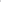 Содержание второго года обучения включает непосредственно обучение шахматной игре, освоение правил игры в шахматы, а также знакомятся с шахматной  нотацией, творчеством выдающихся шахматистов.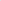 Третий год обучения предполагает обучение решению шахматных задач. На занятиях используются обучающие плакаты, диаграммы, задачи для самостоятельнсм о решения, загадки, головоломки по темам, лабиринты на шахматной доске, кроссворды, ребусы, шахматное лото, викторины и др., решение которых дают не только информацию о какойлибо фигуре, но и представление об ее игровых возможностях и ограничениях. Кроме этого учащимся предлагаются темы для самостоятельного изучения: «Ферзь против пешки», «Ферзь против короля» и др. занимательные рассказы из истории шахмат, тесты для проверки полученных знаний.Социальное направление:Программа «Час общения».Главная цель – предупреждение и снижение детского дорожно- транспортного травматизма. Содержание данного курса включает теорию и практику безопасного поведения человека на улицах и дорогах, а также в общественном транспорте и позволит обучающимся получать систематизированное представление об опасностях на дороге и о прогнозировании опасных ситуаций, оценить их влияния , последствий на жизнь и здоровье человека, выработать алгоритм безопасного поведения с учётом своих возможностей. Программа занятий включает знание правил дорожного движения, просмотр и обсуждение фильмов с точки зрения их нравственной проблематики, рассмотрение жизненных ситуаций с позиции нравственных ориентиров, а также содержит систему практической деятельности и игр, позволяющих вырабатывать правильную модель поведения. Организация учебных занятий предполагает, что любое занятие для детей должно стать уроком радости, открывающим каждому ребёнку его собственную индивидуальность и резервные возможности организма, которые обеспечивают повышение уровней работоспособности и адаптивности и обеспечении собственной безопасности.Общекультурное направление представлено программой «Умелые ручки».            Данная программа позволяет создать условия для самореализации  личности ребёнка, выявить и развить творческие способности. Важная роль отводится формированию культуры труда: содержанию в порядке рабочего места, экономии материалов и времени, планированию работы, правильному обращению с инструментами, соблюдению правил безопасной работы.Цель программы - воспитывать интерес и любовь к ручному творчеству,  вовлекать детей  в активную творческую деятельность, сформировать  навыки и умения работы с материалами различного происхождения; обучить  изготавливать поделки из различных материалов.Задачи:             - научить детей основным техникам изготовления поделок;-развить у детей внимание к их творческим способностям и закрепить его в                  процессе индивидуальной и коллективной творческой деятельности;             -воспитывать трудолюбие, бережное отношение к окружающим,    самостоятельность и аккуратность;-привить интерес к народному искусству;-обучить детей специфике технологии изготовления поделок с учетом         возможностей материалов;-организовать участие детей в выставках, конкурсах, фестивалях детского творчества.Для занятий объединяются учащиеся, проявляющие достаточно устойчивый, длительный интерес к конкретным видам практической трудовой деятельности: конструированию и изготовлению изделий, выполнению практических работ. Детям предлагаются художественно-технические приемы изготовления простейших изделий, доступных для младших школьников объектов труда. Содержание программы представлено различными видами трудовой деятельности (работа с бумагой, тканью, работа с природным материалом, работа с бросовым материалом и т.д.) и направлена на овладение школьниками необходимыми в жизни элементарными приемами ручной работы с разными материалами, изготовление игрушек, различных полезных предметов для школы и дома. По каждому виду труда программа содержит примерный перечень практических и теоретических работ.       Работа с пособиями представит детям широкую картину мира прикладного творчества, поможет освоить разнообразные технологии в соответствии с индивидуальными предпочтениями.      Занятия художественной практической деятельностью по данной программе решают не только задачи художественного воспитания, но и более масштабные – развивают интеллектуально-творческий потенциал ребёнка. Освоение множества технологических приёмов при работе с разнообразными материалами в условиях простора для свободного творчества помогает детям познать и развить собственные способности и возможности, создаёт условия для развития инициативности, изобретательности, гибкости мышления.         Важным направлением в содержании программы является духовно-нравственное воспитание младшего школьника. На уровне предметного воспитания создаются условия для воспитания:патриотизма: через активное познание истории материальной культуры и традиций своего и других народов;трудолюбия, творческого отношения к учению, труду, жизни;ценностного отношения к прекрасному, формирования представления об эстетических ценностях;ценностного отношения к природе, окружающей среде;ценностного отношения к здоровью (освоение приёмов безопасной работы с инструментами, понимание детьми необходимости применения экологически чистых материалов, организация здорового созидательного досуга).     Наряду с реализацией концепции духовно-нравственного воспитания, задачами привития младшим школьникам технологических знаний, трудовых умений и навыков программа выделяет и другие приоритетные направления, среди которых:интеграция предметных областей в формировании целостной картины мира и развитии универсальных учебных действий;формирование информационной грамотности современного школьника;развитие коммуникативной компетентности;формирование умения планировать, контролировать и оценивать учебные действия в соответствии с поставленной задачей и условиями её реализации;овладение логическими действиями сравнения, анализа, синтеза, обобщения, классификации по родовидовым признакам, установление аналогий и причинно-следственных связей, построения рассуждений, отнесения к известным понятиям.      Системно-деятельностный и личностный подходы в начальном обучении предполагают активизацию познавательной деятельности каждого учащегося с учётом его возрастных и индивидуальных особенностей. Раскрытие личностного потенциала младшего школьника реализуется путём индивидуализации учебных заданий. Ученик всегда имеет выбор в принятии решения, исходя из его степени сложности. Он может заменить предлагаемые материалы и инструменты на другие, с аналогичными свойствами и качествами. Духовно- нравственное направлениеПрограмма «Мое Оренбуржье».Курс внеурочной деятельности способствует формированию экологической и культурологической грамотности и соответствующих компетентностей: умений проводить наблюдения в природе, заботиться об окружающей среде,  проводить поиск информации в энциклопедиях и других изданиях, в видеотеке, в электронных носителях, в Интернете, на экскурсиях, из рассказов взрослых. Программа внеурочного курса «Моё Оренбуржье» составлена для работы с младшими школьниками и направлена на социокультурную адаптацию младшего школьника, на подготовку его к гражданской и нравственной деятельности, в ее основе - развитие личности ребенка посредством знакомства с историей родного края.Цель: Формирование интереса обучающихся к культурному наследию, историческому прошлому и настоящему Оренбургской области на основе познавательной, практической и исследовательской деятельности.Задачи программы:- ознакомить обучающихся с историей возникновения населенных пунктов;-познакомить ребят с многонациональным составом населения, культурными учреждениями района, историей возникновения и развития Малой Родины;- познакомить с разными аспектами жизни и деятельности известных и творческих людей страны, их вкладе в развитие нашего края;- познакомить обучающихся с памятниками, архитектурными зданиями, природными заповедными местами области, района, села;- ознакомить обучающихся с именами и деятельностью знаменитых оренбуржцев;- расширить представления обучающихся о природных особенностях района и области;- формировать у обучающихся первоначальные практические навыки проектно-исследовательской деятельности;- формировать практические навыки подготовки к публичному представлению результатов краеведческого исследования;- ознакомить со способами сбора, обработки, систематизации материалов и информации;- формировать мотивацию обучающихся к самообразованию;- развивать аналитическое мышление;- развивать устойчивость внимания, наблюдательность;- развивать зрительную, слуховую и моторную память;- развивать познавательную активность;- развивать творческий потенциал обучающихся;- развивать способность видения и постановки проблемы в области краеведения;- формировать у обучающихся социально-нравственные ориентиры;- воспитывать нравственно-патриотические убеждения обучающихся;- воспитывать ответственность и дисциплинированность обучающихся;- воспитывать культуру общения и поведения, обучающихся в общественных местах;- воспитывать активную гражданскую позицию обучающихся.Режим организации внеурочной деятельностиПлан внеурочной деятельности предусматривает распределение обучающихся по возрасту, в зависимости от направления развития личности и реализуемых программ внеурочной деятельности, реализует индивидуальный подход в процессе внеурочной деятельности, позволяя обучающимся раскрыть свои творческие способности и интересы.Таким образом, план внеурочной деятельности на 2019-2023 годы создаёт условия для повышения качества образования, обеспечивает развитие личности обучающихся, способствует самоопределению обучающихся в выборе дальнейшего профиля обучения с учетом возможностей педагогического коллектива.Режим организации внеурочной деятельностиРасписание занятий внеурочной деятельности составляется с учетом наиболее благоприятного режима труда и отдыха обучающихся. При работе с детьми осуществляется дифференцированный подход с учетом возраста детей и этапов их подготовки, чередованием различных видов деятельности (мыслительной, двигательной).Расписание занятий включает в себя следующие нормативы:недельную (максимальную) нагрузку на обучающихся;недельное	количество	часов	на	реализацию	программ	по	каждому направлению развития личности;количество групп по направлениям.Продолжительность учебного года составляет:классы – 33 недели;классы – 34 недели;классы – 34 недели;классы – 34 недели.Продолжительность учебной недели:1классы –  5 дней;классы – 5 дней;классы – 5 дней;классы – 5 дней.Во исполнение Приказа министерства образования Оренбургской области от 13.08.2014 года № 01-21/1063 «В целях сохранения требований ФГОС начального общего образования и единообразия в организации внеурочной деятельности в области определены региональные нормативы: не менее 5 часов в неделю на одного ребёнка 7 – 10 лет, в том числе обязательные 3 часа, предполагающие участие в проектной деятельности и классных тематических часах (часах общения); 2 часа определяются интересами самого ребёнка и запросом родителей (законных представителей) (дополнительным образованием).Продолжительность одного занятия составляет:для 1 – 2 классов - 25 минут и не может превышать общего времени 50 минут в деньдля 3 – 4 классов - 45 минут и не может превышать общего времени более 90 минут.Между	началом	внеурочной	деятельности	и	последним	уроком организуется перерыв не менее 45 минут для отдыха детей.Наполняемость групп осуществляется в зависимости от направлений  и форм внеурочной деятельности:год обучения до 15 человек;год обучения до 12 человек;и 4 год обучения до 10 человек.Занятия проводятся по группам в соответствии с утвержденной рабочей программой.Распределение часов внеурочной деятельности на каждый год начального общего образования осуществляется с учётом интересов обучающихся, родителей (законных представителей) и возможностей МОАУ «СОШ № 54».Пояснительная записка к учебному плану начального общего образования
на 2020-2021 уч. годУчебный план МОАУ «СОШ № 54», реализующий основную образовательную программу начального общего образования, формируется в соответствии с:-Федеральным законом от 29.12.2012 № 273-ФЗ «Об образовании в Российской Федерации»;-Федеральным государственным образовательным стандартом начального общего образования, утвержденным приказом Министерства образования и науки Российской Федерации от 06.10.2009 № 373 (далее – ФГОС НОО);-приказом Министерства образования и науки Российской Федерации от 19.12.2014 № 1598 «Об утверждении федерального государственного образовательного стандарта начального общего образования обучающихся с ограниченными возможностями здоровья» (далее - ФГОС с ОВЗ);-приказом Министерства образования и науки Российской Федерации от 19.12.2014 № 1599 «Об утверждении федерального государственного образовательного стандарта образования обучающихся с умственной отсталостью (интеллектуальными нарушениями)» (далее - ФГОС с ИН);-Примерной основной образовательной программой начального общего образования (далее - ПООП НОО) (одобрена решением федерального учебно-методического объединения по общему образованию (протокол от 08.04.2015 № 1/15));- приказом Министерства образования и науки Российской Федерации от 30.08.2013 № 1015 «Об утверждении Порядка организации и осуществления образовательной деятельности по основным общеобразовательным программам - образовательным программам начального общего, основного общего и среднего общего образования»;-приказом Министерства образования Оренбургской области № 01-21/978 от 23.07.2020 г. «О формировании учебных планов образовательных организаций Оренбургской области, реализующих основные общеобразовательные программы  в 2020-2021 учебном году».Учебный план является частью образовательной программы образовательной организации. Требования к наполнению учебного плана на уровне начального общего образования закреплены в ФГОС НОО (п.19.3).Учебный план состоит из двух частей: обязательной части и части, формируемой участниками образовательных отношений.Обязательная часть учебного плана определяет состав учебных предметов обязательных предметных областей и учебное время, отводимое на их изучение по классам (годам) обучения. Для реализации предметной области «Основы религиозных культур и светской этики» отводится 1 час в 4 классах.На уровне начального общего образования для реализации предметной области «Родной язык и литературное чтение на родном языке» объем часов по классам (годам) обучения реализуется через часть, формируемую участниками образовательных отношений.Промежуточная аттестация проводится по всем предметам учебного плана.Промежуточная аттестация учащихся может проводиться письменно, устно, в других формах. Формами проведения письменной промежуточной аттестации во 1-4 классах являются:  комплексная контрольная работа;защита индивидуального/ группового проекта;иные формы, определяемые образовательными программами ОО и (или) индивидуальными учебными планами.   	Промежуточная аттестация обучающихся проводится один раз в год в качестве контроля освоения части или всего объема учебного предмета, курса, дисциплины (модуля), за исключением обучающихся 1-го класса. Сроки проведения промежуточной аттестации устанавливаются приказом директора. Промежуточная аттестация проводится в период с 03 апреля по 25 мая календарного года.                                                                            	Учебный план на 2020-2021 учебный год обеспечивает выполнение гигиенических требований к режиму образовательного процесса, установленных СанПиН 2.4.2.2821-10 «Санитарно-эпидемиологические требования к условиям и организации обучения в общеобразовательных учреждениях», утвержденных постановлением Главного государственного санитарного врача Российской Федерации от 29.12.2010 № 189 (далее – СанПиН 2.4.2.2821-10), и предусматривает:4-летний нормативный срок освоения образовательных программ начального общего образования для I-IV классов;Количество часов, отведенных на освоение обучающимися учебного плана образовательной организации, состоящего из обязательной части и части, формируемой участниками образовательного процесса, не должно в совокупности превышать величину недельной образовательной нагрузки, установленную СанПиН 2.4.2.2821-10.  Общий объем нагрузки в течение дня не должен превышать:для обучающихся 1-х классов – 4 уроков и один раз в неделю 5 уроков за счет урока физической культуры;для обучающихся 2-4 классов – 5 уроков и один раз в неделю 6 уроков за счет урока физической культуры;Объем домашних заданий (по всем предметам) определяет затраты времени на его выполнение не превышали (в астрономических часах): во 2 – 3 классах–1,5 ч., в 4 классах – 2 ч.Обучение в первых классах осуществляется с соблюдением следующих дополнительных требований:учебные занятия проводятся по пятидневной учебной неделе и только в первую смену;используется «ступенчатый» режим обучения в первом полугодии (в сентябре, октябре – по 3 урока в день по 35 минут каждый, в ноябре-декабре – по 4 урока по 35 минут каждый; январь-май – по 4 урока по 40 минут каждый);рекомендуется организация в середине учебного дня динамической паузы продолжительностью не менее 40 минут;обучение проводится без балльного оценивания знаний обучающихся и домашних заданий;предусмотрены дополнительные недельные каникулы в середине третьей четверти.Использование «ступенчатого» режима обучения в первом полугодии осуществляется следующим образом. В сентябре-октябре четвертый урок и один раз в неделю пятый урок (всего 48 уроков) следует проводить в нетрадиционной форме: целевые прогулки, экскурсии, уроки-театрализации, уроки-игры. Содержание нетрадиционных уроков должно быть направлено на развитие и совершенствование движения обучающихся. Уроки в нетрадиционной форме распределяются в соответствии с рабочими программами учителей следующим образом: 24 урока физической культуры и 24 урока по другим учебным предметам, в том числе: 4-5 экскурсий по окружающему миру, 3-4экскурсии по изобразительному искусству, 4-6 нетрадиционных занятий по технологии; 4-5 уроков-театрализаций по музыке, 6-7 уроков-игр и экскурсий по математике (кроме уроков русского языка и литературного чтения).Режим работы по пятидневной или шестидневной учебной неделе определяется образовательной организацией в соответствии с СанПиНом 2.4.2.2821-10. Для удовлетворения биологической потребности в движении независимо от возраста обучающихся рекомендуется проводить не менее 3-х учебных занятий физической культурой (в урочной форме) в неделю, предусмотренных в объеме общей недельной нагрузки. В целях реализации ООП НОО осуществляется деление классов на две группы при реализации основной общеобразовательной программы начального общего образования при проведении учебных занятий по «Иностранному языку» (2 - 4 классы).Образовательная организация для использования при реализации образовательных программ выбирает:учебники из числа входящих в федеральный перечень учебников, рекомендуемых к использованию при реализации имеющих государственную аккредитацию образовательных программ начального общего, основного общего, среднего общего образования (приказ Минпросвещения России от 28.12.2018 №345);учебные пособия, выпущенные организациями, входящими в перечень организаций, осуществляющих выпуск учебных пособий, которые допускаются к использованию при реализации имеющих государственную аккредитацию образовательных программ начального общего, основного общего, среднего общего образования (приказ Минобрнауки России от 09.06.2016 №699).План внеурочной деятельности определяет состав и структуру направлений, формы организации, объем внеурочной деятельности на уровне начального общего образования, основного общего образования с учетом интересов обучающихся и возможностей организации, осуществляющей образовательную деятельность. Внеурочная деятельность в соответствии с требованиями ФГОС организуется по основным направлениям развития личности (духовно-нравственное, социальное, общеинтеллектуальное,общекультурное, спортивно-оздоровительное). Содержание данных занятий формируется с учетом пожеланий обучающихся и их родителей (законных представителей) и осуществляться посредством различных форм организации, отличных от урочной системы обучения.  Допускается перераспределение часов внеурочной деятельности по годам обучения в пределах одного уровня общего образования, а также их суммирование в течение учебного года. При формировании плана внеурочной деятельности учтены рекомендации Министерства образования Оренбургской области (приказ от 03.08.2017 № 01-21/1557) и реализуется курс для учащихся 1-4 классов «Мое Оренбуржье», который позволит сохранить сложившуюся практику реализации региональной краеведческой составляющей образования в Оренбургской области. Реализуемая модель регионального компонента содержания образования в Оренбургской области основана на принципах деятельностного подхода в обучении, даст возможности для активизации познавательной деятельности обучающихся, для формирования у них универсальных учебных действий, исследовательских и проектных умений, навыков гражданской активности.Содержание данных занятий формируется с учетом пожеланий обучающихся и их родителей (законных представителей) и осуществляться посредством различных форм организации, отличных от урочной системы обучения.  Допускается перераспределение часов внеурочной деятельности по годам обучения в пределах одного уровня общего образования, а также их суммирование в течение учебного года. В целях формирования гармоничной личности, развития математических способностей, пространственного мышления, навыков стратегического планирования реализуется шахматное образование, реализуется курс «Шахматы».Время, отведённое на внеурочную деятельность, не учитывается при определении максимально допустимой недельной нагрузки обучающихся.Для учащихся 1-4 классов максимальная продолжительность учебной недели составляет 5 дней (5‑дневная учебная неделя).Продолжительность учебного года при получении начального общего образования составляет 34 недели, в 1 классе — 33 недели.Количество учебных занятий за 4 учебных года не может составлять менее 2904 часов и более 3345 часов.             Учебный план начального общего образования Муниципального общеобразовательного автономного учреждения «Средняя общеобразовательная школа №54»на 2020-2021 учебный годПлан внеурочной деятельности на 2020- 2021 учебный год.(1-4 классы)В результате внеурочная деятельность осуществляется через:классное руководство (экскурсии, часы общения, праздники, посещение музея, школьной и городских библиотек, выставок и т.д.);реализацию плана и программ воспитательной работы ОО;деятельность педагога – социального педагога, библиотекаря, педагога-организатора в соответствии с должностными обязанностями квалификационных характеристик должностей данных работников.Мониторинг эффективности внеурочной деятельностиКритерии и инструментарий оценки развитии личности3.	Организационный раздел.3.1. Учебный план начального общего образования.Учебный план МОАУ «СОШ №54» разработан на основе следующих нормативных документов:приказ Минобрнауки России от 31.03.2014 № 253 «Об утверждении федерального перечня учебников, рекомендуемых к использованию при реализации имеющих государственную аккредитацию образовательных программ начального общего, основного общего, среднего общего образования»;приказ от 06.10.2009 № 373 «Об утверждении и введении в действие федерального государственного образовательного стандарта начального общего образования» (в ред. приказов Минобрнауки России от 26.11.2010 № 1241, от 22.09.2011 № 2357, от 18.12.2012 № 1060, от 29.12.2014 № 1643, от 18.05.2015 № 507)»;приказ от 19.12.2014 № 1598 «Об утверждении и введении в действие федерального государственного образовательного стандарта начального общего образования обучающихся с ограниченными возможностями здоровья»рекомендации по изучению предметных областей: «Основы религиозных культур и светской этики» и «Основы духовно-нравственной культуры народов России» (письмо Минобрнауки России от 25.05.2015 № 08-761).локальные акты МОАУ «СОШ № 54»Учебный план составлен в соответствии с требованиями СанПиН 2.4.2.3254-15 “Санитарно-эпидемиологические требования к условиям и организации обучения и воспитания в организациях, осуществляющих образовательную деятельность по адаптированным основным общеобразовательным программам для обучающихся с ограниченными возможностями здоровья”, в нем соблюдены нормативы аудиторной нагрузки обучающихся, определенные БУП; состав и структуру предметных областей, распределяет учебное время, отводимое на их освоение по классам и учебным предметам.Учебный план МОАУ «СОШ № 54» соответствует принципам государственной политики РФ в области образования, изложенным в Федеральном законе 273-ФЗ от 29.12.2012г. «Об образовании в Российской Федерации» и других законодательных актах.Учебный план составлен на основе 1 варианта примерного учебного плана для образовательных организаций, в которых обучение ведется на русском языке. Сроки освоения ААОП НОО (вариант 7.2) обучающимися с ЗПР составляют 5 лет, с обязательным введением 1 дополнительного класса.Обязательная часть учебного плана отражает содержание образования, которое обеспечивает достижение важнейших целей современного начального общего образования:формирование социальных компетенций, обеспечивающих овладение системой социальных отношений и социальное развитие- формирование основ нравственного развития обучающихся, приобщение их к общекультурным, национальным и этнокультурным ценностям;формирование здорового образа жизни, элементарных правил поведения в экстремальных ситуация;личностное развитие обучающегося в соответствии с его индивидуальностью.Часть учебного плана, формируемая участниками образовательных отношений, обеспечивает реализацию особых (специфических) образовательных потребностей, характерных для обучающихся с ЗПР, а также индивидуальных потребностей каждого обучающегося. В 1 и 1 дополнительном классах эта часть отсутствует. Время, отводимое на данную часть, внутри максимально допустимой недельной нагрузки обучающихся, может быть использовано:на увеличение учебных часов, отводимых на изучение отдельных учебных предметов обязательной части;на введение учебных курсов, обеспечивающих удовлетворение особых образовательных потребностей обучающихся с ЗПР (*вариант 7.2) и необходимую коррекцию недостатков в психическом и /или физическом развитии;на введение учебных курсов для факультативного изучения отдельных учебных предметов;на введение учебных курсов, обеспечивающих различные интересы обучающихся, в том числе этнокультурные.Количество часов, отведенных на освоение обучающимися с ЗПР учебного плана , состоящего из обязательной части и части, формируемой участниками образовательного процесса, в совокупности не превышает величину максимально допустимой недельной образовательной нагрузки обучающихся в соответствии с санитарно-гигиеническим требованиями.Внеурочная деятельность формируется из часов, необходимых для обеспечения индивидуальных потребностей обучающихся с ОВЗ и в сумме составляет 10 часов в неделю на каждый класс, из которых не менее 7 часов предусматривается на реализацию обязательных занятий коррекционной направленности, остальные - на развивающую область с учетом возрастных особенностей учащихся и их физиологических потребностей.Реабилитационно-коррекционные мероприятия могут реализовываться как во время внеурочной деятельности, так и во время урочной деятельности.Для развития потенциала лиц, проявивших выдающиеся способности, могут разрабатываться с участием самих обучающихся и их родителей (законных представителей) индивидуальные учебные планы, в рамках которых формируются индивидуальные учебные программы (содержание дисциплин, курсов, модулей, темп и формы образования). Может быть организованодистанционное	образование.	Реализация	индивидуальных	учебных	планов, программ может сопровождаться тьюторской поддержкой.Время, отведённое на внеурочную деятельность, не учитывается при определении максимально допустимой недельной нагрузки обучающихся.Реализация учебного плана, наряду с классно-урочной формой, может осуществляться посредством дистанционной формы в случаях:отмены занятий в актированные дни (задания для учащихся через сайт школы, электронный дневник, почтовый ящик),длительной болезни обучающегося,обучения детей-инвалидов, находящихся на домашнем обучении.Учебный план начального общего образования ориентирован на 5-летний нормативный срок освоения образовательных программ начального общего образования.         Продолжительность         учебного         года:         I	и I дополнительные классы – 33 учебные недели, II-IV классы – 34 учебных недель. Организация обучения в 1 классе имеет ступенчатый характер: первое полугодие - продолжительность урока 35 минут (сентябрь, октябрь – 3 урока в день, ноябрь, декабрь – 4 урока); второе полугодие - январь-май – 4 урока по 40 минут каждый.Специфической формой организации учебных занятий являются коррекционные (индивидуальные и групповые) логопедические занятия (I - IV классы) и занятия по развитию психомоторики и сенсорных процессов (I - IV классы) для обучающихся с выраженными речевыми, двигательными или другими нарушениями.На индивидуальные  коррекционные занятия отводится 25 минут, а на групповые занятия – 40 минут.Группы комплектуются с учетом однородности и выраженности речевых, двигательных и других нарушений.Начало и продолжительность учебного года и каникул устанавливаются в соответствии со сроками, действующими для общеобразовательного учреждения.Предельно-допустимая учебная нагрузка во всех классах соответствует санитарно-эпидемиологическим правилам и нормам.Продолжительность урока для II-IV классов – 45 минут.Учебный план начального общего образования МОАУ «СОШ № 54» включает следующие компоненты:Обязательная часть представлена следующими образовательными областями и предметами:Филология: русский язык, литературное чтение, иностранный языкМатематика и информатика: математика Общественно-научные предметы: окружающий мир Искусство: музыка, ИЗО в 1-4 классахТехнология: технология в 1-4 классахФизическая культура: в 1-4 классахОсновы религиозных культур и светской этики: в 4 классах.В процессе изучения курсов иностранного языка предусматривается деление класса на подгруппы (3-4 классы).В целях реализации требований ФГОС начального общего образования и единообразия в организации внеурочной деятельности предусматривается не менее 5 часов в неделю на одного ребенка 7-10 лет, в том числе обязательные 3 часа, предполагающие участие в проектной деятельности и классных тематических часах (часах общения); 2 часа определяются интересами самого ребёнка и запросом родителей (инструктивно-методическое письмо МО ОО от 12.04.2011 № 01/15-2119 «Об организации внеурочной деятельности в рамках внедрения ФГОС начального общего образования»).Учебный план МОАУ «СОШ №54» составлен с учетом максимальной аудиторной нагрузки обучающихся, определенной Базисным учебным планом.Реализация учебного плана МОАУ «СОШ № 54» осуществляется в режиме 5 учебных дней неделю в 1 - 4 классах.Расписание звонков и расписание уроков составляется с учетом санитарно- гигиенических требований.Применение аудиовизуальных технических средств обучения в течении учебной недели осуществляется следующим образом: на уровне начального общего образования – 3-4 урока по 15 - 20 минут.При изучении иностранного языка 2-4 классы делятся на две группы.Продолжительность учебного года составляет 34 учебных недели в 2-4 классах, 33 учебных недели – в 1 и 1 дополнительном классах. Учебный год представлен следующими учебными периодами: учебные четверти в 1-4 классах.Начало учебного года - 1 сентября текущего года. Окончание учебного года – 30 мая.Учебный план для детей с ограниченными возможностями здоровья с задержкой психического развития (вариант 7.2.)Формы контроля и учета достижений учащихся МОАУ «СОШ №54»Формы контроля и учета достижений учащихся ориентированы на мониторинг достижения учащимися уровня функциональной грамотности и достижение учащимися общекультурной компетентности.В качестве форм промежуточной аттестации, учащихся используются комплексные контрольные работы. Комплексная работа - это система заданий по чтению, русскому языку, математике и окружающему миру, составленных к предлагаемому для чтения тексту. Работа направлена на выявление уровня сформированности универсальных учебных действий младшего школьника.В комплексной контрольной работе используются разнообразные по форме ответа типы заданий:с выбором одного или нескольких правильных ответов;на установление последовательности и соответствия;со свободным кратким ответом (требуется записать краткий ответ в виде числа или слова на отведенном месте);со свободным развернутым ответом (требуется записать полный ответ, решение или объяснение к ответу).Комплексная итоговая контрольная работа проводится после изучения основного содержания учебных программ по предметам начальной школы. Для проведения комплексной оценки достижения обучающимися планируемых результатов освоения программы начального общего образования необходимо использовать специальные комплексные задания.Содержание образования ориентировано на продолжение деятельности по формированию познавательной, коммуникативной, нравственной, эстетической, трудовой, физической культуры обучающихся. Деятельность педагогического коллектива направляется на реализацию индивидуальных потребностей обучающихся и их права выбора уровня освоения образовательной программы, темпа учебной деятельности, выполняемых заданий на уроках и внеурочное время.Одной из форм индивидуализации обучения является система творческих заданий, направленных на формирование навыков самостоятельной научно – практической работы и максимальное развитие творческих способностей ребят.Перечень предметов, их количество при проведении годовой промежуточной аттестации в переводных 2-4-х классах определяются решением педагогического совета школы и утверждается приказом директора школы. Годовая промежуточная аттестация может быть проведена в форме итоговых аттестационных контрольных или тестовых работ, допускается возможность проведения независимого тестирования или внешней экспертизы уровня учебных достижений. Формы проведения годовой промежуточной аттестации определяются администрацией школы. Годовая промежуточная аттестация проводится в обязательном порядке по двум предметам - математике и русскому языку.Формы проведения промежуточной аттестации учащихся МОАУ «СОШ № 54» в 2019/2020 учебном годуКалендарный учебный график начального общего образования МОАУ «СОШ № 54» на 2018-2019 учебный годКалендарный учебный график МОАУ «СОШ № 54»на 2019-2020 учебный годГрафик проведения каникулСистема условий реализации основной образовательной программы начального общего образованияИнтегративным результатом выполнения требований к условиям реализации основной образовательной программы организации, осуществляющей образовательную деятельность, является создание и поддержание комфортной коррекционно - развивающей образовательной среды, построенной с учетом их особых образовательных потребностей, которая обеспечивает высокое качество образования, его доступность, открытость и привлекательность для обучающихся, их родителей (законных представителей), духовно-нравственноеразвитие обучающихся, гарантирует охрану и укрепление физического, психического и социального здоровья обучающихся. Основная образовательная программа начального общего образования МОАУ «СОШ № 54» определяет ее специфику с учетом направленности на удовлетворение потребностей социального окружения образовательного учреждения.Для реализации основной образовательной программы начального общего образования в МОАУ «СОШ № 54» созданы условия, которые:.соответствуют требованиям ФГОС НОО, ФГОС НОО ОВЗ;.гарантируют сохранность и укрепление физического, психологического и социального здоровья обучающихся с ЗПР;.учитывать особенности организации, осуществляющей образовательную деятельность, организационную структуру, запросы участников образовательных отношений;.предоставляют возможность взаимодействия с социальными партнёрами, использования ресурсов социума.Кадровые условия реализации программы.Кадровое обеспечение образовательной программы строится на основе социального заказа системы педагогического образования и соответствует требованиям к подготовке нового поколения педагогов, способных к инновационной профессиональной деятельности, обладающих высоким уровнем методологической культуры и сформированной готовностью к непрерывному процессу образования. Педагогические кадры имеют базовое образование, соответствующее профилю преподаваемой дисциплины, систематически занимаются научно-методической деятельностью. Педагогический коллектив МОАУ «СОШ № 54» укомплектован не полностью, имеются специалисты: учителя-предметники, педагог – психолог, социальный педагог, педагог -библиотекарь. Логопед, дефектолог- отсутствуютПедагогические работники выполняют обязанности  согласно должностным инструкциям, содержащих конкретный перечень должностных обязанностей работников, с учётом особенностей организации труда и управления, а также прав, ответственности и компетентности работников в соответствии с квалификационными характеристиками, представленными в Едином квалификационном справочнике должностей руководителей, специалистов и служащих (раздел «Квалификационные характеристики должностей работников образования») и требованиями профессионального стандарта "Педагог (педагогическая деятельность в сфере дошкольного, начального общего, основного общего, среднего общего образования) (воспитатель, учитель)".Кадровое обеспечение реализации основной образовательной программы начального общего образования представлено в таблице:Специфика кадров МОАУ «СОШ № 54» определяется высоким уровнем профессионализма, ориентацией на успех в профессиональной деятельности, в развитии творческих способностей. Все педагоги прошли курсовое  обучение при ГБПОУ «Педагогическом колледже им. Н.К. Калугина» г.Оренбурга по проблеме «Концептуально -методологические основы внедрения ФГОС НОО обучающихся с ОВЗ и умственной отсталостью» и владеют современными образовательными технологиями.Педагоги имеют успешный опыт разработки и внедрения инновационных проектов и программ, осуществления мониторинга экспериментальной деятельности и рефлексивного анализа её хода и результатов.Состав и квалификация педагогических кадров школы.Анализ кадрового состава представлен в следующей таблице:Таким образом, МОАУ «СОШ № 54» полностью укомплектован педагогическими и руководящими кадрами, имеющими необходимую квалификацию для решения задач, определенных основной образовательной программой образовательной организации, способными к инновационной профессиональной деятельности, медицинским работниками, работниками пищеблока и вспомогательным персоналом. Все они являются основными работниками образовательного учреждения. Директор школы Сапкулова Е.В. – кандидат педагогических наук, 1 заслуженных учителя РФ. Коллектив молод. Более 46% учителей имеют стаж работы свыше от 0до 3 лет. 62% педагогов имеют возраст от 30 до 40 до 50 лет, пенсионного возраста – 1 (1,3%)При необходимости в процессе реализации АООП НОО для обучающихся с ЗПР возможно временное или постоянное участие тьютора/ассистента (помощника) . В случае привлечения на должность ассистента (помощника) родителей (законных представителей) обучающихся с ЗПР требования к уровню образования не предъявляются.В процессе реализации АООП НОО для обучающихся с ЗПР (вариант 7.2) в рамках сетевого взаимодействия могут быть привлечены другие специалисты для удовлетворения особых образовательных потребностей.Группа специалистов, работая в единой команде, реализующая АООП начального общего образования:обеспечивает многообразие организационно-учебных и внеучебных форм освоения программы (уроки, занятия, тренинги, практики, конкурсы, выставки, соревнования, презентации и пр.);способствует освоению обучающимися высших форм игровой деятельности и создает комфортные условия для своевременной смены ведущей деятельности (игровой на учебную) и превращения игры из непосредственной цели в средство решения учебных задач;формирует учебную деятельность младших школьников (организует постановку учебных целей, создает условия для их «присвоения» и самостоятельной конкретизации учениками; побуждает и поддерживает  детские инициативы, направленные на поиск средств и способов достижения учебных целей; организует усвоение знаний посредством коллективных форм учебной работы; осуществляет функции контроля и оценки, постепенно передавая их ученикам);создает условия для продуктивной творческой деятельности ребенка (совместно с учениками ставит творческие задачи и способствует возникновению у детей их собственных замыслов);поддерживает детские инициативы и помогает в их осуществлении; обеспечивает презентацию и социальную оценку результатов творчества учеников через выставки, конкурсы, фестивали, детскую периодическую печать и т. п.;создает пространство для социальных практик младших школьников и приобщения их к общественно значимым делам.Основным условием формирования и наращивания необходимого и достаточного кадрового потенциала образовательной организации являетсяобеспечение в соответствии с новыми образовательными реалиями и задачами адекватности системы непрерывного педагогического образования происходящим изменениям в системе образования в целом. При этом темпы модернизации подготовки и переподготовки педагогических кадров должны опережать темпы модернизации системы образования.Ожидаемый результат повышения квалификации — профессиональная готовность работников образования к реализации ФГОС НОО ОВЗобеспечение оптимального вхождения работников образования в систему ценностей современного образования;принятие идеологии ФГОС НОО ОВЗ;освоение новой системы требований к структуре основной образовательной программы, результатам её освоения и условиям реализации, а также системы оценки итогов образовательной деятельности обучающихся;овладение	учебно­	методическими	и	информационно­	методическими ресурсами, необходимыми для успешного решения задач ФГОС НОО ОВЗ. Одним  из условий готовности	образовательной организации к введениюФГОС НОО ОВЗ является создание системы методической работы, обеспечивающей сопровождение деятельности педагогов на всех этапах реализации требований ФГОС. Методическая работа включает следующие мероприятия:Семинары, посвящённые содержанию и ключевым особенностям ФГОС НОО ОВЗ.Тренинги для педагогов с целью выявления и соотнесения собственной профессиональной позиции с целями и задачами ФГОС НОО ОВЗ.Заседания методических объединений учителей, воспитателей по проблемам введения ФГОС НОО ОВЗ.Конференции участников образовательных отношений и социальных партнёров ОО по итогам разработки основной образовательной программы, её отдельных разделов, проблемам апробации и введения ФГОС НОО ОВЗ.Участие педагогов в разработке разделов и компонентов основной образовательной программы образовательной организации.Участие педагогов в разработке и апробации оценки эффективности работы в условиях внедрения ФГОС НОО ОВЗ и новой системы оплаты труда.Участие педагогов в проведении мастер­классов, круглых столов, стажёрских площадок, открытых уроков, внеурочных занятий и мероприятий по отдельным направлениям введения и реализации ФГОС НОО ОВЗ.Подведение итогов и обсуждение результатов мероприятий могут осуществляются в различных формах: совещания при директоре, заседания педагогического и методического советов, в виде решений педагогического совета, размещённых на официальном сайте презентаций, приказов, инструкций, рекомендаций, резолюций и т.д.Психолого­педагогические условия реализации начальной образовательной программы обучающихся с ЗПР.Непременным условием реализации требований ФГОС НОО ОВЗ является создание в образовательной организации психолого­педагогических условий, обеспечивающих:преемственность содержания и форм организации образовательной деятельности по отношению к дошкольному образованию с учётом специфики возрастного психофизического развития обучающихся;формирование и развитие психолого­педагогической компетентности участников образовательных отношений;вариативность направлений и форм, а также диверсификацию уровней психолого­педагогического сопровождения участников образовательных отношений;дифференциацию и индивидуализацию обучения.Психолого­педагогическое сопровождение участников образовательных отношений на уровне начального общего образования осуществляется на следующих уровнях: индивидуальное, групповое, на уровне класса, на уровне образовательной организации.Основными формами психолого­педагогического сопровождения являются:диагностика, направленная на выявление особенностей статуса школьника (осуществляется на этапе знакомства с ребёнком, после зачисления его в школу и в конце каждого учебного года);консультирование педагогов и родителей (осуществляется учителем и психологом с учётом результатов диагностики, а также администрацией образовательной организации);профилактика, экспертиза, развивающая работа, просвещение, коррекционная работа (осуществляется в течение всего учебного времени).К основным направлениям психолого­педагогического сопровождения можно отнести:сохранение и укрепление психологического здоровья;мониторинг возможностей и способностей обучающихся;психолого­педагогическую	поддержку	участников	олимпиадного движения;формирование у обучающихся ценности здоровья и безопасного образа жизни;развитие экологической культуры;выявление	и	поддержку	детей	с	особыми	образовательными потребностями;формирование коммуникативных навыков в разновозрастной среде и среде сверстников;поддержку детских объединений и ученического самоуправления;выявление и поддержку лиц, проявивших выдающиеся способности.Финансовое обеспечение реализации основной образовательной программы.Финансовая  политика  МОАУ  «СОШ	№ 54» обеспечивает необходимое качество реализации основной образовательной программы обучающихся с ЗПР.Финансовое обеспечение реализации образовательной программы начального общего образования опирается на исполнение расходных обязательств, обеспечивающих государственные гарантии прав на получение общедоступного и бесплатного основного общего образования. Объем действующих расходных обязательств отражается в муниципальном задании школы, которое устанавливает показатели, характеризующие качество и (или) объем (содержание) муниципальной услуги (работы), а также порядок ее оказания (выполнения).Финансовое обеспечение реализации образовательной программы начального общего образования осуществляется исходя из расходных обязательств на основе муниципального задания по оказанию муниципальных образовательных услуг.Обеспечение государственных гарантий реализации прав на получение общедоступного и бесплатного основного общего образования осуществляется в соответствии с нормативами, определяемыми органами государственной власти Оренбургской области.Норматив затрат на реализацию образовательной программы основного общего образования – гарантированный минимально допустимый объем финансовых средств в год в расчете на одного обучающегося, необходимый для реализации образовательной программы начального общего образования, включая:расходы на оплату труда работников, реализующих образовательную программу;расходы на приобретение учебников и учебных пособий, средств обучения;прочие расходы (за исключением расходов на содержание зданий и оплату коммунальных услуг, осуществляемых из местных бюджетов).Нормативные затраты на оказание муниципальной услуги определяются по каждому виду и направленности образовательных программ, с учетом форм обучения, типа образовательной организации, сетевой формы реализации образовательных программ, образовательных технологий, специальных условий получения образования обучающимися с ограниченными возможностями здоровья, обеспечения дополнительного профессионального образования педагогическим работникам, обеспечения безопасных условий обучения и воспитания, охраны здоровья обучающихся, а также с учетом иных предусмотренных законодательством особенностей организации и осуществления образовательной деятельности (для различных категорий обучающихся), за исключением образовательной деятельности, осуществляемой в соответствии с образовательными стандартами, в расчете на одного обучающегося, если иное не установлено законодательством.Органы местного самоуправления вправе осуществлять за счет средств местных бюджетов финансовое обеспечение предоставления общего образования муниципальными общеобразовательными организациями в части расходов на оплату труда работников, реализующих образовательную программу общего образования, расходов на приобретение учебников и учебных пособий, средств обучения, сверх норматива финансового обеспечения, определенного субъектом Российской Федерации.Реализация подхода нормативного финансирования в расчете на одного обучающегося осуществляется на трех следующих уровнях:межбюджетные	отношения	(бюджет	субъекта	Российской	Федерации	– местный бюджет);внутрибюджетные	отношения	(местный	бюджет	–	муниципальная общеобразовательная организация);общеобразовательная организация.Порядок определения бюджетных ассигнований, рассчитанных с использованием нормативов бюджетного финансирования в расчете на одного обучающегося, должен обеспечить нормативно-правовое регулирование на региональном уровне следующих положений:сохранение уровня финансирования по статьям расходов, включенным в величину норматива затрат на реализацию образовательной программы основного общего образования (заработная плата с начислениями, прочие текущие расходы на обеспечение материальных затрат, непосредственно связанных с учебной деятельностью общеобразовательных организаций);возможность использования нормативов не только на уровне межбюджетных отношений (бюджет субъекта Российской Федерации – местный бюджет), но и на уровне внутрибюджетных отношений (местный бюджет – общеобразовательная организация) и общеобразовательной организации.Образовательная организация самостоятельно принимает решение в части направления и расходования средств муниципального задания, определяет долю средств, направляемых на оплату труда и иные нужды, необходимые для выполнения муниципального задания.При разработке программы образовательной организации в части обучения детей с ограниченными возможностями, финансовое обеспечение реализации образовательной программы основного общего образования для детей с ОВЗ учитывает расходы необходимые для коррекции нарушения развития.Финансирование государственной услуги рассчитывается с учетом рекомендаций ПМПК, ИПРА инвалида, школьного психолого-педагогического консилиума в соответствии с кадровыми и материально-техническими условиями реализации АОП НОО обучающихся с ЗПР, требованиями к наполняемости классов в соответствии с СанПиН. Учитывается то, что внеурочная деятельность включает обязательные индивидуальные и фронтальные коррекционные занятия «Коррекционно-развивающей области» (в учебном плане количество часов на индивидуальные занятия указывается на одного обучающегося, на фронтальные занятия – на класс).Вариант 7.2. предполагает, что обучающийся с ЗПР получает образование, находясь в среде сверстников, не имеющих ограничений по возможностям здоровья, но в пролонгированные сроки обучения. Обучающемуся с ЗПР предоставляется государственная услуга по реализации основной общеобразовательной программы начального общего образования, которая адаптируется под особые образовательные потребности обучающегося и при разработке которой учитывается следующее:обязательное включение в структуру АООП НОО обучающегося с ЗПР программы коррекционной работы, что требует качественно особого кадрового состава специалистов, реализующих АОП НОО;создание специальных материально-технических условий для реализации АООП НОО (специальные учебные пособия, специальное оборудование, специальные технические средства, специальные компьютерные программы и др.) в соответствии с ФГОС НОО обучающихся ЗПР.Нормативные затраты на оказание муниципальных услуг включают в себя затраты на оплату труда педагогических работников с учетом обеспечения уровня средней заработной платы педагогических работников за выполняемую ими учебную работу и другую работу, определяемого в соответствии с Указами Президента Российской Федерации, нормативно-правовыми актами Правительства Российской Федерации, органов государственной власти субъектов Российской Федерации, органов местного самоуправления. Расходы на оплату труда педагогических работников, включаемые органами государственной власти субъекта Российской Федерации в нормативы финансового обеспечения, не могут быть ниже уровня, соответствующего средней заработной плате в субъекте Российской Федерации.В связи с требованиями ФГОС НОО ОВЗ при расчете регионального норматива должны учитываться затраты рабочего времени педагогических работников на урочную и внеурочную деятельностьФормирование фонда оплаты труда осуществляется в пределах объема средств образовательной организации на текущий финансовый год, установленного в соответствии с нормативами финансового обеспечения, определенными органами государственной власти субъекта Российской Федерации, количеством обучающихся, соответствующими поправочными коэффициентами (при их наличии) и локальным нормативным актом организации, устанавливающим положение об оплате труда работников. В соответствии с установленным порядком финансирования оплаты труда работников образовательных организаций:фонд оплаты труда образовательной организации состоит из базовой и стимулирующей частей. Рекомендуемый диапазон стимулирующей доли фонда оплаты труда – от 10 до 30 %. Значение стимулирующей части определяется образовательной организацией самостоятельно в пределах фонда оплаты труда;базовая часть фонда оплаты труда обеспечивает гарантированную заработную плату работников;рекомендуемое оптимальное значение объема фонда оплаты труда педагогического персонала – 70 % от общего объема фонда оплаты труда;общая часть фонда оплаты труда обеспечивает гарантированную оплату труда работников.Размеры, порядок и условия осуществления стимулирующих выплат определяются локальным нормативным актом организации, в котором должны быть определены критерии и показатели результативности и качества деятельности и результатов, разработанные в соответствии с требованиями ФГОС к результатам освоения образовательной программы начального общегообразования. В них включаются: динамика учебных достижений обучающихся, активность их участия во внеурочной деятельности; использование учителями современных педагогических технологий, в том числе здоровьесберегающих; участие в методической работе, распространение передового педагогического опыта; повышение уровня профессионального мастерства и др.Образовательная организация самостоятельно определяет соотношение базовой и стимулирующей части фонда оплаты труда; соотношение фонда оплаты труда руководящего, педагогического, инженерно-технического, административно-хозяйственного, производственного, учебно-вспомогательного и иного персонала; порядок распределения стимулирующей части фонда оплаты труда в соответствии с региональными и муниципальными нормативными правовыми актами в пределах фонда оплаты труда. В распределении стимулирующей части фонда оплаты труда учитывается мнение коллегиальных органов управления образовательной организации (совета школы), выборного органа первичной профсоюзной организации.Примерный расчет нормативных затрат оказания государственных услуг по реализации образовательной программы начального общего образования определяет нормативные затраты субъекта Российской Федерации (муниципального образования) связанных с оказанием услуг по реализации образовательных программ в соответствии с законом «Об образовании в Российской Федерации» (п. 10, ст. 2).Финансовое обеспечение оказания государственных услуг осуществляется в пределах бюджетных ассигнований, предусмотренных организации на очередной финансовый год.Нормативные затраты на выполнение муниципального задания, оплату труда и начисления на выплаты по оплате труда, расходные материалы в соответствии со стандартами качества оказания услуги, общехозяйственные нужды, коммунальные услуги, содержание недвижимого имущества и прилегающих территорий представлены в плане финансово-хозяйственной деятельности МОАУ «СОШ №54» на текущий год.Материально-технические условия обеспечения реализации основной образовательной программы начальногообщего образования обучающихся с ЗПРМатериально-технические ресурсы – первичный, исходный компонент ресурсного обеспечения реализации основной образовательной программы начального общего образования.Материально-технические ресурсы обеспечения реализации основной образовательной программы начального общего образования обучающихся с ЗПР составляют:-учебное оборудование (учебное оборудование для проведения учебных занятий (урок, самоподготовка, факультативное занятие, дополнительное занятие, индивидуальное занятие, другая форма занятий);учебно-практическое и учебно-лабораторное оборудование (раздаточные материалы, наборы инструментов, конструкторы, объемные модели, мольберты, мячи, обручи и т.д.);компьютерные и информационно-коммуникативные средства;-технические	средства	обучения	(магнитная	доска,	видеомагнитофон, мультимедийный проектор, документкамера и т.д.);-демонстрационные	пособия	(демонстрационные	числовые	линейки, демонстрационные таблицы умножения, карточки и т. д.);-игры и игрушки (настольные развивающие игры, наборы ролевых игр, театральные куклы);натуральные объекты (коллекции полезных ископаемых, коллекции плодов и семян растений, гербарии, муляжи, живые объекты и т.д.);-оборудование для проведения перемен между занятиями;-оснащение учебных помещений (ученические столы, шкафы, настенные доски для объявлений и т.д.);оснащение административных помещений (компьютерные столы, офисные кресла, платяные шкафы, накопители информации на бумажных и электронных носителях и т.д.).Исходя из личностно-ориентированных целей современного начального общего образования, учебное оборудование призвано обеспечить (материально- технический ресурс призван обеспечить):наглядность в организации процесса обучения младших школьников;-природосообразность обучения младших школьников;-культуросообразность в становлении (формировании) личности младшего школьника;предметно-учебную	среду	для	реализации	направлений	личностного развития младших школьников на деятельностной основе.Информационно-методические ресурсы обеспечения реализации основной образовательной программы начальногообщего образования обучающихся с ЗПРУчебные и информационно-методические ресурсы занимают свое, только им присущее место в системе ресурсного обеспечения реализации основной образовательной программы начального общего образования. Это существенный, необходимый, неотъемлемый компонент инфраструктуры, инструментального сопровождения начального общего образования, без которого невозможен сколько-нибудь результативный образовательный процесс. Целевая ориентированность данного ресурса заключается в том, чтобы создать оптимальные с точки зрения достижения современных результатов образования в начальной школе информационно-методические условия образовательного процесса, означающие наличие информационно-методической развивающей образовательной среды на основе деятельностного подхода.Информационно-методические ресурсы обеспечения реализации основной образовательной программы начального общего образования составляют:информационно-методические ресурсы обеспечения управленческой деятельности администраторов начального общего образования (ФГОС ОО, Базисный учебный план, примерные (базисные) учебные планы по предметам, образовательная(ые) программа(ы) ОУ, программа развития универсальных учебных действий, материалы о личностном развитии обучающихся, модели аттестации учащихся, рекомендации по проектированию учебного процесса и т.д.);информационно-методические ресурсы обеспечения учебной деятельности учащихся (обучающихся) (печатные и электронные носители учебной (образовательной) информации, мультимедийные, аудио- и видеоматериалы, цифровые образовательные ресурсы и т.д.;информационно-методические ресурсы обеспечения образовательной деятельности обучающих (учителей начальных классов) (печатные и электронные носители научно-методической, учебно-методической, психолого- педагогической информации, программно-методические, инструктивно- методические материалы, цифровые образовательные ресурсы и т.д.).Условиями формирования и наращивания необходимых и достаточных информационно-методических ресурсов образовательных учреждений начального общего образования являются системные действия администраторов начального общего образования, органов управления образованием на муниципальном, региональном и федеральном уровнях в пределах своей компетенции по выполнению настоящих требований, по объективной оценке этих ресурсов и осуществлению в соответствующих случаях коррекционных мероприятий.Печатные и электронные образовательные и информационные ресурсы Библиотеки, в том числе цифровые (электронные библиотеки), обеспечивающие доступ к профессиональным базам данных, информационным справочным и поисковым системам, а также иным информационным ресурсамУМК Русский язык. 1 класс. Win&Mac&Linux. Лицензия на школу. (CD)Живое слово. Кликер 6. Лицензия на школу. Win&Mac. Универсальная учебная среда для обучения чтению и письму. (CD)ПервоЛого 4.0. Лицензия на класс (15). Интегрированная творческая среда для начальной школы. – М.: ИНТ (CD)ЛогоМиры 3.0. Лицензия на класс (15). Win/Mac. Интегрированная творческая среда. – М.: ИНТ (CD)ОСЗ. Я знаю много слов 1.5. Групповая электронная лицензия на класс (16). – М.: ИНТ.ОСЗ Хронолайнер 3.5. (Программный комплекс). Групповая электронная лицензия на класс (16). – М.: ИНТ.Мат-Решка. Компьютерная среда для изучения математики. Win&Mac. Лицензия на школу (50). ''Тьютор Плюс'' (логины для учеников) + “Библиотека Заданий”. (CD)ОСЗ Конструктор природных сообществ. Групповая электронная лицензия на класс (16). – М.: ИНТ.Начальная школа. Иностранный язык. Лицензия на школу. Win. Цифровая база изображений. – М.: ИНТ (CD)Начальная школа. Иностранный язык. Лицензия на класс (30). Win. Цифровая база изображений. – М.: ИНТ (CD)ОСЗ. Инофон. Групповая электронная лицензия на класс (16). – М.: ИНТ.УМК «Учим английские слова». Win&Mac&Linux. Лицензия на класс (15). – М.: ИНТ. (CD)Онлайн-среда для изучения английского языка Little Bridge. Лицензия на школу. – М.: ИНТ.ПервоРобот NXT 2.0. Введение в робототехнику. Win&Mac. Дополнительный модуль к Базовому набору ПервоРобот NXT (CD)Lego Education: Science&Technology Activity Pack./ Лего Образование: Наука&Технологии. Пакет занятий (CD)Артисты императорских театров. Опера. Win. Лицензия на класс (30).(CD)Методика музыкального образования. Видеоматериалы учебника. (6DVD). Лицензия на 1 раб. Место. – М.: ИНТ.Музыкальная шкатулка. Хрестоматия для школьников. Win. Лицензия на класс (30). – М.: ИНТ (CD).Рассказы о жанрах живописи (10 DVD): видеофильм учебный. – М.: Планетариум, 2010.Большой кремлёвский дворец: видеофильм учебный. – М.: Кварт (DVD).Великий храм России: видеофильм учебный. – М.: Кварт. (DVD)Дворцы Санкт-Петербурга: видеофильм учебный. – М.: Кварт. (DVD)Сокровища народного творчества: видеофильм учебный. – М.: Кварт. (DVD)Что такое искусство: видеофильм учебный. – М.: Кварт. (DVD)Гимнастика для детей: видеофильм учебный. – М.: Берг саунд, 2007 (DVD).Физическая подготовка футболистов: видеофильм учебный. – М.: Амир, 2007 (DVD).Хоккейный видеотренер. Техника атаки: пас, приём, удар: видеофильм учебный. - М.: Амир, 2010 (DVD).Хоккейный видеотренер. Физическая подготовка хоккеистов: видеофильм учебный. - М.: Амир, 2008 (DVD).Хоккейный видеотренер. Школа катания на коньках для начинающих. - М.: Амир, 2010 (DVD).Школа детского футбола для мальчиков и девочек: видеофильм учебный. – М.: Амир, 2008 (DVD). Печатные и (или) электронные учебные издания (включая учебники и учебные пособия)Горецкий В. Г., Кирюшкин В. А., Виноградская Л. А. и др. Азбука. 1 класс. В 2-х ч.Канакина В. П., Горецкий В. Г. Русский язык. 1 класс. – М.: Просвещение, 2014.Климанова Л. Ф., Горецкий В. Г., Виноградская Л. А. Литературное чтение. 1 класс. – В 2-х частях. – М.: Просвещение, 2014.Моро М. И., Волкова С. В., Степанова С. В. Математика. 1 класс. В 2-х ч. – М.: Просвещение, 2014.Плешаков А. А. Окружающий мир. 1 класс. – В 2-х ч. – М.: Просвещение, 2014.Неменская Л.А. / Под ред. Неменского Б.М. Изобразительно искусство. 1 класс. – М.: Просвещение, 2014.Критская	Е.Д.,	Сергеева	Г.П.,	Шмагина	Т.С.	Музыка.	1	класс.	–	М.: Просвещение, 2014.Лутцева Е. А., Зуева Т. П. Технология. 1 класс. – М: Просвещение, 2015.Лях В. И. Физическая культура. 1-4 класс. – М.: Просвещение, 2014.Соловейчик М. С., Бетенькова Н. М., Кузьменко Н. С., Курлыгина О. Е. Букварь. – Смоленск: Ассоциация XXI век, 2013.Соловейчик М. С., Кузьменко Н. С. Русский язык: к тайнам нашего языка. 1 класс. – Смоленск: Ассоциация XXI век, 2013.Кубасова О. В. Литературное чтение. 1 класс. – Смоленск: Ассоциация XXI Век, 2014.Истомина Н. Б. Математика. В 2-х ч. – Смоленск: Ассоциация XXI век, 2014.Поглазова О. Т., Шилин В. Д. Окружающий мир. 1 класс. – Смоленск, Ассоциация XXI век, 2014.Копцева Т.А., Копцев В.П., Копцев Е.В. Изобразительное искусство. 1 класс. – Смоленск: Ассоциация XXI век, 2014.Конышева Н.М. Технология. 1 класс. – Смоленск: Ассоциация XXI век, 2014.Канакина В. П., Горецкий В. Г. Русский язык. 2 класс. – В 2-х ч. – М.: Просвещение, 2014.Климанова Л.Ф., Виноградская Л.А., Горецкий В.Г. Литературное чтение. 2 класс. - В 2-х ч. - М.: Просвещение, 2014.Быкова Н.И., Дули Д., Поспелова М.Д. и др. Английский язык. 2 класс. – М.: Просвещение, 2014.Моро М.И., Бантова М.А., Бельтюкова Г.В. и др. Математика. 2 класс. В 2-х ч.М.: Просвещение, 2014.Плешаков А. А. Окружающий мир. 2 класс. В 2-х ч. – М.: Просвещение, 2014.Критская Е.Д., Сергеева Г.П., Шмагина Т.С. Музыка. 2 класс. – М.: Просвещение, 2014.Коротеева Е.И./Под ред. Неменского Б.М. Изобразительное искусство. 2  класс. – М.: Просвещение, 2014.Лутцева Е. А., Зуева Т. П. Технология. 2 класс. – М: Просвещение, 2014.Матвеева Н.В., Челак Е.Н. и др. Информатика и ИКТ. 2 класс. – В 2-х ч. – М.: Бином лаборатория знаний, 2014.Канакина В. П., Горецкий В. Г. Русский язык. 3 класс. – В 2-х ч. – М.: Просвещение, 2014.Климанова Л.Ф., Виноградская Л.А., Горецкий В.Г. Литературное чтение. 3 класс. В 2-х ч. - М.: Просвещение, 2014.Быкова Н.И., Дули Д., Поспелова М.Д. и др. Английский язык. 3 класс. – М.: Просвещение, 2014.Моро М.И., Бантова М.А., Бельтюкова Г.В. и др. Математика. 3 класс. В 2-х ч.М.: Просвещение, 2014.Плешаков А. А. Окружающий мир. 3 класс. В 2-х ч. – М.: Просвещение, 2014.Критская Е.Д., Сергеева Г.П., Шмагина Т.С. Музыка. 3 класс. – М.: Просвещение, 2014.Горяева Н.А., Неменская Л.А., Питерских А.С. и др. / Под ред. Неменского Б.М. Изобразительное искусство. 3 класс. – М.: Просвещение, 2014.Лутцева Е. А., Зуева Т. П. Технология. 3 класс. – М: Просвещение, 2014.Матвеева Н.В., Челак Е.Н. и др.Информатика и ИКТ. 3 класс. – В 2-х ч. – М.: Бином Лаборатория знаний, 2014.Канакина В. П., Горецкий В. Г. Русский язык. 4 класс. – В 2-х ч. – М.: Просвещение, 2014.Климанова Л.Ф., Виноградская Л.А., Бойкина М. В.. Литературное чтение. 4 класс. В 2-х ч. - М.: Просвещение, 2014.Быкова Н.И., Дули Д., Поспелова М.Д. и др. Английский язык. 4 класс. – М.: Просвещение, 2014.Моро М.И., Бантова М.А., Бельтюкова Г.В. и др. Математика. 4 класс. В 2-х ч.М.: Просвещение, 2014.Плешаков А. А., Крючкова Е. А. Окружающий мир. 4 класс. В 2-х ч. – М.: Просвещение, 2014.Критская Е.Д., Сергеева Г.П., Шмагина Т.С. Музыка. 4 класс. – М.: Просвещение, 2014.Неменская Л.А. / Под ред. Неменского Б.М. Изобразительное искусство. 4 класс. – М.: Просвещение, 2014.Лутцева Е. А., Зуева Т. П. Технология. 4 класс. – М: Просвещение, 2014.Матвеева Н.В., Челак Е.Н. и др. Информатика и ИКТ. 4 класс. – В 2-х ч. – М.: Бином лаборатория знаний, 2014.Данилюк А.Я. Основы религиозных культур и светской этики. Основы светской этики. 4-5 классы. – М.: Просвещение, 2014.Шемшурина А.И. Основы религиозных культур и светской этики. Основы светской этики. – М.: Просвещение, 2017. Методические и периодические издания по учебным предметам, курсам, дисциплинам (модулям)Горецкий В. Г., Белянкова Н. М. Обучение грамоте. 1 класс: методическое пособие с поурочными разработками. – М.: Просвещение, 2015. – 102 с.Канакина В. П. Русский язык. 1 класс: методическое пособие с поурочными разработками. – М.: Просвещение, 2015. – 174 с.Стефаненко Н. А. Литературное чтение. 1 класс: методические рекомендации.М.: Просвещение, 2015. – 110 с.Бантова М. А., Бельтюкова Г. В., Волкова С. И. Математика. 1 класс: методические рекомендации. – М.: Просвещение, 2015. – 112 с.Плешаков А. А., Ионова М. А., Кирпичёва О. Б. и др. Окружающий мир. 1 класс: методические рекомендации. – М.: Просвещение, 2015. – 143 с.Соловейчик М. С. и др. Поурочные методические рекомендации к букварю и прописям для 1 класса. – Смоленск: Ассоциация XXI век, 2017.Соловейчик М. С., Кузьменко Н. С. Русский язык. 1 класс: методические рекомендации. - Смоленск: Ассоциация XXI век, 2017.Кубасова О. В. Литературное чтение. 1 класс: методические рекомендации. - Смоленск: Ассоциация XXI век, 2017.Истомина Н. Б. и др. Математика. 1 класс: методические рекомендации. - Смоленск: Ассоциация XXI век, 2017.Поглазова О. Т., Миронова М. В. Окружающий мир. 1 класс: методические рекомендации. Смоленск: Ассоциация XXI век, 2017.Конышева	Н.	М.	Технология.	1	класс:	методические	рекомендации.	- Смоленск: Ассоциация XXI век, 2016.Копцева Т. А. технология. 1 класс: методические рекомендации. - Смоленск: Ассоциация XXI век, 2017.Неменский Б. М., Неменская Л. А., Коротеева Е. И. и др. / Под редакцией Неменского Б. М. Уроки изобразительного искусства. 1-4 классы. - М.: Просвещение, 2015. – 240 с.Критская Е. Д., Сергеева Г. П., Шмагина Т. С. Уроки музыки. 1-4 классы. –  224 с.Лутцева Е. А., Зуева Т. П. Технология. 1 класс: методическое пособие с поурочными разработками. – М.: Просвещение, 2015. – 208 с.Лях В. И. Физическая культура. 1-4 классы. – М.: Просвещение, 2015. – 143 с.Канакина В. П., Манасова Г. Н. Русский язык. 2 класс: методическое пособие с поурочными разработками. – М.: Просвещение, 2015. – В 2-х ч.Стефаненко Н. А. Литературное чтение. 2 класс: методические рекомендации.М.: Просвещение, 2015. – 128 с.Быкова Н. И. и др. Английский в фокусе. 2 класс: книга для учителя. – М.: Просвещение, 2015. – 134 с.Волкова С. И., Степанова С. В., Бантова М. А. и др. Математика. 2 класс: методические рекомендации. - М.: Просвещение, 2015. – 154 с.Полежаева О. А. Информатика. УМК для начальной школы. 2-4 классы: методическое пособие для учителя. – М.: Бином лаборатория знаний, 2013. – 136 с.Плешаков А. А., Соловьёва А. Е. Окружающий мир. 2 класс: методические рекомендации. – М.: Просвещение, 2015. – 95 с.Лутцева Е. А., Зуева Т. П. Технология. 2 класс: методическое пособие с поурочными разработками. – М.: Просвещение, 2015. – 208 с.Канакина В. П. Русский язык. 3 класс: методические рекомендации. – М.: Просвещение, 2014. – 271 с.Стефаненко Н. А. Литературное чтение. 3 класс: методические рекомендации.М.: Просвещение, 2014. – 128 с.Быкова Н. И. и др. Английский в фокусе. 3 класс: книга для учителя. – М.: Просвещение, 2015. – 144 с.Волкова С. И., Степанова С. В., Бантова М. А. Математика. 3 класс: методические рекомендации. – М.: Просвещение, 2014. – 172 с.Плешаков А. А., Белянкова М. М., Соловьёва А. Е. Окружающий мир. 3 класс: методические рекомендации. – М.: Просвещение, 2015. – 63 сЛутцева Е. А., Зуева Т. П. Технология. 3 класс: методическое пособие с поурочными разработками. – М.: Просвещение, 2015. – 192 с.Канакина В. П. Русский язык. 4 класс: методическое пособие с поурочными разработками. – М.: Просвещение, 2015. – 351 с.Стефаненко Н. А., Горелова Е. А. Литературное чтение. 4 класс: методические рекомендации. – М.: Просвещение, 2015. – 189 с.Быкова Н. И. и др. Английский в фокусе. 4 класс: книга для учителя. – М.: Просвещение, 2015. – 189 с.Волкова С. И., Степанова С. В., Бантова М. А. Математика. 4 класс: методические рекомендации. – М.: Просвещение, 2014. – 208 с.Плешаков А. А., Крючкова Е. А., Соловьёва А. Е. Окружающий мир. 4 класс: методические рекомендации. – М.: Просвещение, 2015. – 128 с.Лутцева Е. А., Зуева Т. П. Технология. 4 класс: методическое пособие с поурочными разработками. – М.: Просвещение, 2015. – 204 с.Шемшурина А. И. Основы религиозных культур и светской этики. Основы светской этики. 4 класс: методическое пособие. – М.: Просвещение, 2014.Зализняк А. А. Грамматический словарь русского языка: справочное издание.Изд. 6-е. – М.: Аст-пресс книга, 2016. – 800 с.Игнатьева Т. В., Тарасова Л. Е. Русский язык: все правила. Справочник. 1-4 классы. – Изд. 6-е, испр. и доп. – М.: Экзамен, 2016. – 191 с.Мисаренко Г. Г. Справочник по русскому языку. 1-4 классы. – М.: МТО Инфо, 2015. – 96 с.Соловьёва Н. Н. Полный справочник по русскому языку. – М.: Мир и образование, 2016. – 464 с.Илюшкина А. В. Словарик трудностей английского языка. – СПб.: Литера, 2013. – 63 с.Карантиров С. И. Англо-русский, русско-английский словарь для школьников. Грамматика. Современная транскрипция. – М.: Дом славянской книги, 2017. – 441 с.Мюллер В. К. Популярный англо-русский, русско-английский словарь для школьников с приложениями. – М.: АСТ, 2016. – 638 с.Ким Н. А. Справочник учителя математики. – Волгоград: Учитель, 2012. – 283 с.Соколова Т. Н. Выручалочка: математика. – М.: Рост, 2016. – 192 с.Хвостин В. В., Соболева Е. И., Волков А. В. Справочник по математике. 1-4 классы. – М.: МТО Инфо, 2016. – 103 с.Матекина Э. И. Школьный справочник для начальных классов. – Ростов-на- Дону: Феникс, 2016. – 126 с.Выгонов В. В. Изделия из разных материалов. 1-4 классы. – М.: Экзамен, 2013.– 63 с.Выгонов В. В. Технология. Изделия из бумаги. 1-4 классы. – М.: Экзамен, 2013. – 95 с.Выгонов В. В. Технология. Изделия из ткани. 1-4 классы. – М.: Экзамен, 2013.– 47 с.Выгонов В. В. Технология. Справочник. 1-4 классы. – М.: Экзамен, 2015. – 191 с.Карамазов В. Д. Всеобщая история религий мира. – М.: Астрель; СПб.: Полигон, 2011. – 703 с.Обоснование необходимых изменений в имеющихся условиях в соответствии с приоритетами основной образовательной программыначального общего образования образовательного учрежденияС целью учета приоритетов основной образовательной программы начального общего образования образовательной организации необходимо:наладить регулярное информирование родителей и общественности о процессе реализации ООП НОО;вести мониторинг развития обучающихся в соответствии с основными приоритетами программы;Механизмы достижения целевых ориентиров в системе условийОсновным механизмом достижения целевых ориентиров в системе условий является чёткое взаимодействие всех участников образовательного процесса.Направление. Создание условий, обеспечивающих личностный рост всех участников образовательного процессаЦель: достижение положительной динамики развития личностных качеств и ключевых компетенций учащихся и профессиональной компетентности педагогов, способствующих общественной и профессиональной жизнедеятельности.Направление. Модернизация содержательной и технологической сторон образовательного процессаЦель: совершенствование образовательного процесса, определяющего личностное развитие ученика и возможность его полноценного участия в общественной и профессиональной жизнедеятельности.Направление. Создание в рамках школы открытого информационного образовательного пространства.Цель: интеграция информационных ресурсов, позволяющих осуществить сбор, хранение, передачу и обработку информации, имеющей учебную и социокультурную значимость для школы; предоставление свободного доступа к информации всем участникам образовательного процесса.Направление. Внедрение технологий здоровьесбережения и обеспечение медико-педагогического сопровождения обучающихся.Цель: обеспечение полноценного психофизического развития обучающихся с ЗПР и позитивной адаптации, социализации и интеграции в быстроменяющемся современном обществе.Планируемый	результат	реализации	программы	по	отработке механизмовпо введению ФГОС:разработана нормативно-правовая база ОУ в соответствии с требованиями ФГОС НОО ОВЗ;разработаны механизмы, призванные обеспечить организационное, научно-методическое и информационное сопровождение введения ФГОС НОО ОВЗ;определена оптимальная модель образовательного процесса, обеспечивающая организацию внеурочной деятельности учащихся;осуществлено повышение квалификации учителей.Приложение 1.1Программа индивидуальной траектории преодоления трудности по русскому языку ученика 	, 2 классОбщая характеристика трудностиНеумение выбрать необходимый способ проверки в зависимости от места и типа орфограммы.Причины трудности:непонимание учащимся факта, что способ проверки орфограммы зависит от того, в какой части слова (приставке, корне, суффиксе или окончании) находится орфограмма;расширение действия орфограммы «Безударные гласные в корне слова» и способа ее проверки, ошибочный перенос способа проверки безударных  гласных в корне слова на другие части слова;неумение разбирать слово по составу.План мероприятийРабота на уроке в «зоне ближайшего развития». Развернутое проговаривание учителем совместно с учащимся алгоритма проверки орфограммы. Выполнение дополнительных  упражнений  из  учебника 	_, рабочейили  коррекционной  тетради 	на отработку действия поосознанному разбору слова по составу. Из рабочей и коррекционной тетрадей предлагаются задания 	на дифференциацию различных орфограмм, на выбор способа проверки слова, на сравнение способа проверки пары слов с орфограммами в разных частях слова.Организация учебного взаимодействия с одноклассниками: (работа в паре с одноклассником 	, успешно усваивающим данный предметный материал, при выполнении упражнений, направленных на ликвидацию данной трудности); во время дифференцированной работы участие в группе учащихся с аналогичной проблемой 		.Индивидуальные консультации для родителей с объяснениями сути проблемы, ее причин и путей преодоления. Объяснение принципа помощи при выполнении домашних заданий3.4.6. Сетевой график (дорожная карта) по формированию необходимой системы условий реализации основной образовательнойпрограммыПриложение 1.2 Программа индивидуальной траектории преодоления трудностипо математике ученика 	_ , 3 классОбщая характеристика трудности ученика 3 класса.Проблемы в понимании математических отношений («больше/меньше на…», «выше/ниже», «дороже/дешевле»; «больше/меньше в …», «на сколько (во сколько раз) больше/меньше»).Причины трудности:неумение	проиллюстрировать	с	помощью	сюжетной	ситуации математическое отношение;неспособность представить отношение с помощью модели;подмена математических отношений (вместо «уменьшить в…» использует«уменьшить на…»);неразличение разностного сравнения «на сколько…» и кратного сравнения«во сколько раз…»);неумение	формулировать		математическое	утверждение,	содержащее отношение	(«больше/меньше	на…»,	«выше/ниже»,	«дороже/дешевле»;«больше/меньше в …», «на сколько (во сколько раз) больше/меньше» и др.).План мероприятий.Специальная работа с текстами заданий, задач, содержащих отношения«больше/меньше на…», «больше/меньше в …», «на сколько (во сколько раз) больше/меньше».составление предметной модели заданного отношения (с помощью рисунка, набора фишек, палочек и др.), составление схемы.установление соответствия между отношением и его представлением на математической модели.сравнение отношений, представленных в текстах, сравнение моделей.формулирование математического отношения по модели.Составление		(под	руководством	учителя	и	самостоятельно)	сюжетной ситуации,	текста,	содержащего	математическое	отношение	«больше/меньше»,«выше/ниже», «больше/меньше на…», «больше/меньше в...».Совместное с учителем составление и использование алгоритма решения простой	текстовой	задачи,	содержащей	отношение	(«больше/меньше	на…»,«больше/меньше в …», «на сколько (во сколько раз) больше/меньше»): чтение задачи, выделение математического отношения и представление его на модели, выбор арифметического действия, иллюстрирующего предложенное отношение (в том числе в ситуации косвенной формулировки условия задачи).Составление  алгоритма  решения составной задачи 	, содержащей отношение («больше/меньше на…», «больше/меньше в …», «на сколько (во сколько раз) больше/меньше»).Включение	ученика	 	в	парную	работу	содноклассником, не испытывающим трудностей в установлении и реализации изученных математических отношений, участие в оценке результатов установления отношения другими учениками класса (в ходе парной, групповой, фронтальной работы).Коррекционно-развивающие упражнения в рамках урока математики (на этапе устного счета, самостоятельной работы учащихся, на этапе повторения).Занятия со специалистами  	Индивидуальная работа в ГПД. Комментирование хода выполнения домашнего задания по математике с акцентом на задания, содержащие отношения«больше/меньше на…», «больше/меньше в …», «на сколько (во сколько раз) больше/меньше».Приложение 1.3Программа индивидуальной траектории преодоленияобщеучебных трудностей ученика 	__ , классОбщая характеристика трудности 4.Частичное (неполное) выполнение задания, частичное использование правила, алгоритма.Причина трудности: несформированность действий контроля и самоконтроля.План мероприятий.Специально организованная игровая деятельность во внеучебное время (на перемене, в ГПД, во время внеурочных занятий). Игры с правилами. Обсуждение правил игры, условий выигрыша. Анализ и самоанализ хода и результатов участия в игре. Предупреждение и устранение в конкретной игровой ситуации проблем, связанных с несоблюдением правил игры. Обсуждение результатов игры ученика (выигрыш, причина выигрыша; проигрыш, причина проигрыша).Проговаривание учеником хода подготовки к уроку.Работа на уроке в «зоне ближайшего развития». Совместное (учитель-ученик) обсуждение задания (упражнения) и хода его выполнения. Контроль (совместно с учителем), а затем самоконтроль всех этапов выполнения задания. Фиксирование ответа.Работа в паре с «сильным» («слабым») учеником, работа в группе детей со сходными (аналогичными) трудностями. При распределении поручений ученику предлагать контролировать действия по планированию хода решения, его выполнения, сравнение цели и полученного результата, формулирование выводов по результатам работы.Коррекционно-развивающие занятия по 	_(указать предмет)       _ в неделю (в случае, если одной из причин является проблемы в усвоении предметных алгоритмов (например, алгоритмов арифметических действий, алгоритма синтаксического разбора предложения). Занятия со специалистами 	(логопед, психолог и др.).Индивидуальная работа в ГПД: игры с правилами, выполнение роли ведущего в игре.o Индивидуальные консультации для родителей: режим дня, планирование выполнения домашних дел и поручений.Приложение 2 Программа  индивидуальной помощи ученику 	, классс трудностями межличностного взаимодействия1. Общая характеристика трудностиНеумение включаться в совместную деятельность, строить совместную деятельностьПричина трудности: ограниченность общения в семье и со сверстниками План мероприятий.Создание на уроках атмосферы взаимного уважения. Класс — сообщество, где каждый несет ответственность. Поддержка положительного климата в классе, основанного на доверии, уважении и поддержке. Приоритет  положительных эмоций, связанных с достижением успеха, что способствует повышению эффективности любой деятельности.Работа  в паре с 	, позволяющая учиться друг у друга, обратиться к соседу за советом, помощью, обменяться информацией, проявить понимание, терпение:«Повтори задание по частям своему соседу»,«Поправь друга»,«Внимательно слушай другого»,«Будьте уважительны со всеми»,«Попробуйте решить пример ещё раз» и др.Составление учителем совместно с учащимися инструкции для работы в паре (группе); контроль и самоконтроль каждого шага инструкции.Инструкция: «Как мы будем выполнять работу».Организация   совместной   деятельности   в   ходе 	_ (работа над групповым проектом, подготовка стенгазеты, пособий) для создания опыта сотрудничества, уважительного отношения друг к другу, к мнению участников учебного диалога.Накопление опыта успешной совместной деятельности: обсуждение проблем, в ходе которого каждый может высказать свое мнение; совместное исправление ошибок, придумывание заданий и текстов; составление совместного плана решения учебной задачи.Система тренинговых игровых занятий, формирующих умение сотрудничать. Организация игр, позволяющих учиться учебному диалогу («Карусель», «Пересадки», «Суета», «Иду в гости» и др.)Приложение 3Программа педагогической поддержки хорошо успевающего ученика 	,	 	классХарактеристика индивидуальных особенностейВысокий темп учебной работы, гибкое мышление, хорошая кратковременная и долговременная память, интерес к окружающему миру и математике.План мероприятий.Обеспечение условий для успешного обучения при  получении трудности,		соответствующем	индивидуальным	особенностям: 	:задания адекватного уровня сложности, работа в «зоне ближайшего развития», включение в работу с дополнительными источниками знания (информации).Индивидуальная работа по учебнику (рубрики «Этот удивительный мир», «Трудное задание», «Путешествие в прошлое», «Сообрази», «Расширяем свои знания», «Из истории языка»).Включение в учебное сотрудничество, предоставление ведущей роли в парной  и групповой работе, 	: оказание помощи одноклассникам, формулирование общего мнения, поиск дополнительных доказательств (к доказательствам одноклассников)).Участие    во    внеурочной    работе    по    направлению 	_ (общеинтеллектуальное, спортивно-оздоровительное, духовно-нравственное, социальное, общекультурное) по 	(указать курс).Индивидуальная  работа в ГПД 	:коллективные игры, парная работа, разработка группового проекта, математической газеты, учебного пособия, индивидуальная работа с помощью (без помощи) воспитателя.Индивидуальные консультации для родителей 	.Приложение 4 Условия успешного осуществления коррекционно-развивающей работыПодход к обучающемуся с оптимистической гипотезой (безграничная вера в ребенка). Каждый ребенок может научиться всему. Конечно, для этого необходимо разное количество времени и усилий и со стороны ученика, и со стороны учителя, но педагог не может сомневаться в возможности достижения результата каждым учеником.Путь к достижению положительного результата может быть только путем «от успеха к успеху». Для ребенка очень важно постоянно чувствовать свою успешность. Это возможно только в том случае, если уровень сложности предлагаемых учителем заданий соответствует уровню подготовленности ребенка. Только помня об этом, учитель может дать возможность каждому быть успешным в процессе обучения. И еще одно, что нужно помнить: оценивая работу ребенка, прежде всего необходимо обращать его внимание на то, что уже получилось, и лишь потом высказывать конкретные пожелания по улучшению работы.Создание доброжелательной атмосферы на занятиях. Психологами доказано, что развитие может идти только на положительном эмоциональном фоне. Ребенок намного быстрее добьется успеха, если будет верить в свои силы, чувствовать такую же уверенность в обращенных к нему словах учителя,  в его действиях. Педагогу не стоит скупиться на похвалы, необходимо отмечать даже самый незначительный успех, обращать внимание на любой правильный ответ. При этом педагог не должен забывать, что его оценочные суждения должны касаться только результатов работы ребенка, а не его личности (особенно это относится к отрицательной оценке). Детям младшего школьного возраста свойственно воспринимать оценку своей работы как оценку личности в целом, именно поэтому  важно  постоянно подчеркивать, что оценивается только работа. Этого разграничения легко добиться, прибегая  к качественным, содержательным оценочным суждениям, подробно рассказывая ребенку, что уже получилось очень хорошо, что неплохо, а  над  чем нужно еще поработать.Темп продвижения каждого ученика определяется его индивидуальными возможностями. Ученик не будет работать лучше и быстрее, если он постоянно слышит слова «быстрее», «поторопись»,  «ты  опять последний». Этими словами достигается, как правило, обратный эффектлибо ребенок начинает работать еще медленнее, либо он работает быстрее, но при этом начинает страдать качество и у ребенка появляется принцип: пусть неправильно, зато быстро, как все. Более целесообразной является позиция «лучше меньше, да лучше». Для ее осуществления учитель на начальных этапах подстраивается к темпу ребенка, максимально индивидуализируя процесс обучения, предлагая меньшие по объему задания. В то же время шаг за шагом, не в ущерб качеству учитель старается приближать темп каждого ученика к общему темпу работы класса.Отказ от принципа «перехода количества дополнительных занятий в качество обучения». Суть «качественного» подхода заключается в том, что учитель знает, в чем трудности и как они могут быть устранены самымэффективным способом. Продуктивен именно такой путь — от знания причины ошибки к ее устранению.Необходимо постоянно отслеживать продвижение каждого ученика. Важно знать ту «точку», в которой ученик находится в данный момент, а также перспективы его развития. Для выполнения этого условия необходимо отслеживать последовательность этапов формирования каждого конкретного навыка. Другими словами, учитель постоянно должен знать: а) что ребенок уже может сделать самостоятельно; б) что он может сделать с помощью учителя; в) в чем эта помощь должна выражаться.В обучении необходимо опираться на «сильные» стороны в развитии ученика, выявленные в процессе диагностики.Содержание учебного материала для проведения коррекционных занятий должно не только предупреждать трудности обучения, но и способствовать общему развитию обучающихся. Задания должны быть разнообразными, занимательными, интересно оформленными. Основными методами обучения на занятиях должны быть дидактическая игра и самостоятельная предметно-практическая работа, так как именно в этих видах деятельности ребенка происходит развитие наглядно-образного мышления, произвольности и т. п. Одним из оптимальных средств для проведения коррекционно-развивающей работы являются тетради на печатной основе, дающие возможность ребенку самостоятельно действовать — штриховать, закрашивать, соединять линией, подчеркивать, дорисовывать и т. п.Коррекционно-развивающая работа должна осуществляться систематически и регулярно. То, чего так медленно и постепенно удается достигнуть, легко и быстро разрушается, если действия не отработаны до конца, не проконтролирован перенос действия с одного материала на другой.Принято Педагогическим советом школыПротокол № 1 от 31.08.2020 г.Утверждаю Директор школы №54______________/Н.Г. Гришина/Приказ № 162 от 31.08.2020 г.Общие положения7I. Целевой раздел81.1. Пояснительная записка81.1.1.	Цель	реализации	адаптированной	основнойобщеобразовательной программы начального общего образования обучающихся с задержкой психического развития (вариант 7.2.)81.1.2. Принципы и подходы к формированию адаптированной основной общеобразовательной программы начального общего образования обучающихся с задержкой психического развития.(вариант 7.2.)101.1.3.	Общая	характеристика	адаптированной	основной общеобразовательной программы начального общего образованияобучающихся с задержкой психического развития (вариант 7.2.)121.1.4. Психолого-педагогическая характеристика обучающихся сЗПР (вариант 7.2.)131.1.5.	Описание	особых	образовательных	потребностейобучающихся с ЗПР141.2. Планируемые результаты освоения обучающимися с задержкой психического развития (вариант 7.2.) адаптированной основной общеобразовательной программы начального общегообразования161.3.	Система	оценки	достижения	планируемых	результатовосвоения АООП НОО271.3.1. Общие положения271.3.2.	Особенности	оценки	личностных,	метапредметных	ипредметных результатов291.3.3. Портфель достижений как инструмент оценка динамикииндивидуальных образовательных достижений361.3.4.Оценка	достижения	обучающимися	с	задержкой39психического	развития	(вариант	7.2.)	планируемых	результатовосвоения программы коррекционной работыII. Содержательный раздел412.1. Программа формирования универсальных учебных действий уобучающихся на уровне начального общего образования412.1.1.	Ценностные ориентиры начального общего образования422.1.2.	Характеристики	универсальных	учебных	действий	приполучении начального общего образования432.1.3 Связь универсальных учебных действий с содержаниемучебных предметов542.1.4.Условия, обеспечивающие развитие универсальных учебныхдействий	у	обучающихся	с	задержкой	психического	развития (вариант 7.2.).732.1.5.Типовые задачи формирования личностных, регулятивных,познавательных,	коммуникативных	универсальных	учебных действий752.1.6.Условия,	обеспечивающие	преемственность	программыформирования у обучающихся с ЗПР (вариант 7.2.) универсальных учебных действий при переходе от дошкольного к начальному и отначального к основному общему образованию792.1.7. Методика и инструментарий оценки успешности освоения иприменения обучающимися с ЗПР (вариант 7.2.) универсальных учебных действий822.2.	Программы	отдельных	учебных	предметов,	курсовкоррекционно-развивающей	области	и	курсов	внеурочной деятельности842.2.1. Общие положения842.2.2.1. Русский язык862.2.2.2. Родной русский язык922.2.2.3.	Литературное чтение952.2.2.4.Литературное чтение на родном языке982.2.2.5. Иностранный язык1022.2.2.6.Окружающий мир1052.2.2.7.Основы религиозных культур и светской этики1092.2.2.8. Изобразительное искусство1092.2.2.9.Музыка1122.2.2.10.Технология1132.2.2.11. Физическая культура1152.2.3 Содержание курсов коррекционно-развивающей области1202.2.3.1. Индивидуальные коррекционные занятия по восполнениюв знаниях письму и развитию речи1212.2.3.2. Индивидуальные коррекционные занятия по восполнениюв знаниях по математике1222.2.3.Внеурочная деятельность1222.2.4.1. Час общения1222.2.4.2. Мое Оренбуржье1232.2.4.3 Ритмика1242.2.4.4 Шахматы1242.2.4.5 «Умелые ручки»1242.3.	Программа	духовно-нравственного	развития,	воспитанияобучающихся с ЗПР (вариант 7.2) при получении НОО1252.3.1.	Цели	и	задачи	духовно-нравственного	развития	ивоспитания обучающихся с ЗПР (вариант 7.2)1252.3.2. Основные направления и ценностные основы духовно-нравственного развития и воспитания обучающихся с ЗПР (вариант 7.2) при получении начального общего образования1262.3.3. Основное содержание духовно- нравственного развития ивоспитания	обучающихся	с	ЗПР	(вариант	7.2)	при	поучении начального общего образования1282.3.4. Виды деятельности и формы занятий с обучающимися науровне начального общего образования1322.3.5.	Принципы	и	особенности	организации	духовно-нравственного	развития	и	воспитания	обучающихся	на	уровне начального общего образования1402.3.6.Описание	форм	и	методов	организации	социально значимой деятельности обучающихся1442.3.7. Технологии взаимодействия и сотрудничества субъектоввоспитательной деятельности и социальных институтов1462.3.8.Описание  форм  и  методов  формирования  у обучающихсяэкологической культуры, культуры здорового и безопасного образа жизни,  включая  мероприятия  по  обучению  правилам безопасногоповедения на дорогах1492.3.9.Повышение педагогической культуры родителей (законныхпредставителей) обучающихся с ЗПР1512.3.10.Планируемые	результаты	духовно-нравственногоразвития и воспитания детей с ЗПР на уровне начального общего образования.1542.3.11.Критерии	и	показатели	эффективности	деятельностиорганизации, осуществляющей образовательную деятельность, по обеспечению воспитания и социализации обучающихся1592.3.12.	Рекомендации	по	организации	и	текущемупедагогическому	контролю	результатов	урочной	и	внеурочной деятельности1592.4.	Программа	формирования	экологической	культуры,здорового и безопасного образа жизни1722.5. Программа коррекционной работы1722.6. Программа внеурочной деятельности244III. Организационный раздел2633.1.	Учебный	план	НОО,	включающий	предметные	икоррекционно-развивающие	области,	направления	внеурочной деятельности2663.2. Система специальных условий реализации АООП НОО всоответствии с требованиями Стандарта2703.2.1.Кадровое обеспечение АООП НОО ЗПР (вариант 7.2.)2713.2.2.Психолого­педагогические	условия	реализацииадаптированной	основной	образовательной	программы	для обучающихся с задержкой психического развития (вариант 7.2)2743.2.3.Финансовое обеспечение реализации АООП НОО2753.2.4.Материально-техническое обеспечение реализации АООПНОО2793.3.5.Учебно-методическое,информационно-техническоеобеспечение реализации АООП2853.3.6. Механизмы достижения целевых ориентиров в системе условий2923.3.7 Сетевой график (дорожная карта) по формированию необходимой системы условий реализации адаптированной основной образовательной программы296ПриложенияРабочие программы по учебным предметам, курсамОценочные материалыРабочие программы внеурочной деятельностиУчебно-методические материалыКлассЛичностные УУДРегулятивные УУДПознавательные УУДКоммуникативные УУД1классЦенить	и принимать следующие базовые ценности: «добро»,«терпение»,«родина»,«природа»,«семья».Проявлять уважение		к		своей семье,		к		своим родственникам, любовь					кродителям.Освоитьроли	ученика; формирование интереса (мотивации)	к учению.Оценивать жизненные ситуации		ипоступки		героев художественных текстов	с		точки зрения общечеловеческих норм.Организовыв ать свое рабочее место	подруководством учителя.Определять цель	выполнения заданий на уроке, во		внеурочной деятельности,		в жизненных ситуациях	под руководством учителя.Определять план	выполнения заданий на уроках, внеурочной деятельности, жизненных ситуациях	под руководством учителя.Использовать	в	своей деятельности простейшие приборы: линейку, треугольник и т.д.Ориентироват ься в учебнике: определять умения. которые	будут сформированы на основе изучения данного раздела.Осуществлять поиск необходимой информации	для выполнения учебных	заданий, используя справочные материалы учебника (под	руководством учителя).Отвечать на простые		вопросы учителя,	находить нужную информацию	в учебнике.Сравнивать предметы, объекты: находить	общее	и различие.Группировать предметы, объекты на	основесущественных признаков.Подробно пересказывать прочитанное	или прослушанное;определять тему.Участвовать	в диалоге на уроке и в жизненных ситуациях.Отвечать на вопросы учителя, товарищей по классу.Соблюдать простейшие		нормы речевого	этикета: здороваться, прощаться, благодарить.Слышать других и понимать речь других.Участвовать в коллективном обсуждении учебной проблемы.Сотрудничать со	сверстниками		и взрослыми	для реализации проектной деятельности.2класс1.Ценить	и принимать следующие базовые ценности: «добро»,«терпение»,«родина»,«природа»,«семья», «мир». 2.Проявлятьуважение к своей семье,	своему народу, к своей родине,         ценитьвзаимопомощь      иСамостоятел ьно организовывать свое	рабочее место.Следовать режиму организации учебной деятельности.Определятьцель	учебной деятельности	спомощью	учителяОриентирвать ся в учебнике: определять умения, которые	будут сформированы на основе изученияданного раздела; определять круг своего незнания.Отвеччать на простые и сложные вопросы учителя, самим задаватьвопросы, находитьУчаствовать в диалоге; слушать и понимать других, высказывать свою точку зрения на события, поступки.Оформлять свои мысли в устной и письменной речи с учетом	своихучебных	ижизненных	речевых ситуаций.Читать вслух ивзаимоподдержкучленов общества. 3.Освоениеличностного смысла	чтения, желания учиться.Оценка жизненных ситуаций					и поступков			героев художественных текстов	с			точки зрения общечеловеческих норм.Оценивать свои эмоциональные реакции, ориентироваться	в нравственной оценке собсвенных поступков.Выполнять правила		этикета. Внимательно	и бережно относиться к	природе,соблюдать правила экологической безопасности.Внимательно относиться	к собственным переживаниям, вызванным восприятием природы, произведения искусства.Признавать собственные ошибки.Сопоставлять собственную оценку	своей деятельности		соценкой	её товарищами,учителем.и самостоятельно.Определять план	выполнения заданий на уроках, во		внеурочной деятельности, жизненных ситуациях	под руководством учителя.Соотносить выполненное задание	собразцом, предложенным учителем.Использовать	в		работе простейшие инструменты	и более		сложные приборы (циркуль).Корректировать	выполнение задания	вдальнейшем.Оценка своего задания по следующим параметрам: легко выполнять, возникли сложности	при выполнении.6.Осуществлят ь	само-	и взаимопроверку работ.нужнуюинформацию	в учебнике.Сравнивать и группировать предметы,	объекты по	нескольким основаниями; находить закономерности; самостоятельно продолжать		их	по установленному правилу.Подробно		и кратко пересказывать прочитанное	или прослушанное; составлять простой план.Объяснятьсмысл названия произведения, связь его с содержанием.Определять в каких	источниках можно		найти необходимую информацию		для выполнения задания.Находить необходимую информацию, как в учебнике, так и в словарях.8.Наблюдать и делать самостоятельные простые выводы.9.	Выполнятьзадания	поаналогии.про	себя	текстыучебников,		других художественных	и научно-популярных книг,	понимать прочитанное.Выполнять различные		роли	в группе, сотрудничать в	совместном решении		проблемы (задачи).Выслушивать партнёра, договариваться	и приходить к общему решению, работая в паре.3класс1.Ценить	ипринимать следующие базовыеценности:  «добро»,1.Самостоятельно организовыватьсвое рабочее место1.Ориентироваться	в	учебнике: определять  умения,которые	будут1.  Участвовать  вдиалоге;	слушать	и понимать		других,высказывать	и«терпение»,«родина»,«природа»,«семья»,	«мир»,«настоящий	друг»,«справедливость»,«желание понимать друг	друга»,«понимать позицию другого»Проявлять уважение к своему народу,	к	другим народам, терпимость		кобычаям	итрадициям	других народов.Освоение личностного смысла	учения, желания продолжать		свою учебу.Оценка жизненных ситуаций						и поступков			героев художественных текстов		с			точки зрения общечеловеческих норм, нравственных и	этических ценностей.Выполнять основные	правила бережного отношения				к природе,	правила здорового		образа жизни	на		основе знаний				оборганизме человека.Проявлять эстетическое чувство на основе знакомства			с разными	видами искусства, наблюдениями	за природой.в	соответствии	сцелью выполнения заданий.Определятьцель	учебной деятельности с помощью учителя и самостоятельно.Составлять план	выполнения заданий на уроках, во		внеурочной деятельности, жизненных ситуациях	под руководством учителя.Определять правильность выполненного задания на основе сравнения	с предыдущими заданиями, или на основе	различных образцов.Корректирвать	выполнение задания	всоответствии		с планом, условиями выполнения, результатом действий	на определенном этапе.Осуществлять выбор	под определенную задачу литературы, инструментов, приборов.Оценивать собственную успешность	в выполнении заданий.сформированы	наоснове	изученияданного		раздела; определять			круг своего	незнания; планировать	свою работу по изучению незнакомого материала.2.Самостоятельно предполагать, какая дополнительная информация	будет нужна для изучения незнакомого материала; отбирать необходимые источники информации	среди предложенных учителем словарей, энциклопедий, справочников.Извлекать информацию, представленную	в разных		формах(текст,	таблица,сема,	экспонат, модель, иллюстрация и др.)Представлять информацию в виде текста, таблицы, схемы, в том числе с помощью ИКТ.5.Анализировать, сравнивать, группировать различные объекты, явления, факты.отстаивать	своюточку зрения на события, поступки в соответствии	с нормами речевого этикета и правил устного общения.Оформлять свои мысли в устной и письменной речи с учетом	своихучебных	ижизненных	речевых ситуаций.Читать вслух и про	себя			тексты учебников,			других художественных	и научно-популярных книг,		понимать прочитанное, задавать		вопросы, уточняя непонятное.Выполнять различные		роли	в группе, сотрудничать в	совместном решении		проблемы (задачи).Критично относиться к своему мнению.Понимать точку зрения другого.Участвовать в работе	группы, распределять роли, договариваться друг с другом.7.Сопоставлятьсобственную оценку	своей деятельности		соценкой	её товарищами, читлем4классПроявлять чувствосопричастности		с жизнью	своего народа и Родины, осознавать		свою гражданскую			и национальную принадлежность.Ценить семейные отношения, традиции			своего народа. Уважать и изучать		историю России,	культуру народов, населяющих Россию.Определять личностный смысл учения;		выбирать дальнейший образовательный маршрут.Регулировать свое	поведение	в соответствии	с познанными моральными нормами	иэтическими требованиями. Испытывать эмпатию, понимать других	людей		и сопереживать		им, выражать		своеотношение	в конкретных поступках.Ответсвенно относиться	к собственному здоровью,	к окружающей среде, стремиться	кСамостоятел ьно формулироватьзадание: определять	его цель,	планировать алгоритм	его выполнения, корректировать работу по ходу его выполнения самостоятельно оценивать.Сопоставлять	и	отбирать информацию, полученную		из различных источников (словари, энциклопедии, справочники, электронные диски,		сеть Интернет).Определять самостоятельно критерии оценивания, давать самооценку.4.Анализировать, сравнивать, группировать различные объекты,	явления, факты; устанавливать закономерности		и использовать	из при	выполнении заданий, устанавливать причинно- следственные связи,			строить логическиерассуждения,1.Ориентироват ься      в    учебнике:определять умения, которые	будут сформированы на основе        изученияданного		раздела; определять			круг своего	незнания; планировать	свою работу по изучению незнакомого материала.2.Самостоятельно предполагать, какая дополнительная информация	будет нужна для изучения незнакомого материала; отбирать необходимые источники информации	среди предложенных учителем словарей, энциклопедий, справочников, электронных дисков.Сопоставлять и	отбиратьинформацию, полученную	из различных источников (словари, энциклопедии, справочники, электронные диски, сеть Интернет).Анализироват ь	,	сравнивать, группировать различные объекты, явления, факты.5.Владеть диалоговой	формойречи.Оформлять свои мысли в устной и письменной речи с учетом	своихучебных	ижизненных речевых ситуаций.Читать вслух и про	себя		тексты учебников,		других научно-популярных книг,		понимать прочитанное.Формулировать собственное мнение и позицию;	задавать вопросы,		уточняя непонятное					в высказывании собеседника; отстаивать				свою точку			зрения,соблюдая	правиларечевого		этикета; аргументировать свою точку зрения с помощью	фактов	и дополнительных сведений.Критично относиться к своему мнению.	Уметьвзглянуть						на ситуацию			с	иной позиции.		Учитывать разные	мнения		и стремиться					к координации различных			позиций при работе в паре. Договариваться			и приходить к общему решению.Участвовать всохранению живойприроды.Проявлять эстетическое чувство на основе знакомства	с художественной культурой.Ориентирова ться в понимании причин успешности/неуспешности в учебе.проводитьаналогии, использовать обобщенные способы	иосваивать	новые приемы, способы.Самостоятел ьно делать выводы, перерабатывать информацию, преобразовывать ее, представлять на основе		схем, моделей,	таблиц, сообщений.Составлять сложный	план текста.Уметь передавать содержание			в сжатом, выборочном, развернутом	виде, в		видепрезентаций.Самостоятельноделать	выводы, перерабатывать информацию, преобразовывать ее, представлять информацию		на основе		схем, моделей, сообщений.Составлять сложный	план текста.Уметьпередавать содержание		в сжатом, выборочном	или развернутом виде.работе	группы,распределять	роли, договариваться друг с другом.	Предвидеть последствия коллективных решений.Учебное сотрудничествоПедагог воспринимает ребенка как равноправного партнера, активного, влиятельного участника учебного процесса, организует взаимообщение, диалог. Участники процесса эмоционально открыты и свободны в своих высказываниях. Ребенок свободно пользуется помощью педагога или сверстников. При таком сотрудничестве педагог выступает в роли организатора, который действует опосредованно, а не прямыми указаниями. Такое общение максимально приближено к ребенку. Организация работы в паре, группе, самостоятельная работа с использованием дополнительных информационных источников. Учебное сотрудничество позволяетформировать коммуникативные, регулятивные, познавательные и личностные универсальные учебные действия.Творческая, проектная, учебно – исследовательскаядеятельностьХудожественное,	музыкальное,	театральное	творчество, конструирование, формирование замысла и реализация социально – значимых инициатив и др.Работа над проектами гармонично дополняет в образовательном процессе классно-урочную деятельность и позволяет работать над получением личностных и метапредметных результатов образования в более комфортных для этого условиях, не ограниченных временными рамками отдельных уроков.Нацеленность проектов на оригинальный конечный результат в ограниченное время создает предпосылки и условия для достижения регулятивных метапредметных результатов.Совместная творческая деятельность учащихся при работе над проектами в группе и необходимый завершающий этап работы над любым проектом – презентация (защита) проекта – способствуют формированию метапредметных коммуникативных умений.Личностные результаты при работе над проектами могут быть получены при выборе тематики проектов.Контрольно	– оценочная и рефлексивная деятельностьСамооценка является ядром самосознания личности, выступая как система оценок и представлений о себе, своих качествах и возможностях, своем месте в мире и в отношениях с другими людьми.Центральной функцией самооценки является регуляторная функция.Происхождение самооценки связано с общением и деятельностью ребенка.На развитие самооценки существенное влияние оказывает специально организованное учебное действие оценки.Условия развития действия оценки учебной деятельности:*постановка перед учеником задачи оценивания своей деятельности (оценивает не учитель, перед ребенком ставится задача оценки результатов своей деятельности);*предметом оценивания являются учебные действия и их результаты;способы взаимодействия, собственные возможности осуществления деятельности;*организация объективации для ребенка изменений в учебной деятельности на основе сравнения его предшествующих и последующих достижений;*формирование у обучающегося установки на улучшение результатовсвоей деятельности (оценка помогает понять, что и как можно совершенствовать);*формирование у обучающегося умения сотрудничать с учителем исамостоятельно вырабатывать и применять критерии дифференцированной оценки в учебной деятельности, включая умение проводить анализ причин неудач и выделять недостающие операции и условия, которые обеспечили бы успешное выполнение учебной задачи;*организация учебного сотрудничества учителя с обучающимися, основанного на взаимном уважении, принятии, доверии, и признаниииндивидуальности каждого ребенка.ТрудоваядеятельностьСамообслуживание, участие в общественно-полезном труде, в социальнозначимых трудовых акциях. Планомерный труд развивает положительные качества личности: организованность, дисциплинированность, внимательность, наблюдательность. Труд младших школьников позволяет учителю лучше узнать их индивидуальные особенности, выяснить их творческие возможности, развить определенные способности. Трудовая деятельность  позволяет  формировать  личностные  универсальные  учебныедействия.СпортивнаядеятельностьОсвоение основ физической культуры, знакомство с различными видамиспорта, опыт участия в спортивных соревнованиях позволят формировать волевые качества личности, коммуникативные действия, регулятивные действия.Урок:проблемная ситуация;диалог;взаимообучения;свободный урок;-урок разновозрастногосотрудничества и т.д.Форма учебной деятельности для постановки и решения учебных задачУчебное занятиеМесто различных групповых и индивидуальных практикКонсультативноезанятиеФорма разрешения проблем младшего школьника по егозапросу к педагогуТворческая мастерскаяДля	организации	навыков	творческой	коллективнойдеятельностиКонференция, семинарФорма подведения итогов творческой деятельностиИндивидуальное занятиеФорма	организации	деятельности	по	построению индивидуальныхобразовательных маршрутовВнеучебные формыМесто реализации личностных задач и интересов младших школьников.Задача	учителя	как		воспитателя	поддерживать	хорошие инициативы		детей	и	обеспечивать		возможности	для	ихосуществления.Смысловыеакценты УУДРусскийязыкЛитературное чтениеМатематикаОкружающий мирЛичностныежизненноесамо- определениенравственно-этическая ориентацияСмысло образованиенравственно-этическая ориентацияРегулятивныецелеполагание, планирование, прогнозирование, контроль, коррекция, оценка,	алгоритмизация действий (математика, русский язык, окружающий мир, технология , физическая культура идр.)целеполагание, планирование, прогнозирование, контроль, коррекция, оценка,	алгоритмизация действий (математика, русский язык, окружающий мир, технология , физическая культура идр.)целеполагание, планирование, прогнозирование, контроль, коррекция, оценка,	алгоритмизация действий (математика, русский язык, окружающий мир, технология , физическая культура идр.)целеполагание, планирование, прогнозирование, контроль, коррекция, оценка,	алгоритмизация действий (математика, русский язык, окружающий мир, технология , физическая культура идр.)Познавательные общеучебныемоделирование (перевод устной речи	вписьменную)смысловое чтение, произвольные и осознанные устные	иписьменные высказываниямоделирование, выбор наиболее эффективных способов решения задачширокий спектр источников информацииПознавательные логическиеформулирование		личных, языковых,	нравственныхпроблем.		Самостоятельное создание способов решения проблем	поискового	итворческого характераформулирование		личных, языковых,	нравственныхпроблем.		Самостоятельное создание способов решения проблем	поискового	итворческого характераанализ, синтез, сравнение, группировка,	причинно- следственные связи, логические рассуждения, доказательства, практические действияанализ, синтез, сравнение, группировка,	причинно- следственные связи, логические рассуждения, доказательства, практические действияКоммуникативныеиспользование средств языка и речи для получения и передачи информации,  участие  в продуктивном диалоге;	самовыражение:монологические высказывания разного типа.использование средств языка и речи для получения и передачи информации,  участие  в продуктивном диалоге;	самовыражение:монологические высказывания разного типа.использование средств языка и речи для получения и передачи информации,  участие  в продуктивном диалоге;	самовыражение:монологические высказывания разного типа.использование средств языка и речи для получения и передачи информации,  участие  в продуктивном диалоге;	самовыражение:монологические высказывания разного типа.Название предметаФормируемые УУДПредметные действияПредметы обязательной части учебного планаПредметы обязательной части учебного планаПредметы обязательной части учебного планаПредметы обязательной части учебного планаРусский языкПознавательные, коммуникативные	и регулятивные действияОриентация в морфологической и синтаксической структуре языка и усвоение правил, строения слова и предложения,ориентировка ребёнка в грамматической и синтаксической структуре родного языкаЗнаково-символические действия моделированияУсвоение правил строения слова и предложения, графической формы букв. Разбор слова по составу, путём составления схемы),	преобразования	модели (видоизменения слова), звуко-буквенный анализ, замещение (например, звукабуквой).Логические действия анализа,	сравнения, установление причинно- следственных связейРабота с текстом, осознанное и произвольное      построение	речевых высказываний в устной и письменной форме, поиск, сравнивание, классификация таких языковых единиц как звук, буква,часть слова, часть речи, член предложения. Письмо и проверка написанного.Литератур ное чтениеВсе	виды	универсальных	учебных	действий		личностных, коммуникативных,		познавательных		и	регулятивных	(с	приоритетомразвития ценностно-смысловой сферы и коммуникацииВсе	виды	универсальных	учебных	действий		личностных, коммуникативных,		познавательных		и	регулятивных	(с	приоритетомразвития ценностно-смысловой сферы и коммуникацииСмыслообразование; самоопределение	и самопознание	гражданской идентичности нравственно- этическое оцениваниеПрослеживание судьбы героя и ориентацию в системе личностных смыслов; прослеживание судьбы героя и ориентацию учащегося сравнения образа «Я» с героями литературных произведений посредством эмоционально-действенной идентификации; знакомство с героическим историческим прошлым своего народа и своей страны и переживания   гордости    и   эмоциональнойсопричастности подвигам и достижениям её граждан; выявление морального содержанияи	нравственного	значения	действийперсонажей;умение понимать контекстную речь на основе воссоздания картины событий и поступков персонажей;умение произвольно и выразительно строить контекстную речь с учетом целей коммуникации, особенностей слушателя;умение	устанавливать		логическую причинно-следственную последовательность	событий	и	действий героев произведения;умение строить план с выделением существенной	и	дополнительной информации;умение находить необходимую информацию;умение структурировать информацию;умение ранжировать (распределять по заданным параметрам).и	нравственного	значения	действийперсонажей;умение понимать контекстную речь на основе воссоздания картины событий и поступков персонажей;умение произвольно и выразительно строить контекстную речь с учетом целей коммуникации, особенностей слушателя;умение	устанавливать		логическую причинно-следственную последовательность	событий	и	действий героев произведения;умение строить план с выделением существенной	и	дополнительной информации;умение находить необходимую информацию;умение структурировать информацию;умение ранжировать (распределять по заданным параметрам).Регулятивные	и познавательныеРегулятивные	и познавательныеОпределение логической причинно- следственной последовательности событийи действий героев произведения;Составление плана с выделением существенной	и	дополнительной информацииОпределение логической причинно- следственной последовательности событийи действий героев произведения;Составление плана с выделением существенной	и	дополнительной информацииКоммуникативные умение:умение понимать контекстную речь на основе воссоздания	картины событий и поступков персонажейумение понимать контекстную речь с учётом целей	коммуникации, особенностей слушателя, в том числе используя аудиовизуальные умения; понимать контекстную речь на основе воссоздания картины событий и поступков персонажей.Коммуникативные умение:умение понимать контекстную речь на основе воссоздания	картины событий и поступков персонажейумение понимать контекстную речь с учётом целей	коммуникации, особенностей слушателя, в том числе используя аудиовизуальные умения; понимать контекстную речь на основе воссоздания картины событий и поступков персонажей.Отождествление себя с героями произведения, соотнесения и сопоставленияих позиций, взглядов и мнений;воссоздание картины событий и поступков персонажей;формулирование высказываний, речь с учётом целей коммуникации, особенностей слушателя, в том числе используя аудиовизуальные средства.Отождествление себя с героями произведения, соотнесения и сопоставленияих позиций, взглядов и мнений;воссоздание картины событий и поступков персонажей;формулирование высказываний, речь с учётом целей коммуникации, особенностей слушателя, в том числе используя аудиовизуальные средства.МатематикаМатематикаПознавательныедействия:	логические	и алгоритмические			знаково- символические			действия: замещение,		кодирование, декодирование,		а		также планирование, моделирование.	Формиро- вание элементов системногомышления   и  приобретениеПознавательныедействия:	логические	и алгоритмические			знаково- символические			действия: замещение,		кодирование, декодирование,		а		также планирование, моделирование.	Формиро- вание элементов системногомышления   и  приобретениеОвладение	различнымиматематическими способами решения разнотипных задач; освоение предметных знаний: понятиями, определениями терминов, правилами, формулами, логическими приемами и операциями, применение математических знаний в повседневных ситуациях; работа с таблицами  и  диаграммами,  извлечение   изних необходимой  информации; выполнениеОвладение	различнымиматематическими способами решения разнотипных задач; освоение предметных знаний: понятиями, определениями терминов, правилами, формулами, логическими приемами и операциями, применение математических знаний в повседневных ситуациях; работа с таблицами  и  диаграммами,  извлечение   изних необходимой  информации; выполнениеоснов         информационнойграмотности; формирование общего приёма решения задач    как   универсальногоучебного действия.основ         информационнойграмотности; формирование общего приёма решения задач    как   универсальногоучебного действия.действий	с	числами.	Измерение	длин,площадей.действий	с	числами.	Измерение	длин,площадей.Иностран- ный языкИностран- ный языкКоммуникативные действия:-речевое	развитие учащегося на основе формирования обобщённых лингвистических структур грамматики и синтаксиса- развитию письменной речи;-формированию ориентации на партнёра, его высказывания,		поведение, эмоциональные состояние и переживания;			уважение интересов партнёра; умение слушать		и				слышать собеседника; вести диалог, излагать	и		обосновывать своё мнение в понятной для собеседника форме.Коммуникативные действия:-речевое	развитие учащегося на основе формирования обобщённых лингвистических структур грамматики и синтаксиса- развитию письменной речи;-формированию ориентации на партнёра, его высказывания,		поведение, эмоциональные состояние и переживания;			уважение интересов партнёра; умение слушать		и				слышать собеседника; вести диалог, излагать	и		обосновывать своё мнение в понятной для собеседника форме.Говорение, аудирование, чтение. Участие в диалоге, составлениевысказываний. Составление рассказов на определенную тему. Восприятие на слух речи собеседника.Изучение культуры, традиций народов на основе изучаемого языкового материала. Личностные универсальные действия: формирование гражданской идентичности личности, преимущественно в её общекультурном	компоненте,	и доброжелательного отношения, уважения и толерантности к другим странам и народам, компетентности в межкультурном диалоге.Смысловое чтение; прогнозирование развития сюжета; составление вопросов с опорой на смысл прочитанного текста; сочинение оригинального текста на основе плана).Говорение, аудирование, чтение. Участие в диалоге, составлениевысказываний. Составление рассказов на определенную тему. Восприятие на слух речи собеседника.Изучение культуры, традиций народов на основе изучаемого языкового материала. Личностные универсальные действия: формирование гражданской идентичности личности, преимущественно в её общекультурном	компоненте,	и доброжелательного отношения, уважения и толерантности к другим странам и народам, компетентности в межкультурном диалоге.Смысловое чтение; прогнозирование развития сюжета; составление вопросов с опорой на смысл прочитанного текста; сочинение оригинального текста на основе плана)...Окружаю- щий мирОкружаю- щий мирЛичностные универсальные действия –формирование когнитивного, эмоционально-ценностного и	деятельностного компонентов	гражданской российской идентичности.Принятие		правил здорового образа жизни, понимание необходимости здорового образа жизни в интересах		укрепления физического, психического и	психологического здоровья;общепознавательные универсальные	учебные действия.Логическими действиями:					сравнение, подведение			под			понятия, аналогии,		классификации объектов живой и неживой природы на основе внешних признаков	или			известных характерных							свойств; установления				причинно- следственных		связей	вЛичностные универсальные действия –формирование когнитивного, эмоционально-ценностного и	деятельностного компонентов	гражданской российской идентичности.Принятие		правил здорового образа жизни, понимание необходимости здорового образа жизни в интересах		укрепления физического, психического и	психологического здоровья;общепознавательные универсальные	учебные действия.Логическими действиями:					сравнение, подведение			под			понятия, аналогии,		классификации объектов живой и неживой природы на основе внешних признаков	или			известных характерных							свойств; установления				причинно- следственных		связей	вОпределение	государственной символики Российской Федерации и своегорегиона, описание достопримечательностей столицы и родного края, определение на карте Российской Федерации, Москвы — столицы России, своего региона и его столицы; ознакомление с особенностями некоторых зарубежных стран;определение	исторического		времени, различение			прошлого,		настоящего, будущего,	ориентация	в		основных исторических событиях своего народа  и России и ощущения чувства гордости за славу и достижения своего народа и России. Освоение		элементарных			норм адекватного					природосообразного поведения; норм и правил взаимоотношений человека с другими людьми, социальнымигруппами и сообществами;-исследовательская	и	проектная деятельность;-поиск и работа с информацией в том числе и с использованием средств ИКТ.Определение	государственной символики Российской Федерации и своегорегиона, описание достопримечательностей столицы и родного края, определение на карте Российской Федерации, Москвы — столицы России, своего региона и его столицы; ознакомление с особенностями некоторых зарубежных стран;определение	исторического		времени, различение			прошлого,		настоящего, будущего,	ориентация	в		основных исторических событиях своего народа  и России и ощущения чувства гордости за славу и достижения своего народа и России. Освоение		элементарных			норм адекватного					природосообразного поведения; норм и правил взаимоотношений человека с другими людьми, социальнымигруппами и сообществами;-исследовательская	и	проектная деятельность;-поиск и работа с информацией в том числе и с использованием средств ИКТ.окружающем   мире,   в  томчисле	на	многообразном материале		природы	икультуры родного края.окружающем   мире,   в  томчисле	на	многообразном материале		природы	икультуры родного края.МузыкаМузыкаЛичностные действия:-	эстетические		и ценностно-смысловые ориентации	обучающихся, создающие		основу	для формирования		позитивной самооценки, самоуважения, жизненного			оптимизма, потребности в творческом самовыражении;формирование российской			гражданской идентичности			и толерантности как основы жизни	в	поликультурном обществе через приобщение к			достижениям национальной, российской и мировой			музыкальной культуры и традициям.Коммуникативные универсальные				учебные действия на основе развития эмпатии; умения выявлять выраженные		в			музыке настроения	и		чувства	и передавать свои чувства и эмоции	на						основе творческого				самовыра- жения.Личностные действия:-	эстетические		и ценностно-смысловые ориентации	обучающихся, создающие		основу	для формирования		позитивной самооценки, самоуважения, жизненного			оптимизма, потребности в творческом самовыражении;формирование российской			гражданской идентичности			и толерантности как основы жизни	в	поликультурном обществе через приобщение к			достижениям национальной, российской и мировой			музыкальной культуры и традициям.Коммуникативные универсальные				учебные действия на основе развития эмпатии; умения выявлять выраженные		в			музыке настроения	и		чувства	и передавать свои чувства и эмоции	на						основе творческого				самовыра- жения.Пение, драматизация, музыкально-пластические движения, импровизация, взаимодействие в процессе коллективного воплощение различных художественных образов, решение художественно- практических задачПение, драматизация, музыкально-пластические движения, импровизация, взаимодействие в процессе коллективного воплощение различных художественных образов, решение художественно- практических задачИзобразительное искусствоИзобразительное искусствоЛичностные,познавательные, регулятивные действия.Личностные,познавательные, регулятивные действия.Создание	продукта	изобразительнойдеятельности.Различение	по	материалу,	технике исполнения художественных произведений. Выявление в произведениях искусства связи	конструктивных,	изобразительныхэлементов.Передача композиции, ритма, колорита, изображение элементов и предметов.Создание	продукта	изобразительнойдеятельности.Различение	по	материалу,	технике исполнения художественных произведений. Выявление в произведениях искусства связи	конструктивных,	изобразительныхэлементов.Передача композиции, ритма, колорита, изображение элементов и предметов.Познавательные действия: замещение имоделирование	в продуктивной деятельности обучающихся явлений и объектов природного и социокультурного мираРегулятивные действия: целеполагание	как формирование замысла, планирование и организацияПознавательные действия: замещение имоделирование	в продуктивной деятельности обучающихся явлений и объектов природного и социокультурного мираРегулятивные действия: целеполагание	как формирование замысла, планирование и организациядействий   в   соответствии сцелью, умению контро- лировать	соответствие выполняемых          действийспособу,		внесение корректив на основе предвосхищения будущего результата	и		его соответствия замыслу.Личностные		действия: формирование гражданской идентичности		личности, толерантности, эстетических ценностей	и	вкусов,	по- зитивной	самооценки		и самоуважения обучающихся.действий   в   соответствии сцелью, умению контро- лировать	соответствие выполняемых          действийспособу,		внесение корректив на основе предвосхищения будущего результата	и		его соответствия замыслу.Личностные		действия: формирование гражданской идентичности		личности, толерантности, эстетических ценностей	и	вкусов,	по- зитивной	самооценки		и самоуважения обучающихся.Технологи яТехнологи яЛичностные, познавательные,регулятивные	действия, коммуникативныеЛичностные, познавательные,регулятивные	действия, коммуникативныеПредметно-преобразовательная деятельность,	способы	обработкиматериаловПредметно-преобразовательная деятельность,	способы	обработкиматериаловМоделирование, знаково-	символическаядеятельностьМоделирование, знаково-	символическаядеятельностьРешение задач на конструирование на основе  системы  ориентиров  (схемы, картымодели) моделирование и отображение объекта и процесса его преобразования в форме   моделей   (рисунков,   планов,  схем,чертежей)Решение задач на конструирование на основе  системы  ориентиров  (схемы, картымодели) моделирование и отображение объекта и процесса его преобразования в форме   моделей   (рисунков,   планов,  схем,чертежей)Регулятивные планирование,	рефлексиякак осознание содержания выполняемой деятельности;Регулятивные планирование,	рефлексиякак осознание содержания выполняемой деятельности;Планомерно-поэтапная	отработка предметно-преобразовательнойдеятельности, оценка выполненного изделияПланомерно-поэтапная	отработка предметно-преобразовательнойдеятельности, оценка выполненного изделияКоммуникативнаякомпетентность, развитие планирующей		и регулирующей функции речи		формирование первоначальных элементов ИКТ-	компетентностиобучающихсяКоммуникативнаякомпетентность, развитие планирующей		и регулирующей функции речи		формирование первоначальных элементов ИКТ-	компетентностиобучающихсяСовместно-продуктивная деятельность(работа в группах);проектная	деятельность,	обработка материалов.Совместно-продуктивная деятельность(работа в группах);проектная	деятельность,	обработка материалов.Регулятивные действия,включая	целеполагание; планированиепрогнозирование, контроль, коррекцию и оценку.Регулятивные действия,включая	целеполагание; планированиепрогнозирование, контроль, коррекцию и оценку.Проектные работы,составление плана действий и применение его для решения задач; предвосхищение будущего результатаПроектные работы,составление плана действий и применение его для решения задач; предвосхищение будущего результатаЛичностные: мотивация,	творческаясаморегуляцияЛичностные: мотивация,	творческаясаморегуляцияПредметно-преобразующая, символико- моделирующая деятельность с различнымиматериаламиПредметно-преобразующая, символико- моделирующая деятельность с различнымиматериаламиФизичес-кая культураФизичес-кая культураФормированиеличностных универсальных действий:основ общекультурной и российской гражданской идентичности как чувства гордости за достижения вФормированиеличностных универсальных действий:основ общекультурной и российской гражданской идентичности как чувства гордости за достижения вОсвоение	способов	двигательнойдеятельности.Выполнение комплексов упражнений, подвижные игры, соревнования, измерение показателей физического развития, занятие спортом.Освоение	способов	двигательнойдеятельности.Выполнение комплексов упражнений, подвижные игры, соревнования, измерение показателей физического развития, занятие спортом.мировом	и	отечественномспорте;освоение моральных норм помощи тем, кто в ней нуждается,		готовности принять	на		себя ответственность;развитие			мотивации достижения и готовности к преодолению трудностей на основе	конструктивных стратегий		совладения	и умения мобилизовать свои личностные			и	физические ресурсы стрессоустойчивости;освоение	правил здорового и безопасного образа жизни.мировом	и	отечественномспорте;освоение моральных норм помощи тем, кто в ней нуждается,		готовности принять	на		себя ответственность;развитие			мотивации достижения и готовности к преодолению трудностей на основе	конструктивных стратегий		совладения	и умения мобилизовать свои личностные			и	физические ресурсы стрессоустойчивости;освоение	правил здорового и безопасного образа жизни.Регулятивные действия: умения	планировать,регулировать, контролировать и оценивать свои действия.Планирование	общей цели и пути её достижения; распределение		функций	и ролей	в				совместной деятельности; конструктивное разрешение конфликтов; осуществление взаимного контроля; оценка собственного		поведения	и поведения		партнёра	и внесение			необходимых коррективовРегулятивные действия: умения	планировать,регулировать, контролировать и оценивать свои действия.Планирование	общей цели и пути её достижения; распределение		функций	и ролей	в				совместной деятельности; конструктивное разрешение конфликтов; осуществление взаимного контроля; оценка собственного		поведения	и поведения		партнёра	и внесение			необходимых коррективовВыполнение комплексов упражнений, подвижные игры, соревнования, измерениепоказателей физического развития, занятие спортом.Выполнение комплексов упражнений, подвижные игры, соревнования, измерениепоказателей физического развития, занятие спортом.Коммуникативныедействия взаимодействие, ориентация на партнёра, сотрудничество и коопе- рацияКоммуникативныедействия взаимодействие, ориентация на партнёра, сотрудничество и коопе- рацияВыполнение комплексов упражнений,подвижные игры, спортивные игры, соревнования, измерение показателей физического развития, занятие спортом.Выполнение комплексов упражнений,подвижные игры, спортивные игры, соревнования, измерение показателей физического развития, занятие спортом.00ОРКСЭОРКСЭЛичностные действия:1)	Формирование		основ российской	гражданской идентичности,					чувства гордости за свою Родину, российский		народ		и историю России, осознание своей	этнической		и национальной принадлежности, формирование				ценности многонационального российского			общества,Личностные действия:1)	Формирование		основ российской	гражданской идентичности,					чувства гордости за свою Родину, российский		народ		и историю России, осознание своей	этнической		и национальной принадлежности, формирование				ценности многонационального российского			общества,Для реализации указанных личностных результатов    каждый    учебник    содержитобщие  для  всех  6  модулей  уроки:  урок  1«Россия – наша Родина» и урок 30 «Любовь и уважение к Отчеству». Тема Родины, России, любви и уважения к Отчеству, единства разнообразных культурных и духовных традиций народов нашей страны лежит в начале учебной программы каждого предмета и ею же завершается. Также и в содержании каждого учебника эта тема системно представлена иллюстративным материалом,      отражающим     особенностиДля реализации указанных личностных результатов    каждый    учебник    содержитобщие  для  всех  6  модулей  уроки:  урок  1«Россия – наша Родина» и урок 30 «Любовь и уважение к Отчеству». Тема Родины, России, любви и уважения к Отчеству, единства разнообразных культурных и духовных традиций народов нашей страны лежит в начале учебной программы каждого предмета и ею же завершается. Также и в содержании каждого учебника эта тема системно представлена иллюстративным материалом,      отражающим     особенностигуманистические	идемократические ценностные ориентации.Формирование целостного,		социально ориентированного взгляда на мир в его органичном единстве и разнообразии природы, народов, культур и религий.Формирование уважительного отношения к иному мнению, истории и культуре других народов.гуманистические	идемократические ценностные ориентации.Формирование целостного,		социально ориентированного взгляда на мир в его органичном единстве и разнообразии природы, народов, культур и религий.Формирование уважительного отношения к иному мнению, истории и культуре других народов.российских культурных и религиозныхтрадиций, учебным содержанием, которое раскрывается на материале отечественной истории. Кроме того, в основе содержания всех модулей лежат концептуальные понятия «мы – российский народ», «мы разные и мы вместе». Содержание религиозных и светских традиций в каждом учебнике раскрыто как содержание традиций российских народов. Таким образом, у обучающихся складывается целостный образ культурно-исторического мира России.российских культурных и религиозныхтрадиций, учебным содержанием, которое раскрывается на материале отечественной истории. Кроме того, в основе содержания всех модулей лежат концептуальные понятия «мы – российский народ», «мы разные и мы вместе». Содержание религиозных и светских традиций в каждом учебнике раскрыто как содержание традиций российских народов. Таким образом, у обучающихся складывается целостный образ культурно-исторического мира России.Возможныепричины затрудненийВозможныепричины затрудненийДеятельностьДеятельностьДеятельностьДеятельностьДеятельностьДеятельностьВозможныепричины затрудненийВозможныепричины затрудненийАдминистрацииПедагогаПсихологаПсихологаРодителяРодителяМедицинские противопоказанияМедицинские противопоказанияНаправление на консультацию к специалистам.Составление индивидуальнойпрограммыРазработка рекомендацийпедагогу и родителямРазработка рекомендацийпедагогу и родителямСледование рекомендациямврача и педагогаСледование рекомендациямврача и педагогаНизкий уровеньготовности школе.кНаправление на консультацию к специалистам.Индивидуал ьный подход.Разработка рекомендацийпедагогу и родителямРазработка рекомендацийпедагогу и родителямСледование рекомендациям психолога педагога.иНизкий уровень мотивацииобучению.кНаправление на консультацию к специалистам.Следование рекомендациям психолога.Разработка рекомендацийпедагогу и родителямРазработка рекомендацийпедагогу и родителямСледование рекомендациям психолога педагога.иЗатрудненияадаптации школе.кСледование рекомендациямпсихолога.Следование рекомендациям психолога.Разработка рекомендацийпедагогу и родителямРазработка рекомендацийпедагогу и родителямСледование рекомендациям психолога педагога.иНе посещение уроков и занятий.Не посещение уроков и занятий.Заключение договора с родителями.Индивидуальная работа с родителями.Индивидуальная работа с родителями.Индивидуальная работа с родителями.Самостоятельное формирование ИКТ-компетентностиСамостоятельное формирование ИКТ-компетентностиучащихсяучащихсяучащихсяЯзыковый барьер.Языковый барьер.Индивидуальная работа с родителями и учащимся по разрешению проблемы.Индивидуальная работа с родителями и учащимся по разрешению проблемы.Индивидуальная работа с родителями и учащимся по разрешению проблемы.Индивидуальная работа с родителями и учащимся по разрешению проблемы.Индивидуальная работа с родителями и учащимся по разрешению проблемы.Индивидуальная работа с родителями и учащимся по разрешению проблемы.Низкий уровень сформированности ИКТ-компетентности учащихся.Низкий уровень сформированности ИКТ-компетентности учащихся.Диагностика профессиональной компетенции педагогов.Анализ методического обеспечения УМК педагога.Самоанализ педагогической деятельности формирования ИКТ-компетентности Консультации психолога	и завуча.Анализ деятельностипедагога	по формированию ИКТ-компетентности Анализ диагностики результатов формирования ИКТ-компетентности Разработка рекомендаций педагогу.Консультации педагога, психолога,завуча,	узких специалистов.Консультации педагога, психолога,завуча,	узких специалистов.Консультации педагога, психолога,завуча,	узких специалистов.Консультации педагога, психолога,завуча,	узких специалистов.- Новый годродителей.- 23 февраля4. Улучшение доверительных- Масленицаотношений между родителями и- 8 мартапедагогами школы- интерната.- День смеха- 9 мая- Прощание с начальной школой ипервым классом2. Активное участие родителей вклассных праздниках имероприятиях:- День именинника- Поздравляем любимых учителей- А ну-ка, девочки- А ну-ка, мальчики- День семьи- Да, здравствуют новогодниеканикулы!- Праздник окончание четверти- Самый классный класс.- Выходы в театр, кино, музеи,выставки3. Участие родителей в трудовыхакциях:- трудовые десанты и субботники- генеральная уборка класса и групп- участие в ремонте классов и групп- благотворительная помощьродителей в оформлении классов инакоплении наглядного материала курокам- помощь родителей в подготовкеклассов к началу учебного года4. Участие родителей в спортивныхмероприятиях:- прогулки в парковые зоны- лыжные соревнования- соревнования по шашкам ишахматам- конкурсная программа «Папа, мамаи я — спортивная семья»- веселые старты5. Активное участие родителей впрофилактических мероприятиях:- против курения- против правонарушенийРасширение партнерских взаимоотношений с родителями1. Участие родителей всамоуправлении школы и класса, через Совет школы и Совет1. Повышение ответственностиродителей за соблюдение прав ребенка.Старшеклассников.2. Вовлечение большего числаВстречи родителей и законных представителей с работниками правоохранительных органов.Патронаж семей, находящихся в трудной жизненной ситуации и оказание своевременной помощи.Оказание помощи социально- незащищенным семьям.Расширенное заседание «Совета Профилактики» по вопросам организации летнего отдыха детей.родителей в совместную школьную деятельность.3. Оказание помощи социально- незащищенным семьям.Планируемые уровни результатовПланируемые воспитательные достиженияПервый	уровень результатов- воспитание приближено к обучению, приэтом  предметом  воспитанияПриобретение обучающимися социальных знаний (об общественных нормах, устройстве общества, социально одобряемых и не одобряемых формах поведения в обществе ит.   п.),   первичного   понимания   социальной   реальности   икак	учения	являются	нестолько	научные	знания, сколько знания о ценностяхповседневной жизни. Для достижения данного уровнярезультатов особое значение имеет взаимодействие обучающегося со своими учителями (в основном и дополнительном образовании) как значимыми для него носителями положительного социального знания и повседневного опыта.Второй					уровень результатов-		воспитание осуществляется в контексте жизнедеятельности школьников	и			ценности могут	усваиваться			ими	в форме				отдельных нравственно- ориентированных поступковПолучение обучающимся опыта переживания ипозитивного отношения к базовым ценностям общества, ценностного отношения к социальной реальности в целом. Для достижения данного уровня результатов особое значение имеет взаимодействие обучающихся между собой на уровне класса, образовательного учреждения, т. е. в защищённой, дружественной просоциальной среде, в которой ребёнок получает (или не получает) первое практическое подтверждение приобретённых социальных знаний, начинает их ценить (или отвергает).Третий		уровень результатов-создаются необходимые	условия	для участия	обучающихся		в нравственно ориентированной социально значимой деятельностиПолучение обучающимся начального опытасамостоятельного общественного действия, формирование у младшего школьника социально приемлемых моделей поведения. Только в самостоятельном общественном действии человек действительно становится (а не просто узнаёт о том, как стать) гражданином, социальным деятелем, свободным человеком. Для достижения данного уровня результатов особое значение имеет взаимодействие обучающегося с представителями различных социальных субъектов за пределами образовательного учреждения, в открытой общественной среде.НаправлениядиагностикиВидыФормыИзучение индивидуальных особенностей личностиОбщие сведения. Уровень воспитанности.Самооценка,	успешность,	тревожность,темперамент, способностиНаблюдение Беседы Тестирование Анкетирование Эксперименты Консультации Родительские собрания Классные часыИзучение межличност- ных отношенийСоциально-психологический климат СоциометрияНаблюдение Беседы Тестирование Анкетирование Эксперименты Консультации Родительские собрания Классные часыИзучение семьиВзаимоотношение в семье Психологический климат в семье Особенности воспитания в семьеТипы семейного воспитанияНаблюдение Беседы Тестирование Анкетирование Эксперименты Консультации Родительские собрания Классные часыОжидаемый результатСпособ фиксации- уровень сформированности духовно- нравственной культуры учащихся; готовность родителей к активному участию в учебно-воспитательномпроцессе;-	диагностика	уровня	воспитанности	школьника (методика Н.П. Капустиной, Л. Фридмана);-диагностика	межличностных	отношений«Настоящий друг» (методика А.С. Прутченкова);- активное использование воспита- тельного потенциала регионально- культурной	среды	в	процессе	ду-ховно-нравственного	воспитания- изучение представлений учащихся онравственных качествах «Незаконченная история, или	мое	отношение	к	людям»	(методикаН.Е.Богуславской);личности;приоритетность и общепризнанность в школьном коллективе ценностей гуманизма, уважения к своей «малой родине»,	толерантного	отношения друг к другу, милосердия, готовности прийти на помощь, путем активного вовлечения младших школьников в ученическое самоуправление;-диагностика уровня товарищества ивзаимопомощи (методика С.Г. Макеевой);-диагностика и исследование нравственной сферы школьника «Что такое хорошо и что такое плохо?» (методика Г.М. Фридмана);-диагностика	эмоционального	компонента нравственного развития (методика Р.Р. Калининой);развитость нравственно-духовного компонента в преподавании учебныхдисциплин;приобщение	детей	к	здоровому образу жизни;-проявление	готовности	к добросовестному труду в коллективе.письменный опрос-диагностика «Какие качества вы цените в людях?», «Что вам нравится в мальчиках идевочках?»;-диагностический диспут по этическим проблемам добра и зла (обсуждение статей, отрывков и художественных произведений, сказок);-диагностика осознанности отношения к собственному здоровью (методика М.А.Тыртышной);-диагностика осознанности гражданской позиции учащихся.Учёба (урочная деятельность)После уроков (внеурочная деятельность)Общественны е задачи (внешкольнаядеятельность)Изучение материала и выполнение учебных заданий по знакомству со здоровым образом жизни и опасностями, угрожающими здоро- вью людей Физкультура – овладение комплексами уп- ражнений, разнообразными навыками двига- тельной активности, спортивных игр, а также понимание их смысла, значения для укрепле- ния здоровья. Окружающий мир – устройство человеческо- го организма, опасности для здоровья в поведении людей, питании, в отношении к природе, способы сбережения здоровья Технология – правила техники безопасности. Получение опыта укрепления и сбережения здоровья в процессе учебной работы:осмысленное чередование умственной и физической активности в процессе учёбы;регулярность безопасных физических упражнений, игр на уроках физкультуры, на переменах и т.п.образовательные технологии, построенные на личностно-ориентированных подходах, партнёрстве ученика и учителя (проблемный диалог, продуктивное чтение, технология оценивания учебных успехов – правила«самооценка», «право отказа от текущей отметки, право пересдачи контрольных работ» и т.п.), – обучение в психологически комфортной, не агрессивной, не стрессовой среде.– классные часы, беседы,- коллективно-творческие дела по примерным темам:«Вредные и полезные для здоровья привычки», «Человек есть то, что он ест», «Убийцы людей – табак, алкоголь, наркотики», «Болезни,которые порождают увлечения компьютерными играми, телевидением», «Можно ли словом помочь человеку (убедить в чем-то, отказаться от вредных привычек т.п.)?» и др.;–экскурсии, видеопутешествия по знакомству с людьми, их образом жизни, укрепляющим или губящим здоровье;–встречи-беседы с интересными людьми, ведущими активный образ жизни (путешественники, любители активного отдыха), сумевшими сохранить хорошее здоровье в сложной ситуации (преклонный возраст, травма и т.п.), с представителями профессий, предъявляющих высокие требования к здоровью, со спортсменами–любителями ипрофессионаламиорганизация коллективных действий (семейных праздников, дружеских игр) на све- жем воздухе, на природе;отказ от вредящих здоровью продуктов питания, стремление следовать экологически безопасным правилам в питании, ознакомление с ними своих близких;- противо- действие (в пределах своих воз- можностей) курению в общественны х местах, пьянству, наркомании.Утренняя гимнастика (перед уроками), контроль за тепловым, санитарным режимом и освещенностью, охват горячим питанием, выполнение динамических,релаксационных пауз, профилактических упражнений и самомассажа на уроках, прогулки.Утренняя гимнастика (перед уроками), контроль за тепловым, санитарным режимом и освещенностью, охват горячим питанием, выполнение динамических,релаксационных пауз, профилактических упражнений и самомассажа на уроках, прогулки.ЕженедельноВыпуск	«Страничек	здоровья»,	работа	в	кружках,спортивных	секциях,	проведение	уроков	на	свежем воздухе.Ежемесячноконсультационные	встречи	с	родителями,диагностирование, генеральная уборка классной комнаты.Один раз в четвертьклассные семейные праздники, экскурсии, родительскиесобранияОдин раз в полугодиеДни	открытых	дверей	(для	родителей),	посещениекабинета стоматологии.Один раз в годМедицинский	осмотр,- профилактика гриппа и других вирусных инфекций, Деньздоровья, праздник здоровьяМониторинг психофизическо го	здоровья учащихсяПсихологический монито- ринг здоровья обучающих- ся: тест на адаптацию в на- чальной школе; тест на тревожностьСентябрь- январь1	–	4классыПсихологМедицинское обслуживание и профилактика заболеванийПрививки	детей	согласноприказам МинздраваВ течение года1-11МедицинскиеработникиМедицинское обслуживание и профилактика заболеванийПрофилактическая	работаво время эпидемий.В течение года1-11МедицинскиеработникиМедицинское обслуживание и профилактика заболеванийПрофилактическая	работа через	беседы,	уголкиздоровья, сан-бюллетениВ течение года1-11Медицинские работники1.Эстетическое оформление класса ишколы.В течение года1-11Зам. директора2.Рациональное расписание уроков,не допускающее перегрузокВ течение года1-11Заместительдиректора3.Смотр кабинетов, их соответствие гигиеническим требованиям: освещение;отопление, вентиляция,уборка, проветривание;Ежедневно 1 раз в нед. 2 раза в год 2 раза в год ЕжедневноВсе помещен ияЗаместитель директора Заместитель директора Медицинскиеработники4.Контроль над качеством питания ипитьевым режимомЕжедневноЗам. директораМедицинские работникиЗам. директораМедицинские работники5.Диагностика	загруженностиучащихся домашними занятиями.В течение годаЗаместитель директора Заместитель директора 6.Организация активного отдыха наПостоянно1-4Кл. руководителипеременах.учителя физкультуры1.Профилактика	нарушения	осанки,плоскостопия на уроках физкультуры.В	течениегода1-4учителя физкультуры2.Подвижные	перемены	с использованием		возможностейспортивного зала, рекреацийВ	течение года1-4Педагог-организатор Кл.руководителиучителя физкультуры3.Организация школьных соревнованийи участие школьников в городских и областных соревнованияхВ	течение года1-4Кл.руководители,учите ля физкультуры4.Организация дней здоровья, прогулок,поездок, экскурсий.В	течениегода1-4Зам. директора по ВРКл.руководители5.Работа спортивных секцийВ	течениегода1-4Зам.директора по ВРУчителя физкультуры1.Тематические уроки в рамках курсаокружающий	мир,	на	уроках физкультурыВ течение года1-4Преподавателинач.классов, физкультуры2.Тематические классные часыВ течение года1-4кл.руководители3.Тематические	родительскиесобранияВ течение года1-4Зам.директора	по	ВР,кл.руководители4.Конкурсы, викториныПо плану1-4Зам.директора	по	ВР,кл.руководителиУчреждениеЗадачи и направленияФормы взаимодействияДетская поликлиникаПрофилактика	заболеваний, выявление их на ранней стадии исвоевременное лечение.Профосмотры,	диспансериза- ции, медицинская помощь.Детская стоматологическаяпомощьПрофилактика	заболеваний, выявление их на ранней стадии исвоевременное лечениеПрофосмотры	и	при необходимости, лечение.ГИБДДПредупреждение	детскоготравматизма.Лекции, беседы, ролевые игрыдля обучающихсяЛитературное чтениепредусматривает формирование первоначальных этическихпредставлений, понятий о добре и зле, нравственностиОкружающий мир-уважительного отношения к России, родному краю, своей семье, культуре, природе нашей страны, её современной жизни;- осознание целостности окружающего мира, освоение основ экологической грамотности, элементарных правил нравственного поведения в мире природы и людей, нормздоровьесберегающего поведения в природной исоциальной среде;- освоение доступных способов изучения природы и общества (наблюдение, запись, измерение, опыт, сравнение, классификация и др., с получением информации из семейных архивов, от окружающих людей, в открытом информационном пространстве);-развитие навыков устанавливать и выявлять причинно- следственные связи в окружающем миреОсновы религиозныхкультур	и	светской этикипредусматривают осознание ценности человеческой жизниИскусствоформирование основ художественной культуры, в том числена	материале	художественной	культуры	родного	края, эстетического отношения к мируФизическая культураформирование  первоначальных  представлений  о значениифизической культуры для укрепления здоровья человека (физического, социального и психологического), о ее позитивном влиянии на развитие человека (физическое, интеллектуальное, эмоциональное, социальное), о физической    культуре  и  здоровье  как  факторах успешнойучебы и социализацииНаправлениеЗадачиСодержаниедеятельностиСанитарно-просветитель ская работа по формировани ю экологическо й культуры, здорового и безопасного образа жизниЗнакомство детей,родителей с основными понятиями – здоровье, здоровый образ жизни, экология, экологическая культура.Формирование навыков здорового образа жизни, гигиены, правил личной безопасности.Обеспечение условий для мотивации и стимулирования здорового образа жизни, формирования экологическойкультурыПроведение уроков здоровья,проведение классных часов и общешкольных мероприятий по пропаганде здорового образа жизни, формированию экологической культуры, здорового и безопасного образа жизни, гигиены и личной безопасности,Консультации для родителей, Дни открытых дверей,консультации специалистов службы психолого-педагогического сопровождения родителей.Родительский лекторий по темамПрограммы ЭЗОЖПрофилактическая деятельностьОбеспечение условий дляранней	диагностики заболеваний, профилактики здоровья.Создание	условий, предотвращающих ухудшение состояние здоровья.Обеспечение помощи детям, перенесшим заболевания, в адаптации к учебному процессу.Профилактика травматизма 5.Изучение	условий, влияющих на экологию–Система мер по улучшению питаниядетей: режим питания; эстетика помещений; пропаганда культуры питания в семье.–Система мер по улучшению санитарии и гигиены: генеральные уборки классных комнат, школы; соблюдение санитарно-гигиенических требований.–Система мер по предупреждению травматизма: оформление уголков по технике безопасности; проведение инструктажа с детьми.–Профилактика	утомляемости: проведение подвижных перемен; оборудование зон отдыха.Физкультурн о- оздоровитель ная, спортивно- массовая работа1. Укрепление здоровья детей средствами	физической культуры и спорта. 2.Пропаганда	физической культуры, спорта, туризма в семье.3. Всемерное развитие и содействие детскому и взрослому спорту и туризму.– Увеличение объёма и повышение качества оздоровительной и спортивно- массовой работы в школе: организация подвижных игр; соревнований по отдельным видам спорта;спартакиады, дни здоровья–Привлечение к организации физкультурно-оздоровительной	испортивно-массовой работе с детьми тренеров ДЮСШ, родителейКлассСодержательные линииПредшкольная и/или 1 классОвладение основными культурно – гигиеническими навыками, я умею, я могу, сам себе я помогу, навыки самообслуживания, какая польза отпрогулок, зачем нам нужно быть здоровым, спорт в моей жизни1 классОтношение	к	самому	себе,	к	своему	собственному	здоровьюправильный режим дня, зачем человеку нужен отдых, зачем нужен свежий воздух, спорт в моей жизни2 классМы   за   здоровый   образ   жизни,   особенности   физиологического  ипсихологического  здоровья  мальчиков  и  девочек,  основные способызакаливания, спорт в моей жизни, в моей семье, правила безопасного поведения.3 классОсознанно о правильном и здоровом питании, витамины в моей жизни, правила оказания первой медицинской помощи, правила безопасногоповедения.4 классСпорт в моей жизни, нет вредным привычкам, роль физкультуры испорта в формировании правильной осанки, мышечной системы, иммунитета, быть здоровым – это здорово!1-й год2-й год3-й год4-й годПраздники здоровьяПраздники здоровьяПраздники здоровьяПраздники здоровья«Друзья Мойдодыра» (утренник)«С режимом дня друзья!» (устный журнал)«Парад увлечений» (форум)«Нет вредным привычкам!» (марафон)Здоровье ребенка – основа успешности в обучении (проблемная лекция).Режим дня в жизни школьника (семинар- практикум).Путь к здоровью (собрание-калей- доскоп). Что нужно знать родителям о физиологии младших школьников. (Полезные советы накаждый день)Спортивные традиции нашей семьи (круглый стол).Эмоциональное состояние.Как уберечь от неверного шага. (Профилактика вредных привычек)Тематика консультативных встречГигиенические требования к организации домашней учебной работы. Комплекс микропауз при выполнении домашней работы.От чего зависит работоспособность младших школьников.Утомляемость	младших	школьников,	способы	предупреждения утомляемости.Профилактика близорукости. Профилактика нарушения осанки. Упражнения на развития внимания.Упражнения на развитие зрительной и слуховой памяти. Упражнения на развитие логического мышления.Предупреждение неврозов.На какие символы на упаковке следует обращать внимание.1 расписание (4)2 расписание (0)Завтрак	08.0009.00Обед	13.0015.00Полдник	16.0018.00Ужин	19.0021.00Особенность (диагноз)Характерные особенности развитияРекомендуемые	условия обучения и обучающегося обучающихся воспитанияЗадержка психическогоразвития1)	снижениеработоспособности;	2) повышенная истощаемость;неустойчивость внимания;более низкий уровень	развития восприятия;недостаточная продуктивность произвольной памяти;отставание в развитии всех форм мышления;дефектызвукопроизношения; 8) своеобразное поведение;бедный словарный запас;низкий навык самоконтроля;	11) незрелость эмоционально- волевой сферы;ограниченный запас общих сведений и представлений;слабая техника чтения;неудовлетворительный навык каллиграфии;трудности в счёте,Соответствие темпа, объема и сложности учебной программы реальным	познавательнымвозможностям	обучающегося, уровню развития его когнитивной сферы, уровню подготовленности, то есть уже усвоенным знаниям и навыкам.Целенаправленное развитие общеинтеллектуальной деятельности	(умение		осознавать учебные задачи, ориентироваться в условиях,		осмысливать информацию).Сотрудничество с взрослыми, оказание педагогом необходимой помощи обучающемуся с учетом его индивидуальных проблем.Индивидуальная дозированная помощь ученику, решение диагностических задач.Развитие у обучающегося чувствительности к помощи, способности воспринимать и принимать помощь.Щадящий режим работы, соблюдение	валеологических требований.Создание у неуспевающего ученика чувства защищенности и эмоционального комфорта. 8. Личная поддержка ученика учителями школы.решении задачСубъекты реализации коррекционнойработы в школеСодержание деятельности специалистов.Заместитель директора	, председатель ПМПккурирует работу по реализации программы;руководит работой ПМПк;взаимодействует с МДОУ, ТОМПК, лечебными учреждениями;осуществляет просветительскую деятельность при работе с родителями детей.Классный руководитель, воспитательявляется связующим звеном в комплексной группе специалистов по организации коррекционной работы с учащимися;делает первичный запрос специалистам и дает первичную информацию о ребенке;осуществляет индивидуальную коррекционную работу (педагогическое сопровождение);консультативная помощь семье в вопросах коррекционно-развивающего воспитания и обученияСоциальный педагогизучает жизнедеятельность ребенка вне школы;осуществляет профилактическую и коррекционную работу с учащимися;взаимодействие с семьей обучающихся, с лечебными учреждениями; правоохранительными органамиПсихологизучает личность учащегося и коллектива класса;анализирует адаптацию ребенка в образовательной среде;выявляет дезадаптированных учащихся;изучает взаимоотношения младших школьников со взрослыми и сверстниками;подбирает пакет диагностических методик для организации профилактической и коррекционной работы;выявляет и развивает интересы, склонности и способности школьников;осуществляет психологическую поддержку нуждающихся в ней подростков;консультативная помощь семье в вопросах коррекционно-развивающего воспитания и обученияПедагог дополнительного образованияизучает интересы учащихся;создает условия для их реализации;развивает творческие возможности личности;решает проблемы рациональной организации свободного времени.Направ- ленияЗадачи исследова- тельской работыСодержание и формы работыОжидаемые результатыДиагности ческоеПовышение компетентности педагогов;диагностика школь- ных	трудностей обучающихся;дифференциация детей по уровню и типу их психического развитияРеализация	спец- курса для педагогов;изучение	индиви- дуальных карт меди- ко-психолого- педагогической диагностики;анкетирование, беседа, тестирование, наблюдениеХарактеристика образовательной ситуации в школе;диагностические			пор- треты	детей	(карты медико-психолого-педа- гогической диагностики, диагностические		карты школьных трудностей);характеристика дифференцированных групп учащихсяПроект- ноеПроектирование образовательных маршрутов	на	основе данных диагностического исследованияКонсультирование учи- телей при разработке индивидуальных обра- зовательных маршрутов сопровождения	и коррекцииИндивидуальные	карты медико-психологопеда- гогического	сопровождения ребенка с ОВЗАналити- ческоеОбсуждение во- зможных вариантов решения проблемы;построение прог- нозов эффективно- сти программ кор- рекционной работыМедико-психолого- педагогический консилиумПлан	заседаний	медико- психолого-педагогического консилиума школыУрочные мероприятияВнеурочные мероприятияВнешкольные мероприятияЗадачи мероприятий-Общеразвивающие задачи индивидуально ориентированных занятий – повышениеуровня общего, сенсорного, интеллектуального развития, памяти, внимания, коррекции зрительно-моторных и оптико-пространственных нарушений, общей и мелкой моторики.-Задачи предметной направленности – подготовка к восприятию трудных темучебной программы, восполнение пробелов предшествующего обучения и т.д.-Общеразвивающие задачи индивидуально ориентированных занятий – повышениеуровня общего, сенсорного, интеллектуального развития, памяти, внимания, коррекции зрительно-моторных и оптико-пространственных нарушений, общей и мелкой моторики.-Задачи предметной направленности – подготовка к восприятию трудных темучебной программы, восполнение пробелов предшествующего обучения и т.д.-Общеразвивающие задачи индивидуально ориентированных занятий – повышениеуровня общего, сенсорного, интеллектуального развития, памяти, внимания, коррекции зрительно-моторных и оптико-пространственных нарушений, общей и мелкой моторики.-Задачи предметной направленности – подготовка к восприятию трудных темучебной программы, восполнение пробелов предшествующего обучения и т.д.Содержание коррекционных мероприятийРазвитие	основныхмыслительных	опера- цийРазвитие		различных видов мышления Расширение представ- лений об окружающем мире	и	обогащение словаря Совершенствование движений		и	сенсо-моторного развитияСовершенствование движений исенсомоторного развития Коррекция	отдельных	сторон психической деятельности Расширение представлений об окружающем мире и обогащение словаряРазвитие	речи,	овладение техникой речиРазвитие	различных	видов мышленияКоррекция  нарушений вразвитии эмоционально- личностной сферы Расширение представлений			об окружающем	мире		и обогащение словаря Развитие		речи,овладение	техникой речиРазвитие	различныхвидов мышленияДиагностическа янаправленностьНаблюдение    и   педа-гогическая характери- стика основного учи- теля, оценка зоны ближайшего    развитияобучающегосяОбследования	специалистамишколы (психолог, медработник)Медицинскоеобследование, заключение	психолого- медико-педагогической комиссии (ПМПК)Формы работыигровые		ситуации, упражнения, задачи коррекционные приемы	и		методы обученияэлементы изотворчества, хореографии валеопаузы,	минуты отдыха индивидуальнаяработа использование развивающих программ спецкурсов контроль межличностных взаимоотношений дополнительныезадания	и	помощь учителявнеклассные занятиякружки и спортивные секции индивидуальноориентированные занятиякультмассовые мероприятия индивидуальная работа школьные праздники экскурсии и ролевые игры литературные вечера социальные проекты субботникикоррекционные занятия по форированию навыков игровой и коммуникативной деятельности, по формированию социально- коммуникативных навыков о- ения, по коррекции речевого развития, по развитию мелкой моторики, по развитию общей моторики, по социально-быто- вому обучению, по физическому развитию и укреплению здор- овья, по формированию навыков пространственной ориентировки, по формированию и развитиюзрительного восприятия.консультации специалистов ЛФКпосещение учреждений дополнительного образования  (творческие	кружки, спортивные секции)занятия	в	центрах диагностики, реабилитации		и коррекциипоездки,	путешествия, походы, экскурсии общение		сродственниками общение с друзьямиКоррекционная направленностьИспользованиеразвивающих программ спецкурсов. Стимуляция	активной деятельности		самого учащегосяОрганизация	коррекционныхзанятий,				индивидуально ориентированных занятий; занятия		со	специалистами, соблюдение режима дня, смены труда	и	отдыха,	полноценное питание.Соблюдение        режимадня, смена интеллекту- альной деятельности на эмоциональную и двига- тельную, изотворчество, хореография, логорит- мика, занятия ЛФК, общее развитие обучаю- щеегося,  его  кругозора,речи, эмоций и т.д.Профилактическая направленностьСистематическиевалеопаузы,	минуты отдыха, смена режима труда	и	отдыха; сообщение учащемуся важных		объективных сведений об окружающем		мире, предупреждение негативных тенденций развития личностиСмена	интеллектуальнойдеятельности на эмоциональную и двигательную и т.п., контакты со сверстниками, педагогами, специалистами школыСоциализация и ин-теграция в общество обучающегося.Стимуляция общения обучающегося.Посещение занятий в системе дополнитель- ного образования по ин- тересу или формировать через занятия его интересы.Проявление родитель- ской любви и роди- тельских чувств, заинте- ресованность родителейв делах обучающегося.Развивающая направленностьИспользование	учи-телем элементов кор- рекционных		техноло- гий, специальных программ, проблемных форм	обучения, элементов коррекционно- развивающегообучения.Организация	часов	общения,групповых и индивидуальных коррекционных занятий, занятия с	психологом,	соблюдение режимадняПосещение  учрежденийкультуры и искусства, выезды на природу, путешествия, чтение книг, общение с раз- ными (по возрасту, по религиозным взглядам, по образу жизни) людь- ми,  посещение спортив-ных секций, кружковОтветственныеУчителя-предметникиУчителя-предметникиПсихологШкольные работники БиблиотекарьРодители, семьяПсихологМедицинские работники Педагоги дополнительного образованияНапр авленияЦели и задачиФормы деятельностиРезультат деятельностиРабота с общественностьюПосредничество между личностью подростка и социальными службамиЗащита, помощь и поддержкасоциальнонеза-щищенных обучающихсяКоординация взаимодей- ствия с общественностьюЗаседания КДН и ПДН«Круглый	стол»	МО социальных педагоговВыезды	в	неблаго- получные семьиИндивидуальные консультацииСопровождение в ПДН и в судПостановка на учет в КДН, ПДН, ВШУПредоставление льготного питания малообеспеченным обучающимся;Защита интересов ребенка в суде и в ходе следствия, в семьеПовышение педагогичес- кой грамотности в вопросах социальной	защитыобучающихсяРабота с родителямиПрофилактика девиантного поведения и правонару-шенийСодействие в создании обстановки психологи- ческого комфорта в семье, в школе, в окружающей социальной средеОказание	реальной помощи детям из незащищенных семейАнализ	социальной ситу-ации развития всемье и школеИндивидуальные консультацииБеседыПосещение	на			дому социальнонезащищен- ных	семей			(опека, многодетные,		ассоци- альные)Родительский	лекто- рийРодительские	собра- нияТренинг	семейногообщенияСоставление	актов обследо-вания,Повышение педагогической грамотности родителейВыработка	рекомендаций по проблемным вопросамРабота с многодетными семьямиДиагностика социальных	условий жизниСодействие	ворганизации	летнегоотдыха,	в	трудо- устройствеКонтроль	заорганизацией питанияАнализ	социальнойситу-ации	развития	в семье и школеКонсультацииОбследование семей в случае необходимостиКонтроль за органи- зацией питания детейКорректировка банка данных многодетных семейОбеспечение	завтраками детей в течение годаСоставление банка данных о социальном статусе семейРабота с семьями опекаемых детейКонтроль	завоспитанием, обучением, материально-бытовым содержанием опе-каемых детей,	сохранностью принадлежащего им иму- щества,		выполнением опеку-нами			своих обязанностейАнализ	социальнойситу-ации	развития ребенка в семье и школеСоставление актов обследования семейОсуществление пер- вичного обследования условий жизни несо- вершеннолетних, ос- тавшихся без попе-чения родителейОрганизация летнего отдыха, трудоустрой- ство на летоОказание помощи в получении необходи- мых документов дляустройства детейСоставление актов матери- ального положения семьиОрганизация детей в детские оздоровительные лагеряСовет профилактики правонарушений несовершеннолетнихПрофилактика безнад-зорности и правонаруше- ний несовершеннолетнихВыявление и устранение причин и условий, спо- собствующих безнадзор- ности несовершенно- летнихОбеспечение защиты прав и законных интере- сов несовершеннолетнихСоциально-педагогиче- ская	реабилитация	под- ростков,   находящихся	в социально	опасномположенииЗаседания	СоветапрофилактикиВыход	в	семьи подростковИндивидуальные беседыМониторинг	развития личности подростковОтслеживание коли- чества пропуска заня- тийРазработка мероприятий поработе	с	детьми	«группы риска»Составление соответствующей документацииВедение	журнала пропусков уроков.Социализация школьника, формирование у него активной	жизненной позиции, развитие лидерских качествОрганизация внеурочной деятельности подростковРабота с подростками девиантного поведенияФормирование у уча-щихся правовой, психо- логической и педагоги- ческой грамот-ностиПредупреждение воз- никновения явлений деза- даптации, правонаруше- нийВыявление и психолого- педагогическое сопровож- дение детей «группы риска»В ходе диагностики выя- вление индивидуальных особенностей детей,Определение причин нарушений в обучении, развитии и поведенииФормирование банка данных детей с отклоне- нии в развитии и поведенииСоциальная адаптация подростков «группы рис- ка» в школьномколлективеВ ходе диагностикиконтингента учащихся в классе выявление детей«группы риска»Контроль за посеще- нием школы «труд- ными» детьми;Беседа с родителями и подросткомПервичное обследо- вание условий жизни несовершеннолетних,Вовлечение во вне- урочную деятельностьОрганизация летнего отдыха детей «группы риска»АнкетированиеКлассные часыЗаседания	Совета профилактикиМониторинг	социаль- но-психологического состояния	коллективов учащихсяСоциализация школьника,формирование у него активной	жизненной позиции, развитие лидерских качествУкрепление здоровья как физического, так и психическогоУстановление		гуманных нрав-ственно-здоровых отношений	в	социальной средеСоставление карты индиви- дуальной работы с трудным подростком психологом, клас-сным руководителемРабота с педагогами школыСодействие педагогиче- скому коллективу в гармо-низациисоциально-психоло- гического	климата	в школеИнформирование по воп-росам социальной защиты прав ребенкаПедагогический	кон- силиумКонсультацииВыступление	на педсоветеОформление социального пас-порта классаСоставление карты индиви- дуальной работы с трудным подростком психологом, клас-сным руководителем, социаль-ным педагогомСоставление характеристики	на обучающегосяПсихопрофилактикаПредупреждение воз-можных негативных от- клонений в психологиче- ском и лич-ностном развитии обучаю-щихсяУлучшение психоло- гического  микроклимата в ученических коллекти- вахСоздание условий для формирования и разви- тия психологической культуры обучающихся и педагоговПрофилактика физичес- ких, интеллектуальных и эмоциональных перегру- зок	и срывов обучающихсяПроработка потенци- ально проблемных зон в различ-ных	сферахшкольной жизниАдаптационныезанятияКлассные часыБеседыПсихотерапевтиче-ские приемыПедсоветыРодительские	собра- нияРазвитие	социальнойадапта-ции обучающихсяПовышение психологической компетентности	всех участни-ков образовательного процессаФормирование навыков здоро-вого образа жизни, навыков саморегуляции у школьников.Формирование  позитивной«я-концепции»	у обучающихся, устойчивой самооценки, низкого уровня школьной тревожностиСплочение	классного коллективаПсиходиагностикаИзучение		уровня психи-ческого развития, уровня	адаптации обучающихся (1 класс)Отслеживаниединамики	развития классных коллек-тивовАнкетированиеТестированиеНаблюдениеПодготовка заключения о развитии	и проблемах обучающихсяСоставление	рекомен- даций по созданию опти- мальных условий для раз- вития		каждогообучающегосяРазработка программ инд- ивидуальной	коррекци- онной работы с обучающи-мися «группы риска»Психологическое просвещениеПовышение психологи- ческой грамотности уча- стников образователь- ного процесса (родителей, педаго-гов, обучающихся)Разъяснение результа- тов психологических исследованийФормирование устойчи- вой потребности в психо- логических знаниях для разрешения проблемных вопросов взаимодействия в коллективе и вопро-сов	собственного развития.ЛекторииБеседыЛекцииСеминарыПодборка литературыСовершенствование педагогических		и социальных	методов,позволяющих повысить эффективность работы с подросткамиСоздание	системы психолого-педагогической поддержки обучающихся в период адаптацииРазрешение различных психо-лого- педагогических проблем в сфере общения и деятельностиПсихологическое консультированиеОрганизационно- кон- сультативная работа со школьной администра- цией, направленная на совершенствование про- цесса управления учебно- воспитательным роцессомОказание психологи- ческой помощи обучаю- щимся, родителям, педа- гогам в решении возникающих проблемКонсультативная работа с	участниками образователь-ного процессаИндивидуальное консультированиеГрупповое консультированиеПрофконсультацииСоздание социальных и педагогических условий, спо-собствующих успешной адап-тации к среднему и старшему звену школыУстановление истинных при-чин и помощь в разрешении	проблемобучения,	общения, психического самочувствия обу-чающихсяОбсуждение результатов проведенной диагностики и под-готовка конкретных рекомен-дации	по выявленным проб-лемамОказание подросткам и ихродителям  помощи  в выборе профессииПсихокоррекцияОриентация деятельности			на создание		условий, по- зволяющих школьнику в дальнейшем самостоятельно	строить систему	отношений		с окружающими людьми, с самим				собой,совершенство-вать личностно	значимые жизненные выборыАктивное психологическое воздействие	на		процесс формирования	личности обучающегосяСодействовать формирова-нию	умений самоконтроля					и самооценки				(реа- листичность	в		оценке соб-ственных возможностей,		умениеработать над ошибками)Индивидуальные коррекционные занятияГрупповые коррекционные занятияИндивидуальные	и групповые собеседованияПсихологические тренингиОсвоение	технологий взаимо-действия			с окружающими, обучение подростков		жизненноважным	навыкам, необходимым		для формирования психосоци- альной компетентностиОсвоение школьниками спо-собов	решения проблем обуче-ния и личностного развития с опорой на индивидуальные чертыУстранение отклонений в личностном	ипсихологическом развитии обучающихсяРазвивающая работаОбеспечение обучаю- щихся	средствами самопознания, развитие внутренней активностиРазвитие и становление индивидуальности каж- дого подростка, форми- рование его психологи- ческой готовности к профессиональному и жизненному	само- определениюРазвитие у обучаю- щихся социальных и коммуникативных уме- ний, необходимых для установления межлич- ностных отношений со сверстниками и соотве- тствующих	ролевых отношений с педагогамиСоздание условий для развития у обучающихся прикладных умений (спо- собности действовать в ситуации выбора, решать практические проблемы, составлять	алгоритмдости-жении цели)ТренингиРолевые игрыДискуссииПрофориентационные занятияЛекцииИзменение показателей пси-хическогоблагополучия (повы-шение самооценки, уверенности в себе)Развитие умений владение своими эмоциями, умений общаться, устанавливать меж-личностные отношенияОсознание	своих личностных особенностей, интересов, склон-ностейОпределенность в выборе будущей профессиональной дея-тельностиПредметКлассФорма промежуточной аттестацииРусский язык1Комплексная проверочная работаРусский язык, математика, иностранный язык, окружающий мир, музыка2-4 Комплексная контрольная работаЛитературное чтение2-4Комплексная контрольная работаФизическая культура2-4Комплексная контрольная работаИзобразительное искусство, технология2-4Комплексная контрольная работа Защита индивидуального/ группового проектаОРКСЭЗащита индивидуального/ группового проектаРодной язык2-4Комплексная контрольная работаЛитературное чтение на родном языке2-4Комплексная контрольная работаПредметные областиУчебные предметы 1а1б2а2б3а3б4а4бОбязательная частьРусский язык и литературное чтениеРусский язык 44444444Русский язык и литературное чтениеЛитературное чтение 44444433Родной язык и литературное чтение на родном языкеРодной язык0,50,50,50,50,50,50,50,5Родной язык и литературное чтение на родном языкеЛитературное чтение на родном языке0,50,50,50,50,50,50,50,5Иностранный языкИностранный язык (английский)222222Математика и информатикаМатематика 44444444Окружающий мир и естествознание (Окружающий мир)Окружающий мир 22222222Основы религиозных культур и светской этикиОсновы религиозных культур и светской этики11Искусство  Музыка11111111Искусство Изобразительное искусство11111111ТехнологияТехнология11111111Физическая культура Физическая культура 33333333ИтогоИтого2121232323232323Часть, формируемая участниками образовательного процессаЧасть, формируемая участниками образовательного процессаМаксимально допустимая недельная нагрузкаМаксимально допустимая недельная нагрузка2121232323232323НаправленияВнеурочная деятельность 1а      1б2а2б3а3б4а4бСпортивно-оздоровительноеРитмика111111Спортивно-оздоровительноеПодвижные игры 11ОбщеинтеллектуальноеШахматы11111111ОбщекультурноеУмелые ручки1111ОбщекультурноеМир вокального и хорового искусства2222Духовно-нравственноеМое Оренбуржье11111111СоциальноеЧас общения11111111СоциальноеВсего:6ч5ч6ч5ч6ч5ч6ч5чЛичность самого воспитанникаМетодика « Что такое хорошо и что такоеплохо?» (методика Г.М. Фридмана)Методика «Что мы ценим в людях»КоллективУдовлетворенность	родителей жизнью школыИзучение	удовлетворенности	родителей работой школы (Методика Е.Н. Степанова)Вовлеченность обучающихся во внеурочную деятельностьКарта внеурочной деятельностиРезультативность	участия	во внеурочной деятельностиРезультат участия обучающихсяКритерий 1: Сформированность нравственного потенциала обучающегося(личностные УУД)Критерий 1: Сформированность нравственного потенциала обучающегося(личностные УУД)ПоказателиДиагностический инструментарийнравственное самоопределение личностианкета «Характеристика» (Л. Фридман)методика «Выбор» (Л. Фридман)методика «Самопознание личности» (О.И. Мотков)морально-этическая ориентация личностиметодика «Сфера интересов» (О.И. Мотков)опросник «Субъективное отношение школьника к деятельности, самому себе и окружающим» (Д. Солсо)анкета «Способности школьника» (Т. Фалькович)развитость	чувства прекрасногометодика «Недописанный тезис»методика «Ситуация свободного выбора»методика «Музыкальный образ» (П.М. Фридман)Методика «Культурологические стремления» (О.И. Мотков)Критерий 2: Сформированность детского коллектива как средства развития коммуникативных навыков личности (коммуникативные УУД)Критерий 2: Сформированность детского коллектива как средства развития коммуникативных навыков личности (коммуникативные УУД)коммуникативная культура учащихсяметодика «Социометрия» (Д. Морено)методика «Определение единства класса» (Л. Фридман)психологический микроклиматтест школьной тревожности Филипсаанкета школьной мотивации Лускановой Н.Г. (в модификации Е.И.Даниловой)опросник субъективного отношения школьника к деятельности, самому себе и окружающим (автор Солсо), групповой интеллектуальный тест (ГИТ)уровень развития коллективныхвзаимоотношенийметодика «Что важнее?» (П.М. Фридман)методика «Наши отношения»методика «Круг» (П.М. Фридман)Анкета «Необитаемый остров»степень сплоченности классного коллективаметодика «Определение единства класса» (Л.Фридман),методика «Психологический климат класса» (Л.Фридман)мотивация учащихся к участию в общественно полезной деятельностиколлективаметодика «Акт добровольцев» (Л.В. Байбородова)методика «На радость людям» (П.М. Фридман)навыки самоуправленияметодика «Какой я в общении?» (Л.Анн),методика «Оценка самоконтроля в общении» (О.Истратова)Предметные областиучебные предметыклассыКоличество часовв неделюКоличество часовв неделюКоличество часовв неделюКоличество часовв неделюВсегоПредметные областиучебные предметыклассыII1IIIIIIVВсегоОбязательнаячастьРусский	язык	и литературное чтениеРусский язык4444420Русский	язык	и литературное чтениеЛитературное чтение4444319Родной	язык	илитературное	чтение на родном языкеРодной язык0,50,50,250,250,252,25Родной	язык	илитературное	чтение на родном языкеЛитературноечтение	на	родном языке0,50,50,250,250,252,25Иностранный языкИностранный язык–--224Математика	иинформатикаМатематика4444420Обществознаниеи	естествознание (Окружающий мир)Окружающий мир2222210Основырелигиозных культур и светской этикиОсновырелигиозных	культур и светской этики–––_11ИскусствоМузыка111115ИскусствоИзобразительноеИскусство111115ТехнологияТехнология111115ФизическаякультураФизическаяКультура3333315ИтогоИтого212122,522,522,5109,5Школьный компонентШкольный компонент0,50,50,51,5ИнформатикаИнформатика0,50,50,51,5Максимально	допустимая	недельная нагрузкаМаксимально	допустимая	недельная нагрузка2121232323111Класс1 класс2 класс3 класс4 классРусский языкКомплексная проверочная работаКомплексная контрольная работаКомплексная контрольная работаКомплексная контрольная работаЛитературное чтениеКомплексная проверочная работаКомплексная контрольная работаКомплексная контрольная работаКомплексная контрольная работаИностранный языкКомплексная контрольная работаКомплексная контрольная работаКомплексная контрольная работаМатематикаКомплексная проверочная работаКомплексная контрольная работаКомплексная контрольная работаКомплексная контрольная работаОкружающий мирКомплексная проверочная работаКомплексная контрольная работаКомплексная контрольная работаКомплексная контрольная работаМузыкаКомплексная проверочная работаКомплексная контрольная работаКомплексная контрольная работаКомплексная контрольная работаИЗОКомплексная проверочная работаКомплексная контрольная работаКомплексная контрольная работаКомплексная контрольная работаТехнологияКомплексная проверочная работаКомплексная контрольная работаКомплексная контрольная работаКомплексная контрольная работаФизическая культураКомплексная проверочная работаКомплексная контрольная работаКомплексная контрольная работаКомплексная контрольная работаИнформатика и ИКТконтрольнаяработаконтрольнаяработаконтрольнаяработаЭтап образовательногопроцессаКлассыКлассыЭтап образовательногопроцесса12 - 4Начало учебногоГода2 сентября 2019 года2 сентября 2019 годаКаникулыпо отдельному графикупо отдельному графику1 учебная четверть8 нед8 нед2 учебная четверть8 нед8 нед3 учебная четверть9 нед10 нед4 учебная четверть8 нед8 недКаникулыСроки каникулСроки каникулСроки каникулСроки каникулКол-во днейНачало занятийНачало занятийКаникулыДатаначала каникулДень неделиДатаокончания каникулДень неделиКол-во днейдатаДень неделиОсенние26.10.20понедельник08.11.20воскресенье809.11.20понедельникЗимние31.12.20понедельник10.01.21воскресенье1311.01.21понедельникВесенние23.03.21вторник28.03.20воскресенье929.03.21понедельникДополни- тельные для	1класса8.02.21понедель ник14.02.21воскресен ье715.02.21понедельни кКол-во работниковОбразованиеОбразованиеКол-во работниковВысшееСреднее специальноепедагогическоепедагогическоеЗаместитель директора 33Педагог-психолог11Социальный педагог11Библиотекарь11Учитель физической культуры33Учитель иностранного языка33Учитель информатики11ПоказательПоказательКол-во человек%Укомплектованность штата педагогическими работникамиУкомплектованность штата педагогическими работниками78100%Образовательный уровень педагогических работниковс высшим педагогическим образованием7090%Образовательный уровень педагогических работниковс высшим непедагогическим образованием00Образовательный уровень педагогических работниковсреднее профессиональное образование00Образовательный уровень педагогических работниковсреднее	профессиональное	образованиепедагогической направленности810%Имеют квалификационную категориювысшая1722%Имеют квалификационную категориюпервая2532%Имеют квалификационную категориюне имеют3646%Состав педагогического коллектива	по должностямДиректор11,3Состав педагогического коллектива	по должностямЗаместители по УВР56,4Состав педагогического коллектива	по должностямЗаместители по ВР11,3Состав педагогического коллектива	по должностямПреподаватель ОБЖ11,3Состав педагогического коллектива	по должностямУчителя6381Состав педагогического коллектива	по должностямПсихолог11,3Состав педагогического коллектива	по должностямСоциальный педагог11,3Состав педагогического коллектива	по должностямБиблиотекарь22,6Состав педагогического коллектива	по должностямВоспитатель11,3Состав педагогического коллектива	по должностямПедагог-организатор22,6Количество работающих пенсионеров по возрастуКоличество работающих пенсионеров по возрасту11,3Количество молодых специалистовКоличество молодых специалистов1924Кандидаты педагогических наукКандидаты педагогических наук34ЗадачиУсловия решения поставленных задач1.	Осуществление курсовой подготовки и переподготовки учителейОрганизация курсов повышения квалификации педагогов через проекты социальной и профессиональной направленности.Проведение в рамках школьных методических объединений семинаров по изучению современных образовательных технологий2. Совершенствование методической службы школыСовершенствование	системы	внутришкольного контроля.Организация методической презентации работы классных руководителей.Разработка индивидуальных и совместных творческих планов и их реализация.3.	Организация курирования учителя в условиях инновационныхпроцессовОрганизация	индивидуальных	консультаций	по инновационной работе в школе.Повышение компетентности педагогов через включение в инновационную деятельность4.	Научно-психологическое1. Консультирование по вопросам организации диагностикии	мониторинга	разных	аспектов	профессиональнойсопровождениедеятельности учителядеятельности педагогов.Информирование педагогов о результатах психологических исследований.Повышение профессионального методического уровня педагогов-психологов в школе через участие в семинарах, научно-практических конференциях; курсы.Оказание помощи педагогам в организации адекватных условий обучения и воспитания для школьников с особыми образовательными потребностями.Консультирование и оказание помощи учителям в организации взаимодействия между учениками в ходе учебного процесса и в период проведения досуга.Содействие педагогическому коллективу в обеспечении психологического комфорта для всех участников образовательного процесса.Формирование у педагогов, школьников и их родителей потребности в психологических знаниях и желанияиспользовать их в своей деятельности5.	Совершенствование	использования современных образовательных технологийСовершенствование использования ИК-технологий,технологий дифференцированного и развивающего обучения, проблемного, проектного обучения.Создание условий для свободного выбора и самореализации ученика в образовательном процессе посредством внедрения вариативных  программ, технологий.6. Целенаправленноеформирование ключевых компетенцийРеализация технологий, обеспечивающих формированиефункциональной грамотности и подготовку к полноценному и эффективному участию в общественной и профессиональной областях жизнедеятельности в условиях информационного общества, технологий развития«критического мышления».Повышение воспитательного потенциала обучения, эффективности воспитания.Предоставление обучающимся реальных возможностей для участия в общественных и творческих объединенияхЗадачиУсловия решения поставленных задач1.	Обновление1. Внедрение ФГОС НОО ОВЗ.содержанияшкольного образования2. Разработка содержания рабочих программ по урочной ивнеурочной деятельности.2. Внедрениеинновационных образовательных технологийШирокое использование проектов. Поиск, апробация ивнедрение методов и форм организации образовательного процесса в условиях внедрения ФГОС.Использование в образовательном процессе различных форм социальных практик как одного из основных средств, способствующих развитию ценностно-смысловой сферы личности.3. ИспользованиеУМК«Школа России»Изучение	социального	заказа	и	созданиесоответствующей системы урочной деятельности.Совершенствование	механизмов	оценки	достижений планируемых результатов обучающихся.Установление	контактов	между	школой	и	другими образовательными учреждениями с целью обмена опытомпо	вопросам	организации	различных	форм	учебного процесса.4.	Совершенствование	способов оценивания учебных достижений обучающихсяВключение в содержание обучения методовсамоконтроля и самооценивания.Разработка требований к организации объективной системы контроля, адекватной специфике начальной школы.Разработка системы оценивания достижений обучающихся по личностным и метапредметным результатам.ЗадачиУсловия решения поставленных задач1.Совершенствование умений	учителей в использовании ИКТ в образовательном процессе		иформирование	ИКТ- компетенции обучающихсяСовершенствование навыков работы на персональных компьютерах     и     применение	информационных технологий.Прохождение курсов по освоению современных информационных технологий.Внедрение информационных технологий в образовательную практику.Целенаправленная работа по формированию ИКТ- компетенции учащихся.5.	Использование ресурсов дистанционного обучения.2.Создание		банка программно- методических, ресурсных материалов, обеспечивающих внедрение		ИКТ	в образовательный процесс и вхождение в	глобальное информационноепространствоСовершенствование материально-технической базы школы,	обеспечивающей	информатизацию образовательного процесса.Укрепление и совершенствование технического оснащения образовательного процесса.Развитие банка программно-методических материалов.Создание локальной сети школы.Эффективное использование ресурсов глобальной информационной сети в образовательном процессе.ЗадачиЗадачиУсловия решения поставленных задачУсловия решения поставленных задачУсловия решения поставленных задачУсловия решения поставленных задач1. Мониторинг1. Организациямониторингасостоянияздоровьяпсихофизическогошкольников.развитияобучающихсяиусловий для ЗОЖ2. Внедрение2. Внедрение1. Разработка	и	проведение	мероприятий,	которые1. Разработка	и	проведение	мероприятий,	которые1. Разработка	и	проведение	мероприятий,	которые1. Разработка	и	проведение	мероприятий,	которыетехнологийтехнологийуменьшают	риск	возникновения	заболеваний	иуменьшают	риск	возникновения	заболеваний	иуменьшают	риск	возникновения	заболеваний	иуменьшают	риск	возникновения	заболеваний	издоровьесбереженияздоровьесбереженияповреждений, тесно связанных с социальными аспектамиповреждений, тесно связанных с социальными аспектамиповреждений, тесно связанных с социальными аспектамиповреждений, тесно связанных с социальными аспектамии	созданиеи	созданиежизни	школьников	(сбалансированное	разнообразноежизни	школьников	(сбалансированное	разнообразноежизни	школьников	(сбалансированное	разнообразноежизни	школьников	(сбалансированное	разнообразноездоровьесберегающейздоровьесберегающейпитание;	профилактика	алкоголизма,	наркомании	ипитание;	профилактика	алкоголизма,	наркомании	ипитание;	профилактика	алкоголизма,	наркомании	ипитание;	профилактика	алкоголизма,	наркомании	исреды в школесреды в школетабакокурения и т.д.).табакокурения и т.д.).табакокурения и т.д.).табакокурения и т.д.).2. Пропаганда здорового образа жизни среди учащихся,2. Пропаганда здорового образа жизни среди учащихся,2. Пропаганда здорового образа жизни среди учащихся,2. Пропаганда здорового образа жизни среди учащихся,их родителей, педагогов.их родителей, педагогов.их родителей, педагогов.их родителей, педагогов.3. Разработка3. Разработка1. Профилактика школьной и социальной дезадаптации1. Профилактика школьной и социальной дезадаптации1. Профилактика школьной и социальной дезадаптации1. Профилактика школьной и социальной дезадаптациитехнологий	медико-технологий	медико-детей.детей.детей.детей.педагогическогопедагогического2. Создание	благоприятной	психологической	среды	в2. Создание	благоприятной	психологической	среды	в2. Создание	благоприятной	психологической	среды	в2. Создание	благоприятной	психологической	среды	всопровождениясопровожденияобразовательном учреждении.образовательном учреждении.образовательном учреждении.образовательном учреждении.обучающихсяобучающихся3. Формирование	у	обучающихся	способности	к3. Формирование	у	обучающихся	способности	к3. Формирование	у	обучающихся	способности	к3. Формирование	у	обучающихся	способности	ксамоопределению и саморазвитию.самоопределению и саморазвитию.самоопределению и саморазвитию.самоопределению и саморазвитию.4. Профилактика	и	преодоление	отклонений	в4. Профилактика	и	преодоление	отклонений	в4. Профилактика	и	преодоление	отклонений	в4. Профилактика	и	преодоление	отклонений	впсихологическом здоровье учащихся.психологическом здоровье учащихся.психологическом здоровье учащихся.психологическом здоровье учащихся.Направление мероприятийМероприятияСроки реализацииI. Нормативное обеспечениеУтверждение основной образовательной программы организации, осуществляющей образовательную деятельностьавгуст 2019г.I. Нормативное обеспечениеОбеспечение соответствия нормативной базы школы требованиям ФГОС НООянварь – май 2019г.I. Нормативное обеспечениеКорректировка	локальных	актов, устанавливающих требования к различным объектам инфраструктуры образовательной организации с учётом требований к минимальной оснащённости учебной деятельностиПо	мере необходимос тиII.	Финансовое обеспечениеКорректировка локальных актов (внесение изменений в них), регламентирующих установление заработной платы работников образовательной организации в том числе стимулирующих надбавок и доплат, порядка и размеров премированияИюнь 2019г.II.	Финансовое обеспечениеЗаключение дополнительных соглашений к трудовому договору с педагогическими работникамиАвгуст 2019г.III.Организационное обеспечениеРеализация моделей взаимодействия с организациями дополнительного образования, обеспечивающих организацию внеурочной деятельностиВ	течение годаНаправление мероприятийМероприятияСроки реализацииРеализация	системы	мониторинга образовательных потребностей обучающихся и родителей по использованию часов вариативной части учебного плана и внеурочной деятельностиВ	течение годаIV. Кадровое обеспечениеКорректировка плана­графика повышения квалификации педагогических и руководящих работниковПо	мере необходимост иIV. Кадровое обеспечениеКорректировка плана научно­методической работы	(внутришкольного	повышения квалификации)По	мере необходимост иV.Информационное обеспечениеРазмещение	на	сайте	информационных материалов о реализации ООП НОО ОВЗПостоянноV.Информационное обеспечениеИнформирование родительской общественности о реализации ООП НОО ОВЗПостоянноV.Информационное обеспечениеОрганизация изучения общественного мнения  по вопросам реализации ООП НОО и внесения дополнений в содержание ООПАпрельV.Информационное обеспечениеОбеспечение публичной отчётности о ходе и результатах реализации ООП НОО ОВЗпостоянноVI. Материально­ техническое обеспечениеОбеспечение соответствия материально­ технической базы образовательной организации требованиям ФГОС НОО ОВЗПо	мере финансирова нияVI. Материально­ техническое обеспечениеОбеспечение	соответствия	санитарно­ гигиенических условий (капремонт санузлов левого крыла)По	мере финансирова нияVI. Материально­ техническое обеспечениеОбеспечение соответствия условий реализации ООП противопожарным нормам, нормам охраны труда работников образовательной организациипостоянноVI. Материально­ техническое обеспечениеОбеспечение контролируемого доступа участников образовательных отношений к информационным образовательным ресурсам в Интернетепостоянно